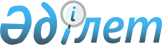 О внесении изменений в структуру и формат заявления о выпуске товаров до подачи декларации на товарыРешение Коллегии Евразийской экономической комиссии от 27 октября 2020 года № 136.
      В соответствии с пунктом 3 статьи 120 Таможенного кодекса Евразийского экономического союза Коллегия Евразийской экономической комиссии решила:
      1. Внести в структуру и формат заявления о выпуске товаров до подачи декларации на товары, утвержденные Решением Коллегии Евразийской экономической комиссии от 19 декабря 2017 г. № 177, изменения согласно приложению.
      2. Настоящее Решение вступает в силу с 1 апреля 2021 г. ИЗМЕНЕНИЯ,
вносимые в структуру и формат заявления о выпуске товаров до подачи декларации на товары
      1. Абзац шестой пункта 3 исключить.
      2. В пункте 4:
      а) в абзаце первом слово "определяемой" заменить словом "определенной";
      б) в абзаце втором слово "Fouth" заменить словом "Fourth".
      3. В пункте 5:
      а) абзац первый изложить в следующей редакции:
      "5. Структура заявления о выпуске товаров разработана на основе модели данных Евразийского экономического союза (далее – модель данных), описана в табличной форме с указанием:";
      б) в подпункте "б" слова "объекты которых используются при проектировании объектов пространства имен" заменить словами "которым принадлежат объекты модели данных, использованные при разработке";
      в) подпункт "г" изложить в следующей редакции:
      "г) сведений об объектах модели данных базисного уровня и уровня предметной области "Таможенное администрирование":
      о базовых типах данных, использованных в структуре заявления о выпуске товаров;
      об общих простых типах данных, использованных в структуре заявления о выпуске товаров;
      о прикладных простых типах данных предметной области "Таможенное администрирование", использованных в структуре заявления о выпуске товаров;";
      г) подпункты "д" и "е" исключить.
      4. В таблице 1:
      а) в позиции 3 в графе 3 цифры "1.0.0" заменить цифрами "1.1.0";
      б) позицию 4 в графе 3 изложить в следующей редакции:
      "urn:EEC:R:031:GoodsReleaseApplication:v1.1.0";
      в) позицию 6 в графе 3 изложить в следующей редакции:
      "EEC_R_031_GoodsReleaseApplication_v1.1.0.xsd".
      5. Таблицу 3 изложить в следующей редакции: 
      "Таблица 3 Реквизитный состав структуры заявления о выпуске товаров
      ".
      6. В абзаце первом пункта 9, наименовании таблицы 4, абзаце первом пункта 10 и наименовании таблицы 6 слово "используемых" заменить словом "использованных".
      7. В наименованиях таблиц 5 и 7 слово "используемые" заменить словом "использованные".
      8. В таблице 7 позицию 14 в графе "Область значений" дополнить обозначением "|\d{3,4}".
      9. В абзаце первом пункта 11 и наименовании таблицы 8:
      а) слова "модели данных" исключить; 
      б) слово "используемых" заменить словом "использованных".
      10. В таблице 9: 
      а) в наименовании:
      слова "модели данных" исключить;
      слово "используемые" заменить словом "использованные";
      б) в позиции 22 в графе "Область значений" цифры "13" заменить цифрами "50"; 
      в) дополнить позицией 24 следующего содержания:
      11. В пункте 12:
      а) в абзаце восьмом слова "и правилом заполнения (сведения технического характера указываются в соответствии с правилом заполнения реквизита)" заменить словами "и (или) правилом заполнения реквизита";
      б) абзац девятый изложить в следующей редакции:
      "правило заполнения реквизита" – определяет правило заполнения реквизита;";
      в) абзац четырнадцатый после слова "заполнения" дополнить словом "реквизита".
      12. Таблицу 10 изложить в следующей редакции: 
      "Таблица 10 Описание заполнения отдельных реквизитов структуры заявления о выпуске товаров
      * Для вложенных реквизитов, входящих в сложный реквизит, применяется в случае заполнения этого сложного реквизита. Для атрибутов простого реквизита применяется в случае заполнения этого простого реквизита.
      Применяется в отношении реквизитов, имена которых указаны в графе 6. Дополнительно к имени реквизита указывается путь к его расположению в иерархии структуры документа, за исключением: 
      реквизита, для которого приведено правило (находится в той же строке таблицы); 
      вложенного реквизита, входящего в сложный реквизит, для которого приведено правило;
      реквизита, расположенного на том же уровне иерархии структуры документа.
      Для повторяющегося реквизита, требующего уникальности заполнения, указывается область, в пределах которой реквизит является уникальным.".
					© 2012. РГП на ПХВ «Институт законодательства и правовой информации Республики Казахстан» Министерства юстиции Республики Казахстан
				
      Врио Председателя Коллегии
Евразийской экономической комиссии

В. Назаренко
ПРИЛОЖЕНИЕ
к Решению Коллегии
Евразийской экономической
комиссии
от 27 октября 2020 г. № 136
Имя реквизита
Имя реквизита
Имя реквизита
Имя реквизита
Имя реквизита
Имя реквизита
Имя реквизита
Имя реквизита
Описание реквизита
Идентификатор
Тип данных
Мн.
1. Код электронного документа (сведений)

(csdo:EDocCode)
1. Код электронного документа (сведений)

(csdo:EDocCode)
1. Код электронного документа (сведений)

(csdo:EDocCode)
1. Код электронного документа (сведений)

(csdo:EDocCode)
1. Код электронного документа (сведений)

(csdo:EDocCode)
1. Код электронного документа (сведений)

(csdo:EDocCode)
1. Код электронного документа (сведений)

(csdo:EDocCode)
1. Код электронного документа (сведений)

(csdo:EDocCode)
кодовое обозначение электронного документа (сведений) в соответствии с реестром структур электронных документов и сведений
M.SDE.90001
M.SDT.90001
1
2. Идентификатор электронного документа (сведений)

(csdo:EDocId)
2. Идентификатор электронного документа (сведений)

(csdo:EDocId)
2. Идентификатор электронного документа (сведений)

(csdo:EDocId)
2. Идентификатор электронного документа (сведений)

(csdo:EDocId)
2. Идентификатор электронного документа (сведений)

(csdo:EDocId)
2. Идентификатор электронного документа (сведений)

(csdo:EDocId)
2. Идентификатор электронного документа (сведений)

(csdo:EDocId)
2. Идентификатор электронного документа (сведений)

(csdo:EDocId)
строка символов, однозначно идентифицирующая электронный документ (сведения)
M.SDE.90007
M.SDT.90003
1
3. Идентификатор исходного электронного документа (сведений)

(csdo:EDocRefId)
3. Идентификатор исходного электронного документа (сведений)

(csdo:EDocRefId)
3. Идентификатор исходного электронного документа (сведений)

(csdo:EDocRefId)
3. Идентификатор исходного электронного документа (сведений)

(csdo:EDocRefId)
3. Идентификатор исходного электронного документа (сведений)

(csdo:EDocRefId)
3. Идентификатор исходного электронного документа (сведений)

(csdo:EDocRefId)
3. Идентификатор исходного электронного документа (сведений)

(csdo:EDocRefId)
3. Идентификатор исходного электронного документа (сведений)

(csdo:EDocRefId)
идентификатор электронного документа (сведений), в ответ на который был сформирован данный электронный документ (сведения)
M.SDE.90008
M.SDT.90003
0..1
4. Дата и время электронного документа (сведений)

(csdo:EDocDateTime)
4. Дата и время электронного документа (сведений)

(csdo:EDocDateTime)
4. Дата и время электронного документа (сведений)

(csdo:EDocDateTime)
4. Дата и время электронного документа (сведений)

(csdo:EDocDateTime)
4. Дата и время электронного документа (сведений)

(csdo:EDocDateTime)
4. Дата и время электронного документа (сведений)

(csdo:EDocDateTime)
4. Дата и время электронного документа (сведений)

(csdo:EDocDateTime)
4. Дата и время электронного документа (сведений)

(csdo:EDocDateTime)
дата и время создания электронного документа (сведений)
M.SDE.90002
M.BDT.00006
1
5. Признак электронного документа

(casdo:EDocIndicatorCode)
5. Признак электронного документа

(casdo:EDocIndicatorCode)
5. Признак электронного документа

(casdo:EDocIndicatorCode)
5. Признак электронного документа

(casdo:EDocIndicatorCode)
5. Признак электронного документа

(casdo:EDocIndicatorCode)
5. Признак электронного документа

(casdo:EDocIndicatorCode)
5. Признак электронного документа

(casdo:EDocIndicatorCode)
5. Признак электронного документа

(casdo:EDocIndicatorCode)
признак электронного документа
M.CA.SDE.00135
M.CA.SDT.00201
1
6. Код таможенной процедуры

(casdo:CustomsProcedureCode)
6. Код таможенной процедуры

(casdo:CustomsProcedureCode)
6. Код таможенной процедуры

(casdo:CustomsProcedureCode)
6. Код таможенной процедуры

(casdo:CustomsProcedureCode)
6. Код таможенной процедуры

(casdo:CustomsProcedureCode)
6. Код таможенной процедуры

(casdo:CustomsProcedureCode)
6. Код таможенной процедуры

(casdo:CustomsProcedureCode)
6. Код таможенной процедуры

(casdo:CustomsProcedureCode)
кодовое обозначение таможенной процедуры
M.CA.SDE.00086
M.CA.SDT.00043
1
а) идентификатор справочника (классификатора)

(атрибут codeListId)
а) идентификатор справочника (классификатора)

(атрибут codeListId)
а) идентификатор справочника (классификатора)

(атрибут codeListId)
а) идентификатор справочника (классификатора)

(атрибут codeListId)
а) идентификатор справочника (классификатора)

(атрибут codeListId)
а) идентификатор справочника (классификатора)

(атрибут codeListId)
а) идентификатор справочника (классификатора)

(атрибут codeListId)
обозначение справочника (классификатора), в соответствии с которым указан код
–
M.SDT.00091
1
7. Код вида предшествующей таможенной процедуры

(casdo:PreviousCustomsProcedureModeCode)
7. Код вида предшествующей таможенной процедуры

(casdo:PreviousCustomsProcedureModeCode)
7. Код вида предшествующей таможенной процедуры

(casdo:PreviousCustomsProcedureModeCode)
7. Код вида предшествующей таможенной процедуры

(casdo:PreviousCustomsProcedureModeCode)
7. Код вида предшествующей таможенной процедуры

(casdo:PreviousCustomsProcedureModeCode)
7. Код вида предшествующей таможенной процедуры

(casdo:PreviousCustomsProcedureModeCode)
7. Код вида предшествующей таможенной процедуры

(casdo:PreviousCustomsProcedureModeCode)
7. Код вида предшествующей таможенной процедуры

(casdo:PreviousCustomsProcedureModeCode)
кодовое обозначение предшествующей таможенной процедуры
M.CA.SDE.00276
M.CA.SDT.00043
1
а) идентификатор справочника (классификатора)

(атрибут codeListId)
а) идентификатор справочника (классификатора)

(атрибут codeListId)
а) идентификатор справочника (классификатора)

(атрибут codeListId)
а) идентификатор справочника (классификатора)

(атрибут codeListId)
а) идентификатор справочника (классификатора)

(атрибут codeListId)
а) идентификатор справочника (классификатора)

(атрибут codeListId)
а) идентификатор справочника (классификатора)

(атрибут codeListId)
обозначение справочника (классификатора), в соответствии с которым указан код
–
M.SDT.00091
1
8. Количество листов

(csdo:PageQuantity)
8. Количество листов

(csdo:PageQuantity)
8. Количество листов

(csdo:PageQuantity)
8. Количество листов

(csdo:PageQuantity)
8. Количество листов

(csdo:PageQuantity)
8. Количество листов

(csdo:PageQuantity)
8. Количество листов

(csdo:PageQuantity)
8. Количество листов

(csdo:PageQuantity)
общее количество листов в документе
M.SDE.00018
M.SDT.00097
0..1
9. Количество товаров

(casdo:GoodsQuantity)
9. Количество товаров

(casdo:GoodsQuantity)
9. Количество товаров

(casdo:GoodsQuantity)
9. Количество товаров

(casdo:GoodsQuantity)
9. Количество товаров

(casdo:GoodsQuantity)
9. Количество товаров

(casdo:GoodsQuantity)
9. Количество товаров

(casdo:GoodsQuantity)
9. Количество товаров

(casdo:GoodsQuantity)
общее число заявляемых товаров
M.CA.SDE.00705
M.SDT.00155
1
10. Код категории заявляемых товаров

(casdo:GoodsCategoryCode)
10. Код категории заявляемых товаров

(casdo:GoodsCategoryCode)
10. Код категории заявляемых товаров

(casdo:GoodsCategoryCode)
10. Код категории заявляемых товаров

(casdo:GoodsCategoryCode)
10. Код категории заявляемых товаров

(casdo:GoodsCategoryCode)
10. Код категории заявляемых товаров

(casdo:GoodsCategoryCode)
10. Код категории заявляемых товаров

(casdo:GoodsCategoryCode)
10. Код категории заявляемых товаров

(casdo:GoodsCategoryCode)
кодовое обозначение категории заявляемых товаров
M.CA.SDE.00316
M.CA.SDT.00202
1
11. Декларант (заявитель)

(cacdo:DeclarantDetails)
11. Декларант (заявитель)

(cacdo:DeclarantDetails)
11. Декларант (заявитель)

(cacdo:DeclarantDetails)
11. Декларант (заявитель)

(cacdo:DeclarantDetails)
11. Декларант (заявитель)

(cacdo:DeclarantDetails)
11. Декларант (заявитель)

(cacdo:DeclarantDetails)
11. Декларант (заявитель)

(cacdo:DeclarantDetails)
11. Декларант (заявитель)

(cacdo:DeclarantDetails)
сведения о декларанте (заявителе)
M.CA.CDE.00140
M.CA.CDT.00457

Определяется областями значений вложенных элементов
1
11.1. Код страны

(csdo:UnifiedCountryCode)
11.1. Код страны

(csdo:UnifiedCountryCode)
11.1. Код страны

(csdo:UnifiedCountryCode)
11.1. Код страны

(csdo:UnifiedCountryCode)
11.1. Код страны

(csdo:UnifiedCountryCode)
11.1. Код страны

(csdo:UnifiedCountryCode)
11.1. Код страны

(csdo:UnifiedCountryCode)
кодовое обозначение страны регистрации субъекта
M.SDE.00162
M.SDT.00112
0..1
а) идентификатор справочника (классификатора)

(атрибут codeListId)
а) идентификатор справочника (классификатора)

(атрибут codeListId)
а) идентификатор справочника (классификатора)

(атрибут codeListId)
а) идентификатор справочника (классификатора)

(атрибут codeListId)
а) идентификатор справочника (классификатора)

(атрибут codeListId)
а) идентификатор справочника (классификатора)

(атрибут codeListId)
обозначение справочника (классификатора), в соответствии с которым указан код
–
M.SDT.00091
1
11.2. Наименование субъекта

(csdo:SubjectName)
11.2. Наименование субъекта

(csdo:SubjectName)
11.2. Наименование субъекта

(csdo:SubjectName)
11.2. Наименование субъекта

(csdo:SubjectName)
11.2. Наименование субъекта

(csdo:SubjectName)
11.2. Наименование субъекта

(csdo:SubjectName)
11.2. Наименование субъекта

(csdo:SubjectName)
полное наименование хозяйствующего субъекта или фамилия, имя и отчество физического лица
M.SDE.00224
M.SDT.00056
0..1
11.3. Краткое наименование субъекта

(csdo:SubjectBriefName)
11.3. Краткое наименование субъекта

(csdo:SubjectBriefName)
11.3. Краткое наименование субъекта

(csdo:SubjectBriefName)
11.3. Краткое наименование субъекта

(csdo:SubjectBriefName)
11.3. Краткое наименование субъекта

(csdo:SubjectBriefName)
11.3. Краткое наименование субъекта

(csdo:SubjectBriefName)
11.3. Краткое наименование субъекта

(csdo:SubjectBriefName)
сокращенное наименование хозяйствующего субъекта или фамилия, имя и отчество физического лица
M.SDE.00225
M.SDT.00055
0..1
11.4. Код организационно-правовой формы

(csdo:BusinessEntityTypeCode)
11.4. Код организационно-правовой формы

(csdo:BusinessEntityTypeCode)
11.4. Код организационно-правовой формы

(csdo:BusinessEntityTypeCode)
11.4. Код организационно-правовой формы

(csdo:BusinessEntityTypeCode)
11.4. Код организационно-правовой формы

(csdo:BusinessEntityTypeCode)
11.4. Код организационно-правовой формы

(csdo:BusinessEntityTypeCode)
11.4. Код организационно-правовой формы

(csdo:BusinessEntityTypeCode)
кодовое обозначение организационно-правовой формы, в которой зарегистрирован хозяйствующий субъект
M.SDE.00023
M.SDT.00140
0..1
а) идентификатор справочника (классификатора)

(атрибут codeListId)
а) идентификатор справочника (классификатора)

(атрибут codeListId)
а) идентификатор справочника (классификатора)

(атрибут codeListId)
а) идентификатор справочника (классификатора)

(атрибут codeListId)
а) идентификатор справочника (классификатора)

(атрибут codeListId)
а) идентификатор справочника (классификатора)

(атрибут codeListId)
обозначение справочника (классификатора), в соответствии с которым указан код
–
M.SDT.00091
1
11.5. Наименование организационно-правовой формы

(csdo:BusinessEntityTypeName)
11.5. Наименование организационно-правовой формы

(csdo:BusinessEntityTypeName)
11.5. Наименование организационно-правовой формы

(csdo:BusinessEntityTypeName)
11.5. Наименование организационно-правовой формы

(csdo:BusinessEntityTypeName)
11.5. Наименование организационно-правовой формы

(csdo:BusinessEntityTypeName)
11.5. Наименование организационно-правовой формы

(csdo:BusinessEntityTypeName)
11.5. Наименование организационно-правовой формы

(csdo:BusinessEntityTypeName)
наименование организационно-правовой формы, в которой зарегистрирован хозяйствующий субъект
M.SDE.00090
M.SDT.00056
0..1
11.6. Идентификатор хозяйствующего субъекта

(csdo:BusinessEntityId)
11.6. Идентификатор хозяйствующего субъекта

(csdo:BusinessEntityId)
11.6. Идентификатор хозяйствующего субъекта

(csdo:BusinessEntityId)
11.6. Идентификатор хозяйствующего субъекта

(csdo:BusinessEntityId)
11.6. Идентификатор хозяйствующего субъекта

(csdo:BusinessEntityId)
11.6. Идентификатор хозяйствующего субъекта

(csdo:BusinessEntityId)
11.6. Идентификатор хозяйствующего субъекта

(csdo:BusinessEntityId)
номер (код) записи по реестру (регистру), присвоенный при государственной регистрации
M.SDE.00189
M.SDT.00157
0..1
а) метод идентификации

(атрибут kindId)
а) метод идентификации

(атрибут kindId)
а) метод идентификации

(атрибут kindId)
а) метод идентификации

(атрибут kindId)
а) метод идентификации

(атрибут kindId)
а) метод идентификации

(атрибут kindId)
метод идентификации хозяйствующих субъектов
–
M.SDT.00158
1
11.7. Уникальный идентификационный таможенный номер

(casdo:CAUniqueCustomsNumberId)
11.7. Уникальный идентификационный таможенный номер

(casdo:CAUniqueCustomsNumberId)
11.7. Уникальный идентификационный таможенный номер

(casdo:CAUniqueCustomsNumberId)
11.7. Уникальный идентификационный таможенный номер

(casdo:CAUniqueCustomsNumberId)
11.7. Уникальный идентификационный таможенный номер

(casdo:CAUniqueCustomsNumberId)
11.7. Уникальный идентификационный таможенный номер

(casdo:CAUniqueCustomsNumberId)
11.7. Уникальный идентификационный таможенный номер

(casdo:CAUniqueCustomsNumberId)
сведения об идентификационном (уникальном идентификационном) таможенном номере
M.CA.SDE.00626
M.CA.SDT.00188
0..1
а) код страны

(атрибут countryCode)
а) код страны

(атрибут countryCode)
а) код страны

(атрибут countryCode)
а) код страны

(атрибут countryCode)
а) код страны

(атрибут countryCode)
а) код страны

(атрибут countryCode)
кодовое обозначение страны, по правилам которой сформирован указанный идентификационный номер
–
M.SDT.00159
0..1
б) идентификатор справочника (классификатора)

(атрибут countryCodeListId)
б) идентификатор справочника (классификатора)

(атрибут countryCodeListId)
б) идентификатор справочника (классификатора)

(атрибут countryCodeListId)
б) идентификатор справочника (классификатора)

(атрибут countryCodeListId)
б) идентификатор справочника (классификатора)

(атрибут countryCodeListId)
б) идентификатор справочника (классификатора)

(атрибут countryCodeListId)
идентификатор классификатора стран мира
–
M.SDT.00091
0..1
11.8. Идентификатор налогоплательщика

(csdo:TaxpayerId)
11.8. Идентификатор налогоплательщика

(csdo:TaxpayerId)
11.8. Идентификатор налогоплательщика

(csdo:TaxpayerId)
11.8. Идентификатор налогоплательщика

(csdo:TaxpayerId)
11.8. Идентификатор налогоплательщика

(csdo:TaxpayerId)
11.8. Идентификатор налогоплательщика

(csdo:TaxpayerId)
11.8. Идентификатор налогоплательщика

(csdo:TaxpayerId)
идентификатор субъекта в реестре налогоплательщиков страны регистрации налогоплательщика
M.SDE.00025
M.SDT.00025
0..1
11.9. Код причины постановки на учет

(csdo:TaxRegistrationReasonCode)
11.9. Код причины постановки на учет

(csdo:TaxRegistrationReasonCode)
11.9. Код причины постановки на учет

(csdo:TaxRegistrationReasonCode)
11.9. Код причины постановки на учет

(csdo:TaxRegistrationReasonCode)
11.9. Код причины постановки на учет

(csdo:TaxRegistrationReasonCode)
11.9. Код причины постановки на учет

(csdo:TaxRegistrationReasonCode)
11.9. Код причины постановки на учет

(csdo:TaxRegistrationReasonCode)
код, идентифицирующий причину постановки субъекта на налоговый учет в Российской Федерации
M.SDE.00030
M.SDT.00030
0..1
11.10. Идентификатор физического лица

(casdo:PersonId)
11.10. Идентификатор физического лица

(casdo:PersonId)
11.10. Идентификатор физического лица

(casdo:PersonId)
11.10. Идентификатор физического лица

(casdo:PersonId)
11.10. Идентификатор физического лица

(casdo:PersonId)
11.10. Идентификатор физического лица

(casdo:PersonId)
11.10. Идентификатор физического лица

(casdo:PersonId)
уникальный идентификатор физического лица
M.CA.SDE.00129
M.CA.SDT.00190
0..1
11.11. Удостоверение личности

(ccdo:IdentityDocV3Details)
11.11. Удостоверение личности

(ccdo:IdentityDocV3Details)
11.11. Удостоверение личности

(ccdo:IdentityDocV3Details)
11.11. Удостоверение личности

(ccdo:IdentityDocV3Details)
11.11. Удостоверение личности

(ccdo:IdentityDocV3Details)
11.11. Удостоверение личности

(ccdo:IdentityDocV3Details)
11.11. Удостоверение личности

(ccdo:IdentityDocV3Details)
сведения о документе, удостоверяющем личность физического лица
M.CDE.00056
M.CDT.00062

Определяется областями значений вложенных элементов
0..1
11.11.1. Код страны

(csdo:UnifiedCountryCode)
11.11.1. Код страны

(csdo:UnifiedCountryCode)
11.11.1. Код страны

(csdo:UnifiedCountryCode)
11.11.1. Код страны

(csdo:UnifiedCountryCode)
11.11.1. Код страны

(csdo:UnifiedCountryCode)
11.11.1. Код страны

(csdo:UnifiedCountryCode)
кодовое обозначение страны
M.SDE.00162
M.SDT.00112
1
а) идентификатор справочника (классификатора)

(атрибут codeListId)
а) идентификатор справочника (классификатора)

(атрибут codeListId)
а) идентификатор справочника (классификатора)

(атрибут codeListId)
а) идентификатор справочника (классификатора)

(атрибут codeListId)
а) идентификатор справочника (классификатора)

(атрибут codeListId)
обозначение справочника (классификатора), в соответствии с которым указан код
–
M.SDT.00091
1
11.11.2. Код вида документа, удостоверяющего личность

(csdo:IdentityDocKindCode)
11.11.2. Код вида документа, удостоверяющего личность

(csdo:IdentityDocKindCode)
11.11.2. Код вида документа, удостоверяющего личность

(csdo:IdentityDocKindCode)
11.11.2. Код вида документа, удостоверяющего личность

(csdo:IdentityDocKindCode)
11.11.2. Код вида документа, удостоверяющего личность

(csdo:IdentityDocKindCode)
11.11.2. Код вида документа, удостоверяющего личность

(csdo:IdentityDocKindCode)
кодовое обозначение вида документа, удостоверяющего личность
M.SDE.00136
M.SDT.00098
0..1
а) идентификатор справочника (классификатора)

(атрибут codeListId)
а) идентификатор справочника (классификатора)

(атрибут codeListId)
а) идентификатор справочника (классификатора)

(атрибут codeListId)
а) идентификатор справочника (классификатора)

(атрибут codeListId)
а) идентификатор справочника (классификатора)

(атрибут codeListId)
обозначение справочника (классификатора), в соответствии с которым указан код
–
M.SDT.00091
0..1
11.11.3. Наименование вида документа

(csdo:DocKindName)
11.11.3. Наименование вида документа

(csdo:DocKindName)
11.11.3. Наименование вида документа

(csdo:DocKindName)
11.11.3. Наименование вида документа

(csdo:DocKindName)
11.11.3. Наименование вида документа

(csdo:DocKindName)
11.11.3. Наименование вида документа

(csdo:DocKindName)
наименование вида документа
M.SDE.00095
M.SDT.00134
0..1
11.11.4. Серия документа

(csdo:DocSeriesId)
11.11.4. Серия документа

(csdo:DocSeriesId)
11.11.4. Серия документа

(csdo:DocSeriesId)
11.11.4. Серия документа

(csdo:DocSeriesId)
11.11.4. Серия документа

(csdo:DocSeriesId)
11.11.4. Серия документа

(csdo:DocSeriesId)
цифровое или буквенно-цифровое обозначение серии документа
M.SDE.00157
M.SDT.00092
0..1
11.11.5. Номер документа

(csdo:DocId)
11.11.5. Номер документа

(csdo:DocId)
11.11.5. Номер документа

(csdo:DocId)
11.11.5. Номер документа

(csdo:DocId)
11.11.5. Номер документа

(csdo:DocId)
11.11.5. Номер документа

(csdo:DocId)
цифровое или буквенно-цифровое обозначение, присвоенное документу при его регистрации
M.SDE.00044
M.SDT.00093
1
11.11.6. Дата документа

(csdo:DocCreationDate)
11.11.6. Дата документа

(csdo:DocCreationDate)
11.11.6. Дата документа

(csdo:DocCreationDate)
11.11.6. Дата документа

(csdo:DocCreationDate)
11.11.6. Дата документа

(csdo:DocCreationDate)
11.11.6. Дата документа

(csdo:DocCreationDate)
дата выдачи, подписания, утверждения или регистрации документа
M.SDE.00045
M.BDT.00005
0..1
11.11.7. Дата истечения срока действия документа

(csdo:DocValidityDate)
11.11.7. Дата истечения срока действия документа

(csdo:DocValidityDate)
11.11.7. Дата истечения срока действия документа

(csdo:DocValidityDate)
11.11.7. Дата истечения срока действия документа

(csdo:DocValidityDate)
11.11.7. Дата истечения срока действия документа

(csdo:DocValidityDate)
11.11.7. Дата истечения срока действия документа

(csdo:DocValidityDate)
дата окончания срока, в течение которого документ имеет силу
M.SDE.00052
M.BDT.00005
0..1
11.11.8. Идентификатор уполномоченного органа

(csdo:AuthorityId)
11.11.8. Идентификатор уполномоченного органа

(csdo:AuthorityId)
11.11.8. Идентификатор уполномоченного органа

(csdo:AuthorityId)
11.11.8. Идентификатор уполномоченного органа

(csdo:AuthorityId)
11.11.8. Идентификатор уполномоченного органа

(csdo:AuthorityId)
11.11.8. Идентификатор уполномоченного органа

(csdo:AuthorityId)
строка, идентифицирующая орган государственной власти либо уполномоченную им организацию, выдавшую документ
M.SDE.00068
M.SDT.00092
0..1
11.11.9. Наименование уполномоченного органа

(csdo:AuthorityName)
11.11.9. Наименование уполномоченного органа

(csdo:AuthorityName)
11.11.9. Наименование уполномоченного органа

(csdo:AuthorityName)
11.11.9. Наименование уполномоченного органа

(csdo:AuthorityName)
11.11.9. Наименование уполномоченного органа

(csdo:AuthorityName)
11.11.9. Наименование уполномоченного органа

(csdo:AuthorityName)
полное наименование органа государственной власти либо уполномоченной им организации, выдавшей документ
M.SDE.00066
M.SDT.00056
0..1
11.12. Адрес

(ccdo:SubjectAddressDetails)
11.12. Адрес

(ccdo:SubjectAddressDetails)
11.12. Адрес

(ccdo:SubjectAddressDetails)
11.12. Адрес

(ccdo:SubjectAddressDetails)
11.12. Адрес

(ccdo:SubjectAddressDetails)
11.12. Адрес

(ccdo:SubjectAddressDetails)
11.12. Адрес

(ccdo:SubjectAddressDetails)
адрес
M.CDE.00058
M.CDT.00064

Определяется областями значений вложенных элементов
0..*
11.12.1. Код вида адреса

(csdo:AddressKindCode)
11.12.1. Код вида адреса

(csdo:AddressKindCode)
11.12.1. Код вида адреса

(csdo:AddressKindCode)
11.12.1. Код вида адреса

(csdo:AddressKindCode)
11.12.1. Код вида адреса

(csdo:AddressKindCode)
11.12.1. Код вида адреса

(csdo:AddressKindCode)
кодовое обозначение вида адреса
M.SDE.00192
M.SDT.00162
0..1
11.12.2. Код страны

(csdo:UnifiedCountryCode)
11.12.2. Код страны

(csdo:UnifiedCountryCode)
11.12.2. Код страны

(csdo:UnifiedCountryCode)
11.12.2. Код страны

(csdo:UnifiedCountryCode)
11.12.2. Код страны

(csdo:UnifiedCountryCode)
11.12.2. Код страны

(csdo:UnifiedCountryCode)
кодовое обозначение страны
M.SDE.00162
M.SDT.00112
0..1
а) идентификатор справочника (классификатора)

(атрибут codeListId)
а) идентификатор справочника (классификатора)

(атрибут codeListId)
а) идентификатор справочника (классификатора)

(атрибут codeListId)
а) идентификатор справочника (классификатора)

(атрибут codeListId)
а) идентификатор справочника (классификатора)

(атрибут codeListId)
обозначение справочника (классификатора), в соответствии с которым указан код
–
M.SDT.00091
1
11.12.3. Код территории

(csdo:TerritoryCode)
11.12.3. Код территории

(csdo:TerritoryCode)
11.12.3. Код территории

(csdo:TerritoryCode)
11.12.3. Код территории

(csdo:TerritoryCode)
11.12.3. Код территории

(csdo:TerritoryCode)
11.12.3. Код территории

(csdo:TerritoryCode)
код единицы административно-территориального деления
M.SDE.00031
M.SDT.00031
0..1
11.12.4. Регион

(csdo:RegionName)
11.12.4. Регион

(csdo:RegionName)
11.12.4. Регион

(csdo:RegionName)
11.12.4. Регион

(csdo:RegionName)
11.12.4. Регион

(csdo:RegionName)
11.12.4. Регион

(csdo:RegionName)
наименование единицы административно-территориального деления первого уровня
M.SDE.00007
M.SDT.00055
0..1
11.12.5. Район

(csdo:DistrictName)
11.12.5. Район

(csdo:DistrictName)
11.12.5. Район

(csdo:DistrictName)
11.12.5. Район

(csdo:DistrictName)
11.12.5. Район

(csdo:DistrictName)
11.12.5. Район

(csdo:DistrictName)
наименование единицы административно-территориального деления второго уровня
M.SDE.00008
M.SDT.00055
0..1
11.12.6. Город

(csdo:CityName)
11.12.6. Город

(csdo:CityName)
11.12.6. Город

(csdo:CityName)
11.12.6. Город

(csdo:CityName)
11.12.6. Город

(csdo:CityName)
11.12.6. Город

(csdo:CityName)
наименование города
M.SDE.00009
M.SDT.00055
0..1
11.12.7. Населенный пункт

(csdo:SettlementName)
11.12.7. Населенный пункт

(csdo:SettlementName)
11.12.7. Населенный пункт

(csdo:SettlementName)
11.12.7. Населенный пункт

(csdo:SettlementName)
11.12.7. Населенный пункт

(csdo:SettlementName)
11.12.7. Населенный пункт

(csdo:SettlementName)
наименование населенного пункта
M.SDE.00057
M.SDT.00055
0..1
11.12.8. Улица

(csdo:StreetName)
11.12.8. Улица

(csdo:StreetName)
11.12.8. Улица

(csdo:StreetName)
11.12.8. Улица

(csdo:StreetName)
11.12.8. Улица

(csdo:StreetName)
11.12.8. Улица

(csdo:StreetName)
наименование элемента улично-дорожной сети городской инфраструктуры
M.SDE.00010
M.SDT.00055
0..1
11.12.9. Номер дома

(csdo:BuildingNumberId)
11.12.9. Номер дома

(csdo:BuildingNumberId)
11.12.9. Номер дома

(csdo:BuildingNumberId)
11.12.9. Номер дома

(csdo:BuildingNumberId)
11.12.9. Номер дома

(csdo:BuildingNumberId)
11.12.9. Номер дома

(csdo:BuildingNumberId)
обозначение дома, корпуса, строения
M.SDE.00011
M.SDT.00093
0..1
11.12.10. Номер помещения

(csdo:RoomNumberId)
11.12.10. Номер помещения

(csdo:RoomNumberId)
11.12.10. Номер помещения

(csdo:RoomNumberId)
11.12.10. Номер помещения

(csdo:RoomNumberId)
11.12.10. Номер помещения

(csdo:RoomNumberId)
11.12.10. Номер помещения

(csdo:RoomNumberId)
обозначение офиса или квартиры
M.SDE.00012
M.SDT.00092
0..1
11.12.11. Почтовый индекс

(csdo:PostCode)
11.12.11. Почтовый индекс

(csdo:PostCode)
11.12.11. Почтовый индекс

(csdo:PostCode)
11.12.11. Почтовый индекс

(csdo:PostCode)
11.12.11. Почтовый индекс

(csdo:PostCode)
11.12.11. Почтовый индекс

(csdo:PostCode)
почтовый индекс предприятия почтовой связи
M.SDE.00006
M.SDT.00006
0..1
11.12.12. Номер абонентского ящика

(csdo:PostOfficeBoxId)
11.12.12. Номер абонентского ящика

(csdo:PostOfficeBoxId)
11.12.12. Номер абонентского ящика

(csdo:PostOfficeBoxId)
11.12.12. Номер абонентского ящика

(csdo:PostOfficeBoxId)
11.12.12. Номер абонентского ящика

(csdo:PostOfficeBoxId)
11.12.12. Номер абонентского ящика

(csdo:PostOfficeBoxId)
номер абонентского ящика на предприятии почтовой связи
M.SDE.00013
M.SDT.00092
0..1
11.13. Контактный реквизит

(ccdo:CommunicationDetails)
11.13. Контактный реквизит

(ccdo:CommunicationDetails)
11.13. Контактный реквизит

(ccdo:CommunicationDetails)
11.13. Контактный реквизит

(ccdo:CommunicationDetails)
11.13. Контактный реквизит

(ccdo:CommunicationDetails)
11.13. Контактный реквизит

(ccdo:CommunicationDetails)
11.13. Контактный реквизит

(ccdo:CommunicationDetails)
контактный реквизит субъекта
M.CDE.00003
M.CDT.00003

Определяется областями значений вложенных элементов
0..*
11.13.1. Код вида связи

(csdo:CommunicationChannelCode)
11.13.1. Код вида связи

(csdo:CommunicationChannelCode)
11.13.1. Код вида связи

(csdo:CommunicationChannelCode)
11.13.1. Код вида связи

(csdo:CommunicationChannelCode)
11.13.1. Код вида связи

(csdo:CommunicationChannelCode)
11.13.1. Код вида связи

(csdo:CommunicationChannelCode)
кодовое обозначение вида средства (канала) связи (телефон, факс, электронная почта и др.)
M.SDE.00014
M.SDT.00163
0..1
11.13.2. Наименование вида связи

(csdo:CommunicationChannelName)
11.13.2. Наименование вида связи

(csdo:CommunicationChannelName)
11.13.2. Наименование вида связи

(csdo:CommunicationChannelName)
11.13.2. Наименование вида связи

(csdo:CommunicationChannelName)
11.13.2. Наименование вида связи

(csdo:CommunicationChannelName)
11.13.2. Наименование вида связи

(csdo:CommunicationChannelName)
наименование вида средства (канала) связи (телефон, факс, электронная почта и др.)
M.SDE.00093
M.SDT.00055
0..1
11.13.3. Идентификатор канала связи

(csdo:CommunicationChannelId)
11.13.3. Идентификатор канала связи

(csdo:CommunicationChannelId)
11.13.3. Идентификатор канала связи

(csdo:CommunicationChannelId)
11.13.3. Идентификатор канала связи

(csdo:CommunicationChannelId)
11.13.3. Идентификатор канала связи

(csdo:CommunicationChannelId)
11.13.3. Идентификатор канала связи

(csdo:CommunicationChannelId)
последовательность символов, идентифицирующая канал связи (указание номера телефона, факса, адреса электронной почты и др.)
M.SDE.00015
M.SDT.00015
1..*
11.14. Обособленное подразделение

(cacdo:SubjectBranchDetails)
11.14. Обособленное подразделение

(cacdo:SubjectBranchDetails)
11.14. Обособленное подразделение

(cacdo:SubjectBranchDetails)
11.14. Обособленное подразделение

(cacdo:SubjectBranchDetails)
11.14. Обособленное подразделение

(cacdo:SubjectBranchDetails)
11.14. Обособленное подразделение

(cacdo:SubjectBranchDetails)
11.14. Обособленное подразделение

(cacdo:SubjectBranchDetails)
сведения об обособленном подразделении
M.CA.CDE.00465
M.CA.CDT.00298

Определяется областями значений вложенных элементов
0..1
11.14.1. Код страны

(csdo:UnifiedCountryCode)
11.14.1. Код страны

(csdo:UnifiedCountryCode)
11.14.1. Код страны

(csdo:UnifiedCountryCode)
11.14.1. Код страны

(csdo:UnifiedCountryCode)
11.14.1. Код страны

(csdo:UnifiedCountryCode)
11.14.1. Код страны

(csdo:UnifiedCountryCode)
кодовое обозначение страны регистрации субъекта
M.SDE.00162
M.SDT.00112
0..1
а) идентификатор справочника (классификатора)

(атрибут codeListId)
а) идентификатор справочника (классификатора)

(атрибут codeListId)
а) идентификатор справочника (классификатора)

(атрибут codeListId)
а) идентификатор справочника (классификатора)

(атрибут codeListId)
а) идентификатор справочника (классификатора)

(атрибут codeListId)
обозначение справочника (классификатора), в соответствии с которым указан код
–
M.SDT.00091
1
11.14.2. Наименование субъекта

(csdo:SubjectName)
11.14.2. Наименование субъекта

(csdo:SubjectName)
11.14.2. Наименование субъекта

(csdo:SubjectName)
11.14.2. Наименование субъекта

(csdo:SubjectName)
11.14.2. Наименование субъекта

(csdo:SubjectName)
11.14.2. Наименование субъекта

(csdo:SubjectName)
полное наименование хозяйствующего субъекта или фамилия, имя и отчество физического лица
M.SDE.00224
M.SDT.00056
0..1
11.14.3. Краткое наименование субъекта

(csdo:SubjectBriefName)
11.14.3. Краткое наименование субъекта

(csdo:SubjectBriefName)
11.14.3. Краткое наименование субъекта

(csdo:SubjectBriefName)
11.14.3. Краткое наименование субъекта

(csdo:SubjectBriefName)
11.14.3. Краткое наименование субъекта

(csdo:SubjectBriefName)
11.14.3. Краткое наименование субъекта

(csdo:SubjectBriefName)
сокращенное наименование хозяйствующего субъекта или фамилия, имя и отчество физического лица
M.SDE.00225
M.SDT.00055
0..1
11.14.4. Код организационно-правовой формы

(csdo:BusinessEntityTypeCode)
11.14.4. Код организационно-правовой формы

(csdo:BusinessEntityTypeCode)
11.14.4. Код организационно-правовой формы

(csdo:BusinessEntityTypeCode)
11.14.4. Код организационно-правовой формы

(csdo:BusinessEntityTypeCode)
11.14.4. Код организационно-правовой формы

(csdo:BusinessEntityTypeCode)
11.14.4. Код организационно-правовой формы

(csdo:BusinessEntityTypeCode)
кодовое обозначение организационно-правовой формы, в которой зарегистрирован хозяйствующий субъект
M.SDE.00023
M.SDT.00140
0..1
а) идентификатор справочника (классификатора)

(атрибут codeListId)
а) идентификатор справочника (классификатора)

(атрибут codeListId)
а) идентификатор справочника (классификатора)

(атрибут codeListId)
а) идентификатор справочника (классификатора)

(атрибут codeListId)
а) идентификатор справочника (классификатора)

(атрибут codeListId)
обозначение справочника (классификатора), в соответствии с которым указан код
–
M.SDT.00091
1
11.14.5. Наименование организационно-правовой формы

(csdo:BusinessEntityTypeName)
11.14.5. Наименование организационно-правовой формы

(csdo:BusinessEntityTypeName)
11.14.5. Наименование организационно-правовой формы

(csdo:BusinessEntityTypeName)
11.14.5. Наименование организационно-правовой формы

(csdo:BusinessEntityTypeName)
11.14.5. Наименование организационно-правовой формы

(csdo:BusinessEntityTypeName)
11.14.5. Наименование организационно-правовой формы

(csdo:BusinessEntityTypeName)
наименование организационно-правовой формы, в которой зарегистрирован хозяйствующий субъект
M.SDE.00090
M.SDT.00056
0..1
11.14.6. Идентификатор хозяйствующего субъекта

(csdo:BusinessEntityId)
11.14.6. Идентификатор хозяйствующего субъекта

(csdo:BusinessEntityId)
11.14.6. Идентификатор хозяйствующего субъекта

(csdo:BusinessEntityId)
11.14.6. Идентификатор хозяйствующего субъекта

(csdo:BusinessEntityId)
11.14.6. Идентификатор хозяйствующего субъекта

(csdo:BusinessEntityId)
11.14.6. Идентификатор хозяйствующего субъекта

(csdo:BusinessEntityId)
номер (код) записи по реестру (регистру), присвоенный при государственной регистрации
M.SDE.00189
M.SDT.00157
0..1
а) метод идентификации

(атрибут kindId)
а) метод идентификации

(атрибут kindId)
а) метод идентификации

(атрибут kindId)
а) метод идентификации

(атрибут kindId)
а) метод идентификации

(атрибут kindId)
метод идентификации хозяйствующих субъектов
–
M.SDT.00158
1
11.14.7. Уникальный идентификационный таможенный номер

(casdo:CAUniqueCustomsNumberId)
11.14.7. Уникальный идентификационный таможенный номер

(casdo:CAUniqueCustomsNumberId)
11.14.7. Уникальный идентификационный таможенный номер

(casdo:CAUniqueCustomsNumberId)
11.14.7. Уникальный идентификационный таможенный номер

(casdo:CAUniqueCustomsNumberId)
11.14.7. Уникальный идентификационный таможенный номер

(casdo:CAUniqueCustomsNumberId)
11.14.7. Уникальный идентификационный таможенный номер

(casdo:CAUniqueCustomsNumberId)
сведения об идентификационном (уникальном идентификационном) таможенном номере
M.CA.SDE.00626
M.CA.SDT.00188
0..1
а) код страны

(атрибут countryCode)
а) код страны

(атрибут countryCode)
а) код страны

(атрибут countryCode)
а) код страны

(атрибут countryCode)
а) код страны

(атрибут countryCode)
кодовое обозначение страны, по правилам которой сформирован указанный идентификационный номер
–
M.SDT.00159
0..1
б) идентификатор справочника (классификатора)

(атрибут countryCodeListId)
б) идентификатор справочника (классификатора)

(атрибут countryCodeListId)
б) идентификатор справочника (классификатора)

(атрибут countryCodeListId)
б) идентификатор справочника (классификатора)

(атрибут countryCodeListId)
б) идентификатор справочника (классификатора)

(атрибут countryCodeListId)
идентификатор классификатора стран мира
–
M.SDT.00091
0..1
11.14.8. Идентификатор налогоплательщика

(csdo:TaxpayerId)
11.14.8. Идентификатор налогоплательщика

(csdo:TaxpayerId)
11.14.8. Идентификатор налогоплательщика

(csdo:TaxpayerId)
11.14.8. Идентификатор налогоплательщика

(csdo:TaxpayerId)
11.14.8. Идентификатор налогоплательщика

(csdo:TaxpayerId)
11.14.8. Идентификатор налогоплательщика

(csdo:TaxpayerId)
идентификатор субъекта в реестре налогоплательщиков страны регистрации налогоплательщика
M.SDE.00025
M.SDT.00025
0..1
11.14.9. Код причины постановки на учет

(csdo:TaxRegistrationReasonCode)
11.14.9. Код причины постановки на учет

(csdo:TaxRegistrationReasonCode)
11.14.9. Код причины постановки на учет

(csdo:TaxRegistrationReasonCode)
11.14.9. Код причины постановки на учет

(csdo:TaxRegistrationReasonCode)
11.14.9. Код причины постановки на учет

(csdo:TaxRegistrationReasonCode)
11.14.9. Код причины постановки на учет

(csdo:TaxRegistrationReasonCode)
код, идентифицирующий причину постановки субъекта на налоговый учет в Российской Федерации
M.SDE.00030
M.SDT.00030
0..1
11.14.10. Адрес

(ccdo:SubjectAddressDetails)
11.14.10. Адрес

(ccdo:SubjectAddressDetails)
11.14.10. Адрес

(ccdo:SubjectAddressDetails)
11.14.10. Адрес

(ccdo:SubjectAddressDetails)
11.14.10. Адрес

(ccdo:SubjectAddressDetails)
11.14.10. Адрес

(ccdo:SubjectAddressDetails)
адрес
M.CDE.00058
M.CDT.00064

Определяется областями значений вложенных элементов
0..1
*.1. Код вида адреса

(csdo:AddressKindCode)
*.1. Код вида адреса

(csdo:AddressKindCode)
*.1. Код вида адреса

(csdo:AddressKindCode)
*.1. Код вида адреса

(csdo:AddressKindCode)
*.1. Код вида адреса

(csdo:AddressKindCode)
кодовое обозначение вида адреса
M.SDE.00192
M.SDT.00162
0..1
*.2. Код страны

(csdo:UnifiedCountryCode)
*.2. Код страны

(csdo:UnifiedCountryCode)
*.2. Код страны

(csdo:UnifiedCountryCode)
*.2. Код страны

(csdo:UnifiedCountryCode)
*.2. Код страны

(csdo:UnifiedCountryCode)
кодовое обозначение страны
M.SDE.00162
M.SDT.00112
0..1
а) идентификатор справочника (классификатора)

(атрибут codeListId)
а) идентификатор справочника (классификатора)

(атрибут codeListId)
а) идентификатор справочника (классификатора)

(атрибут codeListId)
а) идентификатор справочника (классификатора)

(атрибут codeListId)
обозначение справочника (классификатора), в соответствии с которым указан код
–
M.SDT.00091
1
*.3. Код территории

(csdo:TerritoryCode)
*.3. Код территории

(csdo:TerritoryCode)
*.3. Код территории

(csdo:TerritoryCode)
*.3. Код территории

(csdo:TerritoryCode)
*.3. Код территории

(csdo:TerritoryCode)
код единицы административно-территориального деления
M.SDE.00031
M.SDT.00031
0..1
*.4. Регион

(csdo:RegionName)
*.4. Регион

(csdo:RegionName)
*.4. Регион

(csdo:RegionName)
*.4. Регион

(csdo:RegionName)
*.4. Регион

(csdo:RegionName)
наименование единицы административно-территориального деления первого уровня
M.SDE.00007
M.SDT.00055
0..1
*.5. Район

(csdo:DistrictName)
*.5. Район

(csdo:DistrictName)
*.5. Район

(csdo:DistrictName)
*.5. Район

(csdo:DistrictName)
*.5. Район

(csdo:DistrictName)
наименование единицы административно-территориального деления второго уровня
M.SDE.00008
M.SDT.00055
0..1
*.6. Город

(csdo:CityName)
*.6. Город

(csdo:CityName)
*.6. Город

(csdo:CityName)
*.6. Город

(csdo:CityName)
*.6. Город

(csdo:CityName)
наименование города
M.SDE.00009
M.SDT.00055
0..1
*.7. Населенный пункт

(csdo:SettlementName)
*.7. Населенный пункт

(csdo:SettlementName)
*.7. Населенный пункт

(csdo:SettlementName)
*.7. Населенный пункт

(csdo:SettlementName)
*.7. Населенный пункт

(csdo:SettlementName)
наименование населенного пункта
M.SDE.00057
M.SDT.00055
0..1
*.8. Улица

(csdo:StreetName)
*.8. Улица

(csdo:StreetName)
*.8. Улица

(csdo:StreetName)
*.8. Улица

(csdo:StreetName)
*.8. Улица

(csdo:StreetName)
наименование элемента улично-дорожной сети городской инфраструктуры
M.SDE.00010
M.SDT.00055
0..1
*.9. Номер дома

(csdo:BuildingNumberId)
*.9. Номер дома

(csdo:BuildingNumberId)
*.9. Номер дома

(csdo:BuildingNumberId)
*.9. Номер дома

(csdo:BuildingNumberId)
*.9. Номер дома

(csdo:BuildingNumberId)
обозначение дома, корпуса, строения
M.SDE.00011
M.SDT.00093
0..1
*.10. Номер помещения

(csdo:RoomNumberId)
*.10. Номер помещения

(csdo:RoomNumberId)
*.10. Номер помещения

(csdo:RoomNumberId)
*.10. Номер помещения

(csdo:RoomNumberId)
*.10. Номер помещения

(csdo:RoomNumberId)
обозначение офиса или квартиры
M.SDE.00012
M.SDT.00092
0..1
*.11. Почтовый индекс

(csdo:PostCode)
*.11. Почтовый индекс

(csdo:PostCode)
*.11. Почтовый индекс

(csdo:PostCode)
*.11. Почтовый индекс

(csdo:PostCode)
*.11. Почтовый индекс

(csdo:PostCode)
почтовый индекс предприятия почтовой связи
M.SDE.00006
M.SDT.00006
0..1
*.12. Номер абонентского ящика

(csdo:PostOfficeBoxId)
*.12. Номер абонентского ящика

(csdo:PostOfficeBoxId)
*.12. Номер абонентского ящика

(csdo:PostOfficeBoxId)
*.12. Номер абонентского ящика

(csdo:PostOfficeBoxId)
*.12. Номер абонентского ящика

(csdo:PostOfficeBoxId)
номер абонентского ящика на предприятии почтовой связи
M.SDE.00013
M.SDT.00092
0..1
11.14.11. Контактный реквизит

(ccdo:CommunicationDetails)
11.14.11. Контактный реквизит

(ccdo:CommunicationDetails)
11.14.11. Контактный реквизит

(ccdo:CommunicationDetails)
11.14.11. Контактный реквизит

(ccdo:CommunicationDetails)
11.14.11. Контактный реквизит

(ccdo:CommunicationDetails)
11.14.11. Контактный реквизит

(ccdo:CommunicationDetails)
контактный реквизит с указанием способа и идентификатора средства (канала) связи
M.CDE.00003
M.CDT.00003

Определяется областями значений вложенных элементов
0..*
*.1. Код вида связи

(csdo:CommunicationChannelCode)
*.1. Код вида связи

(csdo:CommunicationChannelCode)
*.1. Код вида связи

(csdo:CommunicationChannelCode)
*.1. Код вида связи

(csdo:CommunicationChannelCode)
*.1. Код вида связи

(csdo:CommunicationChannelCode)
кодовое обозначение вида средства (канала) связи (телефон, факс, электронная почта и др.)
M.SDE.00014
M.SDT.00163
0..1
*.2. Наименование вида связи

(csdo:CommunicationChannelName)
*.2. Наименование вида связи

(csdo:CommunicationChannelName)
*.2. Наименование вида связи

(csdo:CommunicationChannelName)
*.2. Наименование вида связи

(csdo:CommunicationChannelName)
*.2. Наименование вида связи

(csdo:CommunicationChannelName)
наименование вида средства (канала) связи (телефон, факс, электронная почта и др.)
M.SDE.00093
M.SDT.00055
0..1
*.3. Идентификатор канала связи

(csdo:CommunicationChannelId)
*.3. Идентификатор канала связи

(csdo:CommunicationChannelId)
*.3. Идентификатор канала связи

(csdo:CommunicationChannelId)
*.3. Идентификатор канала связи

(csdo:CommunicationChannelId)
*.3. Идентификатор канала связи

(csdo:CommunicationChannelId)
последовательность символов, идентифицирующая канал связи (указание номера телефона, факса, адреса электронной почты и др.)
M.SDE.00015
M.SDT.00015
1..*
11.15. Документ, подтверждающий включение лица в реестр

(cacdo:RegisterDocumentIdDetails)
11.15. Документ, подтверждающий включение лица в реестр

(cacdo:RegisterDocumentIdDetails)
11.15. Документ, подтверждающий включение лица в реестр

(cacdo:RegisterDocumentIdDetails)
11.15. Документ, подтверждающий включение лица в реестр

(cacdo:RegisterDocumentIdDetails)
11.15. Документ, подтверждающий включение лица в реестр

(cacdo:RegisterDocumentIdDetails)
11.15. Документ, подтверждающий включение лица в реестр

(cacdo:RegisterDocumentIdDetails)
11.15. Документ, подтверждающий включение лица в реестр

(cacdo:RegisterDocumentIdDetails)
свидетельство о включении лица в реестр уполномоченных экономических операторов
M.CA.CDE.00381
M.CA.CDT.00303

Определяется областями значений вложенных элементов
0..1
11.15.1. Код страны

(csdo:UnifiedCountryCode)
11.15.1. Код страны

(csdo:UnifiedCountryCode)
11.15.1. Код страны

(csdo:UnifiedCountryCode)
11.15.1. Код страны

(csdo:UnifiedCountryCode)
11.15.1. Код страны

(csdo:UnifiedCountryCode)
11.15.1. Код страны

(csdo:UnifiedCountryCode)
кодовое обозначение страны
M.SDE.00162
M.SDT.00112
0..1
а) идентификатор справочника (классификатора)

(атрибут codeListId)
а) идентификатор справочника (классификатора)

(атрибут codeListId)
а) идентификатор справочника (классификатора)

(атрибут codeListId)
а) идентификатор справочника (классификатора)

(атрибут codeListId)
а) идентификатор справочника (классификатора)

(атрибут codeListId)
обозначение справочника (классификатора), в соответствии с которым указан код
–
M.SDT.00091
1
11.15.2. Регистрационный номер юридического лица при включении в реестр

(casdo:RegistrationNumberId)
11.15.2. Регистрационный номер юридического лица при включении в реестр

(casdo:RegistrationNumberId)
11.15.2. Регистрационный номер юридического лица при включении в реестр

(casdo:RegistrationNumberId)
11.15.2. Регистрационный номер юридического лица при включении в реестр

(casdo:RegistrationNumberId)
11.15.2. Регистрационный номер юридического лица при включении в реестр

(casdo:RegistrationNumberId)
11.15.2. Регистрационный номер юридического лица при включении в реестр

(casdo:RegistrationNumberId)
регистрационный номер лица, присвоенный ему при включении в реестр, или регистрационный номер документа о включении лица в реестр
M.CA.SDE.00062
M.SDT.00178
1
11.15.3. Код признака перерегистрации документа

(casdo:ReregistrationCode)
11.15.3. Код признака перерегистрации документа

(casdo:ReregistrationCode)
11.15.3. Код признака перерегистрации документа

(casdo:ReregistrationCode)
11.15.3. Код признака перерегистрации документа

(casdo:ReregistrationCode)
11.15.3. Код признака перерегистрации документа

(casdo:ReregistrationCode)
11.15.3. Код признака перерегистрации документа

(casdo:ReregistrationCode)
кодовое обозначение признака перерегистрации документа
M.CA.SDE.00001
M.CA.SDT.00125
0..1
11.15.4. Код типа свидетельства

(casdo:AEORegistryKindCode)
11.15.4. Код типа свидетельства

(casdo:AEORegistryKindCode)
11.15.4. Код типа свидетельства

(casdo:AEORegistryKindCode)
11.15.4. Код типа свидетельства

(casdo:AEORegistryKindCode)
11.15.4. Код типа свидетельства

(casdo:AEORegistryKindCode)
11.15.4. Код типа свидетельства

(casdo:AEORegistryKindCode)
кодовое обозначение типа свидетельства уполномоченного экономического оператора
M.CA.SDE.00592
M.SDT.00169
0..1
12. Конечная дата

(csdo:EndDate)
12. Конечная дата

(csdo:EndDate)
12. Конечная дата

(csdo:EndDate)
12. Конечная дата

(csdo:EndDate)
12. Конечная дата

(csdo:EndDate)
12. Конечная дата

(csdo:EndDate)
12. Конечная дата

(csdo:EndDate)
12. Конечная дата

(csdo:EndDate)
дата окончания срока подачи декларации на товары
M.SDE.00074
M.BDT.00005
1
13. Товарная партия

(cacdo:GRAGoodsShipmentDetails)
13. Товарная партия

(cacdo:GRAGoodsShipmentDetails)
13. Товарная партия

(cacdo:GRAGoodsShipmentDetails)
13. Товарная партия

(cacdo:GRAGoodsShipmentDetails)
13. Товарная партия

(cacdo:GRAGoodsShipmentDetails)
13. Товарная партия

(cacdo:GRAGoodsShipmentDetails)
13. Товарная партия

(cacdo:GRAGoodsShipmentDetails)
13. Товарная партия

(cacdo:GRAGoodsShipmentDetails)
сведения о товарной партии
M.CA.CDE.00566
M.CA.CDT.00458

Определяется областями значений вложенных элементов
1
13.1. Страна отправления

(cacdo:DepartureCountryDetails)
13.1. Страна отправления

(cacdo:DepartureCountryDetails)
13.1. Страна отправления

(cacdo:DepartureCountryDetails)
13.1. Страна отправления

(cacdo:DepartureCountryDetails)
13.1. Страна отправления

(cacdo:DepartureCountryDetails)
13.1. Страна отправления

(cacdo:DepartureCountryDetails)
13.1. Страна отправления

(cacdo:DepartureCountryDetails)
сведения о стране отправления
M.CA.CDE.00206
M.CA.CDT.00079

Определяется областями значений вложенных элементов
0..1
13.1.1. Код страны

(casdo:CACountryCode)
13.1.1. Код страны

(casdo:CACountryCode)
13.1.1. Код страны

(casdo:CACountryCode)
13.1.1. Код страны

(casdo:CACountryCode)
13.1.1. Код страны

(casdo:CACountryCode)
13.1.1. Код страны

(casdo:CACountryCode)
кодовое обозначение страны
M.CA.SDE.00615
M.CA.SDT.00181
1
а) идентификатор справочника (классификатора)

(атрибут codeListId)
а) идентификатор справочника (классификатора)

(атрибут codeListId)
а) идентификатор справочника (классификатора)

(атрибут codeListId)
а) идентификатор справочника (классификатора)

(атрибут codeListId)
а) идентификатор справочника (классификатора)

(атрибут codeListId)
обозначение справочника (классификатора), в соответствии с которым указан код
–
M.SDT.00091
1
13.1.2. Краткое название страны

(casdo:ShortCountryName)
13.1.2. Краткое название страны

(casdo:ShortCountryName)
13.1.2. Краткое название страны

(casdo:ShortCountryName)
13.1.2. Краткое название страны

(casdo:ShortCountryName)
13.1.2. Краткое название страны

(casdo:ShortCountryName)
13.1.2. Краткое название страны

(casdo:ShortCountryName)
краткое название страны
M.CA.SDE.00123
M.SDT.00069
0..1
13.1.3. Код территории

(csdo:TerritoryCode)
13.1.3. Код территории

(csdo:TerritoryCode)
13.1.3. Код территории

(csdo:TerritoryCode)
13.1.3. Код территории

(csdo:TerritoryCode)
13.1.3. Код территории

(csdo:TerritoryCode)
13.1.3. Код территории

(csdo:TerritoryCode)
кодовое обозначение единицы административно-территориального деления
M.SDE.00031
M.SDT.00031
0..1
13.2. Страна назначения

(cacdo:DestinationCountryDetails)
13.2. Страна назначения

(cacdo:DestinationCountryDetails)
13.2. Страна назначения

(cacdo:DestinationCountryDetails)
13.2. Страна назначения

(cacdo:DestinationCountryDetails)
13.2. Страна назначения

(cacdo:DestinationCountryDetails)
13.2. Страна назначения

(cacdo:DestinationCountryDetails)
13.2. Страна назначения

(cacdo:DestinationCountryDetails)
сведения о стране назначения
M.CA.CDE.00205
M.CA.CDT.00079

Определяется областями значений вложенных элементов
0..1
13.2.1. Код страны

(casdo:CACountryCode)
13.2.1. Код страны

(casdo:CACountryCode)
13.2.1. Код страны

(casdo:CACountryCode)
13.2.1. Код страны

(casdo:CACountryCode)
13.2.1. Код страны

(casdo:CACountryCode)
13.2.1. Код страны

(casdo:CACountryCode)
кодовое обозначение страны
M.CA.SDE.00615
M.CA.SDT.00181
1
а) идентификатор справочника (классификатора)

(атрибут codeListId)
а) идентификатор справочника (классификатора)

(атрибут codeListId)
а) идентификатор справочника (классификатора)

(атрибут codeListId)
а) идентификатор справочника (классификатора)

(атрибут codeListId)
а) идентификатор справочника (классификатора)

(атрибут codeListId)
обозначение справочника (классификатора), в соответствии с которым указан код
–
M.SDT.00091
1
13.2.2. Краткое название страны

(casdo:ShortCountryName)
13.2.2. Краткое название страны

(casdo:ShortCountryName)
13.2.2. Краткое название страны

(casdo:ShortCountryName)
13.2.2. Краткое название страны

(casdo:ShortCountryName)
13.2.2. Краткое название страны

(casdo:ShortCountryName)
13.2.2. Краткое название страны

(casdo:ShortCountryName)
краткое название страны
M.CA.SDE.00123
M.SDT.00069
0..1
13.2.3. Код территории

(csdo:TerritoryCode)
13.2.3. Код территории

(csdo:TerritoryCode)
13.2.3. Код территории

(csdo:TerritoryCode)
13.2.3. Код территории

(csdo:TerritoryCode)
13.2.3. Код территории

(csdo:TerritoryCode)
13.2.3. Код территории

(csdo:TerritoryCode)
кодовое обозначение единицы административно-территориального деления
M.SDE.00031
M.SDT.00031
0..1
13.3. Торгующая страна

(cacdo:TradeCountryDetails)
13.3. Торгующая страна

(cacdo:TradeCountryDetails)
13.3. Торгующая страна

(cacdo:TradeCountryDetails)
13.3. Торгующая страна

(cacdo:TradeCountryDetails)
13.3. Торгующая страна

(cacdo:TradeCountryDetails)
13.3. Торгующая страна

(cacdo:TradeCountryDetails)
13.3. Торгующая страна

(cacdo:TradeCountryDetails)
сведения о торгующей стране
M.CA.CDE.00427
M.CA.CDT.00374

Определяется областями значений вложенных элементов
0..1
13.3.1. Код страны

(casdo:CACountryCode)
13.3.1. Код страны

(casdo:CACountryCode)
13.3.1. Код страны

(casdo:CACountryCode)
13.3.1. Код страны

(casdo:CACountryCode)
13.3.1. Код страны

(casdo:CACountryCode)
13.3.1. Код страны

(casdo:CACountryCode)
кодовое обозначение страны
M.CA.SDE.00615
M.CA.SDT.00181
0..1
а) идентификатор справочника (классификатора)

(атрибут codeListId)
а) идентификатор справочника (классификатора)

(атрибут codeListId)
а) идентификатор справочника (классификатора)

(атрибут codeListId)
а) идентификатор справочника (классификатора)

(атрибут codeListId)
а) идентификатор справочника (классификатора)

(атрибут codeListId)
обозначение справочника (классификатора), в соответствии с которым указан код
–
M.SDT.00091
1
13.3.2. Код территории

(csdo:TerritoryCode)
13.3.2. Код территории

(csdo:TerritoryCode)
13.3.2. Код территории

(csdo:TerritoryCode)
13.3.2. Код территории

(csdo:TerritoryCode)
13.3.2. Код территории

(csdo:TerritoryCode)
13.3.2. Код территории

(csdo:TerritoryCode)
кодовое обозначение единицы административно-территориального деления
M.SDE.00031
M.SDT.00031
0..1
13.4. Условия поставки

(cacdo:DeliveryTermsDetails)
13.4. Условия поставки

(cacdo:DeliveryTermsDetails)
13.4. Условия поставки

(cacdo:DeliveryTermsDetails)
13.4. Условия поставки

(cacdo:DeliveryTermsDetails)
13.4. Условия поставки

(cacdo:DeliveryTermsDetails)
13.4. Условия поставки

(cacdo:DeliveryTermsDetails)
13.4. Условия поставки

(cacdo:DeliveryTermsDetails)
сведения об условиях поставки
M.CA.CDE.00447
M.CA.CDT.00375

Определяется областями значений вложенных элементов
0..1
13.4.1. Код условий поставки

(casdo:DeliveryTermsCode)
13.4.1. Код условий поставки

(casdo:DeliveryTermsCode)
13.4.1. Код условий поставки

(casdo:DeliveryTermsCode)
13.4.1. Код условий поставки

(casdo:DeliveryTermsCode)
13.4.1. Код условий поставки

(casdo:DeliveryTermsCode)
13.4.1. Код условий поставки

(casdo:DeliveryTermsCode)
кодовое обозначение условий поставки (базис поставки)
M.CA.SDE.00119
M.CA.SDT.00161
0..1
а) идентификатор справочника (классификатора)

(атрибут codeListId)
а) идентификатор справочника (классификатора)

(атрибут codeListId)
а) идентификатор справочника (классификатора)

(атрибут codeListId)
а) идентификатор справочника (классификатора)

(атрибут codeListId)
а) идентификатор справочника (классификатора)

(атрибут codeListId)
обозначение справочника (классификатора), в соответствии с которым указан код
–
M.SDT.00091
1
13.4.2. Наименование (название) места

(casdo:PlaceName)
13.4.2. Наименование (название) места

(casdo:PlaceName)
13.4.2. Наименование (название) места

(casdo:PlaceName)
13.4.2. Наименование (название) места

(casdo:PlaceName)
13.4.2. Наименование (название) места

(casdo:PlaceName)
13.4.2. Наименование (название) места

(casdo:PlaceName)
наименование географического пункта (согласованного места поставки)
M.CA.SDE.00636
M.SDT.00055
0..1
13.4.3. Код вида поставки товаров

(casdo:DeliveryKindCode)
13.4.3. Код вида поставки товаров

(casdo:DeliveryKindCode)
13.4.3. Код вида поставки товаров

(casdo:DeliveryKindCode)
13.4.3. Код вида поставки товаров

(casdo:DeliveryKindCode)
13.4.3. Код вида поставки товаров

(casdo:DeliveryKindCode)
13.4.3. Код вида поставки товаров

(casdo:DeliveryKindCode)
кодовое обозначение вида поставки товаров
M.CA.SDE.00218
M.CA.SDT.00158
0..1
13.5. Стоимость

(casdo:CAValueAmount)
13.5. Стоимость

(casdo:CAValueAmount)
13.5. Стоимость

(casdo:CAValueAmount)
13.5. Стоимость

(casdo:CAValueAmount)
13.5. Стоимость

(casdo:CAValueAmount)
13.5. Стоимость

(casdo:CAValueAmount)
13.5. Стоимость

(casdo:CAValueAmount)
стоимость декларируемых товаров в валюте цены договора (контракта) или в валюте платежа (оценки)
M.CA.SDE.00383
M.CA.SDT.00001
0..1
а) код валюты

(атрибут currencyCode)
а) код валюты

(атрибут currencyCode)
а) код валюты

(атрибут currencyCode)
а) код валюты

(атрибут currencyCode)
а) код валюты

(атрибут currencyCode)
а) код валюты

(атрибут currencyCode)
кодовое обозначение валюты
–
M.SDT.00144
1
б) идентификатор справочника (классификатора)

(атрибут currencyCodeListId)
б) идентификатор справочника (классификатора)

(атрибут currencyCodeListId)
б) идентификатор справочника (классификатора)

(атрибут currencyCodeListId)
б) идентификатор справочника (классификатора)

(атрибут currencyCodeListId)
б) идентификатор справочника (классификатора)

(атрибут currencyCodeListId)
б) идентификатор справочника (классификатора)

(атрибут currencyCodeListId)
идентификатор классификатора валют
–
M.SDT.00091
1
13.6. Итоговая (общая) сумма

(casdo:TotalAmount)
13.6. Итоговая (общая) сумма

(casdo:TotalAmount)
13.6. Итоговая (общая) сумма

(casdo:TotalAmount)
13.6. Итоговая (общая) сумма

(casdo:TotalAmount)
13.6. Итоговая (общая) сумма

(casdo:TotalAmount)
13.6. Итоговая (общая) сумма

(casdo:TotalAmount)
13.6. Итоговая (общая) сумма

(casdo:TotalAmount)
общая стоимость товара, перемещаемого через таможенную границу Евразийского экономического союза в несобранном или разобранном виде, в том числе некомплектном или незавершенном виде
M.CA.SDE.00591
M.CA.SDT.00001
0..1
а) код валюты

(атрибут currencyCode)
а) код валюты

(атрибут currencyCode)
а) код валюты

(атрибут currencyCode)
а) код валюты

(атрибут currencyCode)
а) код валюты

(атрибут currencyCode)
а) код валюты

(атрибут currencyCode)
кодовое обозначение валюты
–
M.SDT.00144
1
б) идентификатор справочника (классификатора)

(атрибут currencyCodeListId)
б) идентификатор справочника (классификатора)

(атрибут currencyCodeListId)
б) идентификатор справочника (классификатора)

(атрибут currencyCodeListId)
б) идентификатор справочника (классификатора)

(атрибут currencyCodeListId)
б) идентификатор справочника (классификатора)

(атрибут currencyCodeListId)
б) идентификатор справочника (классификатора)

(атрибут currencyCodeListId)
идентификатор классификатора валют
–
M.SDT.00091
1
13.7. Курс валюты

(casdo:ExchangeRate)
13.7. Курс валюты

(casdo:ExchangeRate)
13.7. Курс валюты

(casdo:ExchangeRate)
13.7. Курс валюты

(casdo:ExchangeRate)
13.7. Курс валюты

(casdo:ExchangeRate)
13.7. Курс валюты

(casdo:ExchangeRate)
13.7. Курс валюты

(casdo:ExchangeRate)
курс валюты цены договора (контракта) или валюты платежа (оценки)
M.CA.SDE.00178
M.CA.SDT.00071
0..1
а) код валюты

(атрибут currencyCode)
а) код валюты

(атрибут currencyCode)
а) код валюты

(атрибут currencyCode)
а) код валюты

(атрибут currencyCode)
а) код валюты

(атрибут currencyCode)
а) код валюты

(атрибут currencyCode)
кодовое обозначение валюты
–
M.SDT.00144
1
б) идентификатор справочника (классификатора)

(атрибут currencyCodeListId)
б) идентификатор справочника (классификатора)

(атрибут currencyCodeListId)
б) идентификатор справочника (классификатора)

(атрибут currencyCodeListId)
б) идентификатор справочника (классификатора)

(атрибут currencyCodeListId)
б) идентификатор справочника (классификатора)

(атрибут currencyCodeListId)
б) идентификатор справочника (классификатора)

(атрибут currencyCodeListId)
идентификатор классификатора валют
–
M.SDT.00091
1
в) масштаб

(атрибут scaleNumber)
в) масштаб

(атрибут scaleNumber)
в) масштаб

(атрибут scaleNumber)
в) масштаб

(атрибут scaleNumber)
в) масштаб

(атрибут scaleNumber)
в) масштаб

(атрибут scaleNumber)
масштаб денежной суммы в десятичной системе счисления, представленный в виде показателя степени числа 10
–
M.SDT.00096
0..1
13.8. Масса брутто

(csdo:UnifiedGrossMassMeasure)
13.8. Масса брутто

(csdo:UnifiedGrossMassMeasure)
13.8. Масса брутто

(csdo:UnifiedGrossMassMeasure)
13.8. Масса брутто

(csdo:UnifiedGrossMassMeasure)
13.8. Масса брутто

(csdo:UnifiedGrossMassMeasure)
13.8. Масса брутто

(csdo:UnifiedGrossMassMeasure)
13.8. Масса брутто

(csdo:UnifiedGrossMassMeasure)
общий вес брутто
M.SDE.00168
M.SDT.00122
1
а) единица измерения

(атрибут measurementUnitCode)
а) единица измерения

(атрибут measurementUnitCode)
а) единица измерения

(атрибут measurementUnitCode)
а) единица измерения

(атрибут measurementUnitCode)
а) единица измерения

(атрибут measurementUnitCode)
а) единица измерения

(атрибут measurementUnitCode)
кодовое обозначение единицы измерения
–
M.SDT.00074
1
б) идентификатор справочника (классификатора)

(атрибут measurementUnitCodeListId)
б) идентификатор справочника (классификатора)

(атрибут measurementUnitCodeListId)
б) идентификатор справочника (классификатора)

(атрибут measurementUnitCodeListId)
б) идентификатор справочника (классификатора)

(атрибут measurementUnitCodeListId)
б) идентификатор справочника (классификатора)

(атрибут measurementUnitCodeListId)
б) идентификатор справочника (классификатора)

(атрибут measurementUnitCodeListId)
идентификатор классификатора единиц измерения
–
M.SDT.00091
1
13.9. Отправитель

(cacdo:ConsignorDetails)
13.9. Отправитель

(cacdo:ConsignorDetails)
13.9. Отправитель

(cacdo:ConsignorDetails)
13.9. Отправитель

(cacdo:ConsignorDetails)
13.9. Отправитель

(cacdo:ConsignorDetails)
13.9. Отправитель

(cacdo:ConsignorDetails)
13.9. Отправитель

(cacdo:ConsignorDetails)
сведения об отправителе
M.CA.CDE.00469
M.CA.CDT.00416

Определяется областями значений вложенных элементов
0..1
13.9.1. Код страны

(csdo:UnifiedCountryCode)
13.9.1. Код страны

(csdo:UnifiedCountryCode)
13.9.1. Код страны

(csdo:UnifiedCountryCode)
13.9.1. Код страны

(csdo:UnifiedCountryCode)
13.9.1. Код страны

(csdo:UnifiedCountryCode)
13.9.1. Код страны

(csdo:UnifiedCountryCode)
кодовое обозначение страны регистрации субъекта
M.SDE.00162
M.SDT.00112
0..1
а) идентификатор справочника (классификатора)

(атрибут codeListId)
а) идентификатор справочника (классификатора)

(атрибут codeListId)
а) идентификатор справочника (классификатора)

(атрибут codeListId)
а) идентификатор справочника (классификатора)

(атрибут codeListId)
а) идентификатор справочника (классификатора)

(атрибут codeListId)
обозначение справочника (классификатора), в соответствии с которым указан код
–
M.SDT.00091
1
13.9.2. Наименование субъекта

(csdo:SubjectName)
13.9.2. Наименование субъекта

(csdo:SubjectName)
13.9.2. Наименование субъекта

(csdo:SubjectName)
13.9.2. Наименование субъекта

(csdo:SubjectName)
13.9.2. Наименование субъекта

(csdo:SubjectName)
13.9.2. Наименование субъекта

(csdo:SubjectName)
полное наименование хозяйствующего субъекта или фамилия, имя и отчество физического лица
M.SDE.00224
M.SDT.00056
0..1
13.9.3. Краткое наименование субъекта

(csdo:SubjectBriefName)
13.9.3. Краткое наименование субъекта

(csdo:SubjectBriefName)
13.9.3. Краткое наименование субъекта

(csdo:SubjectBriefName)
13.9.3. Краткое наименование субъекта

(csdo:SubjectBriefName)
13.9.3. Краткое наименование субъекта

(csdo:SubjectBriefName)
13.9.3. Краткое наименование субъекта

(csdo:SubjectBriefName)
сокращенное наименование хозяйствующего субъекта или фамилия, имя и отчество физического лица
M.SDE.00225
M.SDT.00055
0..1
13.9.4. Код организационно-правовой формы

(csdo:BusinessEntityTypeCode)
13.9.4. Код организационно-правовой формы

(csdo:BusinessEntityTypeCode)
13.9.4. Код организационно-правовой формы

(csdo:BusinessEntityTypeCode)
13.9.4. Код организационно-правовой формы

(csdo:BusinessEntityTypeCode)
13.9.4. Код организационно-правовой формы

(csdo:BusinessEntityTypeCode)
13.9.4. Код организационно-правовой формы

(csdo:BusinessEntityTypeCode)
кодовое обозначение организационно-правовой формы, в которой зарегистрирован хозяйствующий субъект
M.SDE.00023
M.SDT.00140
0..1
а) идентификатор справочника (классификатора)

(атрибут codeListId)
а) идентификатор справочника (классификатора)

(атрибут codeListId)
а) идентификатор справочника (классификатора)

(атрибут codeListId)
а) идентификатор справочника (классификатора)

(атрибут codeListId)
а) идентификатор справочника (классификатора)

(атрибут codeListId)
обозначение справочника (классификатора), в соответствии с которым указан код
–
M.SDT.00091
1
13.9.5. Наименование организационно-правовой формы

(csdo:BusinessEntityTypeName)
13.9.5. Наименование организационно-правовой формы

(csdo:BusinessEntityTypeName)
13.9.5. Наименование организационно-правовой формы

(csdo:BusinessEntityTypeName)
13.9.5. Наименование организационно-правовой формы

(csdo:BusinessEntityTypeName)
13.9.5. Наименование организационно-правовой формы

(csdo:BusinessEntityTypeName)
13.9.5. Наименование организационно-правовой формы

(csdo:BusinessEntityTypeName)
наименование организационно-правовой формы, в которой зарегистрирован хозяйствующий субъект
M.SDE.00090
M.SDT.00056
0..1
13.9.6. Идентификатор хозяйствующего субъекта

(csdo:BusinessEntityId)
13.9.6. Идентификатор хозяйствующего субъекта

(csdo:BusinessEntityId)
13.9.6. Идентификатор хозяйствующего субъекта

(csdo:BusinessEntityId)
13.9.6. Идентификатор хозяйствующего субъекта

(csdo:BusinessEntityId)
13.9.6. Идентификатор хозяйствующего субъекта

(csdo:BusinessEntityId)
13.9.6. Идентификатор хозяйствующего субъекта

(csdo:BusinessEntityId)
номер (код) записи по реестру (регистру), присвоенный при государственной регистрации
M.SDE.00189
M.SDT.00157
0..1
а) метод идентификации

(атрибут kindId)
а) метод идентификации

(атрибут kindId)
а) метод идентификации

(атрибут kindId)
а) метод идентификации

(атрибут kindId)
а) метод идентификации

(атрибут kindId)
метод идентификации хозяйствующих субъектов
–
M.SDT.00158
1
13.9.7. Уникальный идентификационный таможенный номер

(casdo:CAUniqueCustomsNumberId)
13.9.7. Уникальный идентификационный таможенный номер

(casdo:CAUniqueCustomsNumberId)
13.9.7. Уникальный идентификационный таможенный номер

(casdo:CAUniqueCustomsNumberId)
13.9.7. Уникальный идентификационный таможенный номер

(casdo:CAUniqueCustomsNumberId)
13.9.7. Уникальный идентификационный таможенный номер

(casdo:CAUniqueCustomsNumberId)
13.9.7. Уникальный идентификационный таможенный номер

(casdo:CAUniqueCustomsNumberId)
сведения об идентификационном (уникальном идентификационном) таможенном номере
M.CA.SDE.00626
M.CA.SDT.00188
0..1
а) код страны

(атрибут countryCode)
а) код страны

(атрибут countryCode)
а) код страны

(атрибут countryCode)
а) код страны

(атрибут countryCode)
а) код страны

(атрибут countryCode)
кодовое обозначение страны, по правилам которой сформирован указанный идентификационный номер
–
M.SDT.00159
0..1
б) идентификатор справочника (классификатора)

(атрибут countryCodeListId)
б) идентификатор справочника (классификатора)

(атрибут countryCodeListId)
б) идентификатор справочника (классификатора)

(атрибут countryCodeListId)
б) идентификатор справочника (классификатора)

(атрибут countryCodeListId)
б) идентификатор справочника (классификатора)

(атрибут countryCodeListId)
идентификатор классификатора стран мира
–
M.SDT.00091
0..1
13.9.8. Идентификатор налогоплательщика

(csdo:TaxpayerId)
13.9.8. Идентификатор налогоплательщика

(csdo:TaxpayerId)
13.9.8. Идентификатор налогоплательщика

(csdo:TaxpayerId)
13.9.8. Идентификатор налогоплательщика

(csdo:TaxpayerId)
13.9.8. Идентификатор налогоплательщика

(csdo:TaxpayerId)
13.9.8. Идентификатор налогоплательщика

(csdo:TaxpayerId)
идентификатор субъекта в реестре налогоплательщиков страны регистрации налогоплательщика
M.SDE.00025
M.SDT.00025
0..1
13.9.9. Код причины постановки на учет

(csdo:TaxRegistrationReasonCode)
13.9.9. Код причины постановки на учет

(csdo:TaxRegistrationReasonCode)
13.9.9. Код причины постановки на учет

(csdo:TaxRegistrationReasonCode)
13.9.9. Код причины постановки на учет

(csdo:TaxRegistrationReasonCode)
13.9.9. Код причины постановки на учет

(csdo:TaxRegistrationReasonCode)
13.9.9. Код причины постановки на учет

(csdo:TaxRegistrationReasonCode)
код, идентифицирующий причину постановки субъекта на налоговый учет в Российской Федерации
M.SDE.00030
M.SDT.00030
0..1
13.9.10. Идентификатор физического лица

(casdo:PersonId)
13.9.10. Идентификатор физического лица

(casdo:PersonId)
13.9.10. Идентификатор физического лица

(casdo:PersonId)
13.9.10. Идентификатор физического лица

(casdo:PersonId)
13.9.10. Идентификатор физического лица

(casdo:PersonId)
13.9.10. Идентификатор физического лица

(casdo:PersonId)
уникальный идентификатор физического лица
M.CA.SDE.00129
M.CA.SDT.00190
0..1
13.9.11. Удостоверение личности

(ccdo:IdentityDocV3Details)
13.9.11. Удостоверение личности

(ccdo:IdentityDocV3Details)
13.9.11. Удостоверение личности

(ccdo:IdentityDocV3Details)
13.9.11. Удостоверение личности

(ccdo:IdentityDocV3Details)
13.9.11. Удостоверение личности

(ccdo:IdentityDocV3Details)
13.9.11. Удостоверение личности

(ccdo:IdentityDocV3Details)
сведения о документе, удостоверяющем личность физического лица
M.CDE.00056
M.CDT.00062

Определяется областями значений вложенных элементов
0..1
*.1. Код страны

(csdo:UnifiedCountryCode)
*.1. Код страны

(csdo:UnifiedCountryCode)
*.1. Код страны

(csdo:UnifiedCountryCode)
*.1. Код страны

(csdo:UnifiedCountryCode)
*.1. Код страны

(csdo:UnifiedCountryCode)
кодовое обозначение страны
M.SDE.00162
M.SDT.00112
1
а) идентификатор справочника (классификатора)

(атрибут codeListId)
а) идентификатор справочника (классификатора)

(атрибут codeListId)
а) идентификатор справочника (классификатора)

(атрибут codeListId)
а) идентификатор справочника (классификатора)

(атрибут codeListId)
обозначение справочника (классификатора), в соответствии с которым указан код
–
M.SDT.00091
1
*.2. Код вида документа, удостоверяющего личность

(csdo:IdentityDocKindCode)
*.2. Код вида документа, удостоверяющего личность

(csdo:IdentityDocKindCode)
*.2. Код вида документа, удостоверяющего личность

(csdo:IdentityDocKindCode)
*.2. Код вида документа, удостоверяющего личность

(csdo:IdentityDocKindCode)
*.2. Код вида документа, удостоверяющего личность

(csdo:IdentityDocKindCode)
кодовое обозначение вида документа, удостоверяющего личность
M.SDE.00136
M.SDT.00098
0..1
а) идентификатор справочника (классификатора)

(атрибут codeListId)
а) идентификатор справочника (классификатора)

(атрибут codeListId)
а) идентификатор справочника (классификатора)

(атрибут codeListId)
а) идентификатор справочника (классификатора)

(атрибут codeListId)
обозначение справочника (классификатора), в соответствии с которым указан код
–
M.SDT.00091
0..1
*.3. Наименование вида документа

(csdo:DocKindName)
*.3. Наименование вида документа

(csdo:DocKindName)
*.3. Наименование вида документа

(csdo:DocKindName)
*.3. Наименование вида документа

(csdo:DocKindName)
*.3. Наименование вида документа

(csdo:DocKindName)
наименование вида документа
M.SDE.00095
M.SDT.00134
0..1
*.4. Серия документа

(csdo:DocSeriesId)
*.4. Серия документа

(csdo:DocSeriesId)
*.4. Серия документа

(csdo:DocSeriesId)
*.4. Серия документа

(csdo:DocSeriesId)
*.4. Серия документа

(csdo:DocSeriesId)
цифровое или буквенно-цифровое обозначение серии документа
M.SDE.00157
M.SDT.00092
0..1
*.5. Номер документа

(csdo:DocId)
*.5. Номер документа

(csdo:DocId)
*.5. Номер документа

(csdo:DocId)
*.5. Номер документа

(csdo:DocId)
*.5. Номер документа

(csdo:DocId)
цифровое или буквенно-цифровое обозначение, присвоенное документу при его регистрации
M.SDE.00044
M.SDT.00093
1
*.6. Дата документа

(csdo:DocCreationDate)
*.6. Дата документа

(csdo:DocCreationDate)
*.6. Дата документа

(csdo:DocCreationDate)
*.6. Дата документа

(csdo:DocCreationDate)
*.6. Дата документа

(csdo:DocCreationDate)
дата выдачи, подписания, утверждения или регистрации документа
M.SDE.00045
M.BDT.00005
0..1
*.7. Дата истечения срока действия документа

(csdo:DocValidityDate)
*.7. Дата истечения срока действия документа

(csdo:DocValidityDate)
*.7. Дата истечения срока действия документа

(csdo:DocValidityDate)
*.7. Дата истечения срока действия документа

(csdo:DocValidityDate)
*.7. Дата истечения срока действия документа

(csdo:DocValidityDate)
дата окончания срока, в течение которого документ имеет силу
M.SDE.00052
M.BDT.00005
0..1
*.8. Идентификатор уполномоченного органа

(csdo:AuthorityId)
*.8. Идентификатор уполномоченного органа

(csdo:AuthorityId)
*.8. Идентификатор уполномоченного органа

(csdo:AuthorityId)
*.8. Идентификатор уполномоченного органа

(csdo:AuthorityId)
*.8. Идентификатор уполномоченного органа

(csdo:AuthorityId)
строка, идентифицирующая орган государственной власти либо уполномоченную им организацию, выдавшую документ
M.SDE.00068
M.SDT.00092
0..1
*.9. Наименование уполномоченного органа

(csdo:AuthorityName)
*.9. Наименование уполномоченного органа

(csdo:AuthorityName)
*.9. Наименование уполномоченного органа

(csdo:AuthorityName)
*.9. Наименование уполномоченного органа

(csdo:AuthorityName)
*.9. Наименование уполномоченного органа

(csdo:AuthorityName)
полное наименование органа государственной власти либо уполномоченной им организации, выдавшей документ
M.SDE.00066
M.SDT.00056
0..1
13.9.12. Адрес

(ccdo:SubjectAddressDetails)
13.9.12. Адрес

(ccdo:SubjectAddressDetails)
13.9.12. Адрес

(ccdo:SubjectAddressDetails)
13.9.12. Адрес

(ccdo:SubjectAddressDetails)
13.9.12. Адрес

(ccdo:SubjectAddressDetails)
13.9.12. Адрес

(ccdo:SubjectAddressDetails)
адрес
M.CDE.00058
M.CDT.00064

Определяется областями значений вложенных элементов
0..*
*.1. Код вида адреса

(csdo:AddressKindCode)
*.1. Код вида адреса

(csdo:AddressKindCode)
*.1. Код вида адреса

(csdo:AddressKindCode)
*.1. Код вида адреса

(csdo:AddressKindCode)
*.1. Код вида адреса

(csdo:AddressKindCode)
кодовое обозначение вида адреса
M.SDE.00192
M.SDT.00162
0..1
*.2. Код страны

(csdo:UnifiedCountryCode)
*.2. Код страны

(csdo:UnifiedCountryCode)
*.2. Код страны

(csdo:UnifiedCountryCode)
*.2. Код страны

(csdo:UnifiedCountryCode)
*.2. Код страны

(csdo:UnifiedCountryCode)
кодовое обозначение страны
M.SDE.00162
M.SDT.00112
0..1
а) идентификатор справочника (классификатора)

(атрибут codeListId)
а) идентификатор справочника (классификатора)

(атрибут codeListId)
а) идентификатор справочника (классификатора)

(атрибут codeListId)
а) идентификатор справочника (классификатора)

(атрибут codeListId)
обозначение справочника (классификатора), в соответствии с которым указан код
–
M.SDT.00091
1
*.3. Код территории

(csdo:TerritoryCode)
*.3. Код территории

(csdo:TerritoryCode)
*.3. Код территории

(csdo:TerritoryCode)
*.3. Код территории

(csdo:TerritoryCode)
*.3. Код территории

(csdo:TerritoryCode)
код единицы административно-территориального деления
M.SDE.00031
M.SDT.00031
0..1
*.4. Регион

(csdo:RegionName)
*.4. Регион

(csdo:RegionName)
*.4. Регион

(csdo:RegionName)
*.4. Регион

(csdo:RegionName)
*.4. Регион

(csdo:RegionName)
наименование единицы административно-территориального деления первого уровня
M.SDE.00007
M.SDT.00055
0..1
*.5. Район

(csdo:DistrictName)
*.5. Район

(csdo:DistrictName)
*.5. Район

(csdo:DistrictName)
*.5. Район

(csdo:DistrictName)
*.5. Район

(csdo:DistrictName)
наименование единицы административно-территориального деления второго уровня
M.SDE.00008
M.SDT.00055
0..1
*.6. Город

(csdo:CityName)
*.6. Город

(csdo:CityName)
*.6. Город

(csdo:CityName)
*.6. Город

(csdo:CityName)
*.6. Город

(csdo:CityName)
наименование города
M.SDE.00009
M.SDT.00055
0..1
*.7. Населенный пункт

(csdo:SettlementName)
*.7. Населенный пункт

(csdo:SettlementName)
*.7. Населенный пункт

(csdo:SettlementName)
*.7. Населенный пункт

(csdo:SettlementName)
*.7. Населенный пункт

(csdo:SettlementName)
наименование населенного пункта
M.SDE.00057
M.SDT.00055
0..1
*.8. Улица

(csdo:StreetName)
*.8. Улица

(csdo:StreetName)
*.8. Улица

(csdo:StreetName)
*.8. Улица

(csdo:StreetName)
*.8. Улица

(csdo:StreetName)
наименование элемента улично-дорожной сети городской инфраструктуры
M.SDE.00010
M.SDT.00055
0..1
*.9. Номер дома

(csdo:BuildingNumberId)
*.9. Номер дома

(csdo:BuildingNumberId)
*.9. Номер дома

(csdo:BuildingNumberId)
*.9. Номер дома

(csdo:BuildingNumberId)
*.9. Номер дома

(csdo:BuildingNumberId)
обозначение дома, корпуса, строения
M.SDE.00011
M.SDT.00093
0..1
*.10. Номер помещения

(csdo:RoomNumberId)
*.10. Номер помещения

(csdo:RoomNumberId)
*.10. Номер помещения

(csdo:RoomNumberId)
*.10. Номер помещения

(csdo:RoomNumberId)
*.10. Номер помещения

(csdo:RoomNumberId)
обозначение офиса или квартиры
M.SDE.00012
M.SDT.00092
0..1
*.11. Почтовый индекс

(csdo:PostCode)
*.11. Почтовый индекс

(csdo:PostCode)
*.11. Почтовый индекс

(csdo:PostCode)
*.11. Почтовый индекс

(csdo:PostCode)
*.11. Почтовый индекс

(csdo:PostCode)
почтовый индекс предприятия почтовой связи
M.SDE.00006
M.SDT.00006
0..1
*.12. Номер абонентского ящика

(csdo:PostOfficeBoxId)
*.12. Номер абонентского ящика

(csdo:PostOfficeBoxId)
*.12. Номер абонентского ящика

(csdo:PostOfficeBoxId)
*.12. Номер абонентского ящика

(csdo:PostOfficeBoxId)
*.12. Номер абонентского ящика

(csdo:PostOfficeBoxId)
номер абонентского ящика на предприятии почтовой связи
M.SDE.00013
M.SDT.00092
0..1
13.9.13. Контактный реквизит

(ccdo:CommunicationDetails)
13.9.13. Контактный реквизит

(ccdo:CommunicationDetails)
13.9.13. Контактный реквизит

(ccdo:CommunicationDetails)
13.9.13. Контактный реквизит

(ccdo:CommunicationDetails)
13.9.13. Контактный реквизит

(ccdo:CommunicationDetails)
13.9.13. Контактный реквизит

(ccdo:CommunicationDetails)
контактный реквизит субъекта
M.CDE.00003
M.CDT.00003

Определяется областями значений вложенных элементов
0..*
*.1. Код вида связи

(csdo:CommunicationChannelCode)
*.1. Код вида связи

(csdo:CommunicationChannelCode)
*.1. Код вида связи

(csdo:CommunicationChannelCode)
*.1. Код вида связи

(csdo:CommunicationChannelCode)
*.1. Код вида связи

(csdo:CommunicationChannelCode)
кодовое обозначение вида средства (канала) связи (телефон, факс, электронная почта и др.)
M.SDE.00014
M.SDT.00163
0..1
*.2. Наименование вида связи

(csdo:CommunicationChannelName)
*.2. Наименование вида связи

(csdo:CommunicationChannelName)
*.2. Наименование вида связи

(csdo:CommunicationChannelName)
*.2. Наименование вида связи

(csdo:CommunicationChannelName)
*.2. Наименование вида связи

(csdo:CommunicationChannelName)
наименование вида средства (канала) связи (телефон, факс, электронная почта и др.)
M.SDE.00093
M.SDT.00055
0..1
*.3. Идентификатор канала связи

(csdo:CommunicationChannelId)
*.3. Идентификатор канала связи

(csdo:CommunicationChannelId)
*.3. Идентификатор канала связи

(csdo:CommunicationChannelId)
*.3. Идентификатор канала связи

(csdo:CommunicationChannelId)
*.3. Идентификатор канала связи

(csdo:CommunicationChannelId)
последовательность символов, идентифицирующая канал связи (указание номера телефона, факса, адреса электронной почты и др.)
M.SDE.00015
M.SDT.00015
1..*
13.9.14. Обособленное подразделение

(cacdo:SubjectBranchDetails)
13.9.14. Обособленное подразделение

(cacdo:SubjectBranchDetails)
13.9.14. Обособленное подразделение

(cacdo:SubjectBranchDetails)
13.9.14. Обособленное подразделение

(cacdo:SubjectBranchDetails)
13.9.14. Обособленное подразделение

(cacdo:SubjectBranchDetails)
13.9.14. Обособленное подразделение

(cacdo:SubjectBranchDetails)
сведения об обособленном подразделении
M.CA.CDE.00465
M.CA.CDT.00298

Определяется областями значений вложенных элементов
0..1
*.1. Код страны

(csdo:UnifiedCountryCode)
*.1. Код страны

(csdo:UnifiedCountryCode)
*.1. Код страны

(csdo:UnifiedCountryCode)
*.1. Код страны

(csdo:UnifiedCountryCode)
*.1. Код страны

(csdo:UnifiedCountryCode)
кодовое обозначение страны регистрации субъекта
M.SDE.00162
M.SDT.00112
0..1
а) идентификатор справочника (классификатора)

(атрибут codeListId)
а) идентификатор справочника (классификатора)

(атрибут codeListId)
а) идентификатор справочника (классификатора)

(атрибут codeListId)
а) идентификатор справочника (классификатора)

(атрибут codeListId)
обозначение справочника (классификатора), в соответствии с которым указан код
–
M.SDT.00091
1
*.2. Наименование субъекта

(csdo:SubjectName)
*.2. Наименование субъекта

(csdo:SubjectName)
*.2. Наименование субъекта

(csdo:SubjectName)
*.2. Наименование субъекта

(csdo:SubjectName)
*.2. Наименование субъекта

(csdo:SubjectName)
полное наименование хозяйствующего субъекта или фамилия, имя и отчество физического лица
M.SDE.00224
M.SDT.00056
0..1
*.3. Краткое наименование субъекта

(csdo:SubjectBriefName)
*.3. Краткое наименование субъекта

(csdo:SubjectBriefName)
*.3. Краткое наименование субъекта

(csdo:SubjectBriefName)
*.3. Краткое наименование субъекта

(csdo:SubjectBriefName)
*.3. Краткое наименование субъекта

(csdo:SubjectBriefName)
сокращенное наименование хозяйствующего субъекта или фамилия, имя и отчество физического лица
M.SDE.00225
M.SDT.00055
0..1
*.4. Код организационно-правовой формы

(csdo:BusinessEntityTypeCode)
*.4. Код организационно-правовой формы

(csdo:BusinessEntityTypeCode)
*.4. Код организационно-правовой формы

(csdo:BusinessEntityTypeCode)
*.4. Код организационно-правовой формы

(csdo:BusinessEntityTypeCode)
*.4. Код организационно-правовой формы

(csdo:BusinessEntityTypeCode)
кодовое обозначение организационно-правовой формы, в которой зарегистрирован хозяйствующий субъект
M.SDE.00023
M.SDT.00140
0..1
а) идентификатор справочника (классификатора)

(атрибут codeListId)
а) идентификатор справочника (классификатора)

(атрибут codeListId)
а) идентификатор справочника (классификатора)

(атрибут codeListId)
а) идентификатор справочника (классификатора)

(атрибут codeListId)
обозначение справочника (классификатора), в соответствии с которым указан код
–
M.SDT.00091
1
*.5. Наименование организационно-правовой формы

(csdo:BusinessEntityTypeName)
*.5. Наименование организационно-правовой формы

(csdo:BusinessEntityTypeName)
*.5. Наименование организационно-правовой формы

(csdo:BusinessEntityTypeName)
*.5. Наименование организационно-правовой формы

(csdo:BusinessEntityTypeName)
*.5. Наименование организационно-правовой формы

(csdo:BusinessEntityTypeName)
наименование организационно-правовой формы, в которой зарегистрирован хозяйствующий субъект
M.SDE.00090
M.SDT.00056
0..1
*.6. Идентификатор хозяйствующего субъекта

(csdo:BusinessEntityId)
*.6. Идентификатор хозяйствующего субъекта

(csdo:BusinessEntityId)
*.6. Идентификатор хозяйствующего субъекта

(csdo:BusinessEntityId)
*.6. Идентификатор хозяйствующего субъекта

(csdo:BusinessEntityId)
*.6. Идентификатор хозяйствующего субъекта

(csdo:BusinessEntityId)
номер (код) записи по реестру (регистру), присвоенный при государственной регистрации
M.SDE.00189
M.SDT.00157
0..1
а) метод идентификации

(атрибут kindId)
а) метод идентификации

(атрибут kindId)
а) метод идентификации

(атрибут kindId)
а) метод идентификации

(атрибут kindId)
метод идентификации хозяйствующих субъектов
–
M.SDT.00158
1
*.7. Уникальный идентификационный таможенный номер

(casdo:CAUniqueCustomsNumberId)
*.7. Уникальный идентификационный таможенный номер

(casdo:CAUniqueCustomsNumberId)
*.7. Уникальный идентификационный таможенный номер

(casdo:CAUniqueCustomsNumberId)
*.7. Уникальный идентификационный таможенный номер

(casdo:CAUniqueCustomsNumberId)
*.7. Уникальный идентификационный таможенный номер

(casdo:CAUniqueCustomsNumberId)
сведения об идентификационном (уникальном идентификационном) таможенном номере
M.CA.SDE.00626
M.CA.SDT.00188
0..1
а) код страны

(атрибут countryCode)
а) код страны

(атрибут countryCode)
а) код страны

(атрибут countryCode)
а) код страны

(атрибут countryCode)
кодовое обозначение страны, по правилам которой сформирован указанный идентификационный номер
–
M.SDT.00159
0..1
б) идентификатор справочника (классификатора)

(атрибут countryCodeListId)
б) идентификатор справочника (классификатора)

(атрибут countryCodeListId)
б) идентификатор справочника (классификатора)

(атрибут countryCodeListId)
б) идентификатор справочника (классификатора)

(атрибут countryCodeListId)
идентификатор классификатора стран мира
–
M.SDT.00091
0..1
*.8. Идентификатор налогоплательщика

(csdo:TaxpayerId)
*.8. Идентификатор налогоплательщика

(csdo:TaxpayerId)
*.8. Идентификатор налогоплательщика

(csdo:TaxpayerId)
*.8. Идентификатор налогоплательщика

(csdo:TaxpayerId)
*.8. Идентификатор налогоплательщика

(csdo:TaxpayerId)
идентификатор субъекта в реестре налогоплательщиков страны регистрации налогоплательщика
M.SDE.00025
M.SDT.00025
0..1
*.9. Код причины постановки на учет

(csdo:TaxRegistrationReasonCode)
*.9. Код причины постановки на учет

(csdo:TaxRegistrationReasonCode)
*.9. Код причины постановки на учет

(csdo:TaxRegistrationReasonCode)
*.9. Код причины постановки на учет

(csdo:TaxRegistrationReasonCode)
*.9. Код причины постановки на учет

(csdo:TaxRegistrationReasonCode)
код, идентифицирующий причину постановки субъекта на налоговый учет в Российской Федерации
M.SDE.00030
M.SDT.00030
0..1
*.10. Адрес

(ccdo:SubjectAddressDetails)
*.10. Адрес

(ccdo:SubjectAddressDetails)
*.10. Адрес

(ccdo:SubjectAddressDetails)
*.10. Адрес

(ccdo:SubjectAddressDetails)
*.10. Адрес

(ccdo:SubjectAddressDetails)
адрес
M.CDE.00058
M.CDT.00064

Определяется областями значений вложенных элементов
0..1
*.10.1. Код вида адреса

(csdo:AddressKindCode)
*.10.1. Код вида адреса

(csdo:AddressKindCode)
*.10.1. Код вида адреса

(csdo:AddressKindCode)
*.10.1. Код вида адреса

(csdo:AddressKindCode)
кодовое обозначение вида адреса
M.SDE.00192
M.SDT.00162
0..1
*.10.2. Код страны

(csdo:UnifiedCountryCode)
*.10.2. Код страны

(csdo:UnifiedCountryCode)
*.10.2. Код страны

(csdo:UnifiedCountryCode)
*.10.2. Код страны

(csdo:UnifiedCountryCode)
кодовое обозначение страны
M.SDE.00162
M.SDT.00112
0..1
а) идентификатор справочника (классификатора)

(атрибут codeListId)
а) идентификатор справочника (классификатора)

(атрибут codeListId)
а) идентификатор справочника (классификатора)

(атрибут codeListId)
обозначение справочника (классификатора), в соответствии с которым указан код
–
M.SDT.00091
1
*.10.3. Код территории

(csdo:TerritoryCode)
*.10.3. Код территории

(csdo:TerritoryCode)
*.10.3. Код территории

(csdo:TerritoryCode)
*.10.3. Код территории

(csdo:TerritoryCode)
код единицы административно-территориального деления
M.SDE.00031
M.SDT.00031
0..1
*.10.4. Регион

(csdo:RegionName)
*.10.4. Регион

(csdo:RegionName)
*.10.4. Регион

(csdo:RegionName)
*.10.4. Регион

(csdo:RegionName)
наименование единицы административно-территориального деления первого уровня
M.SDE.00007
M.SDT.00055
0..1
*.10.5. Район

(csdo:DistrictName)
*.10.5. Район

(csdo:DistrictName)
*.10.5. Район

(csdo:DistrictName)
*.10.5. Район

(csdo:DistrictName)
наименование единицы административно-территориального деления второго уровня
M.SDE.00008
M.SDT.00055
0..1
*.10.6. Город

(csdo:CityName)
*.10.6. Город

(csdo:CityName)
*.10.6. Город

(csdo:CityName)
*.10.6. Город

(csdo:CityName)
наименование города
M.SDE.00009
M.SDT.00055
0..1
*.10.7. Населенный пункт

(csdo:SettlementName)
*.10.7. Населенный пункт

(csdo:SettlementName)
*.10.7. Населенный пункт

(csdo:SettlementName)
*.10.7. Населенный пункт

(csdo:SettlementName)
наименование населенного пункта
M.SDE.00057
M.SDT.00055
0..1
*.10.8. Улица

(csdo:StreetName)
*.10.8. Улица

(csdo:StreetName)
*.10.8. Улица

(csdo:StreetName)
*.10.8. Улица

(csdo:StreetName)
наименование элемента улично-дорожной сети городской инфраструктуры
M.SDE.00010
M.SDT.00055
0..1
*.10.9. Номер дома

(csdo:BuildingNumberId)
*.10.9. Номер дома

(csdo:BuildingNumberId)
*.10.9. Номер дома

(csdo:BuildingNumberId)
*.10.9. Номер дома

(csdo:BuildingNumberId)
обозначение дома, корпуса, строения
M.SDE.00011
M.SDT.00093
0..1
*.10.10. Номер помещения

(csdo:RoomNumberId)
*.10.10. Номер помещения

(csdo:RoomNumberId)
*.10.10. Номер помещения

(csdo:RoomNumberId)
*.10.10. Номер помещения

(csdo:RoomNumberId)
обозначение офиса или квартиры
M.SDE.00012
M.SDT.00092
0..1
*.10.11. Почтовый индекс

(csdo:PostCode)
*.10.11. Почтовый индекс

(csdo:PostCode)
*.10.11. Почтовый индекс

(csdo:PostCode)
*.10.11. Почтовый индекс

(csdo:PostCode)
почтовый индекс предприятия почтовой связи
M.SDE.00006
M.SDT.00006
0..1
*.10.12. Номер абонентского ящика

(csdo:PostOfficeBoxId)
*.10.12. Номер абонентского ящика

(csdo:PostOfficeBoxId)
*.10.12. Номер абонентского ящика

(csdo:PostOfficeBoxId)
*.10.12. Номер абонентского ящика

(csdo:PostOfficeBoxId)
номер абонентского ящика на предприятии почтовой связи
M.SDE.00013
M.SDT.00092
0..1
*.11. Контактный реквизит

(ccdo:CommunicationDetails)
*.11. Контактный реквизит

(ccdo:CommunicationDetails)
*.11. Контактный реквизит

(ccdo:CommunicationDetails)
*.11. Контактный реквизит

(ccdo:CommunicationDetails)
*.11. Контактный реквизит

(ccdo:CommunicationDetails)
контактный реквизит с указанием способа и идентификатора средства (канала) связи
M.CDE.00003
M.CDT.00003

Определяется областями значений вложенных элементов
0..*
*.11.1. Код вида связи

(csdo:CommunicationChannelCode)
*.11.1. Код вида связи

(csdo:CommunicationChannelCode)
*.11.1. Код вида связи

(csdo:CommunicationChannelCode)
*.11.1. Код вида связи

(csdo:CommunicationChannelCode)
кодовое обозначение вида средства (канала) связи (телефон, факс, электронная почта и др.)
M.SDE.00014
M.SDT.00163
0..1
*.11.2. Наименование вида связи

(csdo:CommunicationChannelName)
*.11.2. Наименование вида связи

(csdo:CommunicationChannelName)
*.11.2. Наименование вида связи

(csdo:CommunicationChannelName)
*.11.2. Наименование вида связи

(csdo:CommunicationChannelName)
наименование вида средства (канала) связи (телефон, факс, электронная почта и др.)
M.SDE.00093
M.SDT.00055
0..1
*.11.3. Идентификатор канала связи

(csdo:CommunicationChannelId)
*.11.3. Идентификатор канала связи

(csdo:CommunicationChannelId)
*.11.3. Идентификатор канала связи

(csdo:CommunicationChannelId)
*.11.3. Идентификатор канала связи

(csdo:CommunicationChannelId)
последовательность символов, идентифицирующая канал связи (указание номера телефона, факса, адреса электронной почты и др.)
M.SDE.00015
M.SDT.00015
1..*
13.9.15. Признак совпадения сведений

(casdo:EqualIndicator)
13.9.15. Признак совпадения сведений

(casdo:EqualIndicator)
13.9.15. Признак совпадения сведений

(casdo:EqualIndicator)
13.9.15. Признак совпадения сведений

(casdo:EqualIndicator)
13.9.15. Признак совпадения сведений

(casdo:EqualIndicator)
13.9.15. Признак совпадения сведений

(casdo:EqualIndicator)
признак совпадения (несовпадения) сведений со сведениями о декларанте (заявителе)
M.CA.SDE.00616
M.BDT.00013
0..1
13.9.16. Код учреждения обмена (подачи) международных почтовых отправлений

(casdo:ExchangePostOfficeCode)
13.9.16. Код учреждения обмена (подачи) международных почтовых отправлений

(casdo:ExchangePostOfficeCode)
13.9.16. Код учреждения обмена (подачи) международных почтовых отправлений

(casdo:ExchangePostOfficeCode)
13.9.16. Код учреждения обмена (подачи) международных почтовых отправлений

(casdo:ExchangePostOfficeCode)
13.9.16. Код учреждения обмена (подачи) международных почтовых отправлений

(casdo:ExchangePostOfficeCode)
13.9.16. Код учреждения обмена (подачи) международных почтовых отправлений

(casdo:ExchangePostOfficeCode)
кодовое обозначение учреждения обмена (подачи) международных почтовых отправлений
M.CA.SDE.00307
M.SDT.00181
0..1
13.9.17. Код особенности указанных сведений

(casdo:SubjectAdditionalCode)
13.9.17. Код особенности указанных сведений

(casdo:SubjectAdditionalCode)
13.9.17. Код особенности указанных сведений

(casdo:SubjectAdditionalCode)
13.9.17. Код особенности указанных сведений

(casdo:SubjectAdditionalCode)
13.9.17. Код особенности указанных сведений

(casdo:SubjectAdditionalCode)
13.9.17. Код особенности указанных сведений

(casdo:SubjectAdditionalCode)
кодовое обозначение особенности сведений о субъекте
M.CA.SDE.00308
M.SDT.00169
0..1
13.10. Получатель

(cacdo:ConsigneeDetails)
13.10. Получатель

(cacdo:ConsigneeDetails)
13.10. Получатель

(cacdo:ConsigneeDetails)
13.10. Получатель

(cacdo:ConsigneeDetails)
13.10. Получатель

(cacdo:ConsigneeDetails)
13.10. Получатель

(cacdo:ConsigneeDetails)
13.10. Получатель

(cacdo:ConsigneeDetails)
сведения о получателе
M.CA.CDE.00468
M.CA.CDT.00416

Определяется областями значений вложенных элементов
0..1
13.10.1. Код страны

(csdo:UnifiedCountryCode)
13.10.1. Код страны

(csdo:UnifiedCountryCode)
13.10.1. Код страны

(csdo:UnifiedCountryCode)
13.10.1. Код страны

(csdo:UnifiedCountryCode)
13.10.1. Код страны

(csdo:UnifiedCountryCode)
13.10.1. Код страны

(csdo:UnifiedCountryCode)
кодовое обозначение страны регистрации субъекта
M.SDE.00162
M.SDT.00112
0..1
а) идентификатор справочника (классификатора)

(атрибут codeListId)
а) идентификатор справочника (классификатора)

(атрибут codeListId)
а) идентификатор справочника (классификатора)

(атрибут codeListId)
а) идентификатор справочника (классификатора)

(атрибут codeListId)
а) идентификатор справочника (классификатора)

(атрибут codeListId)
обозначение справочника (классификатора), в соответствии с которым указан код
–
M.SDT.00091
1
13.10.2. Наименование субъекта

(csdo:SubjectName)
13.10.2. Наименование субъекта

(csdo:SubjectName)
13.10.2. Наименование субъекта

(csdo:SubjectName)
13.10.2. Наименование субъекта

(csdo:SubjectName)
13.10.2. Наименование субъекта

(csdo:SubjectName)
13.10.2. Наименование субъекта

(csdo:SubjectName)
полное наименование хозяйствующего субъекта или фамилия, имя и отчество физического лица
M.SDE.00224
M.SDT.00056
0..1
13.10.3. Краткое наименование субъекта

(csdo:SubjectBriefName)
13.10.3. Краткое наименование субъекта

(csdo:SubjectBriefName)
13.10.3. Краткое наименование субъекта

(csdo:SubjectBriefName)
13.10.3. Краткое наименование субъекта

(csdo:SubjectBriefName)
13.10.3. Краткое наименование субъекта

(csdo:SubjectBriefName)
13.10.3. Краткое наименование субъекта

(csdo:SubjectBriefName)
сокращенное наименование хозяйствующего субъекта или фамилия, имя и отчество физического лица
M.SDE.00225
M.SDT.00055
0..1
13.10.4. Код организационно-правовой формы

(csdo:BusinessEntityTypeCode)
13.10.4. Код организационно-правовой формы

(csdo:BusinessEntityTypeCode)
13.10.4. Код организационно-правовой формы

(csdo:BusinessEntityTypeCode)
13.10.4. Код организационно-правовой формы

(csdo:BusinessEntityTypeCode)
13.10.4. Код организационно-правовой формы

(csdo:BusinessEntityTypeCode)
13.10.4. Код организационно-правовой формы

(csdo:BusinessEntityTypeCode)
кодовое обозначение организационно-правовой формы, в которой зарегистрирован хозяйствующий субъект
M.SDE.00023
M.SDT.00140
0..1
а) идентификатор справочника (классификатора)

(атрибут codeListId)
а) идентификатор справочника (классификатора)

(атрибут codeListId)
а) идентификатор справочника (классификатора)

(атрибут codeListId)
а) идентификатор справочника (классификатора)

(атрибут codeListId)
а) идентификатор справочника (классификатора)

(атрибут codeListId)
обозначение справочника (классификатора), в соответствии с которым указан код
–
M.SDT.00091
1
13.10.5. Наименование организационно-правовой формы

(csdo:BusinessEntityTypeName)
13.10.5. Наименование организационно-правовой формы

(csdo:BusinessEntityTypeName)
13.10.5. Наименование организационно-правовой формы

(csdo:BusinessEntityTypeName)
13.10.5. Наименование организационно-правовой формы

(csdo:BusinessEntityTypeName)
13.10.5. Наименование организационно-правовой формы

(csdo:BusinessEntityTypeName)
13.10.5. Наименование организационно-правовой формы

(csdo:BusinessEntityTypeName)
наименование организационно-правовой формы, в которой зарегистрирован хозяйствующий субъект
M.SDE.00090
M.SDT.00056
0..1
13.10.6. Идентификатор хозяйствующего субъекта

(csdo:BusinessEntityId)
13.10.6. Идентификатор хозяйствующего субъекта

(csdo:BusinessEntityId)
13.10.6. Идентификатор хозяйствующего субъекта

(csdo:BusinessEntityId)
13.10.6. Идентификатор хозяйствующего субъекта

(csdo:BusinessEntityId)
13.10.6. Идентификатор хозяйствующего субъекта

(csdo:BusinessEntityId)
13.10.6. Идентификатор хозяйствующего субъекта

(csdo:BusinessEntityId)
номер (код) записи по реестру (регистру), присвоенный при государственной регистрации
M.SDE.00189
M.SDT.00157
0..1
а) метод идентификации

(атрибут kindId)
а) метод идентификации

(атрибут kindId)
а) метод идентификации

(атрибут kindId)
а) метод идентификации

(атрибут kindId)
а) метод идентификации

(атрибут kindId)
метод идентификации хозяйствующих субъектов
–
M.SDT.00158
1
13.10.7. Уникальный идентификационный таможенный номер

(casdo:CAUniqueCustomsNumberId)
13.10.7. Уникальный идентификационный таможенный номер

(casdo:CAUniqueCustomsNumberId)
13.10.7. Уникальный идентификационный таможенный номер

(casdo:CAUniqueCustomsNumberId)
13.10.7. Уникальный идентификационный таможенный номер

(casdo:CAUniqueCustomsNumberId)
13.10.7. Уникальный идентификационный таможенный номер

(casdo:CAUniqueCustomsNumberId)
13.10.7. Уникальный идентификационный таможенный номер

(casdo:CAUniqueCustomsNumberId)
сведения об идентификационном (уникальном идентификационном) таможенном номере
M.CA.SDE.00626
M.CA.SDT.00188
0..1
а) код страны

(атрибут countryCode)
а) код страны

(атрибут countryCode)
а) код страны

(атрибут countryCode)
а) код страны

(атрибут countryCode)
а) код страны

(атрибут countryCode)
кодовое обозначение страны, по правилам которой сформирован указанный идентификационный номер
–
M.SDT.00159
0..1
б) идентификатор справочника (классификатора)

(атрибут countryCodeListId)
б) идентификатор справочника (классификатора)

(атрибут countryCodeListId)
б) идентификатор справочника (классификатора)

(атрибут countryCodeListId)
б) идентификатор справочника (классификатора)

(атрибут countryCodeListId)
б) идентификатор справочника (классификатора)

(атрибут countryCodeListId)
идентификатор классификатора стран мира
–
M.SDT.00091
0..1
13.10.8. Идентификатор налогоплательщика

(csdo:TaxpayerId)
13.10.8. Идентификатор налогоплательщика

(csdo:TaxpayerId)
13.10.8. Идентификатор налогоплательщика

(csdo:TaxpayerId)
13.10.8. Идентификатор налогоплательщика

(csdo:TaxpayerId)
13.10.8. Идентификатор налогоплательщика

(csdo:TaxpayerId)
13.10.8. Идентификатор налогоплательщика

(csdo:TaxpayerId)
идентификатор субъекта в реестре налогоплательщиков страны регистрации налогоплательщика
M.SDE.00025
M.SDT.00025
0..1
13.10.9. Код причины постановки на учет

(csdo:TaxRegistrationReasonCode)
13.10.9. Код причины постановки на учет

(csdo:TaxRegistrationReasonCode)
13.10.9. Код причины постановки на учет

(csdo:TaxRegistrationReasonCode)
13.10.9. Код причины постановки на учет

(csdo:TaxRegistrationReasonCode)
13.10.9. Код причины постановки на учет

(csdo:TaxRegistrationReasonCode)
13.10.9. Код причины постановки на учет

(csdo:TaxRegistrationReasonCode)
код, идентифицирующий причину постановки субъекта на налоговый учет в Российской Федерации
M.SDE.00030
M.SDT.00030
0..1
13.10.10. Идентификатор физического лица

(casdo:PersonId)
13.10.10. Идентификатор физического лица

(casdo:PersonId)
13.10.10. Идентификатор физического лица

(casdo:PersonId)
13.10.10. Идентификатор физического лица

(casdo:PersonId)
13.10.10. Идентификатор физического лица

(casdo:PersonId)
13.10.10. Идентификатор физического лица

(casdo:PersonId)
уникальный идентификатор физического лица
M.CA.SDE.00129
M.CA.SDT.00190
0..1
13.10.11. Удостоверение личности

(ccdo:IdentityDocV3Details)
13.10.11. Удостоверение личности

(ccdo:IdentityDocV3Details)
13.10.11. Удостоверение личности

(ccdo:IdentityDocV3Details)
13.10.11. Удостоверение личности

(ccdo:IdentityDocV3Details)
13.10.11. Удостоверение личности

(ccdo:IdentityDocV3Details)
13.10.11. Удостоверение личности

(ccdo:IdentityDocV3Details)
сведения о документе, удостоверяющем личность физического лица
M.CDE.00056
M.CDT.00062

Определяется областями значений вложенных элементов
0..1
*.1. Код страны

(csdo:UnifiedCountryCode)
*.1. Код страны

(csdo:UnifiedCountryCode)
*.1. Код страны

(csdo:UnifiedCountryCode)
*.1. Код страны

(csdo:UnifiedCountryCode)
*.1. Код страны

(csdo:UnifiedCountryCode)
кодовое обозначение страны
M.SDE.00162
M.SDT.00112
1
а) идентификатор справочника (классификатора)

(атрибут codeListId)
а) идентификатор справочника (классификатора)

(атрибут codeListId)
а) идентификатор справочника (классификатора)

(атрибут codeListId)
а) идентификатор справочника (классификатора)

(атрибут codeListId)
обозначение справочника (классификатора), в соответствии с которым указан код
–
M.SDT.00091
1
*.2. Код вида документа, удостоверяющего личность

(csdo:IdentityDocKindCode)
*.2. Код вида документа, удостоверяющего личность

(csdo:IdentityDocKindCode)
*.2. Код вида документа, удостоверяющего личность

(csdo:IdentityDocKindCode)
*.2. Код вида документа, удостоверяющего личность

(csdo:IdentityDocKindCode)
*.2. Код вида документа, удостоверяющего личность

(csdo:IdentityDocKindCode)
кодовое обозначение вида документа, удостоверяющего личность
M.SDE.00136
M.SDT.00098
0..1
а) идентификатор справочника (классификатора)

(атрибут codeListId)
а) идентификатор справочника (классификатора)

(атрибут codeListId)
а) идентификатор справочника (классификатора)

(атрибут codeListId)
а) идентификатор справочника (классификатора)

(атрибут codeListId)
обозначение справочника (классификатора), в соответствии с которым указан код
–
M.SDT.00091
0..1
*.3. Наименование вида документа

(csdo:DocKindName)
*.3. Наименование вида документа

(csdo:DocKindName)
*.3. Наименование вида документа

(csdo:DocKindName)
*.3. Наименование вида документа

(csdo:DocKindName)
*.3. Наименование вида документа

(csdo:DocKindName)
наименование вида документа
M.SDE.00095
M.SDT.00134
0..1
*.4. Серия документа

(csdo:DocSeriesId)
*.4. Серия документа

(csdo:DocSeriesId)
*.4. Серия документа

(csdo:DocSeriesId)
*.4. Серия документа

(csdo:DocSeriesId)
*.4. Серия документа

(csdo:DocSeriesId)
цифровое или буквенно-цифровое обозначение серии документа
M.SDE.00157
M.SDT.00092
0..1
*.5. Номер документа

(csdo:DocId)
*.5. Номер документа

(csdo:DocId)
*.5. Номер документа

(csdo:DocId)
*.5. Номер документа

(csdo:DocId)
*.5. Номер документа

(csdo:DocId)
цифровое или буквенно-цифровое обозначение, присвоенное документу при его регистрации
M.SDE.00044
M.SDT.00093
1
*.6. Дата документа

(csdo:DocCreationDate)
*.6. Дата документа

(csdo:DocCreationDate)
*.6. Дата документа

(csdo:DocCreationDate)
*.6. Дата документа

(csdo:DocCreationDate)
*.6. Дата документа

(csdo:DocCreationDate)
дата выдачи, подписания, утверждения или регистрации документа
M.SDE.00045
M.BDT.00005
0..1
*.7. Дата истечения срока действия документа

(csdo:DocValidityDate)
*.7. Дата истечения срока действия документа

(csdo:DocValidityDate)
*.7. Дата истечения срока действия документа

(csdo:DocValidityDate)
*.7. Дата истечения срока действия документа

(csdo:DocValidityDate)
*.7. Дата истечения срока действия документа

(csdo:DocValidityDate)
дата окончания срока, в течение которого документ имеет силу
M.SDE.00052
M.BDT.00005
0..1
*.8. Идентификатор уполномоченного органа

(csdo:AuthorityId)
*.8. Идентификатор уполномоченного органа

(csdo:AuthorityId)
*.8. Идентификатор уполномоченного органа

(csdo:AuthorityId)
*.8. Идентификатор уполномоченного органа

(csdo:AuthorityId)
*.8. Идентификатор уполномоченного органа

(csdo:AuthorityId)
строка, идентифицирующая орган государственной власти либо уполномоченную им организацию, выдавшую документ
M.SDE.00068
M.SDT.00092
0..1
*.9. Наименование уполномоченного органа

(csdo:AuthorityName)
*.9. Наименование уполномоченного органа

(csdo:AuthorityName)
*.9. Наименование уполномоченного органа

(csdo:AuthorityName)
*.9. Наименование уполномоченного органа

(csdo:AuthorityName)
*.9. Наименование уполномоченного органа

(csdo:AuthorityName)
полное наименование органа государственной власти либо уполномоченной им организации, выдавшей документ
M.SDE.00066
M.SDT.00056
0..1
13.10.12. Адрес

(ccdo:SubjectAddressDetails)
13.10.12. Адрес

(ccdo:SubjectAddressDetails)
13.10.12. Адрес

(ccdo:SubjectAddressDetails)
13.10.12. Адрес

(ccdo:SubjectAddressDetails)
13.10.12. Адрес

(ccdo:SubjectAddressDetails)
13.10.12. Адрес

(ccdo:SubjectAddressDetails)
адрес
M.CDE.00058
M.CDT.00064

Определяется областями значений вложенных элементов
0..*
*.1. Код вида адреса

(csdo:AddressKindCode)
*.1. Код вида адреса

(csdo:AddressKindCode)
*.1. Код вида адреса

(csdo:AddressKindCode)
*.1. Код вида адреса

(csdo:AddressKindCode)
*.1. Код вида адреса

(csdo:AddressKindCode)
кодовое обозначение вида адреса
M.SDE.00192
M.SDT.00162
0..1
*.2. Код страны

(csdo:UnifiedCountryCode)
*.2. Код страны

(csdo:UnifiedCountryCode)
*.2. Код страны

(csdo:UnifiedCountryCode)
*.2. Код страны

(csdo:UnifiedCountryCode)
*.2. Код страны

(csdo:UnifiedCountryCode)
кодовое обозначение страны
M.SDE.00162
M.SDT.00112
0..1
а) идентификатор справочника (классификатора)

(атрибут codeListId)
а) идентификатор справочника (классификатора)

(атрибут codeListId)
а) идентификатор справочника (классификатора)

(атрибут codeListId)
а) идентификатор справочника (классификатора)

(атрибут codeListId)
обозначение справочника (классификатора), в соответствии с которым указан код
–
M.SDT.00091
1
*.3. Код территории

(csdo:TerritoryCode)
*.3. Код территории

(csdo:TerritoryCode)
*.3. Код территории

(csdo:TerritoryCode)
*.3. Код территории

(csdo:TerritoryCode)
*.3. Код территории

(csdo:TerritoryCode)
код единицы административно-территориального деления
M.SDE.00031
M.SDT.00031
0..1
*.4. Регион

(csdo:RegionName)
*.4. Регион

(csdo:RegionName)
*.4. Регион

(csdo:RegionName)
*.4. Регион

(csdo:RegionName)
*.4. Регион

(csdo:RegionName)
наименование единицы административно-территориального деления первого уровня
M.SDE.00007
M.SDT.00055
0..1
*.5. Район

(csdo:DistrictName)
*.5. Район

(csdo:DistrictName)
*.5. Район

(csdo:DistrictName)
*.5. Район

(csdo:DistrictName)
*.5. Район

(csdo:DistrictName)
наименование единицы административно-территориального деления второго уровня
M.SDE.00008
M.SDT.00055
0..1
*.6. Город

(csdo:CityName)
*.6. Город

(csdo:CityName)
*.6. Город

(csdo:CityName)
*.6. Город

(csdo:CityName)
*.6. Город

(csdo:CityName)
наименование города
M.SDE.00009
M.SDT.00055
0..1
*.7. Населенный пункт

(csdo:SettlementName)
*.7. Населенный пункт

(csdo:SettlementName)
*.7. Населенный пункт

(csdo:SettlementName)
*.7. Населенный пункт

(csdo:SettlementName)
*.7. Населенный пункт

(csdo:SettlementName)
наименование населенного пункта
M.SDE.00057
M.SDT.00055
0..1
*.8. Улица

(csdo:StreetName)
*.8. Улица

(csdo:StreetName)
*.8. Улица

(csdo:StreetName)
*.8. Улица

(csdo:StreetName)
*.8. Улица

(csdo:StreetName)
наименование элемента улично-дорожной сети городской инфраструктуры
M.SDE.00010
M.SDT.00055
0..1
*.9. Номер дома

(csdo:BuildingNumberId)
*.9. Номер дома

(csdo:BuildingNumberId)
*.9. Номер дома

(csdo:BuildingNumberId)
*.9. Номер дома

(csdo:BuildingNumberId)
*.9. Номер дома

(csdo:BuildingNumberId)
обозначение дома, корпуса, строения
M.SDE.00011
M.SDT.00093
0..1
*.10. Номер помещения

(csdo:RoomNumberId)
*.10. Номер помещения

(csdo:RoomNumberId)
*.10. Номер помещения

(csdo:RoomNumberId)
*.10. Номер помещения

(csdo:RoomNumberId)
*.10. Номер помещения

(csdo:RoomNumberId)
обозначение офиса или квартиры
M.SDE.00012
M.SDT.00092
0..1
*.11. Почтовый индекс

(csdo:PostCode)
*.11. Почтовый индекс

(csdo:PostCode)
*.11. Почтовый индекс

(csdo:PostCode)
*.11. Почтовый индекс

(csdo:PostCode)
*.11. Почтовый индекс

(csdo:PostCode)
почтовый индекс предприятия почтовой связи
M.SDE.00006
M.SDT.00006
0..1
*.12. Номер абонентского ящика

(csdo:PostOfficeBoxId)
*.12. Номер абонентского ящика

(csdo:PostOfficeBoxId)
*.12. Номер абонентского ящика

(csdo:PostOfficeBoxId)
*.12. Номер абонентского ящика

(csdo:PostOfficeBoxId)
*.12. Номер абонентского ящика

(csdo:PostOfficeBoxId)
номер абонентского ящика на предприятии почтовой связи
M.SDE.00013
M.SDT.00092
0..1
13.10.13. Контактный реквизит

(ccdo:CommunicationDetails)
13.10.13. Контактный реквизит

(ccdo:CommunicationDetails)
13.10.13. Контактный реквизит

(ccdo:CommunicationDetails)
13.10.13. Контактный реквизит

(ccdo:CommunicationDetails)
13.10.13. Контактный реквизит

(ccdo:CommunicationDetails)
13.10.13. Контактный реквизит

(ccdo:CommunicationDetails)
контактный реквизит субъекта
M.CDE.00003
M.CDT.00003

Определяется областями значений вложенных элементов
0..*
*.1. Код вида связи

(csdo:CommunicationChannelCode)
*.1. Код вида связи

(csdo:CommunicationChannelCode)
*.1. Код вида связи

(csdo:CommunicationChannelCode)
*.1. Код вида связи

(csdo:CommunicationChannelCode)
*.1. Код вида связи

(csdo:CommunicationChannelCode)
кодовое обозначение вида средства (канала) связи (телефон, факс, электронная почта и др.)
M.SDE.00014
M.SDT.00163
0..1
*.2. Наименование вида связи

(csdo:CommunicationChannelName)
*.2. Наименование вида связи

(csdo:CommunicationChannelName)
*.2. Наименование вида связи

(csdo:CommunicationChannelName)
*.2. Наименование вида связи

(csdo:CommunicationChannelName)
*.2. Наименование вида связи

(csdo:CommunicationChannelName)
наименование вида средства (канала) связи (телефон, факс, электронная почта и др.)
M.SDE.00093
M.SDT.00055
0..1
*.3. Идентификатор канала связи

(csdo:CommunicationChannelId)
*.3. Идентификатор канала связи

(csdo:CommunicationChannelId)
*.3. Идентификатор канала связи

(csdo:CommunicationChannelId)
*.3. Идентификатор канала связи

(csdo:CommunicationChannelId)
*.3. Идентификатор канала связи

(csdo:CommunicationChannelId)
последовательность символов, идентифицирующая канал связи (указание номера телефона, факса, адреса электронной почты и др.)
M.SDE.00015
M.SDT.00015
1..*
13.10.14. Обособленное подразделение

(cacdo:SubjectBranchDetails)
13.10.14. Обособленное подразделение

(cacdo:SubjectBranchDetails)
13.10.14. Обособленное подразделение

(cacdo:SubjectBranchDetails)
13.10.14. Обособленное подразделение

(cacdo:SubjectBranchDetails)
13.10.14. Обособленное подразделение

(cacdo:SubjectBranchDetails)
13.10.14. Обособленное подразделение

(cacdo:SubjectBranchDetails)
сведения об обособленном подразделении
M.CA.CDE.00465
M.CA.CDT.00298

Определяется областями значений вложенных элементов
0..1
*.1. Код страны

(csdo:UnifiedCountryCode)
*.1. Код страны

(csdo:UnifiedCountryCode)
*.1. Код страны

(csdo:UnifiedCountryCode)
*.1. Код страны

(csdo:UnifiedCountryCode)
*.1. Код страны

(csdo:UnifiedCountryCode)
кодовое обозначение страны регистрации субъекта
M.SDE.00162
M.SDT.00112
0..1
а) идентификатор справочника (классификатора)

(атрибут codeListId)
а) идентификатор справочника (классификатора)

(атрибут codeListId)
а) идентификатор справочника (классификатора)

(атрибут codeListId)
а) идентификатор справочника (классификатора)

(атрибут codeListId)
обозначение справочника (классификатора), в соответствии с которым указан код
–
M.SDT.00091
1
*.2. Наименование субъекта

(csdo:SubjectName)
*.2. Наименование субъекта

(csdo:SubjectName)
*.2. Наименование субъекта

(csdo:SubjectName)
*.2. Наименование субъекта

(csdo:SubjectName)
*.2. Наименование субъекта

(csdo:SubjectName)
полное наименование хозяйствующего субъекта или фамилия, имя и отчество физического лица
M.SDE.00224
M.SDT.00056
0..1
*.3. Краткое наименование субъекта

(csdo:SubjectBriefName)
*.3. Краткое наименование субъекта

(csdo:SubjectBriefName)
*.3. Краткое наименование субъекта

(csdo:SubjectBriefName)
*.3. Краткое наименование субъекта

(csdo:SubjectBriefName)
*.3. Краткое наименование субъекта

(csdo:SubjectBriefName)
сокращенное наименование хозяйствующего субъекта или фамилия, имя и отчество физического лица
M.SDE.00225
M.SDT.00055
0..1
*.4. Код организационно-правовой формы

(csdo:BusinessEntityTypeCode)
*.4. Код организационно-правовой формы

(csdo:BusinessEntityTypeCode)
*.4. Код организационно-правовой формы

(csdo:BusinessEntityTypeCode)
*.4. Код организационно-правовой формы

(csdo:BusinessEntityTypeCode)
*.4. Код организационно-правовой формы

(csdo:BusinessEntityTypeCode)
кодовое обозначение организационно-правовой формы, в которой зарегистрирован хозяйствующий субъект
M.SDE.00023
M.SDT.00140
0..1
а) идентификатор справочника (классификатора)

(атрибут codeListId)
а) идентификатор справочника (классификатора)

(атрибут codeListId)
а) идентификатор справочника (классификатора)

(атрибут codeListId)
а) идентификатор справочника (классификатора)

(атрибут codeListId)
обозначение справочника (классификатора), в соответствии с которым указан код
–
M.SDT.00091
1
*.5. Наименование организационно-правовой формы

(csdo:BusinessEntityTypeName)
*.5. Наименование организационно-правовой формы

(csdo:BusinessEntityTypeName)
*.5. Наименование организационно-правовой формы

(csdo:BusinessEntityTypeName)
*.5. Наименование организационно-правовой формы

(csdo:BusinessEntityTypeName)
*.5. Наименование организационно-правовой формы

(csdo:BusinessEntityTypeName)
наименование организационно-правовой формы, в которой зарегистрирован хозяйствующий субъект
M.SDE.00090
M.SDT.00056
0..1
*.6. Идентификатор хозяйствующего субъекта

(csdo:BusinessEntityId)
*.6. Идентификатор хозяйствующего субъекта

(csdo:BusinessEntityId)
*.6. Идентификатор хозяйствующего субъекта

(csdo:BusinessEntityId)
*.6. Идентификатор хозяйствующего субъекта

(csdo:BusinessEntityId)
*.6. Идентификатор хозяйствующего субъекта

(csdo:BusinessEntityId)
номер (код) записи по реестру (регистру), присвоенный при государственной регистрации
M.SDE.00189
M.SDT.00157
0..1
а) метод идентификации

(атрибут kindId)
а) метод идентификации

(атрибут kindId)
а) метод идентификации

(атрибут kindId)
а) метод идентификации

(атрибут kindId)
метод идентификации хозяйствующих субъектов
–
M.SDT.00158
1
*.7. Уникальный идентификационный таможенный номер

(casdo:CAUniqueCustomsNumberId)
*.7. Уникальный идентификационный таможенный номер

(casdo:CAUniqueCustomsNumberId)
*.7. Уникальный идентификационный таможенный номер

(casdo:CAUniqueCustomsNumberId)
*.7. Уникальный идентификационный таможенный номер

(casdo:CAUniqueCustomsNumberId)
*.7. Уникальный идентификационный таможенный номер

(casdo:CAUniqueCustomsNumberId)
сведения об идентификационном (уникальном идентификационном) таможенном номере
M.CA.SDE.00626
M.CA.SDT.00188
0..1
а) код страны

(атрибут countryCode)
а) код страны

(атрибут countryCode)
а) код страны

(атрибут countryCode)
а) код страны

(атрибут countryCode)
кодовое обозначение страны, по правилам которой сформирован указанный идентификационный номер
–
M.SDT.00159
0..1
б) идентификатор справочника (классификатора)

(атрибут countryCodeListId)
б) идентификатор справочника (классификатора)

(атрибут countryCodeListId)
б) идентификатор справочника (классификатора)

(атрибут countryCodeListId)
б) идентификатор справочника (классификатора)

(атрибут countryCodeListId)
идентификатор классификатора стран мира
–
M.SDT.00091
0..1
*.8. Идентификатор налогоплательщика

(csdo:TaxpayerId)
*.8. Идентификатор налогоплательщика

(csdo:TaxpayerId)
*.8. Идентификатор налогоплательщика

(csdo:TaxpayerId)
*.8. Идентификатор налогоплательщика

(csdo:TaxpayerId)
*.8. Идентификатор налогоплательщика

(csdo:TaxpayerId)
идентификатор субъекта в реестре налогоплательщиков страны регистрации налогоплательщика
M.SDE.00025
M.SDT.00025
0..1
*.9. Код причины постановки на учет

(csdo:TaxRegistrationReasonCode)
*.9. Код причины постановки на учет

(csdo:TaxRegistrationReasonCode)
*.9. Код причины постановки на учет

(csdo:TaxRegistrationReasonCode)
*.9. Код причины постановки на учет

(csdo:TaxRegistrationReasonCode)
*.9. Код причины постановки на учет

(csdo:TaxRegistrationReasonCode)
код, идентифицирующий причину постановки субъекта на налоговый учет в Российской Федерации
M.SDE.00030
M.SDT.00030
0..1
*.10. Адрес

(ccdo:SubjectAddressDetails)
*.10. Адрес

(ccdo:SubjectAddressDetails)
*.10. Адрес

(ccdo:SubjectAddressDetails)
*.10. Адрес

(ccdo:SubjectAddressDetails)
*.10. Адрес

(ccdo:SubjectAddressDetails)
адрес
M.CDE.00058
M.CDT.00064

Определяется областями значений вложенных элементов
0..1
*.10.1. Код вида адреса

(csdo:AddressKindCode)
*.10.1. Код вида адреса

(csdo:AddressKindCode)
*.10.1. Код вида адреса

(csdo:AddressKindCode)
*.10.1. Код вида адреса

(csdo:AddressKindCode)
кодовое обозначение вида адреса
M.SDE.00192
M.SDT.00162
0..1
*.10.2. Код страны

(csdo:UnifiedCountryCode)
*.10.2. Код страны

(csdo:UnifiedCountryCode)
*.10.2. Код страны

(csdo:UnifiedCountryCode)
*.10.2. Код страны

(csdo:UnifiedCountryCode)
кодовое обозначение страны
M.SDE.00162
M.SDT.00112
0..1
а) идентификатор справочника (классификатора)

(атрибут codeListId)
а) идентификатор справочника (классификатора)

(атрибут codeListId)
а) идентификатор справочника (классификатора)

(атрибут codeListId)
обозначение справочника (классификатора), в соответствии с которым указан код
–
M.SDT.00091
1
*.10.3. Код территории

(csdo:TerritoryCode)
*.10.3. Код территории

(csdo:TerritoryCode)
*.10.3. Код территории

(csdo:TerritoryCode)
*.10.3. Код территории

(csdo:TerritoryCode)
код единицы административно-территориального деления
M.SDE.00031
M.SDT.00031
0..1
*.10.4. Регион

(csdo:RegionName)
*.10.4. Регион

(csdo:RegionName)
*.10.4. Регион

(csdo:RegionName)
*.10.4. Регион

(csdo:RegionName)
наименование единицы административно-территориального деления первого уровня
M.SDE.00007
M.SDT.00055
0..1
*.10.5. Район

(csdo:DistrictName)
*.10.5. Район

(csdo:DistrictName)
*.10.5. Район

(csdo:DistrictName)
*.10.5. Район

(csdo:DistrictName)
наименование единицы административно-территориального деления второго уровня
M.SDE.00008
M.SDT.00055
0..1
*.10.6. Город

(csdo:CityName)
*.10.6. Город

(csdo:CityName)
*.10.6. Город

(csdo:CityName)
*.10.6. Город

(csdo:CityName)
наименование города
M.SDE.00009
M.SDT.00055
0..1
*.10.7. Населенный пункт

(csdo:SettlementName)
*.10.7. Населенный пункт

(csdo:SettlementName)
*.10.7. Населенный пункт

(csdo:SettlementName)
*.10.7. Населенный пункт

(csdo:SettlementName)
наименование населенного пункта
M.SDE.00057
M.SDT.00055
0..1
*.10.8. Улица

(csdo:StreetName)
*.10.8. Улица

(csdo:StreetName)
*.10.8. Улица

(csdo:StreetName)
*.10.8. Улица

(csdo:StreetName)
наименование элемента улично-дорожной сети городской инфраструктуры
M.SDE.00010
M.SDT.00055
0..1
*.10.9. Номер дома

(csdo:BuildingNumberId)
*.10.9. Номер дома

(csdo:BuildingNumberId)
*.10.9. Номер дома

(csdo:BuildingNumberId)
*.10.9. Номер дома

(csdo:BuildingNumberId)
обозначение дома, корпуса, строения
M.SDE.00011
M.SDT.00093
0..1
*.10.10. Номер помещения

(csdo:RoomNumberId)
*.10.10. Номер помещения

(csdo:RoomNumberId)
*.10.10. Номер помещения

(csdo:RoomNumberId)
*.10.10. Номер помещения

(csdo:RoomNumberId)
обозначение офиса или квартиры
M.SDE.00012
M.SDT.00092
0..1
*.10.11. Почтовый индекс

(csdo:PostCode)
*.10.11. Почтовый индекс

(csdo:PostCode)
*.10.11. Почтовый индекс

(csdo:PostCode)
*.10.11. Почтовый индекс

(csdo:PostCode)
почтовый индекс предприятия почтовой связи
M.SDE.00006
M.SDT.00006
0..1
*.10.12. Номер абонентского ящика

(csdo:PostOfficeBoxId)
*.10.12. Номер абонентского ящика

(csdo:PostOfficeBoxId)
*.10.12. Номер абонентского ящика

(csdo:PostOfficeBoxId)
*.10.12. Номер абонентского ящика

(csdo:PostOfficeBoxId)
номер абонентского ящика на предприятии почтовой связи
M.SDE.00013
M.SDT.00092
0..1
*.11. Контактный реквизит

(ccdo:CommunicationDetails)
*.11. Контактный реквизит

(ccdo:CommunicationDetails)
*.11. Контактный реквизит

(ccdo:CommunicationDetails)
*.11. Контактный реквизит

(ccdo:CommunicationDetails)
*.11. Контактный реквизит

(ccdo:CommunicationDetails)
контактный реквизит с указанием способа и идентификатора средства (канала) связи
M.CDE.00003
M.CDT.00003

Определяется областями значений вложенных элементов
0..*
*.11.1. Код вида связи

(csdo:CommunicationChannelCode)
*.11.1. Код вида связи

(csdo:CommunicationChannelCode)
*.11.1. Код вида связи

(csdo:CommunicationChannelCode)
*.11.1. Код вида связи

(csdo:CommunicationChannelCode)
кодовое обозначение вида средства (канала) связи (телефон, факс, электронная почта и др.)
M.SDE.00014
M.SDT.00163
0..1
*.11.2. Наименование вида связи

(csdo:CommunicationChannelName)
*.11.2. Наименование вида связи

(csdo:CommunicationChannelName)
*.11.2. Наименование вида связи

(csdo:CommunicationChannelName)
*.11.2. Наименование вида связи

(csdo:CommunicationChannelName)
наименование вида средства (канала) связи (телефон, факс, электронная почта и др.)
M.SDE.00093
M.SDT.00055
0..1
*.11.3. Идентификатор канала связи

(csdo:CommunicationChannelId)
*.11.3. Идентификатор канала связи

(csdo:CommunicationChannelId)
*.11.3. Идентификатор канала связи

(csdo:CommunicationChannelId)
*.11.3. Идентификатор канала связи

(csdo:CommunicationChannelId)
последовательность символов, идентифицирующая канал связи (указание номера телефона, факса, адреса электронной почты и др.)
M.SDE.00015
M.SDT.00015
1..*
13.10.15. Признак совпадения сведений

(casdo:EqualIndicator)
13.10.15. Признак совпадения сведений

(casdo:EqualIndicator)
13.10.15. Признак совпадения сведений

(casdo:EqualIndicator)
13.10.15. Признак совпадения сведений

(casdo:EqualIndicator)
13.10.15. Признак совпадения сведений

(casdo:EqualIndicator)
13.10.15. Признак совпадения сведений

(casdo:EqualIndicator)
признак совпадения (несовпадения) сведений со сведениями о декларанте (заявителе)
M.CA.SDE.00616
M.BDT.00013
0..1
13.10.16. Код учреждения обмена (подачи) международных почтовых отправлений

(casdo:ExchangePostOfficeCode)
13.10.16. Код учреждения обмена (подачи) международных почтовых отправлений

(casdo:ExchangePostOfficeCode)
13.10.16. Код учреждения обмена (подачи) международных почтовых отправлений

(casdo:ExchangePostOfficeCode)
13.10.16. Код учреждения обмена (подачи) международных почтовых отправлений

(casdo:ExchangePostOfficeCode)
13.10.16. Код учреждения обмена (подачи) международных почтовых отправлений

(casdo:ExchangePostOfficeCode)
13.10.16. Код учреждения обмена (подачи) международных почтовых отправлений

(casdo:ExchangePostOfficeCode)
кодовое обозначение учреждения обмена (подачи) международных почтовых отправлений
M.CA.SDE.00307
M.SDT.00181
0..1
13.10.17. Код особенности указанных сведений

(casdo:SubjectAdditionalCode)
13.10.17. Код особенности указанных сведений

(casdo:SubjectAdditionalCode)
13.10.17. Код особенности указанных сведений

(casdo:SubjectAdditionalCode)
13.10.17. Код особенности указанных сведений

(casdo:SubjectAdditionalCode)
13.10.17. Код особенности указанных сведений

(casdo:SubjectAdditionalCode)
13.10.17. Код особенности указанных сведений

(casdo:SubjectAdditionalCode)
кодовое обозначение особенности сведений о субъекте
M.CA.SDE.00308
M.SDT.00169
0..1
13.11. Место нахождения товара

(cacdo:GoodsLocationDetails)
13.11. Место нахождения товара

(cacdo:GoodsLocationDetails)
13.11. Место нахождения товара

(cacdo:GoodsLocationDetails)
13.11. Место нахождения товара

(cacdo:GoodsLocationDetails)
13.11. Место нахождения товара

(cacdo:GoodsLocationDetails)
13.11. Место нахождения товара

(cacdo:GoodsLocationDetails)
13.11. Место нахождения товара

(cacdo:GoodsLocationDetails)
сведения о месте нахождения товаров
M.CA.CDE.00129
M.CA.CDT.00100

Определяется областями значений вложенных элементов
0..1
13.11.1. Код места нахождения товаров

(casdo:GoodsLocationCode)
13.11.1. Код места нахождения товаров

(casdo:GoodsLocationCode)
13.11.1. Код места нахождения товаров

(casdo:GoodsLocationCode)
13.11.1. Код места нахождения товаров

(casdo:GoodsLocationCode)
13.11.1. Код места нахождения товаров

(casdo:GoodsLocationCode)
13.11.1. Код места нахождения товаров

(casdo:GoodsLocationCode)
кодовое обозначение места нахождения товаров
M.CA.SDE.00126
M.CA.SDT.00060
1
а) идентификатор справочника (классификатора)

(атрибут codeListId)
а) идентификатор справочника (классификатора)

(атрибут codeListId)
а) идентификатор справочника (классификатора)

(атрибут codeListId)
а) идентификатор справочника (классификатора)

(атрибут codeListId)
а) идентификатор справочника (классификатора)

(атрибут codeListId)
обозначение справочника (классификатора), в соответствии с которым указан код
–
M.SDT.00091
1
13.11.2. Код таможенного органа

(csdo:CustomsOfficeCode)
13.11.2. Код таможенного органа

(csdo:CustomsOfficeCode)
13.11.2. Код таможенного органа

(csdo:CustomsOfficeCode)
13.11.2. Код таможенного органа

(csdo:CustomsOfficeCode)
13.11.2. Код таможенного органа

(csdo:CustomsOfficeCode)
13.11.2. Код таможенного органа

(csdo:CustomsOfficeCode)
кодовое обозначение таможенного органа
M.SDE.00255
M.SDT.00184
1
13.11.3. Наименование (название) места

(casdo:PlaceName)
13.11.3. Наименование (название) места

(casdo:PlaceName)
13.11.3. Наименование (название) места

(casdo:PlaceName)
13.11.3. Наименование (название) места

(casdo:PlaceName)
13.11.3. Наименование (название) места

(casdo:PlaceName)
13.11.3. Наименование (название) места

(casdo:PlaceName)
наименование места нахождения товаров (железнодорожной станции, морского (речного) порта, воздушного пункта пропуска)
M.CA.SDE.00636
M.SDT.00055
0..1
13.11.4. Номер (идентификатор) зоны таможенного контроля

(casdo:CustomsControlZoneId)
13.11.4. Номер (идентификатор) зоны таможенного контроля

(casdo:CustomsControlZoneId)
13.11.4. Номер (идентификатор) зоны таможенного контроля

(casdo:CustomsControlZoneId)
13.11.4. Номер (идентификатор) зоны таможенного контроля

(casdo:CustomsControlZoneId)
13.11.4. Номер (идентификатор) зоны таможенного контроля

(casdo:CustomsControlZoneId)
13.11.4. Номер (идентификатор) зоны таможенного контроля

(casdo:CustomsControlZoneId)
номер (регистрационный номер) зоны таможенного контроля
M.CA.SDE.00152
M.SDT.00093
0..1
13.11.5. Документ, подтверждающий включение лица в реестр

(cacdo:RegisterDocumentIdDetails)
13.11.5. Документ, подтверждающий включение лица в реестр

(cacdo:RegisterDocumentIdDetails)
13.11.5. Документ, подтверждающий включение лица в реестр

(cacdo:RegisterDocumentIdDetails)
13.11.5. Документ, подтверждающий включение лица в реестр

(cacdo:RegisterDocumentIdDetails)
13.11.5. Документ, подтверждающий включение лица в реестр

(cacdo:RegisterDocumentIdDetails)
13.11.5. Документ, подтверждающий включение лица в реестр

(cacdo:RegisterDocumentIdDetails)
свидетельство о включении в реестр уполномоченных экономических операторов, свидетельство о включении в реестр владельцев складов временного хранения, документ (свидетельство), удостоверяющий регистрацию лица в качестве резидента (участника) свободной (специальной, особой) экономической зоны
M.CA.CDE.00381
M.CA.CDT.00303

Определяется областями значений вложенных элементов
0..1
*.1. Код страны

(csdo:UnifiedCountryCode)
*.1. Код страны

(csdo:UnifiedCountryCode)
*.1. Код страны

(csdo:UnifiedCountryCode)
*.1. Код страны

(csdo:UnifiedCountryCode)
*.1. Код страны

(csdo:UnifiedCountryCode)
кодовое обозначение страны
M.SDE.00162
M.SDT.00112
0..1
а) идентификатор справочника (классификатора)

(атрибут codeListId)
а) идентификатор справочника (классификатора)

(атрибут codeListId)
а) идентификатор справочника (классификатора)

(атрибут codeListId)
а) идентификатор справочника (классификатора)

(атрибут codeListId)
обозначение справочника (классификатора), в соответствии с которым указан код
–
M.SDT.00091
1
*.2. Регистрационный номер юридического лица при включении в реестр

(casdo:RegistrationNumberId)
*.2. Регистрационный номер юридического лица при включении в реестр

(casdo:RegistrationNumberId)
*.2. Регистрационный номер юридического лица при включении в реестр

(casdo:RegistrationNumberId)
*.2. Регистрационный номер юридического лица при включении в реестр

(casdo:RegistrationNumberId)
*.2. Регистрационный номер юридического лица при включении в реестр

(casdo:RegistrationNumberId)
регистрационный номер лица, присвоенный ему при включении в реестр, или регистрационный номер документа о включении лица в реестр
M.CA.SDE.00062
M.SDT.00178
1
*.3. Код признака перерегистрации документа

(casdo:ReregistrationCode)
*.3. Код признака перерегистрации документа

(casdo:ReregistrationCode)
*.3. Код признака перерегистрации документа

(casdo:ReregistrationCode)
*.3. Код признака перерегистрации документа

(casdo:ReregistrationCode)
*.3. Код признака перерегистрации документа

(casdo:ReregistrationCode)
кодовое обозначение признака перерегистрации документа
M.CA.SDE.00001
M.CA.SDT.00125
0..1
*.4. Код типа свидетельства

(casdo:AEORegistryKindCode)
*.4. Код типа свидетельства

(casdo:AEORegistryKindCode)
*.4. Код типа свидетельства

(casdo:AEORegistryKindCode)
*.4. Код типа свидетельства

(casdo:AEORegistryKindCode)
*.4. Код типа свидетельства

(casdo:AEORegistryKindCode)
кодовое обозначение типа свидетельства уполномоченного экономического оператора
M.CA.SDE.00592
M.SDT.00169
0..1
13.11.6. Транспортное средство, на котором находятся товары

(cacdo:GoodLocationTransportMeansDetails)
13.11.6. Транспортное средство, на котором находятся товары

(cacdo:GoodLocationTransportMeansDetails)
13.11.6. Транспортное средство, на котором находятся товары

(cacdo:GoodLocationTransportMeansDetails)
13.11.6. Транспортное средство, на котором находятся товары

(cacdo:GoodLocationTransportMeansDetails)
13.11.6. Транспортное средство, на котором находятся товары

(cacdo:GoodLocationTransportMeansDetails)
13.11.6. Транспортное средство, на котором находятся товары

(cacdo:GoodLocationTransportMeansDetails)
сведения о транспортном средстве, на котором находятся товары
M.CA.CDE.00444
M.CA.CDT.00380

Определяется областями значений вложенных элементов
0..1
*.1. Код вида транспорта

(csdo:UnifiedTransportModeCode)
*.1. Код вида транспорта

(csdo:UnifiedTransportModeCode)
*.1. Код вида транспорта

(csdo:UnifiedTransportModeCode)
*.1. Код вида транспорта

(csdo:UnifiedTransportModeCode)
*.1. Код вида транспорта

(csdo:UnifiedTransportModeCode)
кодовое обозначение вида транспорта
M.SDE.00166
M.SDT.00140
1
а) идентификатор справочника (классификатора)

(атрибут codeListId)
а) идентификатор справочника (классификатора)

(атрибут codeListId)
а) идентификатор справочника (классификатора)

(атрибут codeListId)
а) идентификатор справочника (классификатора)

(атрибут codeListId)
обозначение справочника (классификатора), в соответствии с которым указан код
–
M.SDT.00091
1
*.2. Регистрационный номер транспортного средства

(csdo:TransportMeansRegId)
*.2. Регистрационный номер транспортного средства

(csdo:TransportMeansRegId)
*.2. Регистрационный номер транспортного средства

(csdo:TransportMeansRegId)
*.2. Регистрационный номер транспортного средства

(csdo:TransportMeansRegId)
*.2. Регистрационный номер транспортного средства

(csdo:TransportMeansRegId)
индивидуальное буквенно-цифровое обозначение, присвоенное регистрирующим органом транспортному средству
M.SDE.00154
M.SDT.00101
1..*
а) код страны

(атрибут countryCode)
а) код страны

(атрибут countryCode)
а) код страны

(атрибут countryCode)
а) код страны

(атрибут countryCode)
кодовое обозначение страны, по правилам которой сформирован указанный регистрационный номер
–
M.SDT.00159
0..1
б) идентификатор справочника (классификатора)

(атрибут countryCodeListId)
б) идентификатор справочника (классификатора)

(атрибут countryCodeListId)
б) идентификатор справочника (классификатора)

(атрибут countryCodeListId)
б) идентификатор справочника (классификатора)

(атрибут countryCodeListId)
идентификатор классификатора стран мира
–
M.SDT.00091
0..1
13.11.7. Адрес

(ccdo:SubjectAddressDetails)
13.11.7. Адрес

(ccdo:SubjectAddressDetails)
13.11.7. Адрес

(ccdo:SubjectAddressDetails)
13.11.7. Адрес

(ccdo:SubjectAddressDetails)
13.11.7. Адрес

(ccdo:SubjectAddressDetails)
13.11.7. Адрес

(ccdo:SubjectAddressDetails)
адрес места нахождения товаров
M.CDE.00058
M.CDT.00064

Определяется областями значений вложенных элементов
0..1
*.1. Код вида адреса

(csdo:AddressKindCode)
*.1. Код вида адреса

(csdo:AddressKindCode)
*.1. Код вида адреса

(csdo:AddressKindCode)
*.1. Код вида адреса

(csdo:AddressKindCode)
*.1. Код вида адреса

(csdo:AddressKindCode)
кодовое обозначение вида адреса
M.SDE.00192
M.SDT.00162
0..1
*.2. Код страны

(csdo:UnifiedCountryCode)
*.2. Код страны

(csdo:UnifiedCountryCode)
*.2. Код страны

(csdo:UnifiedCountryCode)
*.2. Код страны

(csdo:UnifiedCountryCode)
*.2. Код страны

(csdo:UnifiedCountryCode)
кодовое обозначение страны
M.SDE.00162
M.SDT.00112
0..1
а) идентификатор справочника (классификатора)

(атрибут codeListId)
а) идентификатор справочника (классификатора)

(атрибут codeListId)
а) идентификатор справочника (классификатора)

(атрибут codeListId)
а) идентификатор справочника (классификатора)

(атрибут codeListId)
обозначение справочника (классификатора), в соответствии с которым указан код
–
M.SDT.00091
1
*.3. Код территории

(csdo:TerritoryCode)
*.3. Код территории

(csdo:TerritoryCode)
*.3. Код территории

(csdo:TerritoryCode)
*.3. Код территории

(csdo:TerritoryCode)
*.3. Код территории

(csdo:TerritoryCode)
код единицы административно-территориального деления
M.SDE.00031
M.SDT.00031
0..1
*.4. Регион

(csdo:RegionName)
*.4. Регион

(csdo:RegionName)
*.4. Регион

(csdo:RegionName)
*.4. Регион

(csdo:RegionName)
*.4. Регион

(csdo:RegionName)
наименование единицы административно-территориального деления первого уровня
M.SDE.00007
M.SDT.00055
0..1
*.5. Район

(csdo:DistrictName)
*.5. Район

(csdo:DistrictName)
*.5. Район

(csdo:DistrictName)
*.5. Район

(csdo:DistrictName)
*.5. Район

(csdo:DistrictName)
наименование единицы административно-территориального деления второго уровня
M.SDE.00008
M.SDT.00055
0..1
*.6. Город

(csdo:CityName)
*.6. Город

(csdo:CityName)
*.6. Город

(csdo:CityName)
*.6. Город

(csdo:CityName)
*.6. Город

(csdo:CityName)
наименование города
M.SDE.00009
M.SDT.00055
0..1
*.7. Населенный пункт

(csdo:SettlementName)
*.7. Населенный пункт

(csdo:SettlementName)
*.7. Населенный пункт

(csdo:SettlementName)
*.7. Населенный пункт

(csdo:SettlementName)
*.7. Населенный пункт

(csdo:SettlementName)
наименование населенного пункта
M.SDE.00057
M.SDT.00055
0..1
*.8. Улица

(csdo:StreetName)
*.8. Улица

(csdo:StreetName)
*.8. Улица

(csdo:StreetName)
*.8. Улица

(csdo:StreetName)
*.8. Улица

(csdo:StreetName)
наименование элемента улично-дорожной сети городской инфраструктуры
M.SDE.00010
M.SDT.00055
0..1
*.9. Номер дома

(csdo:BuildingNumberId)
*.9. Номер дома

(csdo:BuildingNumberId)
*.9. Номер дома

(csdo:BuildingNumberId)
*.9. Номер дома

(csdo:BuildingNumberId)
*.9. Номер дома

(csdo:BuildingNumberId)
обозначение дома, корпуса, строения
M.SDE.00011
M.SDT.00093
0..1
*.10. Номер помещения

(csdo:RoomNumberId)
*.10. Номер помещения

(csdo:RoomNumberId)
*.10. Номер помещения

(csdo:RoomNumberId)
*.10. Номер помещения

(csdo:RoomNumberId)
*.10. Номер помещения

(csdo:RoomNumberId)
обозначение офиса или квартиры
M.SDE.00012
M.SDT.00092
0..1
*.11. Почтовый индекс

(csdo:PostCode)
*.11. Почтовый индекс

(csdo:PostCode)
*.11. Почтовый индекс

(csdo:PostCode)
*.11. Почтовый индекс

(csdo:PostCode)
*.11. Почтовый индекс

(csdo:PostCode)
почтовый индекс предприятия почтовой связи
M.SDE.00006
M.SDT.00006
0..1
*.12. Номер абонентского ящика

(csdo:PostOfficeBoxId)
*.12. Номер абонентского ящика

(csdo:PostOfficeBoxId)
*.12. Номер абонентского ящика

(csdo:PostOfficeBoxId)
*.12. Номер абонентского ящика

(csdo:PostOfficeBoxId)
*.12. Номер абонентского ящика

(csdo:PostOfficeBoxId)
номер абонентского ящика на предприятии почтовой связи
M.SDE.00013
M.SDT.00092
0..1
13.12. Товар

(cacdo:GRAGoodsItemDetails)
13.12. Товар

(cacdo:GRAGoodsItemDetails)
13.12. Товар

(cacdo:GRAGoodsItemDetails)
13.12. Товар

(cacdo:GRAGoodsItemDetails)
13.12. Товар

(cacdo:GRAGoodsItemDetails)
13.12. Товар

(cacdo:GRAGoodsItemDetails)
13.12. Товар

(cacdo:GRAGoodsItemDetails)
сведения о товаре
M.CA.CDE.00560
M.CA.CDT.00463

Определяется областями значений вложенных элементов
1..*
13.12.1. Порядковый номер товара

(casdo:ConsignmentItemOrdinal)
13.12.1. Порядковый номер товара

(casdo:ConsignmentItemOrdinal)
13.12.1. Порядковый номер товара

(casdo:ConsignmentItemOrdinal)
13.12.1. Порядковый номер товара

(casdo:ConsignmentItemOrdinal)
13.12.1. Порядковый номер товара

(casdo:ConsignmentItemOrdinal)
13.12.1. Порядковый номер товара

(casdo:ConsignmentItemOrdinal)
порядковый номер товара
M.CA.SDE.00183
M.SDT.00105
1
13.12.2. Код товара по ТН ВЭД ЕАЭС

(csdo:CommodityCode)
13.12.2. Код товара по ТН ВЭД ЕАЭС

(csdo:CommodityCode)
13.12.2. Код товара по ТН ВЭД ЕАЭС

(csdo:CommodityCode)
13.12.2. Код товара по ТН ВЭД ЕАЭС

(csdo:CommodityCode)
13.12.2. Код товара по ТН ВЭД ЕАЭС

(csdo:CommodityCode)
13.12.2. Код товара по ТН ВЭД ЕАЭС

(csdo:CommodityCode)
кодовое обозначение товара в соответствии с ТН ВЭД ЕАЭС
M.SDE.00091
M.SDT.00065
0..1
13.12.3. Наименование товара

(casdo:GoodsDescriptionText)
13.12.3. Наименование товара

(casdo:GoodsDescriptionText)
13.12.3. Наименование товара

(casdo:GoodsDescriptionText)
13.12.3. Наименование товара

(casdo:GoodsDescriptionText)
13.12.3. Наименование товара

(casdo:GoodsDescriptionText)
13.12.3. Наименование товара

(casdo:GoodsDescriptionText)
описание товара, включая коммерческое, фирменное или иное традиционное наименование товара
M.CA.SDE.00164
M.SDT.00072
0..4
13.12.4. Масса брутто

(csdo:UnifiedGrossMassMeasure)
13.12.4. Масса брутто

(csdo:UnifiedGrossMassMeasure)
13.12.4. Масса брутто

(csdo:UnifiedGrossMassMeasure)
13.12.4. Масса брутто

(csdo:UnifiedGrossMassMeasure)
13.12.4. Масса брутто

(csdo:UnifiedGrossMassMeasure)
13.12.4. Масса брутто

(csdo:UnifiedGrossMassMeasure)
вес товара, брутто
M.SDE.00168
M.SDT.00122
0..1
а) единица измерения

(атрибут measurementUnitCode)
а) единица измерения

(атрибут measurementUnitCode)
а) единица измерения

(атрибут measurementUnitCode)
а) единица измерения

(атрибут measurementUnitCode)
а) единица измерения

(атрибут measurementUnitCode)
кодовое обозначение единицы измерения
–
M.SDT.00074
1
б) идентификатор справочника (классификатора)

(атрибут measurementUnitCodeListId)
б) идентификатор справочника (классификатора)

(атрибут measurementUnitCodeListId)
б) идентификатор справочника (классификатора)

(атрибут measurementUnitCodeListId)
б) идентификатор справочника (классификатора)

(атрибут measurementUnitCodeListId)
б) идентификатор справочника (классификатора)

(атрибут measurementUnitCodeListId)
идентификатор классификатора единиц измерения
–
M.SDT.00091
1
13.12.5. Масса нетто

(csdo:UnifiedNetMassMeasure)
13.12.5. Масса нетто

(csdo:UnifiedNetMassMeasure)
13.12.5. Масса нетто

(csdo:UnifiedNetMassMeasure)
13.12.5. Масса нетто

(csdo:UnifiedNetMassMeasure)
13.12.5. Масса нетто

(csdo:UnifiedNetMassMeasure)
13.12.5. Масса нетто

(csdo:UnifiedNetMassMeasure)
вес товара, нетто
M.SDE.00174
M.SDT.00122
0..1
а) единица измерения

(атрибут measurementUnitCode)
а) единица измерения

(атрибут measurementUnitCode)
а) единица измерения

(атрибут measurementUnitCode)
а) единица измерения

(атрибут measurementUnitCode)
а) единица измерения

(атрибут measurementUnitCode)
кодовое обозначение единицы измерения
–
M.SDT.00074
1
б) идентификатор справочника (классификатора)

(атрибут measurementUnitCodeListId)
б) идентификатор справочника (классификатора)

(атрибут measurementUnitCodeListId)
б) идентификатор справочника (классификатора)

(атрибут measurementUnitCodeListId)
б) идентификатор справочника (классификатора)

(атрибут measurementUnitCodeListId)
б) идентификатор справочника (классификатора)

(атрибут measurementUnitCodeListId)
идентификатор классификатора единиц измерения
–
M.SDT.00091
1
13.12.6. Количество товара

(cacdo:GoodsMeasureDetails)
13.12.6. Количество товара

(cacdo:GoodsMeasureDetails)
13.12.6. Количество товара

(cacdo:GoodsMeasureDetails)
13.12.6. Количество товара

(cacdo:GoodsMeasureDetails)
13.12.6. Количество товара

(cacdo:GoodsMeasureDetails)
13.12.6. Количество товара

(cacdo:GoodsMeasureDetails)
количество товара с указанием дополнительной единицы измерения
M.CA.CDE.00153
M.CA.CDT.00109

Определяется областями значений вложенных элементов
0..1
*.1. Количество товара с указанием единицы измерения

(casdo:GoodsMeasure)
*.1. Количество товара с указанием единицы измерения

(casdo:GoodsMeasure)
*.1. Количество товара с указанием единицы измерения

(casdo:GoodsMeasure)
*.1. Количество товара с указанием единицы измерения

(casdo:GoodsMeasure)
*.1. Количество товара с указанием единицы измерения

(casdo:GoodsMeasure)
сведения о количестве товара с указанием единицы измерения
M.CA.SDE.00215
M.SDT.00122
1
а) единица измерения

(атрибут measurementUnitCode)
а) единица измерения

(атрибут measurementUnitCode)
а) единица измерения

(атрибут measurementUnitCode)
а) единица измерения

(атрибут measurementUnitCode)
кодовое обозначение единицы измерения
–
M.SDT.00074
1
б) идентификатор справочника (классификатора)

(атрибут measurementUnitCodeListId)
б) идентификатор справочника (классификатора)

(атрибут measurementUnitCodeListId)
б) идентификатор справочника (классификатора)

(атрибут measurementUnitCodeListId)
б) идентификатор справочника (классификатора)

(атрибут measurementUnitCodeListId)
идентификатор классификатора единиц измерения
–
M.SDT.00091
1
*.2. Условное обозначение единицы измерения

(casdo:MeasureUnitAbbreviationCode)
*.2. Условное обозначение единицы измерения

(casdo:MeasureUnitAbbreviationCode)
*.2. Условное обозначение единицы измерения

(casdo:MeasureUnitAbbreviationCode)
*.2. Условное обозначение единицы измерения

(casdo:MeasureUnitAbbreviationCode)
*.2. Условное обозначение единицы измерения

(casdo:MeasureUnitAbbreviationCode)
условное обозначение единицы измерения
M.CA.SDE.00222
M.CA.SDT.00409
0..1
13.12.7. Признак товара, подлежащего прослеживаемости

(casdo:GoodsTraceabilityCode)
13.12.7. Признак товара, подлежащего прослеживаемости

(casdo:GoodsTraceabilityCode)
13.12.7. Признак товара, подлежащего прослеживаемости

(casdo:GoodsTraceabilityCode)
13.12.7. Признак товара, подлежащего прослеживаемости

(casdo:GoodsTraceabilityCode)
13.12.7. Признак товара, подлежащего прослеживаемости

(casdo:GoodsTraceabilityCode)
13.12.7. Признак товара, подлежащего прослеживаемости

(casdo:GoodsTraceabilityCode)
признак товара, подлежащего прослеживаемости
M.CA.SDE.00563
M.SDT.00169
0..1
13.12.8. Группа товаров

(cacdo:GoodsItemGroupDetails)
13.12.8. Группа товаров

(cacdo:GoodsItemGroupDetails)
13.12.8. Группа товаров

(cacdo:GoodsItemGroupDetails)
13.12.8. Группа товаров

(cacdo:GoodsItemGroupDetails)
13.12.8. Группа товаров

(cacdo:GoodsItemGroupDetails)
13.12.8. Группа товаров

(cacdo:GoodsItemGroupDetails)
сведения о группе товаров одного наименования с отличающимися от других групп характеристиками
M.CA.CDE.00049
M.CA.CDT.00047

Определяется областями значений вложенных элементов
0..*
*.1. Идентификатор записи

(casdo:LineId)
*.1. Идентификатор записи

(casdo:LineId)
*.1. Идентификатор записи

(casdo:LineId)
*.1. Идентификатор записи

(casdo:LineId)
*.1. Идентификатор записи

(casdo:LineId)
идентификатор записи
M.CA.SDE.00771
M.SDT.00108
0..1
*.2. Наименование товара

(casdo:GoodsDescriptionText)
*.2. Наименование товара

(casdo:GoodsDescriptionText)
*.2. Наименование товара

(casdo:GoodsDescriptionText)
*.2. Наименование товара

(casdo:GoodsDescriptionText)
*.2. Наименование товара

(casdo:GoodsDescriptionText)
описание группы товаров с учетом дополнительных характеристик (качественных, количественных, технических, коммерческих), необходимых для исчисления и взимания таможенных и иных платежей, применения мер защиты внутреннего рынка, обеспечения соблюдения запретов и ограничений, принятия таможенными органами мер по защите прав на объекты интеллектуальной собственности, идентификации, отнесения к одному десятизначному классификационному коду в соответствии с ТН ВЭД ЕАЭС
M.CA.SDE.00164
M.SDT.00072
0..*
*.3. Порядковый номер

(csdo:ObjectOrdinal)
*.3. Порядковый номер

(csdo:ObjectOrdinal)
*.3. Порядковый номер

(csdo:ObjectOrdinal)
*.3. Порядковый номер

(csdo:ObjectOrdinal)
*.3. Порядковый номер

(csdo:ObjectOrdinal)
номер (позиция) компонента товара, перемещаемого через таможенную границу Евразийского экономического союза в несобранном или разобранном виде, в том числе некомплектном или незавершенном виде, в соответствии с решением таможенного органа о классификации товара в соответствии с ТН ВЭД ЕАЭС
M.SDE.00148
M.SDT.00105
0..1
*.4. Характеристики товара в группе товаров

(cacdo:CommodityGroupItemDetails)
*.4. Характеристики товара в группе товаров

(cacdo:CommodityGroupItemDetails)
*.4. Характеристики товара в группе товаров

(cacdo:CommodityGroupItemDetails)
*.4. Характеристики товара в группе товаров

(cacdo:CommodityGroupItemDetails)
*.4. Характеристики товара в группе товаров

(cacdo:CommodityGroupItemDetails)
сведения о характеристиках товара в группе
M.CA.CDE.00304
M.CA.CDT.00273

Определяется областями значений вложенных элементов
0..*
*.4.1. Идентификатор записи

(casdo:LineId)
*.4.1. Идентификатор записи

(casdo:LineId)
*.4.1. Идентификатор записи

(casdo:LineId)
*.4.1. Идентификатор записи

(casdo:LineId)
идентификатор записи
M.CA.SDE.00771
M.SDT.00108
0..1
*.4.2. Сведения о товаре

(cacdo:CommodityDescriptionDetails)
*.4.2. Сведения о товаре

(cacdo:CommodityDescriptionDetails)
*.4.2. Сведения о товаре

(cacdo:CommodityDescriptionDetails)
*.4.2. Сведения о товаре

(cacdo:CommodityDescriptionDetails)
дополнительные сведения о товаре
M.CA.CDE.00802
M.CA.CDT.00479

Определяется областями значений вложенных элементов
0..1
*.4.2.1. Наименование товарного знака

(casdo:TradeMarkName)
*.4.2.1. Наименование товарного знака

(casdo:TradeMarkName)
*.4.2.1. Наименование товарного знака

(casdo:TradeMarkName)
наименование товарного знака, объекта авторского права, смежных прав, патента
M.CA.SDE.00205
M.SDT.00068
0..1
*.4.2.2. Наименование места происхождения

(casdo:ProductionPlaceName)
*.4.2.2. Наименование места происхождения

(casdo:ProductionPlaceName)
*.4.2.2. Наименование места происхождения

(casdo:ProductionPlaceName)
наименование места происхождения
M.CA.SDE.00769
M.SDT.00068
0..1
*.4.2.3. Наименование марки

(csdo:ProductMarkName)
*.4.2.3. Наименование марки

(csdo:ProductMarkName)
*.4.2.3. Наименование марки

(csdo:ProductMarkName)
наименование марки
M.SDE.00232
M.SDT.00068
0..1
*.4.2.4. Наименование модели

(csdo:ProductModelName)
*.4.2.4. Наименование модели

(csdo:ProductModelName)
*.4.2.4. Наименование модели

(csdo:ProductModelName)
наименование модели продукта (товара)
M.SDE.00233
M.SDT.00068
0..1
*.4.2.5. Идентификатор продукта

(csdo:ProductId)
*.4.2.5. Идентификатор продукта

(csdo:ProductId)
*.4.2.5. Идентификатор продукта

(csdo:ProductId)
уникальный идентификатор вида продукта (товара) или артикул товара
M.SDE.00140
M.SDT.00093
0..1
*.4.2.6. Наименование сорта

(csdo:ProductSortName)
*.4.2.6. Наименование сорта

(csdo:ProductSortName)
*.4.2.6. Наименование сорта

(csdo:ProductSortName)
наименование сорта (группы сортов) продукта (товара)
M.SDE.00234
M.SDT.00068
0..1
*.4.2.7. Наименование стандарта

(casdo:StandardName)
*.4.2.7. Наименование стандарта

(casdo:StandardName)
*.4.2.7. Наименование стандарта

(casdo:StandardName)
наименование стандарта (международного, межгосударственного, государственного, отраслевого или организации) или технических условий на товар
M.CA.SDE.00209
M.SDT.00069
0..1
*.4.2.8. Идентификатор единицы продукта

(csdo:ProductInstanceId)
*.4.2.8. Идентификатор единицы продукта

(csdo:ProductInstanceId)
*.4.2.8. Идентификатор единицы продукта

(csdo:ProductInstanceId)
уникальный идентификатор (серийный номер, код) экземпляра продукта (товара)
M.SDE.00151
M.SDT.00093
0..*
*.4.2.9. Дата производства

(csdo:ManufactureDate)
*.4.2.9. Дата производства

(csdo:ManufactureDate)
*.4.2.9. Дата производства

(csdo:ManufactureDate)
дата производства (изготовления) товара
M.SDE.00215
M.BDT.00005
0..1
*.4.3. Производитель

(cacdo:ManufacturerDetails)
*.4.3. Производитель

(cacdo:ManufacturerDetails)
*.4.3. Производитель

(cacdo:ManufacturerDetails)
*.4.3. Производитель

(cacdo:ManufacturerDetails)
сведения о производителе (изготовителе)
M.CA.CDE.01126
M.CA.CDT.01117

Определяется областями значений вложенных элементов
0..1
*.4.3.1. Наименование субъекта

(csdo:SubjectName)
*.4.3.1. Наименование субъекта

(csdo:SubjectName)
*.4.3.1. Наименование субъекта

(csdo:SubjectName)
полное наименование хозяйствующего субъекта или фамилия, имя и отчество физического лица
M.SDE.00224
M.SDT.00056
0..1
*.4.3.2. Краткое наименование субъекта

(csdo:SubjectBriefName)
*.4.3.2. Краткое наименование субъекта

(csdo:SubjectBriefName)
*.4.3.2. Краткое наименование субъекта

(csdo:SubjectBriefName)
сокращенное наименование хозяйствующего субъекта или фамилия, имя и отчество физического лица
M.SDE.00225
M.SDT.00055
0..1
*.4.3.3. Уникальный идентификационный таможенный номер

(casdo:CAUniqueCustomsNumberId)
*.4.3.3. Уникальный идентификационный таможенный номер

(casdo:CAUniqueCustomsNumberId)
*.4.3.3. Уникальный идентификационный таможенный номер

(casdo:CAUniqueCustomsNumberId)
сведения об идентификационном (уникальном идентификационном) таможенном номере
M.CA.SDE.00626
M.CA.SDT.00188
0..1
а) код страны

(атрибут countryCode)
а) код страны

(атрибут countryCode)
кодовое обозначение страны, по правилам которой сформирован указанный идентификационный номер
–
M.SDT.00159
0..1
б) идентификатор справочника (классификатора)

(атрибут countryCodeListId)
б) идентификатор справочника (классификатора)

(атрибут countryCodeListId)
идентификатор классификатора стран мира
–
M.SDT.00091
0..1
*.4.3.4. Идентификатор налогоплательщика

(csdo:TaxpayerId)
*.4.3.4. Идентификатор налогоплательщика

(csdo:TaxpayerId)
*.4.3.4. Идентификатор налогоплательщика

(csdo:TaxpayerId)
идентификатор субъекта в реестре налогоплательщиков страны регистрации налогоплательщика
M.SDE.00025
M.SDT.00025
0..1
*.4.3.5. Код причины постановки на учет

(csdo:TaxRegistrationReasonCode)
*.4.3.5. Код причины постановки на учет

(csdo:TaxRegistrationReasonCode)
*.4.3.5. Код причины постановки на учет

(csdo:TaxRegistrationReasonCode)
код, идентифицирующий причину постановки субъекта на налоговый учет в Российской Федерации
M.SDE.00030
M.SDT.00030
0..1
*.4.3.6. Идентификатор физического лица

(casdo:PersonId)
*.4.3.6. Идентификатор физического лица

(casdo:PersonId)
*.4.3.6. Идентификатор физического лица

(casdo:PersonId)
уникальный идентификатор физического лица
M.CA.SDE.00129
M.CA.SDT.00190
0..1
*.4.3.7. Адрес

(ccdo:SubjectAddressDetails)
*.4.3.7. Адрес

(ccdo:SubjectAddressDetails)
*.4.3.7. Адрес

(ccdo:SubjectAddressDetails)
адрес
M.CDE.00058
M.CDT.00064

Определяется областями значений вложенных элементов
0..1
*.4.3.7.1. Код вида адреса

(csdo:AddressKindCode)
*.4.3.7.1. Код вида адреса

(csdo:AddressKindCode)
кодовое обозначение вида адреса
M.SDE.00192
M.SDT.00162
0..1
*.4.3.7.2. Код страны

(csdo:UnifiedCountryCode)
*.4.3.7.2. Код страны

(csdo:UnifiedCountryCode)
кодовое обозначение страны
M.SDE.00162
M.SDT.00112
0..1
а) идентификатор справочника (классификатора)

(атрибут codeListId)
обозначение справочника (классификатора), в соответствии с которым указан код
–
M.SDT.00091
1
*.4.3.7.3. Код территории

(csdo:TerritoryCode)
*.4.3.7.3. Код территории

(csdo:TerritoryCode)
код единицы административно-территориального деления
M.SDE.00031
M.SDT.00031
0..1
*.4.3.7.4. Регион

(csdo:RegionName)
*.4.3.7.4. Регион

(csdo:RegionName)
наименование единицы административно-территориального деления первого уровня
M.SDE.00007
M.SDT.00055
0..1
*.4.3.7.5. Район

(csdo:DistrictName)
*.4.3.7.5. Район

(csdo:DistrictName)
наименование единицы административно-территориального деления второго уровня
M.SDE.00008
M.SDT.00055
0..1
*.4.3.7.6. Город

(csdo:CityName)
*.4.3.7.6. Город

(csdo:CityName)
наименование города
M.SDE.00009
M.SDT.00055
0..1
*.4.3.7.7. Населенный пункт

(csdo:SettlementName)
*.4.3.7.7. Населенный пункт

(csdo:SettlementName)
наименование населенного пункта
M.SDE.00057
M.SDT.00055
0..1
*.4.3.7.8. Улица

(csdo:StreetName)
*.4.3.7.8. Улица

(csdo:StreetName)
наименование элемента улично-дорожной сети городской инфраструктуры
M.SDE.00010
M.SDT.00055
0..1
*.4.3.7.9. Номер дома

(csdo:BuildingNumberId)
*.4.3.7.9. Номер дома

(csdo:BuildingNumberId)
обозначение дома, корпуса, строения
M.SDE.00011
M.SDT.00093
0..1
*.4.3.7.10. Номер помещения

(csdo:RoomNumberId)
*.4.3.7.10. Номер помещения

(csdo:RoomNumberId)
обозначение офиса или квартиры
M.SDE.00012
M.SDT.00092
0..1
*.4.3.7.11. Почтовый индекс

(csdo:PostCode)
*.4.3.7.11. Почтовый индекс

(csdo:PostCode)
почтовый индекс предприятия почтовой связи
M.SDE.00006
M.SDT.00006
0..1
*.4.3.7.12. Номер абонентского ящика

(csdo:PostOfficeBoxId)
*.4.3.7.12. Номер абонентского ящика

(csdo:PostOfficeBoxId)
номер абонентского ящика на предприятии почтовой связи
M.SDE.00013
M.SDT.00092
0..1
*.4.4. Габаритные размеры объекта

(ccdo:UnifiedOverallDimensionDetails)
*.4.4. Габаритные размеры объекта

(ccdo:UnifiedOverallDimensionDetails)
*.4.4. Габаритные размеры объекта

(ccdo:UnifiedOverallDimensionDetails)
*.4.4. Габаритные размеры объекта

(ccdo:UnifiedOverallDimensionDetails)
линейные размеры объекта (длина, ширина и высота)
M.CDE.00066
M.CDT.00055

Определяется областями значений вложенных элементов
0..1
*.4.4.1. Длина

(csdo:UnifiedLengthMeasure)
*.4.4.1. Длина

(csdo:UnifiedLengthMeasure)
*.4.4.1. Длина

(csdo:UnifiedLengthMeasure)
линейный размер объекта в продольном направлении
M.SDE.00171
M.SDT.00122
0..1
а) единица измерения

(атрибут measurementUnitCode)
а) единица измерения

(атрибут measurementUnitCode)
кодовое обозначение единицы измерения
–
M.SDT.00074
1
б) идентификатор справочника (классификатора)

(атрибут measurementUnitCodeListId)
б) идентификатор справочника (классификатора)

(атрибут measurementUnitCodeListId)
идентификатор классификатора единиц измерения
–
M.SDT.00091
1
*.4.4.2. Ширина

(csdo:UnifiedWidthMeasure)
*.4.4.2. Ширина

(csdo:UnifiedWidthMeasure)
*.4.4.2. Ширина

(csdo:UnifiedWidthMeasure)
линейный размер объекта в поперечном направлении
M.SDE.00170
M.SDT.00122
0..1
а) единица измерения

(атрибут measurementUnitCode)
а) единица измерения

(атрибут measurementUnitCode)
кодовое обозначение единицы измерения
–
M.SDT.00074
1
б) идентификатор справочника (классификатора)

(атрибут measurementUnitCodeListId)
б) идентификатор справочника (классификатора)

(атрибут measurementUnitCodeListId)
идентификатор классификатора единиц измерения
–
M.SDT.00091
1
*.4.4.3. Высота

(csdo:UnifiedHeightMeasure)
*.4.4.3. Высота

(csdo:UnifiedHeightMeasure)
*.4.4.3. Высота

(csdo:UnifiedHeightMeasure)
линейный размер объекта в вертикальном направлении
M.SDE.00169
M.SDT.00122
0..1
а) единица измерения

(атрибут measurementUnitCode)
а) единица измерения

(атрибут measurementUnitCode)
кодовое обозначение единицы измерения
–
M.SDT.00074
1
б) идентификатор справочника (классификатора)

(атрибут measurementUnitCodeListId)
б) идентификатор справочника (классификатора)

(атрибут measurementUnitCodeListId)
идентификатор классификатора единиц измерения
–
M.SDT.00091
1
*.4.5. Сведения о лесоматериалах

(cacdo:WoodDescriptionDetails)
*.4.5. Сведения о лесоматериалах

(cacdo:WoodDescriptionDetails)
*.4.5. Сведения о лесоматериалах

(cacdo:WoodDescriptionDetails)
*.4.5. Сведения о лесоматериалах

(cacdo:WoodDescriptionDetails)
сведения о лесоматериалах
M.CA.CDE.00477
M.CA.CDT.00420

Определяется областями значений вложенных элементов
0..1
*.4.5.1. Сортимент товара

(casdo:WoodSortimentName)
*.4.5.1. Сортимент товара

(casdo:WoodSortimentName)
*.4.5.1. Сортимент товара

(casdo:WoodSortimentName)
описание сортимента
M.CA.SDE.00211
M.SDT.00069
0..1
*.4.5.2. Наименование породы древесины

(casdo:WoodKindName)
*.4.5.2. Наименование породы древесины

(casdo:WoodKindName)
*.4.5.2. Наименование породы древесины

(casdo:WoodKindName)
наименование породы древесины
M.CA.SDE.00212
M.SDT.00067
0..1
*.4.5.3. Наименование сорта

(csdo:ProductSortName)
*.4.5.3. Наименование сорта

(csdo:ProductSortName)
*.4.5.3. Наименование сорта

(csdo:ProductSortName)
наименование сорта (группы сортов) продукта (товара)
M.SDE.00234
M.SDT.00068
0..1
*.4.5.4. Величина припуска

(cacdo:AllowanceDetails)
*.4.5.4. Величина припуска

(cacdo:AllowanceDetails)
*.4.5.4. Величина припуска

(cacdo:AllowanceDetails)
сведения о величине припуска по длине, ширине и высоте
M.CA.CDE.00346
M.CDT.00055

Определяется областями значений вложенных элементов
0..1
*.4.5.4.1. Длина

(csdo:UnifiedLengthMeasure)
*.4.5.4.1. Длина

(csdo:UnifiedLengthMeasure)
линейный размер объекта в продольном направлении
M.SDE.00171
M.SDT.00122
0..1
а) единица измерения

(атрибут measurementUnitCode)
кодовое обозначение единицы измерения
–
M.SDT.00074
1
б) идентификатор справочника (классификатора)

(атрибут measurementUnitCodeListId)
идентификатор классификатора единиц измерения
–
M.SDT.00091
1
*.4.5.4.2. Ширина

(csdo:UnifiedWidthMeasure)
*.4.5.4.2. Ширина

(csdo:UnifiedWidthMeasure)
линейный размер объекта в поперечном направлении
M.SDE.00170
M.SDT.00122
0..1
а) единица измерения

(атрибут measurementUnitCode)
кодовое обозначение единицы измерения
–
M.SDT.00074
1
б) идентификатор справочника (классификатора)

(атрибут measurementUnitCodeListId)
идентификатор классификатора единиц измерения
–
M.SDT.00091
1
*.4.5.4.3. Высота

(csdo:UnifiedHeightMeasure)
*.4.5.4.3. Высота

(csdo:UnifiedHeightMeasure)
линейный размер объекта в вертикальном направлении
M.SDE.00169
M.SDT.00122
0..1
а) единица измерения

(атрибут measurementUnitCode)
кодовое обозначение единицы измерения
–
M.SDT.00074
1
б) идентификатор справочника (классификатора)

(атрибут measurementUnitCodeListId)
идентификатор классификатора единиц измерения
–
M.SDT.00091
1
*.4.5.5. Величина отклонений

(cacdo:DeviationDetails)
*.4.5.5. Величина отклонений

(cacdo:DeviationDetails)
*.4.5.5. Величина отклонений

(cacdo:DeviationDetails)
сведения о величине отклонений по длине, ширине и высоте
M.CA.CDE.00347
M.CDT.00055

Определяется областями значений вложенных элементов
0..1
*.4.5.5.1. Длина

(csdo:UnifiedLengthMeasure)
*.4.5.5.1. Длина

(csdo:UnifiedLengthMeasure)
линейный размер объекта в продольном направлении
M.SDE.00171
M.SDT.00122
0..1
а) единица измерения

(атрибут measurementUnitCode)
кодовое обозначение единицы измерения
–
M.SDT.00074
1
б) идентификатор справочника (классификатора)

(атрибут measurementUnitCodeListId)
идентификатор классификатора единиц измерения
–
M.SDT.00091
1
*.4.5.5.2. Ширина

(csdo:UnifiedWidthMeasure)
*.4.5.5.2. Ширина

(csdo:UnifiedWidthMeasure)
линейный размер объекта в поперечном направлении
M.SDE.00170
M.SDT.00122
0..1
а) единица измерения

(атрибут measurementUnitCode)
кодовое обозначение единицы измерения
–
M.SDT.00074
1
б) идентификатор справочника (классификатора)

(атрибут measurementUnitCodeListId)
идентификатор классификатора единиц измерения
–
M.SDT.00091
1
*.4.5.5.3. Высота

(csdo:UnifiedHeightMeasure)
*.4.5.5.3. Высота

(csdo:UnifiedHeightMeasure)
линейный размер объекта в вертикальном направлении
M.SDE.00169
M.SDT.00122
0..1
а) единица измерения

(атрибут measurementUnitCode)
кодовое обозначение единицы измерения
–
M.SDT.00074
1
б) идентификатор справочника (классификатора)

(атрибут measurementUnitCodeListId)
идентификатор классификатора единиц измерения
–
M.SDT.00091
1
*.4.5.6. Диапазон диаметров

(cacdo:DiameterRangeDetails)
*.4.5.6. Диапазон диаметров

(cacdo:DiameterRangeDetails)
*.4.5.6. Диапазон диаметров

(cacdo:DiameterRangeDetails)
сведения о диапазоне диаметров
M.CA.CDE.00339
M.CA.CDT.00287

Определяется областями значений вложенных элементов
0..1
*.4.5.6.1. Минимальная величина диапазона

(casdo:MinRangeMeasure)
*.4.5.6.1. Минимальная величина диапазона

(casdo:MinRangeMeasure)
минимальная величина диапазона
M.CA.SDE.00262
M.SDT.00122
0..1
а) единица измерения

(атрибут measurementUnitCode)
кодовое обозначение единицы измерения
–
M.SDT.00074
1
б) идентификатор справочника (классификатора)

(атрибут measurementUnitCodeListId)
идентификатор классификатора единиц измерения
–
M.SDT.00091
1
*.4.5.6.2. Максимальная величина диапазона

(casdo:MaxRangeMeasure)
*.4.5.6.2. Максимальная величина диапазона

(casdo:MaxRangeMeasure)
максимальная величина диапазона
M.CA.SDE.00261
M.SDT.00122
0..1
а) единица измерения

(атрибут measurementUnitCode)
кодовое обозначение единицы измерения
–
M.SDT.00074
1
б) идентификатор справочника (классификатора)

(атрибут measurementUnitCodeListId)
идентификатор классификатора единиц измерения
–
M.SDT.00091
1
*.4.5.7. Объем в соответствии с контрактом

(casdo:ContractVolumeMeasure)
*.4.5.7. Объем в соответствии с контрактом

(casdo:ContractVolumeMeasure)
*.4.5.7. Объем в соответствии с контрактом

(casdo:ContractVolumeMeasure)
объем товара в соответствии с контрактом
M.CA.SDE.00259
M.SDT.00122
0..1
а) единица измерения

(атрибут measurementUnitCode)
а) единица измерения

(атрибут measurementUnitCode)
кодовое обозначение единицы измерения
–
M.SDT.00074
1
б) идентификатор справочника (классификатора)

(атрибут measurementUnitCodeListId)
б) идентификатор справочника (классификатора)

(атрибут measurementUnitCodeListId)
идентификатор классификатора единиц измерения
–
M.SDT.00091
1
*.4.5.8. Фактический объем

(casdo:FactVolumeMeasure)
*.4.5.8. Фактический объем

(casdo:FactVolumeMeasure)
*.4.5.8. Фактический объем

(casdo:FactVolumeMeasure)
фактический объем товара
M.CA.SDE.00260
M.SDT.00122
0..1
а) единица измерения

(атрибут measurementUnitCode)
а) единица измерения

(атрибут measurementUnitCode)
кодовое обозначение единицы измерения
–
M.SDT.00074
1
б) идентификатор справочника (классификатора)

(атрибут measurementUnitCodeListId)
б) идентификатор справочника (классификатора)

(атрибут measurementUnitCodeListId)
идентификатор классификатора единиц измерения
–
M.SDT.00091
1
*.4.6. Количество товара

(cacdo:GoodsMeasureDetails)
*.4.6. Количество товара

(cacdo:GoodsMeasureDetails)
*.4.6. Количество товара

(cacdo:GoodsMeasureDetails)
*.4.6. Количество товара

(cacdo:GoodsMeasureDetails)
сведения о количестве товара с указанием единицы измерения
M.CA.CDE.00153
M.CA.CDT.00109

Определяется областями значений вложенных элементов
0..1
*.4.6.1. Количество товара с указанием единицы измерения

(casdo:GoodsMeasure)
*.4.6.1. Количество товара с указанием единицы измерения

(casdo:GoodsMeasure)
*.4.6.1. Количество товара с указанием единицы измерения

(casdo:GoodsMeasure)
сведения о количестве товара с указанием единицы измерения
M.CA.SDE.00215
M.SDT.00122
1
а) единица измерения

(атрибут measurementUnitCode)
а) единица измерения

(атрибут measurementUnitCode)
кодовое обозначение единицы измерения
–
M.SDT.00074
1
б) идентификатор справочника (классификатора)

(атрибут measurementUnitCodeListId)
б) идентификатор справочника (классификатора)

(атрибут measurementUnitCodeListId)
идентификатор классификатора единиц измерения
–
M.SDT.00091
1
*.4.6.2. Условное обозначение единицы измерения

(casdo:MeasureUnitAbbreviationCode)
*.4.6.2. Условное обозначение единицы измерения

(casdo:MeasureUnitAbbreviationCode)
*.4.6.2. Условное обозначение единицы измерения

(casdo:MeasureUnitAbbreviationCode)
условное обозначение единицы измерения
M.CA.SDE.00222
M.CA.SDT.00409
0..1
13.12.9. Регистрационный номер объекта интеллектуальной собственности

(cacdo:IPObjectRegistryIdDetails)
13.12.9. Регистрационный номер объекта интеллектуальной собственности

(cacdo:IPObjectRegistryIdDetails)
13.12.9. Регистрационный номер объекта интеллектуальной собственности

(cacdo:IPObjectRegistryIdDetails)
13.12.9. Регистрационный номер объекта интеллектуальной собственности

(cacdo:IPObjectRegistryIdDetails)
13.12.9. Регистрационный номер объекта интеллектуальной собственности

(cacdo:IPObjectRegistryIdDetails)
13.12.9. Регистрационный номер объекта интеллектуальной собственности

(cacdo:IPObjectRegistryIdDetails)
регистрационный номер объекта интеллектуальной собственности по реестру объектов интеллектуальной собственности
M.CA.CDE.00482
M.CA.CDT.00430

Определяется областями значений вложенных элементов
0..*
*.1. Код типа реестра

(casdo:RegistryOwnerCode)
*.1. Код типа реестра

(casdo:RegistryOwnerCode)
*.1. Код типа реестра

(casdo:RegistryOwnerCode)
*.1. Код типа реестра

(casdo:RegistryOwnerCode)
*.1. Код типа реестра

(casdo:RegistryOwnerCode)
кодовое обозначение типа реестра объектов интеллектуальной собственности
M.CA.SDE.00606
M.SDT.00169
1
*.2. Код страны

(csdo:UnifiedCountryCode)
*.2. Код страны

(csdo:UnifiedCountryCode)
*.2. Код страны

(csdo:UnifiedCountryCode)
*.2. Код страны

(csdo:UnifiedCountryCode)
*.2. Код страны

(csdo:UnifiedCountryCode)
кодовое обозначение страны
M.SDE.00162
M.SDT.00112
0..1
а) идентификатор справочника (классификатора)

(атрибут codeListId)
а) идентификатор справочника (классификатора)

(атрибут codeListId)
а) идентификатор справочника (классификатора)

(атрибут codeListId)
а) идентификатор справочника (классификатора)

(атрибут codeListId)
обозначение справочника (классификатора), в соответствии с которым указан код
–
M.SDT.00091
1
*.3. Регистрационный номер по реестру

(casdo:IPObjectId)
*.3. Регистрационный номер по реестру

(casdo:IPObjectId)
*.3. Регистрационный номер по реестру

(casdo:IPObjectId)
*.3. Регистрационный номер по реестру

(casdo:IPObjectId)
*.3. Регистрационный номер по реестру

(casdo:IPObjectId)
регистрационный номер по реестру объектов интеллектуальной собственности
M.CA.SDE.00607
M.CA.SDT.00180
1
13.12.10. Количество товара, подлежащего прослеживаемости

(cacdo:GoodsTraceabilityMeasureDetails)
13.12.10. Количество товара, подлежащего прослеживаемости

(cacdo:GoodsTraceabilityMeasureDetails)
13.12.10. Количество товара, подлежащего прослеживаемости

(cacdo:GoodsTraceabilityMeasureDetails)
13.12.10. Количество товара, подлежащего прослеживаемости

(cacdo:GoodsTraceabilityMeasureDetails)
13.12.10. Количество товара, подлежащего прослеживаемости

(cacdo:GoodsTraceabilityMeasureDetails)
13.12.10. Количество товара, подлежащего прослеживаемости

(cacdo:GoodsTraceabilityMeasureDetails)
сведения о количестве товара, подлежащего прослеживаемости
M.CA.CDE.00598
M.CA.CDT.00109

Определяется областями значений вложенных элементов
0..1
*.1. Количество товара с указанием единицы измерения

(casdo:GoodsMeasure)
*.1. Количество товара с указанием единицы измерения

(casdo:GoodsMeasure)
*.1. Количество товара с указанием единицы измерения

(casdo:GoodsMeasure)
*.1. Количество товара с указанием единицы измерения

(casdo:GoodsMeasure)
*.1. Количество товара с указанием единицы измерения

(casdo:GoodsMeasure)
сведения о количестве товара с указанием единицы измерения
M.CA.SDE.00215
M.SDT.00122
1
а) единица измерения

(атрибут measurementUnitCode)
а) единица измерения

(атрибут measurementUnitCode)
а) единица измерения

(атрибут measurementUnitCode)
а) единица измерения

(атрибут measurementUnitCode)
кодовое обозначение единицы измерения
–
M.SDT.00074
1
б) идентификатор справочника (классификатора)

(атрибут measurementUnitCodeListId)
б) идентификатор справочника (классификатора)

(атрибут measurementUnitCodeListId)
б) идентификатор справочника (классификатора)

(атрибут measurementUnitCodeListId)
б) идентификатор справочника (классификатора)

(атрибут measurementUnitCodeListId)
идентификатор классификатора единиц измерения
–
M.SDT.00091
1
*.2. Условное обозначение единицы измерения

(casdo:MeasureUnitAbbreviationCode)
*.2. Условное обозначение единицы измерения

(casdo:MeasureUnitAbbreviationCode)
*.2. Условное обозначение единицы измерения

(casdo:MeasureUnitAbbreviationCode)
*.2. Условное обозначение единицы измерения

(casdo:MeasureUnitAbbreviationCode)
*.2. Условное обозначение единицы измерения

(casdo:MeasureUnitAbbreviationCode)
условное обозначение единицы измерения
M.CA.SDE.00222
M.CA.SDT.00409
0..1
13.12.11. Страна происхождения

(cacdo:OriginCountryDetails)
13.12.11. Страна происхождения

(cacdo:OriginCountryDetails)
13.12.11. Страна происхождения

(cacdo:OriginCountryDetails)
13.12.11. Страна происхождения

(cacdo:OriginCountryDetails)
13.12.11. Страна происхождения

(cacdo:OriginCountryDetails)
13.12.11. Страна происхождения

(cacdo:OriginCountryDetails)
сведения о стране происхождения
M.CA.CDE.00098
M.CA.CDT.00079

Определяется областями значений вложенных элементов
0..1
*.1. Код страны

(casdo:CACountryCode)
*.1. Код страны

(casdo:CACountryCode)
*.1. Код страны

(casdo:CACountryCode)
*.1. Код страны

(casdo:CACountryCode)
*.1. Код страны

(casdo:CACountryCode)
кодовое обозначение страны
M.CA.SDE.00615
M.CA.SDT.00181
1
а) идентификатор справочника (классификатора)

(атрибут codeListId)
а) идентификатор справочника (классификатора)

(атрибут codeListId)
а) идентификатор справочника (классификатора)

(атрибут codeListId)
а) идентификатор справочника (классификатора)

(атрибут codeListId)
обозначение справочника (классификатора), в соответствии с которым указан код
–
M.SDT.00091
1
*.2. Краткое название страны

(casdo:ShortCountryName)
*.2. Краткое название страны

(casdo:ShortCountryName)
*.2. Краткое название страны

(casdo:ShortCountryName)
*.2. Краткое название страны

(casdo:ShortCountryName)
*.2. Краткое название страны

(casdo:ShortCountryName)
краткое название страны
M.CA.SDE.00123
M.SDT.00069
0..1
*.3. Код территории

(csdo:TerritoryCode)
*.3. Код территории

(csdo:TerritoryCode)
*.3. Код территории

(csdo:TerritoryCode)
*.3. Код территории

(csdo:TerritoryCode)
*.3. Код территории

(csdo:TerritoryCode)
кодовое обозначение единицы административно-территориального деления
M.SDE.00031
M.SDT.00031
0..1
13.12.12. Стоимость

(casdo:CAValueAmount)
13.12.12. Стоимость

(casdo:CAValueAmount)
13.12.12. Стоимость

(casdo:CAValueAmount)
13.12.12. Стоимость

(casdo:CAValueAmount)
13.12.12. Стоимость

(casdo:CAValueAmount)
13.12.12. Стоимость

(casdo:CAValueAmount)
стоимость товара
M.CA.SDE.00383
M.CA.SDT.00001
1
а) код валюты

(атрибут currencyCode)
а) код валюты

(атрибут currencyCode)
а) код валюты

(атрибут currencyCode)
а) код валюты

(атрибут currencyCode)
а) код валюты

(атрибут currencyCode)
кодовое обозначение валюты
–
M.SDT.00144
1
б) идентификатор справочника (классификатора)

(атрибут currencyCodeListId)
б) идентификатор справочника (классификатора)

(атрибут currencyCodeListId)
б) идентификатор справочника (классификатора)

(атрибут currencyCodeListId)
б) идентификатор справочника (классификатора)

(атрибут currencyCodeListId)
б) идентификатор справочника (классификатора)

(атрибут currencyCodeListId)
идентификатор классификатора валют
–
M.SDT.00091
1
13.12.13. Предшествующий документ

(cacdo:PrecedingDocDetails)
13.12.13. Предшествующий документ

(cacdo:PrecedingDocDetails)
13.12.13. Предшествующий документ

(cacdo:PrecedingDocDetails)
13.12.13. Предшествующий документ

(cacdo:PrecedingDocDetails)
13.12.13. Предшествующий документ

(cacdo:PrecedingDocDetails)
13.12.13. Предшествующий документ

(cacdo:PrecedingDocDetails)
сведения о предшествующем документе
M.CA.CDE.00575
M.CA.CDT.00177

Определяется областями значений вложенных элементов
0..*
*.1. Идентификатор записи

(casdo:LineId)
*.1. Идентификатор записи

(casdo:LineId)
*.1. Идентификатор записи

(casdo:LineId)
*.1. Идентификатор записи

(casdo:LineId)
*.1. Идентификатор записи

(casdo:LineId)
идентификатор записи о предшествующем документе
M.CA.SDE.00771
M.SDT.00108
0..1
*.2. Код вида документа

(csdo:DocKindCode)
*.2. Код вида документа

(csdo:DocKindCode)
*.2. Код вида документа

(csdo:DocKindCode)
*.2. Код вида документа

(csdo:DocKindCode)
*.2. Код вида документа

(csdo:DocKindCode)
кодовое обозначение вида документа
M.SDE.00054
M.SDT.00140
0..1
а) идентификатор справочника (классификатора)

(атрибут codeListId)
а) идентификатор справочника (классификатора)

(атрибут codeListId)
а) идентификатор справочника (классификатора)

(атрибут codeListId)
а) идентификатор справочника (классификатора)

(атрибут codeListId)
обозначение справочника (классификатора), в соответствии с которым указан код
–
M.SDT.00091
1
*.3. Наименование документа

(csdo:DocName)
*.3. Наименование документа

(csdo:DocName)
*.3. Наименование документа

(csdo:DocName)
*.3. Наименование документа

(csdo:DocName)
*.3. Наименование документа

(csdo:DocName)
наименование документа
M.SDE.00108
M.SDT.00134
0..1
*.4. Регистрационный номер таможенного документа

(cacdo:CustomsDocIdDetails)
*.4. Регистрационный номер таможенного документа

(cacdo:CustomsDocIdDetails)
*.4. Регистрационный номер таможенного документа

(cacdo:CustomsDocIdDetails)
*.4. Регистрационный номер таможенного документа

(cacdo:CustomsDocIdDetails)
*.4. Регистрационный номер таможенного документа

(cacdo:CustomsDocIdDetails)
регистрационный номер декларации на товары, транзитной декларации, заявления о выпуске товаров до подачи декларации на товары или заявления о совершении операций в отношении временно вывезенных транспортных средств международной перевозки, являющихся товарами, помещенными под таможенную процедуру временного ввоза (допуска)
M.CA.CDE.00475
M.CA.CDT.00433

Определяется областями значений вложенных элементов
0..1
*.4.1. Код таможенного органа

(csdo:CustomsOfficeCode)
*.4.1. Код таможенного органа

(csdo:CustomsOfficeCode)
*.4.1. Код таможенного органа

(csdo:CustomsOfficeCode)
*.4.1. Код таможенного органа

(csdo:CustomsOfficeCode)
кодовое обозначение таможенного органа
M.SDE.00255
M.SDT.00184
1
*.4.2. Дата документа

(csdo:DocCreationDate)
*.4.2. Дата документа

(csdo:DocCreationDate)
*.4.2. Дата документа

(csdo:DocCreationDate)
*.4.2. Дата документа

(csdo:DocCreationDate)
дата регистрации документа
M.SDE.00045
M.BDT.00005
1
*.4.3. Номер таможенного документа по журналу регистрации

(casdo:CustomsDocumentId)
*.4.3. Номер таможенного документа по журналу регистрации

(casdo:CustomsDocumentId)
*.4.3. Номер таможенного документа по журналу регистрации

(casdo:CustomsDocumentId)
*.4.3. Номер таможенного документа по журналу регистрации

(casdo:CustomsDocumentId)
номер таможенного документа по журналу регистрации
M.CA.SDE.00478
M.CA.SDT.00118
1
*.4.4. Порядковый номер

(casdo:CustomsDocumentOrdinalId)
*.4.4. Порядковый номер

(casdo:CustomsDocumentOrdinalId)
*.4.4. Порядковый номер

(casdo:CustomsDocumentOrdinalId)
*.4.4. Порядковый номер

(casdo:CustomsDocumentOrdinalId)
номер (идентификатор) вносимых изменений и (или) дополнений
M.CA.SDE.00627
M.CA.SDT.00183
0..1
*.5. Регистрационный номер декларации на транспортное средство

(cacdo:DTMDocDetails)
*.5. Регистрационный номер декларации на транспортное средство

(cacdo:DTMDocDetails)
*.5. Регистрационный номер декларации на транспортное средство

(cacdo:DTMDocDetails)
*.5. Регистрационный номер декларации на транспортное средство

(cacdo:DTMDocDetails)
*.5. Регистрационный номер декларации на транспортное средство

(cacdo:DTMDocDetails)
регистрационный номер декларации на транспортное средство
M.CA.CDE.00265
M.CA.CDT.00240

Определяется областями значений вложенных элементов
0..1
*.5.1. Код таможенного органа

(csdo:CustomsOfficeCode)
*.5.1. Код таможенного органа

(csdo:CustomsOfficeCode)
*.5.1. Код таможенного органа

(csdo:CustomsOfficeCode)
*.5.1. Код таможенного органа

(csdo:CustomsOfficeCode)
кодовое обозначение таможенного органа
M.SDE.00255
M.SDT.00184
1
*.5.2. Дата документа

(csdo:DocCreationDate)
*.5.2. Дата документа

(csdo:DocCreationDate)
*.5.2. Дата документа

(csdo:DocCreationDate)
*.5.2. Дата документа

(csdo:DocCreationDate)
дата выдачи, подписания, утверждения или регистрации документа
M.SDE.00045
M.BDT.00005
1
*.5.3. Номер таможенного документа по журналу регистрации

(casdo:CustomsDocumentId)
*.5.3. Номер таможенного документа по журналу регистрации

(casdo:CustomsDocumentId)
*.5.3. Номер таможенного документа по журналу регистрации

(casdo:CustomsDocumentId)
*.5.3. Номер таможенного документа по журналу регистрации

(casdo:CustomsDocumentId)
номер по журналу регистрации
M.CA.SDE.00478
M.CA.SDT.00118
1
*.5.4. Код вида транспорта

(csdo:UnifiedTransportModeCode)
*.5.4. Код вида транспорта

(csdo:UnifiedTransportModeCode)
*.5.4. Код вида транспорта

(csdo:UnifiedTransportModeCode)
*.5.4. Код вида транспорта

(csdo:UnifiedTransportModeCode)
кодовое обозначение вида транспорта
M.SDE.00166
M.SDT.00140
1
а) идентификатор справочника (классификатора)

(атрибут codeListId)
а) идентификатор справочника (классификатора)

(атрибут codeListId)
а) идентификатор справочника (классификатора)

(атрибут codeListId)
обозначение справочника (классификатора), в соответствии с которым указан код
–
M.SDT.00091
1
*.6. Регистрационный номер предварительной информации

(cacdo:PreliminaryInformationIdDetails)
*.6. Регистрационный номер предварительной информации

(cacdo:PreliminaryInformationIdDetails)
*.6. Регистрационный номер предварительной информации

(cacdo:PreliminaryInformationIdDetails)
*.6. Регистрационный номер предварительной информации

(cacdo:PreliminaryInformationIdDetails)
*.6. Регистрационный номер предварительной информации

(cacdo:PreliminaryInformationIdDetails)
регистрационный номер предварительной информации
M.CA.CDE.01200
M.CA.CDT.01183

Определяется областями значений вложенных элементов
0..1
*.6.1. Код страны

(csdo:UnifiedCountryCode)
*.6.1. Код страны

(csdo:UnifiedCountryCode)
*.6.1. Код страны

(csdo:UnifiedCountryCode)
*.6.1. Код страны

(csdo:UnifiedCountryCode)
кодовое обозначение страны
M.SDE.00162
M.SDT.00112
1
а) идентификатор справочника (классификатора)

(атрибут codeListId)
а) идентификатор справочника (классификатора)

(атрибут codeListId)
а) идентификатор справочника (классификатора)

(атрибут codeListId)
обозначение справочника (классификатора), в соответствии с которым указан код
–
M.SDT.00091
1
*.6.2. Дата

(csdo:EventDate)
*.6.2. Дата

(csdo:EventDate)
*.6.2. Дата

(csdo:EventDate)
*.6.2. Дата

(csdo:EventDate)
дата регистрации предварительной информации
M.SDE.00131
M.BDT.00005
1
*.6.3. Порядковый номер предварительной информации

(casdo:PreliminaryInformationSeqId)
*.6.3. Порядковый номер предварительной информации

(casdo:PreliminaryInformationSeqId)
*.6.3. Порядковый номер предварительной информации

(casdo:PreliminaryInformationSeqId)
*.6.3. Порядковый номер предварительной информации

(casdo:PreliminaryInformationSeqId)
порядковый идентификатор предварительной информации, присваиваемый при регистрации
M.CA.SDE.01169
M.CA.SDT.01129
1
*.7. Регистрационный номер книжки МДП

(cacdo:TIRIdDetails)
*.7. Регистрационный номер книжки МДП

(cacdo:TIRIdDetails)
*.7. Регистрационный номер книжки МДП

(cacdo:TIRIdDetails)
*.7. Регистрационный номер книжки МДП

(cacdo:TIRIdDetails)
*.7. Регистрационный номер книжки МДП

(cacdo:TIRIdDetails)
регистрационный номер книжки МДП
M.CA.CDE.00150
M.CA.CDT.00701

Определяется областями значений вложенных элементов
0..1
*.7.1. Серия книжки МДП

(casdo:TIRSeriesId)
*.7.1. Серия книжки МДП

(casdo:TIRSeriesId)
*.7.1. Серия книжки МДП

(casdo:TIRSeriesId)
*.7.1. Серия книжки МДП

(casdo:TIRSeriesId)
серия книжки МДП
M.CA.SDE.00421
M.CA.SDT.00094
1
*.7.2. Идентификационный номер книжки МДП

(casdo:TIRId)
*.7.2. Идентификационный номер книжки МДП

(casdo:TIRId)
*.7.2. Идентификационный номер книжки МДП

(casdo:TIRId)
*.7.2. Идентификационный номер книжки МДП

(casdo:TIRId)
номер книжки МДП
M.CA.SDE.00422
M.CA.SDT.00095
1
*.8. Номер документа

(csdo:DocId)
*.8. Номер документа

(csdo:DocId)
*.8. Номер документа

(csdo:DocId)
*.8. Номер документа

(csdo:DocId)
*.8. Номер документа

(csdo:DocId)
регистрационный номер иного предшествующего документа
M.SDE.00044
M.SDT.00093
0..1
*.9. Дата документа

(csdo:DocCreationDate)
*.9. Дата документа

(csdo:DocCreationDate)
*.9. Дата документа

(csdo:DocCreationDate)
*.9. Дата документа

(csdo:DocCreationDate)
*.9. Дата документа

(csdo:DocCreationDate)
дата регистрации иного предшествующего документа
M.SDE.00045
M.BDT.00005
0..1
*.10. Порядковый номер товара

(casdo:ConsignmentItemOrdinal)
*.10. Порядковый номер товара

(casdo:ConsignmentItemOrdinal)
*.10. Порядковый номер товара

(casdo:ConsignmentItemOrdinal)
*.10. Порядковый номер товара

(casdo:ConsignmentItemOrdinal)
*.10. Порядковый номер товара

(casdo:ConsignmentItemOrdinal)
порядковый номер товара в предшествующем документе
M.CA.SDE.00183
M.SDT.00105
0..1
*.11. Сведения о товаре, заявленные в предшествующем документе

(cacdo:PrecedingGoodsDetails)
*.11. Сведения о товаре, заявленные в предшествующем документе

(cacdo:PrecedingGoodsDetails)
*.11. Сведения о товаре, заявленные в предшествующем документе

(cacdo:PrecedingGoodsDetails)
*.11. Сведения о товаре, заявленные в предшествующем документе

(cacdo:PrecedingGoodsDetails)
*.11. Сведения о товаре, заявленные в предшествующем документе

(cacdo:PrecedingGoodsDetails)
сведения о товаре, заявленные в предшествующем документе
M.CA.CDE.00149
M.CA.CDT.00176

Определяется областями значений вложенных элементов
0..1
*.11.1. Код товара по ТН ВЭД ЕАЭС

(csdo:CommodityCode)
*.11.1. Код товара по ТН ВЭД ЕАЭС

(csdo:CommodityCode)
*.11.1. Код товара по ТН ВЭД ЕАЭС

(csdo:CommodityCode)
*.11.1. Код товара по ТН ВЭД ЕАЭС

(csdo:CommodityCode)
кодовое обозначение товара в соответствии с ТН ВЭД ЕАЭС, указанное в предшествующем документе
M.SDE.00091
M.SDT.00065
0..1
*.11.2. Масса нетто

(csdo:UnifiedNetMassMeasure)
*.11.2. Масса нетто

(csdo:UnifiedNetMassMeasure)
*.11.2. Масса нетто

(csdo:UnifiedNetMassMeasure)
*.11.2. Масса нетто

(csdo:UnifiedNetMassMeasure)
масса нетто товара, использованного при изготовлении или вошедшего в состав декларируемого товара
M.SDE.00174
M.SDT.00122
0..1
а) единица измерения

(атрибут measurementUnitCode)
а) единица измерения

(атрибут measurementUnitCode)
а) единица измерения

(атрибут measurementUnitCode)
кодовое обозначение единицы измерения
–
M.SDT.00074
1
б) идентификатор справочника (классификатора)

(атрибут measurementUnitCodeListId)
б) идентификатор справочника (классификатора)

(атрибут measurementUnitCodeListId)
б) идентификатор справочника (классификатора)

(атрибут measurementUnitCodeListId)
идентификатор классификатора единиц измерения
–
M.SDT.00091
1
*.11.3. Масса нетто, указанная в предшествующем документе

(casdo:PreDeclarationNetMassMeasure)
*.11.3. Масса нетто, указанная в предшествующем документе

(casdo:PreDeclarationNetMassMeasure)
*.11.3. Масса нетто, указанная в предшествующем документе

(casdo:PreDeclarationNetMassMeasure)
*.11.3. Масса нетто, указанная в предшествующем документе

(casdo:PreDeclarationNetMassMeasure)
масса товара нетто, указанная в предшествующем таможенном документе
M.CA.SDE.00297
M.SDT.00122
0..1
а) единица измерения

(атрибут measurementUnitCode)
а) единица измерения

(атрибут measurementUnitCode)
а) единица измерения

(атрибут measurementUnitCode)
кодовое обозначение единицы измерения
–
M.SDT.00074
1
б) идентификатор справочника (классификатора)

(атрибут measurementUnitCodeListId)
б) идентификатор справочника (классификатора)

(атрибут measurementUnitCodeListId)
б) идентификатор справочника (классификатора)

(атрибут measurementUnitCodeListId)
идентификатор классификатора единиц измерения
–
M.SDT.00091
1
*.11.4. Таможенная стоимость

(casdo:CustomsValueAmount)
*.11.4. Таможенная стоимость

(casdo:CustomsValueAmount)
*.11.4. Таможенная стоимость

(casdo:CustomsValueAmount)
*.11.4. Таможенная стоимость

(casdo:CustomsValueAmount)
таможенная стоимость товара, указанная в предшествующем документе
M.CA.SDE.00188
M.CA.SDT.00001
0..1
а) код валюты

(атрибут currencyCode)
а) код валюты

(атрибут currencyCode)
а) код валюты

(атрибут currencyCode)
кодовое обозначение валюты
–
M.SDT.00144
1
б) идентификатор справочника (классификатора)

(атрибут currencyCodeListId)
б) идентификатор справочника (классификатора)

(атрибут currencyCodeListId)
б) идентификатор справочника (классификатора)

(атрибут currencyCodeListId)
идентификатор классификатора валют
–
M.SDT.00091
1
*.11.5. Количество товара

(cacdo:GoodsMeasureDetails)
*.11.5. Количество товара

(cacdo:GoodsMeasureDetails)
*.11.5. Количество товара

(cacdo:GoodsMeasureDetails)
*.11.5. Количество товара

(cacdo:GoodsMeasureDetails)
количество товара, использованного при изготовлении или вошедшего в состав декларируемого товара
M.CA.CDE.00153
M.CA.CDT.00109

Определяется областями значений вложенных элементов
0..*
*.11.5.1. Количество товара с указанием единицы измерения

(casdo:GoodsMeasure)
*.11.5.1. Количество товара с указанием единицы измерения

(casdo:GoodsMeasure)
*.11.5.1. Количество товара с указанием единицы измерения

(casdo:GoodsMeasure)
сведения о количестве товара с указанием единицы измерения
M.CA.SDE.00215
M.SDT.00122
1
а) единица измерения

(атрибут measurementUnitCode)
а) единица измерения

(атрибут measurementUnitCode)
кодовое обозначение единицы измерения
–
M.SDT.00074
1
б) идентификатор справочника (классификатора)

(атрибут measurementUnitCodeListId)
б) идентификатор справочника (классификатора)

(атрибут measurementUnitCodeListId)
идентификатор классификатора единиц измерения
–
M.SDT.00091
1
*.11.5.2. Условное обозначение единицы измерения

(casdo:MeasureUnitAbbreviationCode)
*.11.5.2. Условное обозначение единицы измерения

(casdo:MeasureUnitAbbreviationCode)
*.11.5.2. Условное обозначение единицы измерения

(casdo:MeasureUnitAbbreviationCode)
условное обозначение единицы измерения
M.CA.SDE.00222
M.CA.SDT.00409
0..1
13.12.14. Представленный документ

(cacdo:GRAPresentedDocDetails)
13.12.14. Представленный документ

(cacdo:GRAPresentedDocDetails)
13.12.14. Представленный документ

(cacdo:GRAPresentedDocDetails)
13.12.14. Представленный документ

(cacdo:GRAPresentedDocDetails)
13.12.14. Представленный документ

(cacdo:GRAPresentedDocDetails)
13.12.14. Представленный документ

(cacdo:GRAPresentedDocDetails)
сведения о представленном документе
M.CA.CDE.00561
M.CA.CDT.00461

Определяется областями значений вложенных элементов
1..*
*.1. Код вида документа

(csdo:DocKindCode)
*.1. Код вида документа

(csdo:DocKindCode)
*.1. Код вида документа

(csdo:DocKindCode)
*.1. Код вида документа

(csdo:DocKindCode)
*.1. Код вида документа

(csdo:DocKindCode)
кодовое обозначение вида документа
M.SDE.00054
M.SDT.00140
0..1
а) идентификатор справочника (классификатора)

(атрибут codeListId)
а) идентификатор справочника (классификатора)

(атрибут codeListId)
а) идентификатор справочника (классификатора)

(атрибут codeListId)
а) идентификатор справочника (классификатора)

(атрибут codeListId)
обозначение справочника (классификатора), в соответствии с которым указан код
–
M.SDT.00091
1
*.2. Наименование документа

(csdo:DocName)
*.2. Наименование документа

(csdo:DocName)
*.2. Наименование документа

(csdo:DocName)
*.2. Наименование документа

(csdo:DocName)
*.2. Наименование документа

(csdo:DocName)
наименование документа
M.SDE.00108
M.SDT.00134
0..1
*.3. Номер документа

(csdo:DocId)
*.3. Номер документа

(csdo:DocId)
*.3. Номер документа

(csdo:DocId)
*.3. Номер документа

(csdo:DocId)
*.3. Номер документа

(csdo:DocId)
цифровое или буквенно-цифровое обозначение, присвоенное документу при его регистрации
M.SDE.00044
M.SDT.00093
0..1
*.4. Дата документа

(csdo:DocCreationDate)
*.4. Дата документа

(csdo:DocCreationDate)
*.4. Дата документа

(csdo:DocCreationDate)
*.4. Дата документа

(csdo:DocCreationDate)
*.4. Дата документа

(csdo:DocCreationDate)
дата выдачи, подписания, утверждения или регистрации документа
M.SDE.00045
M.BDT.00005
0..1
*.5. Дата начала срока действия документа

(csdo:DocStartDate)
*.5. Дата начала срока действия документа

(csdo:DocStartDate)
*.5. Дата начала срока действия документа

(csdo:DocStartDate)
*.5. Дата начала срока действия документа

(csdo:DocStartDate)
*.5. Дата начала срока действия документа

(csdo:DocStartDate)
дата начала срока, в течение которого документ имеет силу
M.SDE.00137
M.BDT.00005
0..1
*.6. Дата истечения срока действия документа

(csdo:DocValidityDate)
*.6. Дата истечения срока действия документа

(csdo:DocValidityDate)
*.6. Дата истечения срока действия документа

(csdo:DocValidityDate)
*.6. Дата истечения срока действия документа

(csdo:DocValidityDate)
*.6. Дата истечения срока действия документа

(csdo:DocValidityDate)
дата окончания срока, в течение которого документ имеет силу
M.SDE.00052
M.BDT.00005
0..1
*.7. Код страны

(csdo:UnifiedCountryCode)
*.7. Код страны

(csdo:UnifiedCountryCode)
*.7. Код страны

(csdo:UnifiedCountryCode)
*.7. Код страны

(csdo:UnifiedCountryCode)
*.7. Код страны

(csdo:UnifiedCountryCode)
кодовое обозначение страны
M.SDE.00162
M.SDT.00112
0..1
а) идентификатор справочника (классификатора)

(атрибут codeListId)
а) идентификатор справочника (классификатора)

(атрибут codeListId)
а) идентификатор справочника (классификатора)

(атрибут codeListId)
а) идентификатор справочника (классификатора)

(атрибут codeListId)
обозначение справочника (классификатора), в соответствии с которым указан код
–
M.SDT.00091
1
*.8. Наименование уполномоченного органа

(csdo:AuthorityName)
*.8. Наименование уполномоченного органа

(csdo:AuthorityName)
*.8. Наименование уполномоченного органа

(csdo:AuthorityName)
*.8. Наименование уполномоченного органа

(csdo:AuthorityName)
*.8. Наименование уполномоченного органа

(csdo:AuthorityName)
наименование органа либо организации, выдавшей документ
M.SDE.00066
M.SDT.00056
0..1
*.9. Идентификатор уполномоченного органа

(csdo:AuthorityId)
*.9. Идентификатор уполномоченного органа

(csdo:AuthorityId)
*.9. Идентификатор уполномоченного органа

(csdo:AuthorityId)
*.9. Идентификатор уполномоченного органа

(csdo:AuthorityId)
*.9. Идентификатор уполномоченного органа

(csdo:AuthorityId)
строка символов, идентифицирующая государственный или межгосударственный орган (организацию), выдавший или утвердивший документ
M.SDE.00068
M.SDT.00092
0..1
*.10. Информационный ресурс

(cacdo:InformationSourceDetails)
*.10. Информационный ресурс

(cacdo:InformationSourceDetails)
*.10. Информационный ресурс

(cacdo:InformationSourceDetails)
*.10. Информационный ресурс

(cacdo:InformationSourceDetails)
*.10. Информационный ресурс

(cacdo:InformationSourceDetails)
сведения об информационном ресурсе в информационно-телекоммуникационной сети "Интернет"
M.CA.CDE.00345
M.CA.CDT.00295

Определяется областями значений вложенных элементов
0..1
*.10.1. Наименование информационного источника или ресурса

(casdo:InformationSourceName)
*.10.1. Наименование информационного источника или ресурса

(casdo:InformationSourceName)
*.10.1. Наименование информационного источника или ресурса

(casdo:InformationSourceName)
*.10.1. Наименование информационного источника или ресурса

(casdo:InformationSourceName)
наименование информационного ресурса
M.CA.SDE.00292
M.SDT.00134
0..1
*.10.2. Ссылка на детализированные сведения

(csdo:DetailsResourceId)
*.10.2. Ссылка на детализированные сведения

(csdo:DetailsResourceId)
*.10.2. Ссылка на детализированные сведения

(csdo:DetailsResourceId)
*.10.2. Ссылка на детализированные сведения

(csdo:DetailsResourceId)
ссылка на информационный ресурс
M.SDE.00292
M.SDT.00197
1
*.10.3. Дата

(csdo:EventDate)
*.10.3. Дата

(csdo:EventDate)
*.10.3. Дата

(csdo:EventDate)
*.10.3. Дата

(csdo:EventDate)
дата обращения к информационному ресурсу
M.SDE.00131
M.BDT.00005
0..1
*.11. Идентификатор записи

(casdo:LineId)
*.11. Идентификатор записи

(casdo:LineId)
*.11. Идентификатор записи

(casdo:LineId)
*.11. Идентификатор записи

(casdo:LineId)
*.11. Идентификатор записи

(casdo:LineId)
уникальный идентификатор, используемый для целей однозначной ссылки на запись, или порядковый номер записи
M.CA.SDE.00771
M.SDT.00108
0..1
*.12. Код электронного документа (сведений)

(casdo:EDocCode)
*.12. Код электронного документа (сведений)

(casdo:EDocCode)
*.12. Код электронного документа (сведений)

(casdo:EDocCode)
*.12. Код электронного документа (сведений)

(casdo:EDocCode)
*.12. Код электронного документа (сведений)

(casdo:EDocCode)
кодовое обозначение вида электронного документа (сведений)
M.CA.SDE.00772
M.SDT.00179
0..1
*.13. Идентификатор электронного документа в хранилище

(cacdo:DocArchIdDetails)
*.13. Идентификатор электронного документа в хранилище

(cacdo:DocArchIdDetails)
*.13. Идентификатор электронного документа в хранилище

(cacdo:DocArchIdDetails)
*.13. Идентификатор электронного документа в хранилище

(cacdo:DocArchIdDetails)
*.13. Идентификатор электронного документа в хранилище

(cacdo:DocArchIdDetails)
идентификаторы, присвоенные документу (сведениям) при размещении в хранилище электронных документов
M.CA.CDE.00562
M.CA.CDT.00462

Определяется областями значений вложенных элементов
0..1
*.13.1. Идентификатор хранилища электронных документов

(casdo:EArchId)
*.13.1. Идентификатор хранилища электронных документов

(casdo:EArchId)
*.13.1. Идентификатор хранилища электронных документов

(casdo:EArchId)
*.13.1. Идентификатор хранилища электронных документов

(casdo:EArchId)
идентификатор хранилища электронных документов
M.CA.SDE.00778
M.SDT.90003
0..1
*.13.2. Идентификатор электронного документа (сведений) в хранилище

(casdo:EDocArchId)
*.13.2. Идентификатор электронного документа (сведений) в хранилище

(casdo:EDocArchId)
*.13.2. Идентификатор электронного документа (сведений) в хранилище

(casdo:EDocArchId)
*.13.2. Идентификатор электронного документа (сведений) в хранилище

(casdo:EDocArchId)
идентификатор электронного документа (сведений) в хранилище
M.CA.SDE.00773
M.SDT.90003
1
*.14. Сведения о фактическом представлении документа

(cacdo:DocumentPresentingDetails)
*.14. Сведения о фактическом представлении документа

(cacdo:DocumentPresentingDetails)
*.14. Сведения о фактическом представлении документа

(cacdo:DocumentPresentingDetails)
*.14. Сведения о фактическом представлении документа

(cacdo:DocumentPresentingDetails)
*.14. Сведения о фактическом представлении документа

(cacdo:DocumentPresentingDetails)
сведения о фактическом представлении документа
M.CA.CDE.00156
M.CA.CDT.00185

Определяется областями значений вложенных элементов
0..1
*.14.1. Код представления документа

(casdo:DocPresentKindCode)
*.14.1. Код представления документа

(casdo:DocPresentKindCode)
*.14.1. Код представления документа

(casdo:DocPresentKindCode)
*.14.1. Код представления документа

(casdo:DocPresentKindCode)
признак представления документа при подаче таможенной декларации (заявления)
M.CA.SDE.00770
M.CA.SDT.00165
0..1
*.14.2. Код вида документа

(csdo:DocKindCode)
*.14.2. Код вида документа

(csdo:DocKindCode)
*.14.2. Код вида документа

(csdo:DocKindCode)
*.14.2. Код вида документа

(csdo:DocKindCode)
кодовое обозначение вида документа
M.SDE.00054
M.SDT.00140
0..1
а) идентификатор справочника (классификатора)

(атрибут codeListId)
а) идентификатор справочника (классификатора)

(атрибут codeListId)
а) идентификатор справочника (классификатора)

(атрибут codeListId)
обозначение справочника (классификатора), в соответствии с которым указан код
–
M.SDT.00091
1
*.14.3. Дата представления документа

(casdo:DocPresentDate)
*.14.3. Дата представления документа

(casdo:DocPresentDate)
*.14.3. Дата представления документа

(casdo:DocPresentDate)
*.14.3. Дата представления документа

(casdo:DocPresentDate)
дата, до которой должны быть выполнены обязательства по представлению документа
M.CA.SDE.00298
M.BDT.00005
0..1
*.14.4. Регистрационный номер таможенного документа

(cacdo:CustomsDocIdDetails)
*.14.4. Регистрационный номер таможенного документа

(cacdo:CustomsDocIdDetails)
*.14.4. Регистрационный номер таможенного документа

(cacdo:CustomsDocIdDetails)
*.14.4. Регистрационный номер таможенного документа

(cacdo:CustomsDocIdDetails)
регистрационный номер декларации на товары, транзитной декларации, заявления о выпуске товаров до подачи декларации на товары или заявления о совершении операций в отношении временно вывезенных транспортных средств международной перевозки, являющихся товарами, помещенными под таможенную процедуру временного ввоза (допуска), к которой (которому) был приложен представленный документ
M.CA.CDE.00475
M.CA.CDT.00433

Определяется областями значений вложенных элементов
0..1
*.14.4.1. Код таможенного органа

(csdo:CustomsOfficeCode)
*.14.4.1. Код таможенного органа

(csdo:CustomsOfficeCode)
*.14.4.1. Код таможенного органа

(csdo:CustomsOfficeCode)
кодовое обозначение таможенного органа
M.SDE.00255
M.SDT.00184
1
*.14.4.2. Дата документа

(csdo:DocCreationDate)
*.14.4.2. Дата документа

(csdo:DocCreationDate)
*.14.4.2. Дата документа

(csdo:DocCreationDate)
дата регистрации документа
M.SDE.00045
M.BDT.00005
1
*.14.4.3. Номер таможенного документа по журналу регистрации

(casdo:CustomsDocumentId)
*.14.4.3. Номер таможенного документа по журналу регистрации

(casdo:CustomsDocumentId)
*.14.4.3. Номер таможенного документа по журналу регистрации

(casdo:CustomsDocumentId)
номер таможенного документа по журналу регистрации
M.CA.SDE.00478
M.CA.SDT.00118
1
*.14.4.4. Порядковый номер

(casdo:CustomsDocumentOrdinalId)
*.14.4.4. Порядковый номер

(casdo:CustomsDocumentOrdinalId)
*.14.4.4. Порядковый номер

(casdo:CustomsDocumentOrdinalId)
номер (идентификатор) вносимых изменений и (или) дополнений
M.CA.SDE.00627
M.CA.SDT.00183
0..1
*.14.5. Регистрационный номер декларации на транспортное средство

(cacdo:DTMDocDetails)
*.14.5. Регистрационный номер декларации на транспортное средство

(cacdo:DTMDocDetails)
*.14.5. Регистрационный номер декларации на транспортное средство

(cacdo:DTMDocDetails)
*.14.5. Регистрационный номер декларации на транспортное средство

(cacdo:DTMDocDetails)
регистрационный номер декларации на транспортное средство, к которой был приложен представленный документ
M.CA.CDE.00265
M.CA.CDT.00240

Определяется областями значений вложенных элементов
0..1
*.14.5.1. Код таможенного органа

(csdo:CustomsOfficeCode)
*.14.5.1. Код таможенного органа

(csdo:CustomsOfficeCode)
*.14.5.1. Код таможенного органа

(csdo:CustomsOfficeCode)
кодовое обозначение таможенного органа
M.SDE.00255
M.SDT.00184
1
*.14.5.2. Дата документа

(csdo:DocCreationDate)
*.14.5.2. Дата документа

(csdo:DocCreationDate)
*.14.5.2. Дата документа

(csdo:DocCreationDate)
дата выдачи, подписания, утверждения или регистрации документа
M.SDE.00045
M.BDT.00005
1
*.14.5.3. Номер таможенного документа по журналу регистрации

(casdo:CustomsDocumentId)
*.14.5.3. Номер таможенного документа по журналу регистрации

(casdo:CustomsDocumentId)
*.14.5.3. Номер таможенного документа по журналу регистрации

(casdo:CustomsDocumentId)
номер по журналу регистрации
M.CA.SDE.00478
M.CA.SDT.00118
1
*.14.5.4. Код вида транспорта

(csdo:UnifiedTransportModeCode)
*.14.5.4. Код вида транспорта

(csdo:UnifiedTransportModeCode)
*.14.5.4. Код вида транспорта

(csdo:UnifiedTransportModeCode)
кодовое обозначение вида транспорта
M.SDE.00166
M.SDT.00140
1
а) идентификатор справочника (классификатора)

(атрибут codeListId)
а) идентификатор справочника (классификатора)

(атрибут codeListId)
обозначение справочника (классификатора), в соответствии с которым указан код
–
M.SDT.00091
1
*.14.6. Регистрационный номер книжки МДП

(cacdo:TIRIdDetails)
*.14.6. Регистрационный номер книжки МДП

(cacdo:TIRIdDetails)
*.14.6. Регистрационный номер книжки МДП

(cacdo:TIRIdDetails)
*.14.6. Регистрационный номер книжки МДП

(cacdo:TIRIdDetails)
номер книжки МДП, которая использовалась в качестве транзитной декларации и к которой был приложен представленный документ
M.CA.CDE.00150
M.CA.CDT.00701

Определяется областями значений вложенных элементов
0..1
*.14.6.1. Серия книжки МДП

(casdo:TIRSeriesId)
*.14.6.1. Серия книжки МДП

(casdo:TIRSeriesId)
*.14.6.1. Серия книжки МДП

(casdo:TIRSeriesId)
серия книжки МДП
M.CA.SDE.00421
M.CA.SDT.00094
1
*.14.6.2. Идентификационный номер книжки МДП

(casdo:TIRId)
*.14.6.2. Идентификационный номер книжки МДП

(casdo:TIRId)
*.14.6.2. Идентификационный номер книжки МДП

(casdo:TIRId)
номер книжки МДП
M.CA.SDE.00422
M.CA.SDT.00095
1
*.14.7. Номер предшествующего документа

(casdo:PrecedingDocId)
*.14.7. Номер предшествующего документа

(casdo:PrecedingDocId)
*.14.7. Номер предшествующего документа

(casdo:PrecedingDocId)
*.14.7. Номер предшествующего документа

(casdo:PrecedingDocId)
регистрационный номер иного документа, к которому был приложен представляемый документ
M.CA.SDE.00199
M.SDT.00093
0..1
*.14.8. Дата документа

(csdo:DocCreationDate)
*.14.8. Дата документа

(csdo:DocCreationDate)
*.14.8. Дата документа

(csdo:DocCreationDate)
*.14.8. Дата документа

(csdo:DocCreationDate)
дата выдачи, подписания, утверждения или регистрации иного документа, к которому был приложен представляемый документ
M.SDE.00045
M.BDT.00005
0..1
13.13. Предоставленное обеспечение исполнения обязанности по уплате таможенных и иных платежей

(cacdo:PaymentGuaranteeDetails)
13.13. Предоставленное обеспечение исполнения обязанности по уплате таможенных и иных платежей

(cacdo:PaymentGuaranteeDetails)
13.13. Предоставленное обеспечение исполнения обязанности по уплате таможенных и иных платежей

(cacdo:PaymentGuaranteeDetails)
13.13. Предоставленное обеспечение исполнения обязанности по уплате таможенных и иных платежей

(cacdo:PaymentGuaranteeDetails)
13.13. Предоставленное обеспечение исполнения обязанности по уплате таможенных и иных платежей

(cacdo:PaymentGuaranteeDetails)
13.13. Предоставленное обеспечение исполнения обязанности по уплате таможенных и иных платежей

(cacdo:PaymentGuaranteeDetails)
13.13. Предоставленное обеспечение исполнения обязанности по уплате таможенных и иных платежей

(cacdo:PaymentGuaranteeDetails)
сведения о предоставленном обеспечении исполнения обязанности по уплате таможенных и иных платежей
M.CA.CDE.00558
M.CA.CDT.00459

Определяется областями значений вложенных элементов
0..*
13.13.1. Код способа обеспечения исполнения обязанности по уплате таможенных пошлин, налогов

(casdo:PaymentGuaranteeMethodCode)
13.13.1. Код способа обеспечения исполнения обязанности по уплате таможенных пошлин, налогов

(casdo:PaymentGuaranteeMethodCode)
13.13.1. Код способа обеспечения исполнения обязанности по уплате таможенных пошлин, налогов

(casdo:PaymentGuaranteeMethodCode)
13.13.1. Код способа обеспечения исполнения обязанности по уплате таможенных пошлин, налогов

(casdo:PaymentGuaranteeMethodCode)
13.13.1. Код способа обеспечения исполнения обязанности по уплате таможенных пошлин, налогов

(casdo:PaymentGuaranteeMethodCode)
13.13.1. Код способа обеспечения исполнения обязанности по уплате таможенных пошлин, налогов

(casdo:PaymentGuaranteeMethodCode)
кодовое обозначение способа обеспечения исполнения обязанности по уплате таможенных пошлин, налогов
M.CA.SDE.00557
M.CA.SDT.00164
1
а) идентификатор справочника (классификатора)

(атрибут codeListId)
а) идентификатор справочника (классификатора)

(атрибут codeListId)
а) идентификатор справочника (классификатора)

(атрибут codeListId)
а) идентификатор справочника (классификатора)

(атрибут codeListId)
а) идентификатор справочника (классификатора)

(атрибут codeListId)
обозначение справочника (классификатора), в соответствии с которым указан код
–
M.SDT.00091
1
13.13.2. Сумма (размер) обеспечения

(casdo:GuaranteeAmount)
13.13.2. Сумма (размер) обеспечения

(casdo:GuaranteeAmount)
13.13.2. Сумма (размер) обеспечения

(casdo:GuaranteeAmount)
13.13.2. Сумма (размер) обеспечения

(casdo:GuaranteeAmount)
13.13.2. Сумма (размер) обеспечения

(casdo:GuaranteeAmount)
13.13.2. Сумма (размер) обеспечения

(casdo:GuaranteeAmount)
сумма (размер) обеспечения
M.CA.SDE.00419
M.CA.SDT.00001
1
а) код валюты

(атрибут currencyCode)
а) код валюты

(атрибут currencyCode)
а) код валюты

(атрибут currencyCode)
а) код валюты

(атрибут currencyCode)
а) код валюты

(атрибут currencyCode)
кодовое обозначение валюты
–
M.SDT.00144
1
б) идентификатор справочника (классификатора)

(атрибут currencyCodeListId)
б) идентификатор справочника (классификатора)

(атрибут currencyCodeListId)
б) идентификатор справочника (классификатора)

(атрибут currencyCodeListId)
б) идентификатор справочника (классификатора)

(атрибут currencyCodeListId)
б) идентификатор справочника (классификатора)

(атрибут currencyCodeListId)
идентификатор классификатора валют
–
M.SDT.00091
1
13.13.3. Документ, подтверждающий предоставление (принятие) обеспечения исполнения обязанности по уплате таможенных и иных платежей

(cacdo:GuaranteeDocDetails)
13.13.3. Документ, подтверждающий предоставление (принятие) обеспечения исполнения обязанности по уплате таможенных и иных платежей

(cacdo:GuaranteeDocDetails)
13.13.3. Документ, подтверждающий предоставление (принятие) обеспечения исполнения обязанности по уплате таможенных и иных платежей

(cacdo:GuaranteeDocDetails)
13.13.3. Документ, подтверждающий предоставление (принятие) обеспечения исполнения обязанности по уплате таможенных и иных платежей

(cacdo:GuaranteeDocDetails)
13.13.3. Документ, подтверждающий предоставление (принятие) обеспечения исполнения обязанности по уплате таможенных и иных платежей

(cacdo:GuaranteeDocDetails)
13.13.3. Документ, подтверждающий предоставление (принятие) обеспечения исполнения обязанности по уплате таможенных и иных платежей

(cacdo:GuaranteeDocDetails)
сведения о документе, подтверждающем предоставление обеспечения исполнения обязанности по уплате таможенных и иных платежей
M.CA.CDE.00082
M.CA.CDT.00005

Определяется областями значений вложенных элементов
0..1
*.1. Код вида документа

(csdo:DocKindCode)
*.1. Код вида документа

(csdo:DocKindCode)
*.1. Код вида документа

(csdo:DocKindCode)
*.1. Код вида документа

(csdo:DocKindCode)
*.1. Код вида документа

(csdo:DocKindCode)
кодовое обозначение вида документа
M.SDE.00054
M.SDT.00140
0..1
а) идентификатор справочника (классификатора)

(атрибут codeListId)
а) идентификатор справочника (классификатора)

(атрибут codeListId)
а) идентификатор справочника (классификатора)

(атрибут codeListId)
а) идентификатор справочника (классификатора)

(атрибут codeListId)
обозначение справочника (классификатора), в соответствии с которым указан код
–
M.SDT.00091
1
*.2. Наименование документа

(csdo:DocName)
*.2. Наименование документа

(csdo:DocName)
*.2. Наименование документа

(csdo:DocName)
*.2. Наименование документа

(csdo:DocName)
*.2. Наименование документа

(csdo:DocName)
наименование документа
M.SDE.00108
M.SDT.00134
0..1
*.3. Номер документа

(csdo:DocId)
*.3. Номер документа

(csdo:DocId)
*.3. Номер документа

(csdo:DocId)
*.3. Номер документа

(csdo:DocId)
*.3. Номер документа

(csdo:DocId)
цифровое или буквенно-цифровое обозначение, присвоенное документу при его регистрации
M.SDE.00044
M.SDT.00093
0..1
*.4. Дата документа

(csdo:DocCreationDate)
*.4. Дата документа

(csdo:DocCreationDate)
*.4. Дата документа

(csdo:DocCreationDate)
*.4. Дата документа

(csdo:DocCreationDate)
*.4. Дата документа

(csdo:DocCreationDate)
дата выдачи, подписания, утверждения или регистрации документа
M.SDE.00045
M.BDT.00005
0..1
*.5. Дата начала срока действия документа

(csdo:DocStartDate)
*.5. Дата начала срока действия документа

(csdo:DocStartDate)
*.5. Дата начала срока действия документа

(csdo:DocStartDate)
*.5. Дата начала срока действия документа

(csdo:DocStartDate)
*.5. Дата начала срока действия документа

(csdo:DocStartDate)
дата начала срока, в течение которого документ имеет силу
M.SDE.00137
M.BDT.00005
0..1
*.6. Дата истечения срока действия документа

(csdo:DocValidityDate)
*.6. Дата истечения срока действия документа

(csdo:DocValidityDate)
*.6. Дата истечения срока действия документа

(csdo:DocValidityDate)
*.6. Дата истечения срока действия документа

(csdo:DocValidityDate)
*.6. Дата истечения срока действия документа

(csdo:DocValidityDate)
дата окончания срока, в течение которого документ имеет силу
M.SDE.00052
M.BDT.00005
0..1
13.13.4. Идентификатор налогоплательщика

(csdo:TaxpayerId)
13.13.4. Идентификатор налогоплательщика

(csdo:TaxpayerId)
13.13.4. Идентификатор налогоплательщика

(csdo:TaxpayerId)
13.13.4. Идентификатор налогоплательщика

(csdo:TaxpayerId)
13.13.4. Идентификатор налогоплательщика

(csdo:TaxpayerId)
13.13.4. Идентификатор налогоплательщика

(csdo:TaxpayerId)
идентификатор юридического или физического лица в реестре налогоплательщиков страны регистрации налогоплательщика
M.SDE.00025
M.SDT.00025
0..1
13.13.5. Идентификатор банка

(csdo:BankId)
13.13.5. Идентификатор банка

(csdo:BankId)
13.13.5. Идентификатор банка

(csdo:BankId)
13.13.5. Идентификатор банка

(csdo:BankId)
13.13.5. Идентификатор банка

(csdo:BankId)
13.13.5. Идентификатор банка

(csdo:BankId)
уникальный идентификатор банка, используемый в платежных документах (платежное поручение, аккредитив)
M.SDE.00026
M.SDT.00026
0..1
14. Таможенный представитель, ответственный за заполнение (подписание) таможенного документа

(cacdo:SignatoryRepresentativeDetails)
14. Таможенный представитель, ответственный за заполнение (подписание) таможенного документа

(cacdo:SignatoryRepresentativeDetails)
14. Таможенный представитель, ответственный за заполнение (подписание) таможенного документа

(cacdo:SignatoryRepresentativeDetails)
14. Таможенный представитель, ответственный за заполнение (подписание) таможенного документа

(cacdo:SignatoryRepresentativeDetails)
14. Таможенный представитель, ответственный за заполнение (подписание) таможенного документа

(cacdo:SignatoryRepresentativeDetails)
14. Таможенный представитель, ответственный за заполнение (подписание) таможенного документа

(cacdo:SignatoryRepresentativeDetails)
14. Таможенный представитель, ответственный за заполнение (подписание) таможенного документа

(cacdo:SignatoryRepresentativeDetails)
14. Таможенный представитель, ответственный за заполнение (подписание) таможенного документа

(cacdo:SignatoryRepresentativeDetails)
сведения о таможенном представителе, заполнившем (подписавшем) таможенный документ
M.CA.CDE.00174
M.CA.CDT.00187

Определяется областями значений вложенных элементов
0..1
14.1. Документ о включении в реестр таможенных представителей

(cacdo:BrokerRegistryDocDetails)
14.1. Документ о включении в реестр таможенных представителей

(cacdo:BrokerRegistryDocDetails)
14.1. Документ о включении в реестр таможенных представителей

(cacdo:BrokerRegistryDocDetails)
14.1. Документ о включении в реестр таможенных представителей

(cacdo:BrokerRegistryDocDetails)
14.1. Документ о включении в реестр таможенных представителей

(cacdo:BrokerRegistryDocDetails)
14.1. Документ о включении в реестр таможенных представителей

(cacdo:BrokerRegistryDocDetails)
14.1. Документ о включении в реестр таможенных представителей

(cacdo:BrokerRegistryDocDetails)
сведения о включении лица в реестр таможенных представителей
M.CA.CDE.00563
M.CA.CDT.00464

Определяется областями значений вложенных элементов
1
14.1.1. Код вида документа

(csdo:DocKindCode)
14.1.1. Код вида документа

(csdo:DocKindCode)
14.1.1. Код вида документа

(csdo:DocKindCode)
14.1.1. Код вида документа

(csdo:DocKindCode)
14.1.1. Код вида документа

(csdo:DocKindCode)
14.1.1. Код вида документа

(csdo:DocKindCode)
кодовое обозначение вида документа
M.SDE.00054
M.SDT.00140
0..1
а) идентификатор справочника (классификатора)

(атрибут codeListId)
а) идентификатор справочника (классификатора)

(атрибут codeListId)
а) идентификатор справочника (классификатора)

(атрибут codeListId)
а) идентификатор справочника (классификатора)

(атрибут codeListId)
а) идентификатор справочника (классификатора)

(атрибут codeListId)
обозначение справочника (классификатора), в соответствии с которым указан код
–
M.SDT.00091
1
14.1.2. Документ, подтверждающий включение лица в реестр

(cacdo:RegisterDocumentIdDetails)
14.1.2. Документ, подтверждающий включение лица в реестр

(cacdo:RegisterDocumentIdDetails)
14.1.2. Документ, подтверждающий включение лица в реестр

(cacdo:RegisterDocumentIdDetails)
14.1.2. Документ, подтверждающий включение лица в реестр

(cacdo:RegisterDocumentIdDetails)
14.1.2. Документ, подтверждающий включение лица в реестр

(cacdo:RegisterDocumentIdDetails)
14.1.2. Документ, подтверждающий включение лица в реестр

(cacdo:RegisterDocumentIdDetails)
регистрационный номер документа о включении лица в реестр таможенных представителей или регистрационный номер лица в реестре
M.CA.CDE.00381
M.CA.CDT.00303

Определяется областями значений вложенных элементов
1
*.1. Код страны

(csdo:UnifiedCountryCode)
*.1. Код страны

(csdo:UnifiedCountryCode)
*.1. Код страны

(csdo:UnifiedCountryCode)
*.1. Код страны

(csdo:UnifiedCountryCode)
*.1. Код страны

(csdo:UnifiedCountryCode)
кодовое обозначение страны
M.SDE.00162
M.SDT.00112
0..1
а) идентификатор справочника (классификатора)

(атрибут codeListId)
а) идентификатор справочника (классификатора)

(атрибут codeListId)
а) идентификатор справочника (классификатора)

(атрибут codeListId)
а) идентификатор справочника (классификатора)

(атрибут codeListId)
обозначение справочника (классификатора), в соответствии с которым указан код
–
M.SDT.00091
1
*.2. Регистрационный номер юридического лица при включении в реестр

(casdo:RegistrationNumberId)
*.2. Регистрационный номер юридического лица при включении в реестр

(casdo:RegistrationNumberId)
*.2. Регистрационный номер юридического лица при включении в реестр

(casdo:RegistrationNumberId)
*.2. Регистрационный номер юридического лица при включении в реестр

(casdo:RegistrationNumberId)
*.2. Регистрационный номер юридического лица при включении в реестр

(casdo:RegistrationNumberId)
регистрационный номер лица, присвоенный ему при включении в реестр, или регистрационный номер документа о включении лица в реестр
M.CA.SDE.00062
M.SDT.00178
1
*.3. Код признака перерегистрации документа

(casdo:ReregistrationCode)
*.3. Код признака перерегистрации документа

(casdo:ReregistrationCode)
*.3. Код признака перерегистрации документа

(casdo:ReregistrationCode)
*.3. Код признака перерегистрации документа

(casdo:ReregistrationCode)
*.3. Код признака перерегистрации документа

(casdo:ReregistrationCode)
кодовое обозначение признака перерегистрации документа
M.CA.SDE.00001
M.CA.SDT.00125
0..1
*.4. Код типа свидетельства

(casdo:AEORegistryKindCode)
*.4. Код типа свидетельства

(casdo:AEORegistryKindCode)
*.4. Код типа свидетельства

(casdo:AEORegistryKindCode)
*.4. Код типа свидетельства

(casdo:AEORegistryKindCode)
*.4. Код типа свидетельства

(casdo:AEORegistryKindCode)
кодовое обозначение типа свидетельства уполномоченного экономического оператора
M.CA.SDE.00592
M.SDT.00169
0..1
14.2. Договор таможенного представителя с декларантом (заявителем)

(cacdo:RepresentativeContractDetails)
14.2. Договор таможенного представителя с декларантом (заявителем)

(cacdo:RepresentativeContractDetails)
14.2. Договор таможенного представителя с декларантом (заявителем)

(cacdo:RepresentativeContractDetails)
14.2. Договор таможенного представителя с декларантом (заявителем)

(cacdo:RepresentativeContractDetails)
14.2. Договор таможенного представителя с декларантом (заявителем)

(cacdo:RepresentativeContractDetails)
14.2. Договор таможенного представителя с декларантом (заявителем)

(cacdo:RepresentativeContractDetails)
14.2. Договор таможенного представителя с декларантом (заявителем)

(cacdo:RepresentativeContractDetails)
договор таможенного представителя с декларантом (заявителем)
M.CA.CDE.00569
M.CA.CDT.00005

Определяется областями значений вложенных элементов
1
14.2.1. Код вида документа

(csdo:DocKindCode)
14.2.1. Код вида документа

(csdo:DocKindCode)
14.2.1. Код вида документа

(csdo:DocKindCode)
14.2.1. Код вида документа

(csdo:DocKindCode)
14.2.1. Код вида документа

(csdo:DocKindCode)
14.2.1. Код вида документа

(csdo:DocKindCode)
кодовое обозначение вида документа
M.SDE.00054
M.SDT.00140
0..1
а) идентификатор справочника (классификатора)

(атрибут codeListId)
а) идентификатор справочника (классификатора)

(атрибут codeListId)
а) идентификатор справочника (классификатора)

(атрибут codeListId)
а) идентификатор справочника (классификатора)

(атрибут codeListId)
а) идентификатор справочника (классификатора)

(атрибут codeListId)
обозначение справочника (классификатора), в соответствии с которым указан код
–
M.SDT.00091
1
14.2.2. Наименование документа

(csdo:DocName)
14.2.2. Наименование документа

(csdo:DocName)
14.2.2. Наименование документа

(csdo:DocName)
14.2.2. Наименование документа

(csdo:DocName)
14.2.2. Наименование документа

(csdo:DocName)
14.2.2. Наименование документа

(csdo:DocName)
наименование документа
M.SDE.00108
M.SDT.00134
0..1
14.2.3. Номер документа

(csdo:DocId)
14.2.3. Номер документа

(csdo:DocId)
14.2.3. Номер документа

(csdo:DocId)
14.2.3. Номер документа

(csdo:DocId)
14.2.3. Номер документа

(csdo:DocId)
14.2.3. Номер документа

(csdo:DocId)
цифровое или буквенно-цифровое обозначение, присвоенное документу при его регистрации
M.SDE.00044
M.SDT.00093
0..1
14.2.4. Дата документа

(csdo:DocCreationDate)
14.2.4. Дата документа

(csdo:DocCreationDate)
14.2.4. Дата документа

(csdo:DocCreationDate)
14.2.4. Дата документа

(csdo:DocCreationDate)
14.2.4. Дата документа

(csdo:DocCreationDate)
14.2.4. Дата документа

(csdo:DocCreationDate)
дата выдачи, подписания, утверждения или регистрации документа
M.SDE.00045
M.BDT.00005
0..1
14.2.5. Дата начала срока действия документа

(csdo:DocStartDate)
14.2.5. Дата начала срока действия документа

(csdo:DocStartDate)
14.2.5. Дата начала срока действия документа

(csdo:DocStartDate)
14.2.5. Дата начала срока действия документа

(csdo:DocStartDate)
14.2.5. Дата начала срока действия документа

(csdo:DocStartDate)
14.2.5. Дата начала срока действия документа

(csdo:DocStartDate)
дата начала срока, в течение которого документ имеет силу
M.SDE.00137
M.BDT.00005
0..1
14.2.6. Дата истечения срока действия документа

(csdo:DocValidityDate)
14.2.6. Дата истечения срока действия документа

(csdo:DocValidityDate)
14.2.6. Дата истечения срока действия документа

(csdo:DocValidityDate)
14.2.6. Дата истечения срока действия документа

(csdo:DocValidityDate)
14.2.6. Дата истечения срока действия документа

(csdo:DocValidityDate)
14.2.6. Дата истечения срока действия документа

(csdo:DocValidityDate)
дата окончания срока, в течение которого документ имеет силу
M.SDE.00052
M.BDT.00005
0..1
15. Физическое лицо, заполнившее (подписавшее) таможенный документ

(cacdo:SignatoryPersonV2Details)
15. Физическое лицо, заполнившее (подписавшее) таможенный документ

(cacdo:SignatoryPersonV2Details)
15. Физическое лицо, заполнившее (подписавшее) таможенный документ

(cacdo:SignatoryPersonV2Details)
15. Физическое лицо, заполнившее (подписавшее) таможенный документ

(cacdo:SignatoryPersonV2Details)
15. Физическое лицо, заполнившее (подписавшее) таможенный документ

(cacdo:SignatoryPersonV2Details)
15. Физическое лицо, заполнившее (подписавшее) таможенный документ

(cacdo:SignatoryPersonV2Details)
15. Физическое лицо, заполнившее (подписавшее) таможенный документ

(cacdo:SignatoryPersonV2Details)
15. Физическое лицо, заполнившее (подписавшее) таможенный документ

(cacdo:SignatoryPersonV2Details)
сведения о физическом лице, заполнившем (подписавшем) таможенный документ
M.CA.CDE.01172
M.CA.CDT.01142

Определяется областями значений вложенных элементов
1
15.1. Лицо, подписавшее документ

(cacdo:SigningDetails)
15.1. Лицо, подписавшее документ

(cacdo:SigningDetails)
15.1. Лицо, подписавшее документ

(cacdo:SigningDetails)
15.1. Лицо, подписавшее документ

(cacdo:SigningDetails)
15.1. Лицо, подписавшее документ

(cacdo:SigningDetails)
15.1. Лицо, подписавшее документ

(cacdo:SigningDetails)
15.1. Лицо, подписавшее документ

(cacdo:SigningDetails)
сведения о лице, подписавшем документ
M.CA.CDE.00204
M.CA.CDT.00155

Определяется областями значений вложенных элементов
1
15.1.1. ФИО

(ccdo:FullNameDetails)
15.1.1. ФИО

(ccdo:FullNameDetails)
15.1.1. ФИО

(ccdo:FullNameDetails)
15.1.1. ФИО

(ccdo:FullNameDetails)
15.1.1. ФИО

(ccdo:FullNameDetails)
15.1.1. ФИО

(ccdo:FullNameDetails)
фамилия, имя, отчество
M.CDE.00029
M.CDT.00016

Определяется областями значений вложенных элементов
1
*.1. Имя

(csdo:FirstName)
*.1. Имя

(csdo:FirstName)
*.1. Имя

(csdo:FirstName)
*.1. Имя

(csdo:FirstName)
*.1. Имя

(csdo:FirstName)
имя физического лица
M.SDE.00109
M.SDT.00055
0..1
*.2. Отчество

(csdo:MiddleName)
*.2. Отчество

(csdo:MiddleName)
*.2. Отчество

(csdo:MiddleName)
*.2. Отчество

(csdo:MiddleName)
*.2. Отчество

(csdo:MiddleName)
отчество (второе или среднее имя) физического лица
M.SDE.00111
M.SDT.00055
0..1
*.3. Фамилия

(csdo:LastName)
*.3. Фамилия

(csdo:LastName)
*.3. Фамилия

(csdo:LastName)
*.3. Фамилия

(csdo:LastName)
*.3. Фамилия

(csdo:LastName)
фамилия физического лица
M.SDE.00110
M.SDT.00055
0..1
15.1.2. Наименование должности

(csdo:PositionName)
15.1.2. Наименование должности

(csdo:PositionName)
15.1.2. Наименование должности

(csdo:PositionName)
15.1.2. Наименование должности

(csdo:PositionName)
15.1.2. Наименование должности

(csdo:PositionName)
15.1.2. Наименование должности

(csdo:PositionName)
наименование должности сотрудника
M.SDE.00127
M.SDT.00055
0..1
15.1.3. Контактный реквизит

(ccdo:CommunicationDetails)
15.1.3. Контактный реквизит

(ccdo:CommunicationDetails)
15.1.3. Контактный реквизит

(ccdo:CommunicationDetails)
15.1.3. Контактный реквизит

(ccdo:CommunicationDetails)
15.1.3. Контактный реквизит

(ccdo:CommunicationDetails)
15.1.3. Контактный реквизит

(ccdo:CommunicationDetails)
сведения о контактных реквизитах
M.CDE.00003
M.CDT.00003

Определяется областями значений вложенных элементов
0..*
*.1. Код вида связи

(csdo:CommunicationChannelCode)
*.1. Код вида связи

(csdo:CommunicationChannelCode)
*.1. Код вида связи

(csdo:CommunicationChannelCode)
*.1. Код вида связи

(csdo:CommunicationChannelCode)
*.1. Код вида связи

(csdo:CommunicationChannelCode)
кодовое обозначение вида средства (канала) связи (телефон, факс, электронная почта и др.)
M.SDE.00014
M.SDT.00163
0..1
*.2. Наименование вида связи

(csdo:CommunicationChannelName)
*.2. Наименование вида связи

(csdo:CommunicationChannelName)
*.2. Наименование вида связи

(csdo:CommunicationChannelName)
*.2. Наименование вида связи

(csdo:CommunicationChannelName)
*.2. Наименование вида связи

(csdo:CommunicationChannelName)
наименование вида средства (канала) связи (телефон, факс, электронная почта и др.)
M.SDE.00093
M.SDT.00055
0..1
*.3. Идентификатор канала связи

(csdo:CommunicationChannelId)
*.3. Идентификатор канала связи

(csdo:CommunicationChannelId)
*.3. Идентификатор канала связи

(csdo:CommunicationChannelId)
*.3. Идентификатор канала связи

(csdo:CommunicationChannelId)
*.3. Идентификатор канала связи

(csdo:CommunicationChannelId)
последовательность символов, идентифицирующая канал связи (указание номера телефона, факса, адреса электронной почты и др.)
M.SDE.00015
M.SDT.00015
1..*
15.1.4. Дата подписания

(casdo:SigningDate)
15.1.4. Дата подписания

(casdo:SigningDate)
15.1.4. Дата подписания

(casdo:SigningDate)
15.1.4. Дата подписания

(casdo:SigningDate)
15.1.4. Дата подписания

(casdo:SigningDate)
15.1.4. Дата подписания

(casdo:SigningDate)
дата подписания
M.CA.SDE.00391
M.BDT.00005
1
15.2. Удостоверение личности

(ccdo:IdentityDocV3Details)
15.2. Удостоверение личности

(ccdo:IdentityDocV3Details)
15.2. Удостоверение личности

(ccdo:IdentityDocV3Details)
15.2. Удостоверение личности

(ccdo:IdentityDocV3Details)
15.2. Удостоверение личности

(ccdo:IdentityDocV3Details)
15.2. Удостоверение личности

(ccdo:IdentityDocV3Details)
15.2. Удостоверение личности

(ccdo:IdentityDocV3Details)
сведения о документе, удостоверяющем личность лица, заполнившего (подписавшего) таможенный документ
M.CDE.00056
M.CDT.00062

Определяется областями значений вложенных элементов
0..1
15.2.1. Код страны

(csdo:UnifiedCountryCode)
15.2.1. Код страны

(csdo:UnifiedCountryCode)
15.2.1. Код страны

(csdo:UnifiedCountryCode)
15.2.1. Код страны

(csdo:UnifiedCountryCode)
15.2.1. Код страны

(csdo:UnifiedCountryCode)
15.2.1. Код страны

(csdo:UnifiedCountryCode)
кодовое обозначение страны
M.SDE.00162
M.SDT.00112
1
а) идентификатор справочника (классификатора)

(атрибут codeListId)
а) идентификатор справочника (классификатора)

(атрибут codeListId)
а) идентификатор справочника (классификатора)

(атрибут codeListId)
а) идентификатор справочника (классификатора)

(атрибут codeListId)
а) идентификатор справочника (классификатора)

(атрибут codeListId)
обозначение справочника (классификатора), в соответствии с которым указан код
–
M.SDT.00091
1
15.2.2. Код вида документа, удостоверяющего личность

(csdo:IdentityDocKindCode)
15.2.2. Код вида документа, удостоверяющего личность

(csdo:IdentityDocKindCode)
15.2.2. Код вида документа, удостоверяющего личность

(csdo:IdentityDocKindCode)
15.2.2. Код вида документа, удостоверяющего личность

(csdo:IdentityDocKindCode)
15.2.2. Код вида документа, удостоверяющего личность

(csdo:IdentityDocKindCode)
15.2.2. Код вида документа, удостоверяющего личность

(csdo:IdentityDocKindCode)
кодовое обозначение вида документа, удостоверяющего личность
M.SDE.00136
M.SDT.00098
0..1
а) идентификатор справочника (классификатора)

(атрибут codeListId)
а) идентификатор справочника (классификатора)

(атрибут codeListId)
а) идентификатор справочника (классификатора)

(атрибут codeListId)
а) идентификатор справочника (классификатора)

(атрибут codeListId)
а) идентификатор справочника (классификатора)

(атрибут codeListId)
обозначение справочника (классификатора), в соответствии с которым указан код
–
M.SDT.00091
0..1
15.2.3. Наименование вида документа

(csdo:DocKindName)
15.2.3. Наименование вида документа

(csdo:DocKindName)
15.2.3. Наименование вида документа

(csdo:DocKindName)
15.2.3. Наименование вида документа

(csdo:DocKindName)
15.2.3. Наименование вида документа

(csdo:DocKindName)
15.2.3. Наименование вида документа

(csdo:DocKindName)
наименование вида документа
M.SDE.00095
M.SDT.00134
0..1
15.2.4. Серия документа

(csdo:DocSeriesId)
15.2.4. Серия документа

(csdo:DocSeriesId)
15.2.4. Серия документа

(csdo:DocSeriesId)
15.2.4. Серия документа

(csdo:DocSeriesId)
15.2.4. Серия документа

(csdo:DocSeriesId)
15.2.4. Серия документа

(csdo:DocSeriesId)
цифровое или буквенно-цифровое обозначение серии документа
M.SDE.00157
M.SDT.00092
0..1
15.2.5. Номер документа

(csdo:DocId)
15.2.5. Номер документа

(csdo:DocId)
15.2.5. Номер документа

(csdo:DocId)
15.2.5. Номер документа

(csdo:DocId)
15.2.5. Номер документа

(csdo:DocId)
15.2.5. Номер документа

(csdo:DocId)
цифровое или буквенно-цифровое обозначение, присвоенное документу при его регистрации
M.SDE.00044
M.SDT.00093
1
15.2.6. Дата документа

(csdo:DocCreationDate)
15.2.6. Дата документа

(csdo:DocCreationDate)
15.2.6. Дата документа

(csdo:DocCreationDate)
15.2.6. Дата документа

(csdo:DocCreationDate)
15.2.6. Дата документа

(csdo:DocCreationDate)
15.2.6. Дата документа

(csdo:DocCreationDate)
дата выдачи, подписания, утверждения или регистрации документа
M.SDE.00045
M.BDT.00005
0..1
15.2.7. Дата истечения срока действия документа

(csdo:DocValidityDate)
15.2.7. Дата истечения срока действия документа

(csdo:DocValidityDate)
15.2.7. Дата истечения срока действия документа

(csdo:DocValidityDate)
15.2.7. Дата истечения срока действия документа

(csdo:DocValidityDate)
15.2.7. Дата истечения срока действия документа

(csdo:DocValidityDate)
15.2.7. Дата истечения срока действия документа

(csdo:DocValidityDate)
дата окончания срока, в течение которого документ имеет силу
M.SDE.00052
M.BDT.00005
0..1
15.2.8. Идентификатор уполномоченного органа

(csdo:AuthorityId)
15.2.8. Идентификатор уполномоченного органа

(csdo:AuthorityId)
15.2.8. Идентификатор уполномоченного органа

(csdo:AuthorityId)
15.2.8. Идентификатор уполномоченного органа

(csdo:AuthorityId)
15.2.8. Идентификатор уполномоченного органа

(csdo:AuthorityId)
15.2.8. Идентификатор уполномоченного органа

(csdo:AuthorityId)
строка, идентифицирующая орган государственной власти либо уполномоченную им организацию, выдавшую документ
M.SDE.00068
M.SDT.00092
0..1
15.2.9. Наименование уполномоченного органа

(csdo:AuthorityName)
15.2.9. Наименование уполномоченного органа

(csdo:AuthorityName)
15.2.9. Наименование уполномоченного органа

(csdo:AuthorityName)
15.2.9. Наименование уполномоченного органа

(csdo:AuthorityName)
15.2.9. Наименование уполномоченного органа

(csdo:AuthorityName)
15.2.9. Наименование уполномоченного органа

(csdo:AuthorityName)
полное наименование органа государственной власти либо уполномоченной им организации, выдавшей документ
M.SDE.00066
M.SDT.00056
0..1
15.3. Номер квалификационного аттестата специалиста по таможенному оформлению

(casdo:QualificationCertificateId)
15.3. Номер квалификационного аттестата специалиста по таможенному оформлению

(casdo:QualificationCertificateId)
15.3. Номер квалификационного аттестата специалиста по таможенному оформлению

(casdo:QualificationCertificateId)
15.3. Номер квалификационного аттестата специалиста по таможенному оформлению

(casdo:QualificationCertificateId)
15.3. Номер квалификационного аттестата специалиста по таможенному оформлению

(casdo:QualificationCertificateId)
15.3. Номер квалификационного аттестата специалиста по таможенному оформлению

(casdo:QualificationCertificateId)
15.3. Номер квалификационного аттестата специалиста по таможенному оформлению

(casdo:QualificationCertificateId)
номер квалификационного аттестата специалиста по таможенному оформлению
M.CA.SDE.00138
M.CA.SDT.00193
0..1
15.4. Документ, удостоверяющий полномочия

(cacdo:PowerOfAttorneyDetails)
15.4. Документ, удостоверяющий полномочия

(cacdo:PowerOfAttorneyDetails)
15.4. Документ, удостоверяющий полномочия

(cacdo:PowerOfAttorneyDetails)
15.4. Документ, удостоверяющий полномочия

(cacdo:PowerOfAttorneyDetails)
15.4. Документ, удостоверяющий полномочия

(cacdo:PowerOfAttorneyDetails)
15.4. Документ, удостоверяющий полномочия

(cacdo:PowerOfAttorneyDetails)
15.4. Документ, удостоверяющий полномочия

(cacdo:PowerOfAttorneyDetails)
документ, удостоверяющий полномочия
M.CA.CDE.00567
M.CA.CDT.00005

Определяется областями значений вложенных элементов
0..1
15.4.1. Код вида документа

(csdo:DocKindCode)
15.4.1. Код вида документа

(csdo:DocKindCode)
15.4.1. Код вида документа

(csdo:DocKindCode)
15.4.1. Код вида документа

(csdo:DocKindCode)
15.4.1. Код вида документа

(csdo:DocKindCode)
15.4.1. Код вида документа

(csdo:DocKindCode)
кодовое обозначение вида документа
M.SDE.00054
M.SDT.00140
0..1
а) идентификатор справочника (классификатора)

(атрибут codeListId)
а) идентификатор справочника (классификатора)

(атрибут codeListId)
а) идентификатор справочника (классификатора)

(атрибут codeListId)
а) идентификатор справочника (классификатора)

(атрибут codeListId)
а) идентификатор справочника (классификатора)

(атрибут codeListId)
обозначение справочника (классификатора), в соответствии с которым указан код
–
M.SDT.00091
1
15.4.2. Наименование документа

(csdo:DocName)
15.4.2. Наименование документа

(csdo:DocName)
15.4.2. Наименование документа

(csdo:DocName)
15.4.2. Наименование документа

(csdo:DocName)
15.4.2. Наименование документа

(csdo:DocName)
15.4.2. Наименование документа

(csdo:DocName)
наименование документа
M.SDE.00108
M.SDT.00134
0..1
15.4.3. Номер документа

(csdo:DocId)
15.4.3. Номер документа

(csdo:DocId)
15.4.3. Номер документа

(csdo:DocId)
15.4.3. Номер документа

(csdo:DocId)
15.4.3. Номер документа

(csdo:DocId)
15.4.3. Номер документа

(csdo:DocId)
цифровое или буквенно-цифровое обозначение, присвоенное документу при его регистрации
M.SDE.00044
M.SDT.00093
0..1
15.4.4. Дата документа

(csdo:DocCreationDate)
15.4.4. Дата документа

(csdo:DocCreationDate)
15.4.4. Дата документа

(csdo:DocCreationDate)
15.4.4. Дата документа

(csdo:DocCreationDate)
15.4.4. Дата документа

(csdo:DocCreationDate)
15.4.4. Дата документа

(csdo:DocCreationDate)
дата выдачи, подписания, утверждения или регистрации документа
M.SDE.00045
M.BDT.00005
0..1
15.4.5. Дата начала срока действия документа

(csdo:DocStartDate)
15.4.5. Дата начала срока действия документа

(csdo:DocStartDate)
15.4.5. Дата начала срока действия документа

(csdo:DocStartDate)
15.4.5. Дата начала срока действия документа

(csdo:DocStartDate)
15.4.5. Дата начала срока действия документа

(csdo:DocStartDate)
15.4.5. Дата начала срока действия документа

(csdo:DocStartDate)
дата начала срока, в течение которого документ имеет силу
M.SDE.00137
M.BDT.00005
0..1
15.4.6. Дата истечения срока действия документа

(csdo:DocValidityDate)
15.4.6. Дата истечения срока действия документа

(csdo:DocValidityDate)
15.4.6. Дата истечения срока действия документа

(csdo:DocValidityDate)
15.4.6. Дата истечения срока действия документа

(csdo:DocValidityDate)
15.4.6. Дата истечения срока действия документа

(csdo:DocValidityDate)
15.4.6. Дата истечения срока действия документа

(csdo:DocValidityDate)
дата окончания срока, в течение которого документ имеет силу
M.SDE.00052
M.BDT.00005
0..1
"24
M.CA.SDT.01129
PreliminaryInformationSeqIdType
Порядковый номер предварительной информации _Идентификатор. Тип
нормализованная строка символов.

Длина: 9".
Имя реквизита
№ гр. формы / пункт Порядка
Признак
Правило заполнения реквизита*
Правило заполнения реквизита*
Правило заполнения реквизита*
Имя реквизита
№ гр. формы / пункт Порядка
Признак
вид правила
код
страны
описание правила
1
1
1
1
1
1
1
1
2
3
4
5
6
1. Код электронного документа (сведений)

(csdo:EDocCode)
1. Код электронного документа (сведений)

(csdo:EDocCode)
1. Код электронного документа (сведений)

(csdo:EDocCode)
1. Код электронного документа (сведений)

(csdo:EDocCode)
1. Код электронного документа (сведений)

(csdo:EDocCode)
1. Код электронного документа (сведений)

(csdo:EDocCode)
1. Код электронного документа (сведений)

(csdo:EDocCode)
1. Код электронного документа (сведений)

(csdo:EDocCode)
–
M
1
реквизит "Код электронного документа (сведений) (csdo:EDocCode)" должен содержать значение "R.031"
2. Идентификатор электронного документа (сведений)

(csdo:EDocId)
2. Идентификатор электронного документа (сведений)

(csdo:EDocId)
2. Идентификатор электронного документа (сведений)

(csdo:EDocId)
2. Идентификатор электронного документа (сведений)

(csdo:EDocId)
2. Идентификатор электронного документа (сведений)

(csdo:EDocId)
2. Идентификатор электронного документа (сведений)

(csdo:EDocId)
2. Идентификатор электронного документа (сведений)

(csdo:EDocId)
2. Идентификатор электронного документа (сведений)

(csdo:EDocId)
–
M
1
значение реквизита "Идентификатор электронного документа (сведений) (csdo:EDocId)" должно соответствовать шаблону: [0-9a-fA-F]{8}-[0-9a-fA-F]{4}-[0-9a-fA-F]{4}-[0-9a-fA-F]{4}-[0-9a-fA-F]{12}
3. Идентификатор исходного электронного документа (сведений)

(csdo:EDocRefId)
3. Идентификатор исходного электронного документа (сведений)

(csdo:EDocRefId)
3. Идентификатор исходного электронного документа (сведений)

(csdo:EDocRefId)
3. Идентификатор исходного электронного документа (сведений)

(csdo:EDocRefId)
3. Идентификатор исходного электронного документа (сведений)

(csdo:EDocRefId)
3. Идентификатор исходного электронного документа (сведений)

(csdo:EDocRefId)
3. Идентификатор исходного электронного документа (сведений)

(csdo:EDocRefId)
3. Идентификатор исходного электронного документа (сведений)

(csdo:EDocRefId)
–
O
1
если реквизит "Идентификатор исходного электронного документа (сведений) (csdo:EDocRefId)" заполнен, то значение реквизита должно соответствовать шаблону: [0-9a-fA-F]{8}-[0-9a-fA-F]{4}-[0-9a-fA-F]{4}-[0-9a-fA-F]{4}-[0-9a-fA-F]{12}
4. Дата и время электронного документа (сведений)

(csdo:EDocDateTime)
4. Дата и время электронного документа (сведений)

(csdo:EDocDateTime)
4. Дата и время электронного документа (сведений)

(csdo:EDocDateTime)
4. Дата и время электронного документа (сведений)

(csdo:EDocDateTime)
4. Дата и время электронного документа (сведений)

(csdo:EDocDateTime)
4. Дата и время электронного документа (сведений)

(csdo:EDocDateTime)
4. Дата и время электронного документа (сведений)

(csdo:EDocDateTime)
4. Дата и время электронного документа (сведений)

(csdo:EDocDateTime)
–
M
1
значение реквизита "Дата и время электронного документа (сведений) (csdo:EDocDateTime)" должно содержать дату формирования электронного документа в виде значения местного времени с указанием разности с Всемирным временем
4. Дата и время электронного документа (сведений)

(csdo:EDocDateTime)
4. Дата и время электронного документа (сведений)

(csdo:EDocDateTime)
4. Дата и время электронного документа (сведений)

(csdo:EDocDateTime)
4. Дата и время электронного документа (сведений)

(csdo:EDocDateTime)
4. Дата и время электронного документа (сведений)

(csdo:EDocDateTime)
4. Дата и время электронного документа (сведений)

(csdo:EDocDateTime)
4. Дата и время электронного документа (сведений)

(csdo:EDocDateTime)
4. Дата и время электронного документа (сведений)

(csdo:EDocDateTime)
–
M
1
значение реквизита "Дата и время электронного документа (сведений) (csdo:EDocDateTime)" должно соответствовать шаблону: YYYY-MM-DDThh:mm:ss.ccc±hh:mm, где ccc – символы, обозначающие значение миллисекунд (могут отсутствовать)
5. Признак электронного документа

(casdo:EDocIndicatorCode)
5. Признак электронного документа

(casdo:EDocIndicatorCode)
5. Признак электронного документа

(casdo:EDocIndicatorCode)
5. Признак электронного документа

(casdo:EDocIndicatorCode)
5. Признак электронного документа

(casdo:EDocIndicatorCode)
5. Признак электронного документа

(casdo:EDocIndicatorCode)
5. Признак электронного документа

(casdo:EDocIndicatorCode)
5. Признак электронного документа

(casdo:EDocIndicatorCode)
гр. 1
M
1
реквизит "Признак электронного документа (casdo:EDocIndicatorCode)" должен содержать значение "ЭД" – электронный документ
6. Код таможенной процедуры

(casdo:CustomsProcedureCode)
6. Код таможенной процедуры

(casdo:CustomsProcedureCode)
6. Код таможенной процедуры

(casdo:CustomsProcedureCode)
6. Код таможенной процедуры

(casdo:CustomsProcedureCode)
6. Код таможенной процедуры

(casdo:CustomsProcedureCode)
6. Код таможенной процедуры

(casdo:CustomsProcedureCode)
6. Код таможенной процедуры

(casdo:CustomsProcedureCode)
6. Код таможенной процедуры

(casdo:CustomsProcedureCode)
гр. 4

(эл. 1)
М
1
реквизит "Код таможенной процедуры (casdo:CustomsProcedureCode)" должен содержать значение кода таможенной процедуры в соответствии с классификатором видов таможенных процедур
а) идентификатор справочника (классификатора)

(атрибут codeListId)
а) идентификатор справочника (классификатора)

(атрибут codeListId)
а) идентификатор справочника (классификатора)

(атрибут codeListId)
а) идентификатор справочника (классификатора)

(атрибут codeListId)
а) идентификатор справочника (классификатора)

(атрибут codeListId)
а) идентификатор справочника (классификатора)

(атрибут codeListId)
а) идентификатор справочника (классификатора)

(атрибут codeListId)
–
M
1
атрибут "идентификатор справочника (классификатора) (атрибут codeListId)" реквизита "Код таможенной процедуры (casdo:CustomsProcedureCode)" должен содержать значение "2002"
7. Код вида предшествующей таможенной процедуры

(casdo:PreviousCustomsProcedureModeCode)
7. Код вида предшествующей таможенной процедуры

(casdo:PreviousCustomsProcedureModeCode)
7. Код вида предшествующей таможенной процедуры

(casdo:PreviousCustomsProcedureModeCode)
7. Код вида предшествующей таможенной процедуры

(casdo:PreviousCustomsProcedureModeCode)
7. Код вида предшествующей таможенной процедуры

(casdo:PreviousCustomsProcedureModeCode)
7. Код вида предшествующей таможенной процедуры

(casdo:PreviousCustomsProcedureModeCode)
7. Код вида предшествующей таможенной процедуры

(casdo:PreviousCustomsProcedureModeCode)
7. Код вида предшествующей таможенной процедуры

(casdo:PreviousCustomsProcedureModeCode)
гр. 4

(эл. 2)
М
1
реквизит "Код вида предшествующей таможенной процедуры (casdo:PreviousCustomsProcedureModeCode)" должен содержать значение кода таможенной процедуры или значение "00" в соответствии с классификатором видов таможенных процедур
а) идентификатор справочника (классификатора)

(атрибут codeListId)
а) идентификатор справочника (классификатора)

(атрибут codeListId)
а) идентификатор справочника (классификатора)

(атрибут codeListId)
а) идентификатор справочника (классификатора)

(атрибут codeListId)
а) идентификатор справочника (классификатора)

(атрибут codeListId)
а) идентификатор справочника (классификатора)

(атрибут codeListId)
а) идентификатор справочника (классификатора)

(атрибут codeListId)
–
M
1
атрибут "идентификатор справочника (классификатора) (атрибут codeListId)" реквизита "Код вида предшествующей таможенной процедуры (casdo:PreviousCustomsProcedureModeCode)" должен содержать значение "2002"
8. Количество листов

(csdo:PageQuantity)
8. Количество листов

(csdo:PageQuantity)
8. Количество листов

(csdo:PageQuantity)
8. Количество листов

(csdo:PageQuantity)
8. Количество листов

(csdo:PageQuantity)
8. Количество листов

(csdo:PageQuantity)
8. Количество листов

(csdo:PageQuantity)
8. Количество листов

(csdo:PageQuantity)
гр. 3
B
9. Количество товаров

(casdo:GoodsQuantity)
9. Количество товаров

(casdo:GoodsQuantity)
9. Количество товаров

(casdo:GoodsQuantity)
9. Количество товаров

(casdo:GoodsQuantity)
9. Количество товаров

(casdo:GoodsQuantity)
9. Количество товаров

(casdo:GoodsQuantity)
9. Количество товаров

(casdo:GoodsQuantity)
9. Количество товаров

(casdo:GoodsQuantity)
гр. 5
M
10. Код категории заявляемых товаров

(casdo:GoodsCategoryCode)
10. Код категории заявляемых товаров

(casdo:GoodsCategoryCode)
10. Код категории заявляемых товаров

(casdo:GoodsCategoryCode)
10. Код категории заявляемых товаров

(casdo:GoodsCategoryCode)
10. Код категории заявляемых товаров

(casdo:GoodsCategoryCode)
10. Код категории заявляемых товаров

(casdo:GoodsCategoryCode)
10. Код категории заявляемых товаров

(casdo:GoodsCategoryCode)
10. Код категории заявляемых товаров

(casdo:GoodsCategoryCode)
гр. 6
M
11. Декларант (заявитель)

(cacdo:DeclarantDetails)
11. Декларант (заявитель)

(cacdo:DeclarantDetails)
11. Декларант (заявитель)

(cacdo:DeclarantDetails)
11. Декларант (заявитель)

(cacdo:DeclarantDetails)
11. Декларант (заявитель)

(cacdo:DeclarantDetails)
11. Декларант (заявитель)

(cacdo:DeclarantDetails)
11. Декларант (заявитель)

(cacdo:DeclarantDetails)
11. Декларант (заявитель)

(cacdo:DeclarantDetails)
гр. 2
M
1
для реквизита "Декларант (заявитель) (cacdo:DeclarantDetails)" при указании сведений о наименовании субъекта должен быть заполнен в точности 1 из реквизитов: "Наименование субъекта (csdo:SubjectName)", "Краткое наименование субъекта (csdo:SubjectBriefName)"
11.1. Код страны

(csdo:UnifiedCountryCode)
11.1. Код страны

(csdo:UnifiedCountryCode)
11.1. Код страны

(csdo:UnifiedCountryCode)
11.1. Код страны

(csdo:UnifiedCountryCode)
11.1. Код страны

(csdo:UnifiedCountryCode)
11.1. Код страны

(csdo:UnifiedCountryCode)
11.1. Код страны

(csdo:UnifiedCountryCode)
–
B
а) идентификатор справочника (классификатора)

(атрибут codeListId)
а) идентификатор справочника (классификатора)

(атрибут codeListId)
а) идентификатор справочника (классификатора)

(атрибут codeListId)
а) идентификатор справочника (классификатора)

(атрибут codeListId)
а) идентификатор справочника (классификатора)

(атрибут codeListId)
а) идентификатор справочника (классификатора)

(атрибут codeListId)
–
B
11.2. Наименование субъекта

(csdo:SubjectName)
11.2. Наименование субъекта

(csdo:SubjectName)
11.2. Наименование субъекта

(csdo:SubjectName)
11.2. Наименование субъекта

(csdo:SubjectName)
11.2. Наименование субъекта

(csdo:SubjectName)
11.2. Наименование субъекта

(csdo:SubjectName)
11.2. Наименование субъекта

(csdo:SubjectName)
гр. 2
O
1
если реквизит "Наименование субъекта (csdo:SubjectName)" заполнен, то значение реквизита должно включать сведения об организационно-правовой форме субъекта (при их наличии)
11.3. Краткое наименование субъекта

(csdo:SubjectBriefName)
11.3. Краткое наименование субъекта

(csdo:SubjectBriefName)
11.3. Краткое наименование субъекта

(csdo:SubjectBriefName)
11.3. Краткое наименование субъекта

(csdo:SubjectBriefName)
11.3. Краткое наименование субъекта

(csdo:SubjectBriefName)
11.3. Краткое наименование субъекта

(csdo:SubjectBriefName)
11.3. Краткое наименование субъекта

(csdo:SubjectBriefName)
гр. 2
O
1
если реквизит "Краткое наименование субъекта (csdo:SubjectBriefName)" заполнен, то значение реквизита должно включать сведения об организационно-правовой форме субъекта (при их наличии)
11.4. Код организационно-правовой формы

(csdo:BusinessEntityTypeCode)
11.4. Код организационно-правовой формы

(csdo:BusinessEntityTypeCode)
11.4. Код организационно-правовой формы

(csdo:BusinessEntityTypeCode)
11.4. Код организационно-правовой формы

(csdo:BusinessEntityTypeCode)
11.4. Код организационно-правовой формы

(csdo:BusinessEntityTypeCode)
11.4. Код организационно-правовой формы

(csdo:BusinessEntityTypeCode)
11.4. Код организационно-правовой формы

(csdo:BusinessEntityTypeCode)
–
B
а) идентификатор справочника (классификатора)

(атрибут codeListId)
а) идентификатор справочника (классификатора)

(атрибут codeListId)
а) идентификатор справочника (классификатора)

(атрибут codeListId)
а) идентификатор справочника (классификатора)

(атрибут codeListId)
а) идентификатор справочника (классификатора)

(атрибут codeListId)
а) идентификатор справочника (классификатора)

(атрибут codeListId)
–
B
11.5. Наименование организационно-правовой формы

(csdo:BusinessEntityTypeName)
11.5. Наименование организационно-правовой формы

(csdo:BusinessEntityTypeName)
11.5. Наименование организационно-правовой формы

(csdo:BusinessEntityTypeName)
11.5. Наименование организационно-правовой формы

(csdo:BusinessEntityTypeName)
11.5. Наименование организационно-правовой формы

(csdo:BusinessEntityTypeName)
11.5. Наименование организационно-правовой формы

(csdo:BusinessEntityTypeName)
11.5. Наименование организационно-правовой формы

(csdo:BusinessEntityTypeName)
–
B
11.6. Идентификатор хозяйствующего субъекта

(csdo:BusinessEntityId)
11.6. Идентификатор хозяйствующего субъекта

(csdo:BusinessEntityId)
11.6. Идентификатор хозяйствующего субъекта

(csdo:BusinessEntityId)
11.6. Идентификатор хозяйствующего субъекта

(csdo:BusinessEntityId)
11.6. Идентификатор хозяйствующего субъекта

(csdo:BusinessEntityId)
11.6. Идентификатор хозяйствующего субъекта

(csdo:BusinessEntityId)
11.6. Идентификатор хозяйствующего субъекта

(csdo:BusinessEntityId)
–
B
а) метод идентификации

(атрибут kindId)
а) метод идентификации

(атрибут kindId)
а) метод идентификации

(атрибут kindId)
а) метод идентификации

(атрибут kindId)
а) метод идентификации

(атрибут kindId)
а) метод идентификации

(атрибут kindId)
–
B
11.7. Уникальный идентификационный таможенный номер

(casdo:CAUniqueCustomsNumberId)
11.7. Уникальный идентификационный таможенный номер

(casdo:CAUniqueCustomsNumberId)
11.7. Уникальный идентификационный таможенный номер

(casdo:CAUniqueCustomsNumberId)
11.7. Уникальный идентификационный таможенный номер

(casdo:CAUniqueCustomsNumberId)
11.7. Уникальный идентификационный таможенный номер

(casdo:CAUniqueCustomsNumberId)
11.7. Уникальный идентификационный таможенный номер

(casdo:CAUniqueCustomsNumberId)
11.7. Уникальный идентификационный таможенный номер

(casdo:CAUniqueCustomsNumberId)
–
B
а) код страны

(атрибут countryCode)
а) код страны

(атрибут countryCode)
а) код страны

(атрибут countryCode)
а) код страны

(атрибут countryCode)
а) код страны

(атрибут countryCode)
а) код страны

(атрибут countryCode)
–
B
б) идентификатор справочника (классификатора)

(атрибут countryCodeListId)
б) идентификатор справочника (классификатора)

(атрибут countryCodeListId)
б) идентификатор справочника (классификатора)

(атрибут countryCodeListId)
б) идентификатор справочника (классификатора)

(атрибут countryCodeListId)
б) идентификатор справочника (классификатора)

(атрибут countryCodeListId)
б) идентификатор справочника (классификатора)

(атрибут countryCodeListId)
–
B
11.8. Идентификатор налогоплательщика

(csdo:TaxpayerId)
11.8. Идентификатор налогоплательщика

(csdo:TaxpayerId)
11.8. Идентификатор налогоплательщика

(csdo:TaxpayerId)
11.8. Идентификатор налогоплательщика

(csdo:TaxpayerId)
11.8. Идентификатор налогоплательщика

(csdo:TaxpayerId)
11.8. Идентификатор налогоплательщика

(csdo:TaxpayerId)
11.8. Идентификатор налогоплательщика

(csdo:TaxpayerId)
гр. 2
O
1
если реквизит "Обособленное подразделение (cacdo:SubjectBranchDetails)" заполнен, то реквизит "Идентификатор налогоплательщика (csdo:TaxpayerId)" должен быть заполнен, иначе реквизит "Идентификатор налогоплательщика (csdo:TaxpayerId)" может быть заполнен
11.8. Идентификатор налогоплательщика

(csdo:TaxpayerId)
11.8. Идентификатор налогоплательщика

(csdo:TaxpayerId)
11.8. Идентификатор налогоплательщика

(csdo:TaxpayerId)
11.8. Идентификатор налогоплательщика

(csdo:TaxpayerId)
11.8. Идентификатор налогоплательщика

(csdo:TaxpayerId)
11.8. Идентификатор налогоплательщика

(csdo:TaxpayerId)
11.8. Идентификатор налогоплательщика

(csdo:TaxpayerId)
гр. 2
O
2
AM
если реквизит "Идентификатор налогоплательщика (csdo:TaxpayerId)" заполнен, то реквизит "Идентификатор налогоплательщика (csdo:TaxpayerId)" должен содержать учетный номер налогоплательщика (УНН)
11.8. Идентификатор налогоплательщика

(csdo:TaxpayerId)
11.8. Идентификатор налогоплательщика

(csdo:TaxpayerId)
11.8. Идентификатор налогоплательщика

(csdo:TaxpayerId)
11.8. Идентификатор налогоплательщика

(csdo:TaxpayerId)
11.8. Идентификатор налогоплательщика

(csdo:TaxpayerId)
11.8. Идентификатор налогоплательщика

(csdo:TaxpayerId)
11.8. Идентификатор налогоплательщика

(csdo:TaxpayerId)
гр. 2
O
2
BY
если реквизит "Идентификатор налогоплательщика (csdo:TaxpayerId)" заполнен, то реквизит "Идентификатор налогоплательщика (csdo:TaxpayerId)" должен содержать учетный номер плательщика (УНП)
11.8. Идентификатор налогоплательщика

(csdo:TaxpayerId)
11.8. Идентификатор налогоплательщика

(csdo:TaxpayerId)
11.8. Идентификатор налогоплательщика

(csdo:TaxpayerId)
11.8. Идентификатор налогоплательщика

(csdo:TaxpayerId)
11.8. Идентификатор налогоплательщика

(csdo:TaxpayerId)
11.8. Идентификатор налогоплательщика

(csdo:TaxpayerId)
11.8. Идентификатор налогоплательщика

(csdo:TaxpayerId)
гр. 2
O
2
KG
если реквизит "Идентификатор налогоплательщика (csdo:TaxpayerId)" заполнен, то реквизит "Идентификатор налогоплательщика (csdo:TaxpayerId)" должен содержать идентификационный налоговый номер (ИНН)
11.8. Идентификатор налогоплательщика

(csdo:TaxpayerId)
11.8. Идентификатор налогоплательщика

(csdo:TaxpayerId)
11.8. Идентификатор налогоплательщика

(csdo:TaxpayerId)
11.8. Идентификатор налогоплательщика

(csdo:TaxpayerId)
11.8. Идентификатор налогоплательщика

(csdo:TaxpayerId)
11.8. Идентификатор налогоплательщика

(csdo:TaxpayerId)
11.8. Идентификатор налогоплательщика

(csdo:TaxpayerId)
гр. 2
O
2
KZ
если реквизит "Идентификатор налогоплательщика (csdo:TaxpayerId)" заполнен, то реквизит "Идентификатор налогоплательщика (csdo:TaxpayerId)" должен содержать бизнес-идентификационный номер (БИН)
11.8. Идентификатор налогоплательщика

(csdo:TaxpayerId)
11.8. Идентификатор налогоплательщика

(csdo:TaxpayerId)
11.8. Идентификатор налогоплательщика

(csdo:TaxpayerId)
11.8. Идентификатор налогоплательщика

(csdo:TaxpayerId)
11.8. Идентификатор налогоплательщика

(csdo:TaxpayerId)
11.8. Идентификатор налогоплательщика

(csdo:TaxpayerId)
11.8. Идентификатор налогоплательщика

(csdo:TaxpayerId)
гр. 2
O
2
RU
если реквизит "Идентификатор налогоплательщика (csdo:TaxpayerId)" заполнен, то реквизит "Идентификатор налогоплательщика (csdo:TaxpayerId)" должен содержать идентификационный номер налогоплательщика (ИНН)
11.9. Код причины постановки на учет

(csdo:TaxRegistrationReasonCode)
11.9. Код причины постановки на учет

(csdo:TaxRegistrationReasonCode)
11.9. Код причины постановки на учет

(csdo:TaxRegistrationReasonCode)
11.9. Код причины постановки на учет

(csdo:TaxRegistrationReasonCode)
11.9. Код причины постановки на учет

(csdo:TaxRegistrationReasonCode)
11.9. Код причины постановки на учет

(csdo:TaxRegistrationReasonCode)
11.9. Код причины постановки на учет

(csdo:TaxRegistrationReasonCode)
гр. 2
O
11.10. Идентификатор физического лица

(casdo:PersonId)
11.10. Идентификатор физического лица

(casdo:PersonId)
11.10. Идентификатор физического лица

(casdo:PersonId)
11.10. Идентификатор физического лица

(casdo:PersonId)
11.10. Идентификатор физического лица

(casdo:PersonId)
11.10. Идентификатор физического лица

(casdo:PersonId)
11.10. Идентификатор физического лица

(casdo:PersonId)
гр. 2
O
2
AM, RU
реквизит "Идентификатор физического лица (casdo:PersonId)" не должен быть заполнен
11.10. Идентификатор физического лица

(casdo:PersonId)
11.10. Идентификатор физического лица

(casdo:PersonId)
11.10. Идентификатор физического лица

(casdo:PersonId)
11.10. Идентификатор физического лица

(casdo:PersonId)
11.10. Идентификатор физического лица

(casdo:PersonId)
11.10. Идентификатор физического лица

(casdo:PersonId)
11.10. Идентификатор физического лица

(casdo:PersonId)
гр. 2
O
2
BY
если реквизит "Идентификатор физического лица (casdo:PersonId)" заполнен, то реквизит "Идентификатор физического лица (casdo:PersonId)" должен содержать идентификационный номер
11.10. Идентификатор физического лица

(casdo:PersonId)
11.10. Идентификатор физического лица

(casdo:PersonId)
11.10. Идентификатор физического лица

(casdo:PersonId)
11.10. Идентификатор физического лица

(casdo:PersonId)
11.10. Идентификатор физического лица

(casdo:PersonId)
11.10. Идентификатор физического лица

(casdo:PersonId)
11.10. Идентификатор физического лица

(casdo:PersonId)
гр. 2
O
2
KG 
если реквизит "Идентификатор физического лица (casdo:PersonId)" заполнен, то реквизит "Идентификатор физического лица (casdo:PersonId)" должен содержать персональный идентификационный номер (ПИН)
11.10. Идентификатор физического лица

(casdo:PersonId)
11.10. Идентификатор физического лица

(casdo:PersonId)
11.10. Идентификатор физического лица

(casdo:PersonId)
11.10. Идентификатор физического лица

(casdo:PersonId)
11.10. Идентификатор физического лица

(casdo:PersonId)
11.10. Идентификатор физического лица

(casdo:PersonId)
11.10. Идентификатор физического лица

(casdo:PersonId)
гр. 2
O
2
KZ 
если реквизит "Идентификатор физического лица (casdo:PersonId)" заполнен, то реквизит "Идентификатор физического лица (casdo:PersonId)" должен содержать индивидуальный идентификационный номер (ИИН)
11.11. Удостоверение личности

(ccdo:IdentityDocV3Details)
11.11. Удостоверение личности

(ccdo:IdentityDocV3Details)
11.11. Удостоверение личности

(ccdo:IdentityDocV3Details)
11.11. Удостоверение личности

(ccdo:IdentityDocV3Details)
11.11. Удостоверение личности

(ccdo:IdentityDocV3Details)
11.11. Удостоверение личности

(ccdo:IdentityDocV3Details)
11.11. Удостоверение личности

(ccdo:IdentityDocV3Details)
гр. 2
O
11.11.1. Код страны

(csdo:UnifiedCountryCode)
11.11.1. Код страны

(csdo:UnifiedCountryCode)
11.11.1. Код страны

(csdo:UnifiedCountryCode)
11.11.1. Код страны

(csdo:UnifiedCountryCode)
11.11.1. Код страны

(csdo:UnifiedCountryCode)
11.11.1. Код страны

(csdo:UnifiedCountryCode)
гр. 2
M
1
реквизит "Код страны (csdo:UnifiedCountryCode)" должен содержать значение двухбуквенного кода страны в соответствии с классификатором стран мира
а) идентификатор справочника (классификатора)

(атрибут codeListId)
а) идентификатор справочника (классификатора)

(атрибут codeListId)
а) идентификатор справочника (классификатора)

(атрибут codeListId)
а) идентификатор справочника (классификатора)

(атрибут codeListId)
а) идентификатор справочника (классификатора)

(атрибут codeListId)
–
M
1
атрибут "идентификатор справочника (классификатора) (атрибут codeListId)" реквизита "Код страны (csdo:UnifiedCountryCode)" должен содержать значение "2021"
11.11.2. Код вида документа, удостоверяющего личность

(csdo:IdentityDocKindCode)
11.11.2. Код вида документа, удостоверяющего личность

(csdo:IdentityDocKindCode)
11.11.2. Код вида документа, удостоверяющего личность

(csdo:IdentityDocKindCode)
11.11.2. Код вида документа, удостоверяющего личность

(csdo:IdentityDocKindCode)
11.11.2. Код вида документа, удостоверяющего личность

(csdo:IdentityDocKindCode)
11.11.2. Код вида документа, удостоверяющего личность

(csdo:IdentityDocKindCode)
гр. 2
M
1
реквизит "Код вида документа, удостоверяющего личность (csdo:IdentityDocKindCode)" должен содержать значение кода вида документа в соответствии с классификатором видов документов, удостоверяющих личность
а) идентификатор справочника (классификатора)

(атрибут codeListId)
а) идентификатор справочника (классификатора)

(атрибут codeListId)
а) идентификатор справочника (классификатора)

(атрибут codeListId)
а) идентификатор справочника (классификатора)

(атрибут codeListId)
а) идентификатор справочника (классификатора)

(атрибут codeListId)
–
M
1
атрибут "идентификатор справочника (классификатора) (атрибут codeListId)" реквизита "Код вида документа, удостоверяющего личность (csdo:IdentityDocKindCode)" должен содержать значение "2053"
11.11.3. Наименование вида документа

(csdo:DocKindName)
11.11.3. Наименование вида документа

(csdo:DocKindName)
11.11.3. Наименование вида документа

(csdo:DocKindName)
11.11.3. Наименование вида документа

(csdo:DocKindName)
11.11.3. Наименование вида документа

(csdo:DocKindName)
11.11.3. Наименование вида документа

(csdo:DocKindName)
–
B
11.11.4. Серия документа

(csdo:DocSeriesId)
11.11.4. Серия документа

(csdo:DocSeriesId)
11.11.4. Серия документа

(csdo:DocSeriesId)
11.11.4. Серия документа

(csdo:DocSeriesId)
11.11.4. Серия документа

(csdo:DocSeriesId)
11.11.4. Серия документа

(csdo:DocSeriesId)
гр. 2
O
11.11.5. Номер документа

(csdo:DocId)
11.11.5. Номер документа

(csdo:DocId)
11.11.5. Номер документа

(csdo:DocId)
11.11.5. Номер документа

(csdo:DocId)
11.11.5. Номер документа

(csdo:DocId)
11.11.5. Номер документа

(csdo:DocId)
гр. 2
M
11.11.6. Дата документа

(csdo:DocCreationDate)
11.11.6. Дата документа

(csdo:DocCreationDate)
11.11.6. Дата документа

(csdo:DocCreationDate)
11.11.6. Дата документа

(csdo:DocCreationDate)
11.11.6. Дата документа

(csdo:DocCreationDate)
11.11.6. Дата документа

(csdo:DocCreationDate)
гр. 2
M
1
значение реквизита "Дата документа (csdo:DocCreationDate)" должно соответствовать шаблону: YYYY-MM-DD
11.11.7. Дата истечения срока действия документа

(csdo:DocValidityDate)
11.11.7. Дата истечения срока действия документа

(csdo:DocValidityDate)
11.11.7. Дата истечения срока действия документа

(csdo:DocValidityDate)
11.11.7. Дата истечения срока действия документа

(csdo:DocValidityDate)
11.11.7. Дата истечения срока действия документа

(csdo:DocValidityDate)
11.11.7. Дата истечения срока действия документа

(csdo:DocValidityDate)
–
B
11.11.8. Идентификатор уполномоченного органа

(csdo:AuthorityId)
11.11.8. Идентификатор уполномоченного органа

(csdo:AuthorityId)
11.11.8. Идентификатор уполномоченного органа

(csdo:AuthorityId)
11.11.8. Идентификатор уполномоченного органа

(csdo:AuthorityId)
11.11.8. Идентификатор уполномоченного органа

(csdo:AuthorityId)
11.11.8. Идентификатор уполномоченного органа

(csdo:AuthorityId)
–
B
11.11.9. Наименование уполномоченного органа

(csdo:AuthorityName)
11.11.9. Наименование уполномоченного органа

(csdo:AuthorityName)
11.11.9. Наименование уполномоченного органа

(csdo:AuthorityName)
11.11.9. Наименование уполномоченного органа

(csdo:AuthorityName)
11.11.9. Наименование уполномоченного органа

(csdo:AuthorityName)
11.11.9. Наименование уполномоченного органа

(csdo:AuthorityName)
–
B
11.12. Адрес

(ccdo:SubjectAddressDetails)
11.12. Адрес

(ccdo:SubjectAddressDetails)
11.12. Адрес

(ccdo:SubjectAddressDetails)
11.12. Адрес

(ccdo:SubjectAddressDetails)
11.12. Адрес

(ccdo:SubjectAddressDetails)
11.12. Адрес

(ccdo:SubjectAddressDetails)
11.12. Адрес

(ccdo:SubjectAddressDetails)
гр. 2
O
2
AM, KG, KZ, RU
если реквизит "Обособленное подразделение (cacdo:SubjectBranchDetails)" заполнен, то реквизит "Адрес (ccdo:SubjectAddressDetails)" должен быть заполнен, иначе реквизит "Адрес (ccdo:SubjectAddressDetails)" может быть заполнен
11.12. Адрес

(ccdo:SubjectAddressDetails)
11.12. Адрес

(ccdo:SubjectAddressDetails)
11.12. Адрес

(ccdo:SubjectAddressDetails)
11.12. Адрес

(ccdo:SubjectAddressDetails)
11.12. Адрес

(ccdo:SubjectAddressDetails)
11.12. Адрес

(ccdo:SubjectAddressDetails)
11.12. Адрес

(ccdo:SubjectAddressDetails)
гр. 2
O
2
BY
если реквизит "Обособленное подразделение (cacdo:SubjectBranchDetails)" заполнен, то реквизит "Адрес (ccdo:SubjectAddressDetails)" не должен быть заполнен, иначе реквизит "Адрес (ccdo:SubjectAddressDetails)" может быть заполнен
11.12. Адрес

(ccdo:SubjectAddressDetails)
11.12. Адрес

(ccdo:SubjectAddressDetails)
11.12. Адрес

(ccdo:SubjectAddressDetails)
11.12. Адрес

(ccdo:SubjectAddressDetails)
11.12. Адрес

(ccdo:SubjectAddressDetails)
11.12. Адрес

(ccdo:SubjectAddressDetails)
11.12. Адрес

(ccdo:SubjectAddressDetails)
гр. 2
O
1
если реквизит "Адрес (ccdo:SubjectAddressDetails)" заполнен, то должен быть заполнен строго 1 экземпляр реквизита "Адрес (ccdo:SubjectAddressDetails)"
11.12. Адрес

(ccdo:SubjectAddressDetails)
11.12. Адрес

(ccdo:SubjectAddressDetails)
11.12. Адрес

(ccdo:SubjectAddressDetails)
11.12. Адрес

(ccdo:SubjectAddressDetails)
11.12. Адрес

(ccdo:SubjectAddressDetails)
11.12. Адрес

(ccdo:SubjectAddressDetails)
11.12. Адрес

(ccdo:SubjectAddressDetails)
гр. 2
O
1
если реквизит "Адрес (ccdo:SubjectAddressDetails)" заполнен, то для реквизита "Адрес (ccdo:SubjectAddressDetails)" при указании сведений о населенном пункте должно быть заполнено не менее 1 из реквизитов: "Город (csdo:CityName)", "Населенный пункт (csdo:SettlementName)"
11.12.1. Код вида адреса

(csdo:AddressKindCode)
11.12.1. Код вида адреса

(csdo:AddressKindCode)
11.12.1. Код вида адреса

(csdo:AddressKindCode)
11.12.1. Код вида адреса

(csdo:AddressKindCode)
11.12.1. Код вида адреса

(csdo:AddressKindCode)
11.12.1. Код вида адреса

(csdo:AddressKindCode)
–
M
1
реквизит "Код вида адреса (csdo:AddressKindCode)" должен содержать значение "1" – адрес регистрации
11.12.2. Код страны

(csdo:UnifiedCountryCode)
11.12.2. Код страны

(csdo:UnifiedCountryCode)
11.12.2. Код страны

(csdo:UnifiedCountryCode)
11.12.2. Код страны

(csdo:UnifiedCountryCode)
11.12.2. Код страны

(csdo:UnifiedCountryCode)
11.12.2. Код страны

(csdo:UnifiedCountryCode)
гр. 2
M
1
реквизит "Код страны (csdo:UnifiedCountryCode)" должен содержать значение двухбуквенного кода страны в соответствии с классификатором стран мира
а) идентификатор справочника (классификатора)

(атрибут codeListId)
а) идентификатор справочника (классификатора)

(атрибут codeListId)
а) идентификатор справочника (классификатора)

(атрибут codeListId)
а) идентификатор справочника (классификатора)

(атрибут codeListId)
а) идентификатор справочника (классификатора)

(атрибут codeListId)
–
M
1
атрибут "идентификатор справочника (классификатора) (атрибут codeListId)" реквизита "Код страны (csdo:UnifiedCountryCode)" должен содержать значение "2021"
11.12.3. Код территории

(csdo:TerritoryCode)
11.12.3. Код территории

(csdo:TerritoryCode)
11.12.3. Код территории

(csdo:TerritoryCode)
11.12.3. Код территории

(csdo:TerritoryCode)
11.12.3. Код территории

(csdo:TerritoryCode)
11.12.3. Код территории

(csdo:TerritoryCode)
гр. 2
O
2
AM,

BY,

KZ,

RU
реквизит "Код территории (csdo:TerritoryCode)" не должен быть заполнен
11.12.3. Код территории

(csdo:TerritoryCode)
11.12.3. Код территории

(csdo:TerritoryCode)
11.12.3. Код территории

(csdo:TerritoryCode)
11.12.3. Код территории

(csdo:TerritoryCode)
11.12.3. Код территории

(csdo:TerritoryCode)
11.12.3. Код территории

(csdo:TerritoryCode)
гр. 2
O
2
KG
реквизит "Код территории (csdo:TerritoryCode)" может быть заполнен
11.12.3. Код территории

(csdo:TerritoryCode)
11.12.3. Код территории

(csdo:TerritoryCode)
11.12.3. Код территории

(csdo:TerritoryCode)
11.12.3. Код территории

(csdo:TerritoryCode)
11.12.3. Код территории

(csdo:TerritoryCode)
11.12.3. Код территории

(csdo:TerritoryCode)
гр. 2
O
2
KG
если реквизит "Код территории (csdo:TerritoryCode)" заполнен, то реквизит "Код территории (csdo:TerritoryCode)" должен содержать код административно-территориальной единицы в соответствии с государственным классификатором системы обозначений объектов административно-территориальных и территориальных единиц (ЕК СОАТЕ)
11.12.4. Регион

(csdo:RegionName)
11.12.4. Регион

(csdo:RegionName)
11.12.4. Регион

(csdo:RegionName)
11.12.4. Регион

(csdo:RegionName)
11.12.4. Регион

(csdo:RegionName)
11.12.4. Регион

(csdo:RegionName)
гр. 2
O
11.12.5. Район

(csdo:DistrictName)
11.12.5. Район

(csdo:DistrictName)
11.12.5. Район

(csdo:DistrictName)
11.12.5. Район

(csdo:DistrictName)
11.12.5. Район

(csdo:DistrictName)
11.12.5. Район

(csdo:DistrictName)
гр. 2
O
11.12.6. Город

(csdo:CityName)
11.12.6. Город

(csdo:CityName)
11.12.6. Город

(csdo:CityName)
11.12.6. Город

(csdo:CityName)
11.12.6. Город

(csdo:CityName)
11.12.6. Город

(csdo:CityName)
гр. 2
O
11.12.7. Населенный пункт

(csdo:SettlementName)
11.12.7. Населенный пункт

(csdo:SettlementName)
11.12.7. Населенный пункт

(csdo:SettlementName)
11.12.7. Населенный пункт

(csdo:SettlementName)
11.12.7. Населенный пункт

(csdo:SettlementName)
11.12.7. Населенный пункт

(csdo:SettlementName)
гр. 2
O
1
если реквизит "Населенный пункт (csdo:SettlementName)" заполнен, то реквизит "Населенный пункт (csdo:SettlementName)" должен содержать наименование населенного пункта, отличного от значения реквизита "Город (csdo:CityName)"
11.12.8. Улица

(csdo:StreetName)
11.12.8. Улица

(csdo:StreetName)
11.12.8. Улица

(csdo:StreetName)
11.12.8. Улица

(csdo:StreetName)
11.12.8. Улица

(csdo:StreetName)
11.12.8. Улица

(csdo:StreetName)
гр. 2
O
11.12.9. Номер дома

(csdo:BuildingNumberId)
11.12.9. Номер дома

(csdo:BuildingNumberId)
11.12.9. Номер дома

(csdo:BuildingNumberId)
11.12.9. Номер дома

(csdo:BuildingNumberId)
11.12.9. Номер дома

(csdo:BuildingNumberId)
11.12.9. Номер дома

(csdo:BuildingNumberId)
гр. 2
O
11.12.10. Номер помещения

(csdo:RoomNumberId)
11.12.10. Номер помещения

(csdo:RoomNumberId)
11.12.10. Номер помещения

(csdo:RoomNumberId)
11.12.10. Номер помещения

(csdo:RoomNumberId)
11.12.10. Номер помещения

(csdo:RoomNumberId)
11.12.10. Номер помещения

(csdo:RoomNumberId)
гр. 2
O
11.12.11. Почтовый индекс

(csdo:PostCode)
11.12.11. Почтовый индекс

(csdo:PostCode)
11.12.11. Почтовый индекс

(csdo:PostCode)
11.12.11. Почтовый индекс

(csdo:PostCode)
11.12.11. Почтовый индекс

(csdo:PostCode)
11.12.11. Почтовый индекс

(csdo:PostCode)
–
B
11.12.12. Номер абонентского ящика

(csdo:PostOfficeBoxId)
11.12.12. Номер абонентского ящика

(csdo:PostOfficeBoxId)
11.12.12. Номер абонентского ящика

(csdo:PostOfficeBoxId)
11.12.12. Номер абонентского ящика

(csdo:PostOfficeBoxId)
11.12.12. Номер абонентского ящика

(csdo:PostOfficeBoxId)
11.12.12. Номер абонентского ящика

(csdo:PostOfficeBoxId)
–
B
11.13. Контактный реквизит

(ccdo:CommunicationDetails)
11.13. Контактный реквизит

(ccdo:CommunicationDetails)
11.13. Контактный реквизит

(ccdo:CommunicationDetails)
11.13. Контактный реквизит

(ccdo:CommunicationDetails)
11.13. Контактный реквизит

(ccdo:CommunicationDetails)
11.13. Контактный реквизит

(ccdo:CommunicationDetails)
11.13. Контактный реквизит

(ccdo:CommunicationDetails)
гр. 2
O
1
если реквизит "Обособленное подразделение (cacdo:SubjectBranchDetails)" заполнен, то реквизит "Контактный реквизит (ccdo:CommunicationDetails)" не должен быть заполнен, иначе реквизит "Контактный реквизит (ccdo:CommunicationDetails)" должен быть заполнен
11.13.1. Код вида связи

(csdo:CommunicationChannelCode)
11.13.1. Код вида связи

(csdo:CommunicationChannelCode)
11.13.1. Код вида связи

(csdo:CommunicationChannelCode)
11.13.1. Код вида связи

(csdo:CommunicationChannelCode)
11.13.1. Код вида связи

(csdo:CommunicationChannelCode)
11.13.1. Код вида связи

(csdo:CommunicationChannelCode)
–
M
1
реквизит "Код вида связи (csdo:CommunicationChannelCode)" должен содержать 1 из значений:

AO – единый указатель ресурса в информационно-телекоммуникационной сети "Интернет" (URL);

EM – электронная почта;

FX – телефакс;

TE – телефон;

TG – телеграф;

TL – телекс
11.13.2. Наименование вида связи

(csdo:CommunicationChannelName)
11.13.2. Наименование вида связи

(csdo:CommunicationChannelName)
11.13.2. Наименование вида связи

(csdo:CommunicationChannelName)
11.13.2. Наименование вида связи

(csdo:CommunicationChannelName)
11.13.2. Наименование вида связи

(csdo:CommunicationChannelName)
11.13.2. Наименование вида связи

(csdo:CommunicationChannelName)
гр. 2
M
11.13.3. Идентификатор канала связи

(csdo:CommunicationChannelId)
11.13.3. Идентификатор канала связи

(csdo:CommunicationChannelId)
11.13.3. Идентификатор канала связи

(csdo:CommunicationChannelId)
11.13.3. Идентификатор канала связи

(csdo:CommunicationChannelId)
11.13.3. Идентификатор канала связи

(csdo:CommunicationChannelId)
11.13.3. Идентификатор канала связи

(csdo:CommunicationChannelId)
гр. 2
M
1
если реквизит "Код вида связи (csdo:CommunicationChannelCode)" содержит 1 из значений: "ТЕ", "FX", то значение реквизита должно соответствовать шаблону: +ССС РР НННН, где ССС – код страны (от 1 до 3 цифр), РР – национальный код пункта назначения (не менее 2 цифр (код города, поселка и т.п.)) или код оператора мобильной связи, НННН – номер абонента (не менее 4 цифр). Разделителем между группами символов является знак пробела. Длина значения реквизита должна составлять не более 15 цифр (символ "+" и знаки пробела не учитываются). Иные символы и разделители не допускаются
11.14. Обособленное подразделение

(cacdo:SubjectBranchDetails)
11.14. Обособленное подразделение

(cacdo:SubjectBranchDetails)
11.14. Обособленное подразделение

(cacdo:SubjectBranchDetails)
11.14. Обособленное подразделение

(cacdo:SubjectBranchDetails)
11.14. Обособленное подразделение

(cacdo:SubjectBranchDetails)
11.14. Обособленное подразделение

(cacdo:SubjectBranchDetails)
11.14. Обособленное подразделение

(cacdo:SubjectBranchDetails)
гр. 2
O
1
если реквизит "Обособленное подразделение (cacdo:SubjectBranchDetails)" заполнен, то для реквизита "Обособленное подразделение (cacdo:SubjectBranchDetails)" при указании сведений о наименовании обособленного подразделения должен быть заполнен в точности 1 из реквизитов: "Наименование субъекта (csdo:SubjectName)", "Краткое наименование субъекта (csdo:SubjectBriefName)"
11.14.1. Код страны

(csdo:UnifiedCountryCode)
11.14.1. Код страны

(csdo:UnifiedCountryCode)
11.14.1. Код страны

(csdo:UnifiedCountryCode)
11.14.1. Код страны

(csdo:UnifiedCountryCode)
11.14.1. Код страны

(csdo:UnifiedCountryCode)
11.14.1. Код страны

(csdo:UnifiedCountryCode)
–
B
а) идентификатор справочника (классификатора)

(атрибут codeListId)
а) идентификатор справочника (классификатора)

(атрибут codeListId)
а) идентификатор справочника (классификатора)

(атрибут codeListId)
а) идентификатор справочника (классификатора)

(атрибут codeListId)
а) идентификатор справочника (классификатора)

(атрибут codeListId)
–
B
11.14.2. Наименование субъекта

(csdo:SubjectName)
11.14.2. Наименование субъекта

(csdo:SubjectName)
11.14.2. Наименование субъекта

(csdo:SubjectName)
11.14.2. Наименование субъекта

(csdo:SubjectName)
11.14.2. Наименование субъекта

(csdo:SubjectName)
11.14.2. Наименование субъекта

(csdo:SubjectName)
гр. 2
O
1
если реквизит "Наименование субъекта (csdo:SubjectName)" заполнен, то значение реквизита должно включать сведения об организационно-правовой форме (при их наличии)
11.14.3. Краткое наименование субъекта

(csdo:SubjectBriefName)
11.14.3. Краткое наименование субъекта

(csdo:SubjectBriefName)
11.14.3. Краткое наименование субъекта

(csdo:SubjectBriefName)
11.14.3. Краткое наименование субъекта

(csdo:SubjectBriefName)
11.14.3. Краткое наименование субъекта

(csdo:SubjectBriefName)
11.14.3. Краткое наименование субъекта

(csdo:SubjectBriefName)
гр. 2
O
1
если реквизит "Краткое наименование субъекта (csdo:SubjectBriefName)" заполнен, то значение реквизита должно включать сведения об организационно-правовой форме (при их наличии)
11.14.4. Код организационно-правовой формы

(csdo:BusinessEntityTypeCode)
11.14.4. Код организационно-правовой формы

(csdo:BusinessEntityTypeCode)
11.14.4. Код организационно-правовой формы

(csdo:BusinessEntityTypeCode)
11.14.4. Код организационно-правовой формы

(csdo:BusinessEntityTypeCode)
11.14.4. Код организационно-правовой формы

(csdo:BusinessEntityTypeCode)
11.14.4. Код организационно-правовой формы

(csdo:BusinessEntityTypeCode)
–
B
а) идентификатор справочника (классификатора)

(атрибут codeListId)
а) идентификатор справочника (классификатора)

(атрибут codeListId)
а) идентификатор справочника (классификатора)

(атрибут codeListId)
а) идентификатор справочника (классификатора)

(атрибут codeListId)
а) идентификатор справочника (классификатора)

(атрибут codeListId)
–
B
11.14.5. Наименование организационно-правовой формы

(csdo:BusinessEntityTypeName)
11.14.5. Наименование организационно-правовой формы

(csdo:BusinessEntityTypeName)
11.14.5. Наименование организационно-правовой формы

(csdo:BusinessEntityTypeName)
11.14.5. Наименование организационно-правовой формы

(csdo:BusinessEntityTypeName)
11.14.5. Наименование организационно-правовой формы

(csdo:BusinessEntityTypeName)
11.14.5. Наименование организационно-правовой формы

(csdo:BusinessEntityTypeName)
–
B
11.14.6. Идентификатор хозяйствующего субъекта

(csdo:BusinessEntityId)
11.14.6. Идентификатор хозяйствующего субъекта

(csdo:BusinessEntityId)
11.14.6. Идентификатор хозяйствующего субъекта

(csdo:BusinessEntityId)
11.14.6. Идентификатор хозяйствующего субъекта

(csdo:BusinessEntityId)
11.14.6. Идентификатор хозяйствующего субъекта

(csdo:BusinessEntityId)
11.14.6. Идентификатор хозяйствующего субъекта

(csdo:BusinessEntityId)
–
B
а) метод идентификации

(атрибут kindId)
а) метод идентификации

(атрибут kindId)
а) метод идентификации

(атрибут kindId)
а) метод идентификации

(атрибут kindId)
а) метод идентификации

(атрибут kindId)
–
B
11.14.7. Уникальный идентификационный таможенный номер

(casdo:CAUniqueCustomsNumberId)
11.14.7. Уникальный идентификационный таможенный номер

(casdo:CAUniqueCustomsNumberId)
11.14.7. Уникальный идентификационный таможенный номер

(casdo:CAUniqueCustomsNumberId)
11.14.7. Уникальный идентификационный таможенный номер

(casdo:CAUniqueCustomsNumberId)
11.14.7. Уникальный идентификационный таможенный номер

(casdo:CAUniqueCustomsNumberId)
11.14.7. Уникальный идентификационный таможенный номер

(casdo:CAUniqueCustomsNumberId)
–
B
а) код страны

(атрибут countryCode)
а) код страны

(атрибут countryCode)
а) код страны

(атрибут countryCode)
а) код страны

(атрибут countryCode)
а) код страны

(атрибут countryCode)
–
B
б) идентификатор справочника (классификатора)

(атрибут countryCodeListId)
б) идентификатор справочника (классификатора)

(атрибут countryCodeListId)
б) идентификатор справочника (классификатора)

(атрибут countryCodeListId)
б) идентификатор справочника (классификатора)

(атрибут countryCodeListId)
б) идентификатор справочника (классификатора)

(атрибут countryCodeListId)
–
B
11.14.8. Идентификатор налогоплательщика

(csdo:TaxpayerId)
11.14.8. Идентификатор налогоплательщика

(csdo:TaxpayerId)
11.14.8. Идентификатор налогоплательщика

(csdo:TaxpayerId)
11.14.8. Идентификатор налогоплательщика

(csdo:TaxpayerId)
11.14.8. Идентификатор налогоплательщика

(csdo:TaxpayerId)
11.14.8. Идентификатор налогоплательщика

(csdo:TaxpayerId)
гр. 2
М
2
AM
реквизит "Идентификатор налогоплательщика (csdo:TaxpayerId)" должен содержать учетный номер налогоплательщика (УНН)
11.14.8. Идентификатор налогоплательщика

(csdo:TaxpayerId)
11.14.8. Идентификатор налогоплательщика

(csdo:TaxpayerId)
11.14.8. Идентификатор налогоплательщика

(csdo:TaxpayerId)
11.14.8. Идентификатор налогоплательщика

(csdo:TaxpayerId)
11.14.8. Идентификатор налогоплательщика

(csdo:TaxpayerId)
11.14.8. Идентификатор налогоплательщика

(csdo:TaxpayerId)
гр. 2
М
2
BY
реквизит "Идентификатор налогоплательщика (csdo:TaxpayerId)" должен содержать учетный номер плательщика (УНП)
11.14.8. Идентификатор налогоплательщика

(csdo:TaxpayerId)
11.14.8. Идентификатор налогоплательщика

(csdo:TaxpayerId)
11.14.8. Идентификатор налогоплательщика

(csdo:TaxpayerId)
11.14.8. Идентификатор налогоплательщика

(csdo:TaxpayerId)
11.14.8. Идентификатор налогоплательщика

(csdo:TaxpayerId)
11.14.8. Идентификатор налогоплательщика

(csdo:TaxpayerId)
гр. 2
М
2
KG
реквизит "Идентификатор налогоплательщика (csdo:TaxpayerId)" должен содержать идентификационный налоговый номер (ИНН)
11.14.8. Идентификатор налогоплательщика

(csdo:TaxpayerId)
11.14.8. Идентификатор налогоплательщика

(csdo:TaxpayerId)
11.14.8. Идентификатор налогоплательщика

(csdo:TaxpayerId)
11.14.8. Идентификатор налогоплательщика

(csdo:TaxpayerId)
11.14.8. Идентификатор налогоплательщика

(csdo:TaxpayerId)
11.14.8. Идентификатор налогоплательщика

(csdo:TaxpayerId)
гр. 2
М
2
KZ
реквизит "Идентификатор налогоплательщика (csdo:TaxpayerId)" должен содержать бизнес-идентификационный номер (БИН)
11.14.8. Идентификатор налогоплательщика

(csdo:TaxpayerId)
11.14.8. Идентификатор налогоплательщика

(csdo:TaxpayerId)
11.14.8. Идентификатор налогоплательщика

(csdo:TaxpayerId)
11.14.8. Идентификатор налогоплательщика

(csdo:TaxpayerId)
11.14.8. Идентификатор налогоплательщика

(csdo:TaxpayerId)
11.14.8. Идентификатор налогоплательщика

(csdo:TaxpayerId)
гр. 2
М
2
RU
реквизит "Идентификатор налогоплательщика (csdo:TaxpayerId)" должен содержать идентификационный номер налогоплательщика (ИНН)
11.14.9. Код причины постановки на учет

(csdo:TaxRegistrationReasonCode)
11.14.9. Код причины постановки на учет

(csdo:TaxRegistrationReasonCode)
11.14.9. Код причины постановки на учет

(csdo:TaxRegistrationReasonCode)
11.14.9. Код причины постановки на учет

(csdo:TaxRegistrationReasonCode)
11.14.9. Код причины постановки на учет

(csdo:TaxRegistrationReasonCode)
11.14.9. Код причины постановки на учет

(csdo:TaxRegistrationReasonCode)
гр. 2
O
2
RU
реквизит "Код причины постановки на учет (csdo:TaxRegistrationReasonCode)" должен быть заполнен
11.14.10. Адрес

(ccdo:SubjectAddressDetails)
11.14.10. Адрес

(ccdo:SubjectAddressDetails)
11.14.10. Адрес

(ccdo:SubjectAddressDetails)
11.14.10. Адрес

(ccdo:SubjectAddressDetails)
11.14.10. Адрес

(ccdo:SubjectAddressDetails)
11.14.10. Адрес

(ccdo:SubjectAddressDetails)
гр. 2
M
1
для реквизита "Адрес (ccdo:SubjectAddressDetails)" при указании сведений о населенном пункте должно быть заполнено не менее 1 из реквизитов: "Город (csdo:CityName)", "Населенный пункт (csdo:SettlementName)"
*.1. Код вида адреса

(csdo:AddressKindCode)
*.1. Код вида адреса

(csdo:AddressKindCode)
*.1. Код вида адреса

(csdo:AddressKindCode)
*.1. Код вида адреса

(csdo:AddressKindCode)
*.1. Код вида адреса

(csdo:AddressKindCode)
–
M
1
реквизит "Код вида адреса (csdo:AddressKindCode)" должен содержать значение "1" – адрес регистрации
*.2. Код страны

(csdo:UnifiedCountryCode)
*.2. Код страны

(csdo:UnifiedCountryCode)
*.2. Код страны

(csdo:UnifiedCountryCode)
*.2. Код страны

(csdo:UnifiedCountryCode)
*.2. Код страны

(csdo:UnifiedCountryCode)
гр. 2
M
1
реквизит "Код страны (csdo:UnifiedCountryCode)" должен содержать значение двухбуквенного кода страны в соответствии с классификатором стран мира
а) идентификатор справочника (классификатора)

(атрибут codeListId)
а) идентификатор справочника (классификатора)

(атрибут codeListId)
а) идентификатор справочника (классификатора)

(атрибут codeListId)
а) идентификатор справочника (классификатора)

(атрибут codeListId)
–
M
1
атрибут "идентификатор справочника (классификатора) (атрибут codeListId)" реквизита "Код страны (csdo:UnifiedCountryCode)" должен содержать значение "2021"
*.3. Код территории

(csdo:TerritoryCode)
*.3. Код территории

(csdo:TerritoryCode)
*.3. Код территории

(csdo:TerritoryCode)
*.3. Код территории

(csdo:TerritoryCode)
*.3. Код территории

(csdo:TerritoryCode)
–
B
*.4. Регион

(csdo:RegionName)
*.4. Регион

(csdo:RegionName)
*.4. Регион

(csdo:RegionName)
*.4. Регион

(csdo:RegionName)
*.4. Регион

(csdo:RegionName)
гр. 2
O
*.5. Район

(csdo:DistrictName)
*.5. Район

(csdo:DistrictName)
*.5. Район

(csdo:DistrictName)
*.5. Район

(csdo:DistrictName)
*.5. Район

(csdo:DistrictName)
гр. 2
O
*.6. Город

(csdo:CityName)
*.6. Город

(csdo:CityName)
*.6. Город

(csdo:CityName)
*.6. Город

(csdo:CityName)
*.6. Город

(csdo:CityName)
гр. 2
O
*.7. Населенный пункт

(csdo:SettlementName)
*.7. Населенный пункт

(csdo:SettlementName)
*.7. Населенный пункт

(csdo:SettlementName)
*.7. Населенный пункт

(csdo:SettlementName)
*.7. Населенный пункт

(csdo:SettlementName)
гр. 2
O
1
если реквизит "Населенный пункт (csdo:SettlementName)" заполнен, то реквизит "Населенный пункт (csdo:SettlementName)" должен содержать наименование населенного пункта, отличного от значения реквизита "Город (csdo:CityName)"
*.8. Улица

(csdo:StreetName)
*.8. Улица

(csdo:StreetName)
*.8. Улица

(csdo:StreetName)
*.8. Улица

(csdo:StreetName)
*.8. Улица

(csdo:StreetName)
гр. 2
O
*.9. Номер дома

(csdo:BuildingNumberId)
*.9. Номер дома

(csdo:BuildingNumberId)
*.9. Номер дома

(csdo:BuildingNumberId)
*.9. Номер дома

(csdo:BuildingNumberId)
*.9. Номер дома

(csdo:BuildingNumberId)
гр. 2
O
*.10. Номер помещения

(csdo:RoomNumberId)
*.10. Номер помещения

(csdo:RoomNumberId)
*.10. Номер помещения

(csdo:RoomNumberId)
*.10. Номер помещения

(csdo:RoomNumberId)
*.10. Номер помещения

(csdo:RoomNumberId)
гр. 2
O
*.11. Почтовый индекс

(csdo:PostCode)
*.11. Почтовый индекс

(csdo:PostCode)
*.11. Почтовый индекс

(csdo:PostCode)
*.11. Почтовый индекс

(csdo:PostCode)
*.11. Почтовый индекс

(csdo:PostCode)
–
B
*.12. Номер абонентского ящика

(csdo:PostOfficeBoxId)
*.12. Номер абонентского ящика

(csdo:PostOfficeBoxId)
*.12. Номер абонентского ящика

(csdo:PostOfficeBoxId)
*.12. Номер абонентского ящика

(csdo:PostOfficeBoxId)
*.12. Номер абонентского ящика

(csdo:PostOfficeBoxId)
–
B
11.14.11. Контактный реквизит

(ccdo:CommunicationDetails)
11.14.11. Контактный реквизит

(ccdo:CommunicationDetails)
11.14.11. Контактный реквизит

(ccdo:CommunicationDetails)
11.14.11. Контактный реквизит

(ccdo:CommunicationDetails)
11.14.11. Контактный реквизит

(ccdo:CommunicationDetails)
11.14.11. Контактный реквизит

(ccdo:CommunicationDetails)
гр. 2
М
*.1. Код вида связи

(csdo:CommunicationChannelCode)
*.1. Код вида связи

(csdo:CommunicationChannelCode)
*.1. Код вида связи

(csdo:CommunicationChannelCode)
*.1. Код вида связи

(csdo:CommunicationChannelCode)
*.1. Код вида связи

(csdo:CommunicationChannelCode)
–
M
1
реквизит "Код вида связи (csdo:CommunicationChannelCode)" должен содержать 1 из значений:

AO – единый указатель ресурса в информационно-телекоммуникационной сети "Интернет" (URL);

EM – электронная почта;

FX – телефакс;

TE – телефон;

TG – телеграф;

TL – телекс
*.2. Наименование вида связи

(csdo:CommunicationChannelName)
*.2. Наименование вида связи

(csdo:CommunicationChannelName)
*.2. Наименование вида связи

(csdo:CommunicationChannelName)
*.2. Наименование вида связи

(csdo:CommunicationChannelName)
*.2. Наименование вида связи

(csdo:CommunicationChannelName)
гр. 2
M
*.3. Идентификатор канала связи

(csdo:CommunicationChannelId)
*.3. Идентификатор канала связи

(csdo:CommunicationChannelId)
*.3. Идентификатор канала связи

(csdo:CommunicationChannelId)
*.3. Идентификатор канала связи

(csdo:CommunicationChannelId)
*.3. Идентификатор канала связи

(csdo:CommunicationChannelId)
гр. 2
M
1
если реквизит "Код вида связи (csdo:CommunicationChannelCode)" содержит 1 из значений: "ТЕ", "FX", то значение реквизита должно соответствовать шаблону: +ССС РР НННН, где ССС – код страны (от 1 до 3 цифр), РР – национальный код пункта назначения (не менее 2 цифр (код города, поселка и т.п.)) или код оператора мобильной связи, НННН – номер абонента (не менее 4 цифр). Разделителем между группами символов является знак пробела. Длина значения реквизита должна составлять не более 15 цифр (символ "+" и знаки пробела не учитываются). Иные символы и разделители не допускаются
11.15. Документ, подтверждающий включение лица в реестр

(cacdo:RegisterDocumentIdDetails)
11.15. Документ, подтверждающий включение лица в реестр

(cacdo:RegisterDocumentIdDetails)
11.15. Документ, подтверждающий включение лица в реестр

(cacdo:RegisterDocumentIdDetails)
11.15. Документ, подтверждающий включение лица в реестр

(cacdo:RegisterDocumentIdDetails)
11.15. Документ, подтверждающий включение лица в реестр

(cacdo:RegisterDocumentIdDetails)
11.15. Документ, подтверждающий включение лица в реестр

(cacdo:RegisterDocumentIdDetails)
11.15. Документ, подтверждающий включение лица в реестр

(cacdo:RegisterDocumentIdDetails)
гр. 2

(подр. "a") 
O
11.15.1. Код страны

(csdo:UnifiedCountryCode)
11.15.1. Код страны

(csdo:UnifiedCountryCode)
11.15.1. Код страны

(csdo:UnifiedCountryCode)
11.15.1. Код страны

(csdo:UnifiedCountryCode)
11.15.1. Код страны

(csdo:UnifiedCountryCode)
11.15.1. Код страны

(csdo:UnifiedCountryCode)
гр. 2

(подр. "a") 
M
1
реквизит "Код страны (csdo:UnifiedCountryCode)" должен содержать значение двухбуквенного кода государства-члена, уполномоченным органом которого лицо включено в реестр, в соответствии с классификатором стран мира
а) идентификатор справочника (классификатора)

(атрибут codeListId)
а) идентификатор справочника (классификатора)

(атрибут codeListId)
а) идентификатор справочника (классификатора)

(атрибут codeListId)
а) идентификатор справочника (классификатора)

(атрибут codeListId)
а) идентификатор справочника (классификатора)

(атрибут codeListId)
–
–
M
1
атрибут "идентификатор справочника (классификатора) (атрибут codeListId)" реквизита "Код страны (csdo:UnifiedCountryCode)" должен содержать значение "2021"
11.15.2. Регистрационный номер юридического лица при включении в реестр

(casdo:RegistrationNumberId)
11.15.2. Регистрационный номер юридического лица при включении в реестр

(casdo:RegistrationNumberId)
11.15.2. Регистрационный номер юридического лица при включении в реестр

(casdo:RegistrationNumberId)
11.15.2. Регистрационный номер юридического лица при включении в реестр

(casdo:RegistrationNumberId)
11.15.2. Регистрационный номер юридического лица при включении в реестр

(casdo:RegistrationNumberId)
11.15.2. Регистрационный номер юридического лица при включении в реестр

(casdo:RegistrationNumberId)
гр. 2

(подр. "a") 
M
1
реквизит "Регистрационный номер юридического лица при включении в реестр (casdo:RegistrationNumberId)" должен содержать номер свидетельства о включении в реестр без указания признака перерегистрации (буквы добавления)
11.15.3. Код признака перерегистрации документа

(casdo:ReregistrationCode)
11.15.3. Код признака перерегистрации документа

(casdo:ReregistrationCode)
11.15.3. Код признака перерегистрации документа

(casdo:ReregistrationCode)
11.15.3. Код признака перерегистрации документа

(casdo:ReregistrationCode)
11.15.3. Код признака перерегистрации документа

(casdo:ReregistrationCode)
11.15.3. Код признака перерегистрации документа

(casdo:ReregistrationCode)
гр. 2

(подр. "a") 
О
1
если номер свидетельства о включении в реестр содержит признак перерегистрации (букву добавления), то реквизит "Код признака перерегистрации документа (casdo:ReregistrationCode)" должен быть заполнен, иначе реквизит "Код признака перерегистрации документа (casdo:ReregistrationCode)" не должен быть заполнен
11.15.4. Код типа свидетельства

(casdo:AEORegistryKindCode)
11.15.4. Код типа свидетельства

(casdo:AEORegistryKindCode)
11.15.4. Код типа свидетельства

(casdo:AEORegistryKindCode)
11.15.4. Код типа свидетельства

(casdo:AEORegistryKindCode)
11.15.4. Код типа свидетельства

(casdo:AEORegistryKindCode)
11.15.4. Код типа свидетельства

(casdo:AEORegistryKindCode)
гр. 2

(подр. "a") 
О
1
если номер свидетельства о включении в реестр уполномоченных экономических операторов содержит сведения о типе свидетельства, то реквизит "Код типа свидетельства (casdo:AEORegistryKindCode)" должен быть заполнен, иначе реквизит "Код типа свидетельства (casdo:AEORegistryKindCode)" не должен быть заполнен
12. Конечная дата

(csdo:EndDate)
12. Конечная дата

(csdo:EndDate)
12. Конечная дата

(csdo:EndDate)
12. Конечная дата

(csdo:EndDate)
12. Конечная дата

(csdo:EndDate)
12. Конечная дата

(csdo:EndDate)
12. Конечная дата

(csdo:EndDate)
12. Конечная дата

(csdo:EndDate)
гр. 2

(подр. "b") 
M
1
значение реквизита "Конечная дата (csdo:EndDate)" должно соответствовать шаблону: YYYY-MM-DD
13. Товарная партия

(cacdo:GRAGoodsShipmentDetails)
13. Товарная партия

(cacdo:GRAGoodsShipmentDetails)
13. Товарная партия

(cacdo:GRAGoodsShipmentDetails)
13. Товарная партия

(cacdo:GRAGoodsShipmentDetails)
13. Товарная партия

(cacdo:GRAGoodsShipmentDetails)
13. Товарная партия

(cacdo:GRAGoodsShipmentDetails)
13. Товарная партия

(cacdo:GRAGoodsShipmentDetails)
13. Товарная партия

(cacdo:GRAGoodsShipmentDetails)
–
M
13.1. Страна отправления

(cacdo:DepartureCountryDetails)
13.1. Страна отправления

(cacdo:DepartureCountryDetails)
13.1. Страна отправления

(cacdo:DepartureCountryDetails)
13.1. Страна отправления

(cacdo:DepartureCountryDetails)
13.1. Страна отправления

(cacdo:DepartureCountryDetails)
13.1. Страна отправления

(cacdo:DepartureCountryDetails)
13.1. Страна отправления

(cacdo:DepartureCountryDetails)
гр. 9
M
13.1.1. Код страны

(casdo:CACountryCode)
13.1.1. Код страны

(casdo:CACountryCode)
13.1.1. Код страны

(casdo:CACountryCode)
13.1.1. Код страны

(casdo:CACountryCode)
13.1.1. Код страны

(casdo:CACountryCode)
13.1.1. Код страны

(casdo:CACountryCode)
гр. 9
M
1
реквизит "Код страны (casdo:CACountryCode)" должен содержать значение двухбуквенного кода страны в соответствии с классификатором стран мира 
а) идентификатор справочника (классификатора)

(атрибут codeListId)
а) идентификатор справочника (классификатора)

(атрибут codeListId)
а) идентификатор справочника (классификатора)

(атрибут codeListId)
а) идентификатор справочника (классификатора)

(атрибут codeListId)
а) идентификатор справочника (классификатора)

(атрибут codeListId)
–
M
1
атрибут "идентификатор справочника (классификатора) (атрибут codeListId)" реквизита "Код страны (casdo:CACountryCode)" должен содержать значение "2021"
13.1.2. Краткое название страны

(casdo:ShortCountryName)
13.1.2. Краткое название страны

(casdo:ShortCountryName)
13.1.2. Краткое название страны

(casdo:ShortCountryName)
13.1.2. Краткое название страны

(casdo:ShortCountryName)
13.1.2. Краткое название страны

(casdo:ShortCountryName)
13.1.2. Краткое название страны

(casdo:ShortCountryName)
–
B
13.1.3. Код территории

(csdo:TerritoryCode)
13.1.3. Код территории

(csdo:TerritoryCode)
13.1.3. Код территории

(csdo:TerritoryCode)
13.1.3. Код территории

(csdo:TerritoryCode)
13.1.3. Код территории

(csdo:TerritoryCode)
13.1.3. Код территории

(csdo:TerritoryCode)
–
B
13.2. Страна назначения

(cacdo:DestinationCountryDetails)
13.2. Страна назначения

(cacdo:DestinationCountryDetails)
13.2. Страна назначения

(cacdo:DestinationCountryDetails)
13.2. Страна назначения

(cacdo:DestinationCountryDetails)
13.2. Страна назначения

(cacdo:DestinationCountryDetails)
13.2. Страна назначения

(cacdo:DestinationCountryDetails)
13.2. Страна назначения

(cacdo:DestinationCountryDetails)
гр. 10
M
13.2.1. Код страны

(casdo:CACountryCode)
13.2.1. Код страны

(casdo:CACountryCode)
13.2.1. Код страны

(casdo:CACountryCode)
13.2.1. Код страны

(casdo:CACountryCode)
13.2.1. Код страны

(casdo:CACountryCode)
13.2.1. Код страны

(casdo:CACountryCode)
гр. 10
M
1
реквизит "Код страны (casdo:CACountryCode)" должен содержать значение двухбуквенного кода страны в соответствии с классификатором стран мира 
а) идентификатор справочника (классификатора)

(атрибут codeListId)
а) идентификатор справочника (классификатора)

(атрибут codeListId)
а) идентификатор справочника (классификатора)

(атрибут codeListId)
а) идентификатор справочника (классификатора)

(атрибут codeListId)
а) идентификатор справочника (классификатора)

(атрибут codeListId)
–
M
1
атрибут "идентификатор справочника (классификатора) (атрибут codeListId)" реквизита "Код страны (casdo:CACountryCode)" должен содержать значение "2021"
13.2.2. Краткое название страны

(casdo:ShortCountryName)
13.2.2. Краткое название страны

(casdo:ShortCountryName)
13.2.2. Краткое название страны

(casdo:ShortCountryName)
13.2.2. Краткое название страны

(casdo:ShortCountryName)
13.2.2. Краткое название страны

(casdo:ShortCountryName)
13.2.2. Краткое название страны

(casdo:ShortCountryName)
–
B
13.2.3. Код территории

(csdo:TerritoryCode)
13.2.3. Код территории

(csdo:TerritoryCode)
13.2.3. Код территории

(csdo:TerritoryCode)
13.2.3. Код территории

(csdo:TerritoryCode)
13.2.3. Код территории

(csdo:TerritoryCode)
13.2.3. Код территории

(csdo:TerritoryCode)
–
B
13.3. Торгующая страна

(cacdo:TradeCountryDetails)
13.3. Торгующая страна

(cacdo:TradeCountryDetails)
13.3. Торгующая страна

(cacdo:TradeCountryDetails)
13.3. Торгующая страна

(cacdo:TradeCountryDetails)
13.3. Торгующая страна

(cacdo:TradeCountryDetails)
13.3. Торгующая страна

(cacdo:TradeCountryDetails)
13.3. Торгующая страна

(cacdo:TradeCountryDetails)
–
B
13.3.1. Код страны

(casdo:CACountryCode)
13.3.1. Код страны

(casdo:CACountryCode)
13.3.1. Код страны

(casdo:CACountryCode)
13.3.1. Код страны

(casdo:CACountryCode)
13.3.1. Код страны

(casdo:CACountryCode)
13.3.1. Код страны

(casdo:CACountryCode)
–
B
а) идентификатор справочника (классификатора)

(атрибут codeListId)
а) идентификатор справочника (классификатора)

(атрибут codeListId)
а) идентификатор справочника (классификатора)

(атрибут codeListId)
а) идентификатор справочника (классификатора)

(атрибут codeListId)
а) идентификатор справочника (классификатора)

(атрибут codeListId)
–
B
13.3.2. Код территории

(csdo:TerritoryCode)
13.3.2. Код территории

(csdo:TerritoryCode)
13.3.2. Код территории

(csdo:TerritoryCode)
13.3.2. Код территории

(csdo:TerritoryCode)
13.3.2. Код территории

(csdo:TerritoryCode)
13.3.2. Код территории

(csdo:TerritoryCode)
–
B
13.4. Условия поставки

(cacdo:DeliveryTermsDetails)
13.4. Условия поставки

(cacdo:DeliveryTermsDetails)
13.4. Условия поставки

(cacdo:DeliveryTermsDetails)
13.4. Условия поставки

(cacdo:DeliveryTermsDetails)
13.4. Условия поставки

(cacdo:DeliveryTermsDetails)
13.4. Условия поставки

(cacdo:DeliveryTermsDetails)
13.4. Условия поставки

(cacdo:DeliveryTermsDetails)
–
B
13.4.1. Код условий поставки

(casdo:DeliveryTermsCode)
13.4.1. Код условий поставки

(casdo:DeliveryTermsCode)
13.4.1. Код условий поставки

(casdo:DeliveryTermsCode)
13.4.1. Код условий поставки

(casdo:DeliveryTermsCode)
13.4.1. Код условий поставки

(casdo:DeliveryTermsCode)
13.4.1. Код условий поставки

(casdo:DeliveryTermsCode)
–
B
а) идентификатор справочника (классификатора)

(атрибут codeListId)
а) идентификатор справочника (классификатора)

(атрибут codeListId)
а) идентификатор справочника (классификатора)

(атрибут codeListId)
а) идентификатор справочника (классификатора)

(атрибут codeListId)
а) идентификатор справочника (классификатора)

(атрибут codeListId)
–
B
13.4.2. Наименование (название) места

(casdo:PlaceName)
13.4.2. Наименование (название) места

(casdo:PlaceName)
13.4.2. Наименование (название) места

(casdo:PlaceName)
13.4.2. Наименование (название) места

(casdo:PlaceName)
13.4.2. Наименование (название) места

(casdo:PlaceName)
13.4.2. Наименование (название) места

(casdo:PlaceName)
–
B
13.4.3. Код вида поставки товаров

(casdo:DeliveryKindCode)
13.4.3. Код вида поставки товаров

(casdo:DeliveryKindCode)
13.4.3. Код вида поставки товаров

(casdo:DeliveryKindCode)
13.4.3. Код вида поставки товаров

(casdo:DeliveryKindCode)
13.4.3. Код вида поставки товаров

(casdo:DeliveryKindCode)
13.4.3. Код вида поставки товаров

(casdo:DeliveryKindCode)
–
B
13.5. Стоимость

(casdo:CAValueAmount)
13.5. Стоимость

(casdo:CAValueAmount)
13.5. Стоимость

(casdo:CAValueAmount)
13.5. Стоимость

(casdo:CAValueAmount)
13.5. Стоимость

(casdo:CAValueAmount)
13.5. Стоимость

(casdo:CAValueAmount)
13.5. Стоимость

(casdo:CAValueAmount)
гр. 13
M
а) код валюты

(атрибут currencyCode)
а) код валюты

(атрибут currencyCode)
а) код валюты

(атрибут currencyCode)
а) код валюты

(атрибут currencyCode)
а) код валюты

(атрибут currencyCode)
а) код валюты

(атрибут currencyCode)
гр. 14
M
1
атрибут "код валюты (атрибут currencyCode)" реквизита "Стоимость (casdo:CAValueAmount)" должен содержать значение трехбуквенного кода валюты в соответствии с классификатором валют
б) идентификатор справочника (классификатора)

(атрибут currencyCodeListId)
б) идентификатор справочника (классификатора)

(атрибут currencyCodeListId)
б) идентификатор справочника (классификатора)

(атрибут currencyCodeListId)
б) идентификатор справочника (классификатора)

(атрибут currencyCodeListId)
б) идентификатор справочника (классификатора)

(атрибут currencyCodeListId)
б) идентификатор справочника (классификатора)

(атрибут currencyCodeListId)
–
M
1
атрибут "идентификатор справочника (классификатора) (атрибут currencyCodeListId)" реквизита "Стоимость (casdo:CAValueAmount)" должен содержать значение "2022"
13.6. Итоговая (общая) сумма

(casdo:TotalAmount)
13.6. Итоговая (общая) сумма

(casdo:TotalAmount)
13.6. Итоговая (общая) сумма

(casdo:TotalAmount)
13.6. Итоговая (общая) сумма

(casdo:TotalAmount)
13.6. Итоговая (общая) сумма

(casdo:TotalAmount)
13.6. Итоговая (общая) сумма

(casdo:TotalAmount)
13.6. Итоговая (общая) сумма

(casdo:TotalAmount)
–
B
а) код валюты

(атрибут currencyCode)
а) код валюты

(атрибут currencyCode)
а) код валюты

(атрибут currencyCode)
а) код валюты

(атрибут currencyCode)
а) код валюты

(атрибут currencyCode)
а) код валюты

(атрибут currencyCode)
–
B
б) идентификатор справочника (классификатора)

(атрибут currencyCodeListId)
б) идентификатор справочника (классификатора)

(атрибут currencyCodeListId)
б) идентификатор справочника (классификатора)

(атрибут currencyCodeListId)
б) идентификатор справочника (классификатора)

(атрибут currencyCodeListId)
б) идентификатор справочника (классификатора)

(атрибут currencyCodeListId)
б) идентификатор справочника (классификатора)

(атрибут currencyCodeListId)
–
B
13.7. Курс валюты

(casdo:ExchangeRate)
13.7. Курс валюты

(casdo:ExchangeRate)
13.7. Курс валюты

(casdo:ExchangeRate)
13.7. Курс валюты

(casdo:ExchangeRate)
13.7. Курс валюты

(casdo:ExchangeRate)
13.7. Курс валюты

(casdo:ExchangeRate)
13.7. Курс валюты

(casdo:ExchangeRate)
–
B
а) код валюты

(атрибут currencyCode)
а) код валюты

(атрибут currencyCode)
а) код валюты

(атрибут currencyCode)
а) код валюты

(атрибут currencyCode)
а) код валюты

(атрибут currencyCode)
а) код валюты

(атрибут currencyCode)
–
B
б) идентификатор справочника (классификатора)

(атрибут currencyCodeListId)
б) идентификатор справочника (классификатора)

(атрибут currencyCodeListId)
б) идентификатор справочника (классификатора)

(атрибут currencyCodeListId)
б) идентификатор справочника (классификатора)

(атрибут currencyCodeListId)
б) идентификатор справочника (классификатора)

(атрибут currencyCodeListId)
б) идентификатор справочника (классификатора)

(атрибут currencyCodeListId)
–
B
в) масштаб

(атрибут scaleNumber)
в) масштаб

(атрибут scaleNumber)
в) масштаб

(атрибут scaleNumber)
в) масштаб

(атрибут scaleNumber)
в) масштаб

(атрибут scaleNumber)
в) масштаб

(атрибут scaleNumber)
–
B
13.8. Масса брутто

(csdo:UnifiedGrossMassMeasure)
13.8. Масса брутто

(csdo:UnifiedGrossMassMeasure)
13.8. Масса брутто

(csdo:UnifiedGrossMassMeasure)
13.8. Масса брутто

(csdo:UnifiedGrossMassMeasure)
13.8. Масса брутто

(csdo:UnifiedGrossMassMeasure)
13.8. Масса брутто

(csdo:UnifiedGrossMassMeasure)
13.8. Масса брутто

(csdo:UnifiedGrossMassMeasure)
гр. 12
M
1
реквизит "Масса брутто (csdo:UnifiedGrossMassMeasure)" должен содержать значение массы брутто товара в килограммах
а) единица измерения

(атрибут measurementUnitCode)
а) единица измерения

(атрибут measurementUnitCode)
а) единица измерения

(атрибут measurementUnitCode)
а) единица измерения

(атрибут measurementUnitCode)
а) единица измерения

(атрибут measurementUnitCode)
а) единица измерения

(атрибут measurementUnitCode)
–
M
1
атрибут "единица измерения (атрибут measurementUnitCode)" реквизита "Масса брутто (csdo:UnifiedGrossMassMeasure)" должен содержать значение "166"
б) идентификатор справочника (классификатора)

(атрибут measurementUnitCodeListId)
б) идентификатор справочника (классификатора)

(атрибут measurementUnitCodeListId)
б) идентификатор справочника (классификатора)

(атрибут measurementUnitCodeListId)
б) идентификатор справочника (классификатора)

(атрибут measurementUnitCodeListId)
б) идентификатор справочника (классификатора)

(атрибут measurementUnitCodeListId)
б) идентификатор справочника (классификатора)

(атрибут measurementUnitCodeListId)
–
M
1
атрибут "идентификатор справочника (классификатора) (атрибут measurementUnitCodeListId)" реквизита "Масса брутто (csdo:UnifiedGrossMassMeasure)" должен содержать значение "2016"
13.9. Отправитель

(cacdo:ConsignorDetails)
13.9. Отправитель

(cacdo:ConsignorDetails)
13.9. Отправитель

(cacdo:ConsignorDetails)
13.9. Отправитель

(cacdo:ConsignorDetails)
13.9. Отправитель

(cacdo:ConsignorDetails)
13.9. Отправитель

(cacdo:ConsignorDetails)
13.9. Отправитель

(cacdo:ConsignorDetails)
гр. 7
М
1
для реквизита "Отправитель (cacdo:ConsignorDetails)" при указании сведений о наименовании субъекта должен быть заполнен в точности 1 из реквизитов: "Наименование субъекта (csdo:SubjectName)", "Краткое наименование субъекта (csdo:SubjectBriefName)"
13.9.1. Код страны

(csdo:UnifiedCountryCode)
13.9.1. Код страны

(csdo:UnifiedCountryCode)
13.9.1. Код страны

(csdo:UnifiedCountryCode)
13.9.1. Код страны

(csdo:UnifiedCountryCode)
13.9.1. Код страны

(csdo:UnifiedCountryCode)
13.9.1. Код страны

(csdo:UnifiedCountryCode)
–
B
а) идентификатор справочника (классификатора)

(атрибут codeListId)
а) идентификатор справочника (классификатора)

(атрибут codeListId)
а) идентификатор справочника (классификатора)

(атрибут codeListId)
а) идентификатор справочника (классификатора)

(атрибут codeListId)
а) идентификатор справочника (классификатора)

(атрибут codeListId)
–
B
13.9.2. Наименование субъекта

(csdo:SubjectName)
13.9.2. Наименование субъекта

(csdo:SubjectName)
13.9.2. Наименование субъекта

(csdo:SubjectName)
13.9.2. Наименование субъекта

(csdo:SubjectName)
13.9.2. Наименование субъекта

(csdo:SubjectName)
13.9.2. Наименование субъекта

(csdo:SubjectName)
гр. 7
O
1
если реквизит "Наименование субъекта (csdo:SubjectName)" заполнен, то значение реквизита должно включать сведения об организационно-правовой форме субъекта (при их наличии)
13.9.3. Краткое наименование субъекта

(csdo:SubjectBriefName)
13.9.3. Краткое наименование субъекта

(csdo:SubjectBriefName)
13.9.3. Краткое наименование субъекта

(csdo:SubjectBriefName)
13.9.3. Краткое наименование субъекта

(csdo:SubjectBriefName)
13.9.3. Краткое наименование субъекта

(csdo:SubjectBriefName)
13.9.3. Краткое наименование субъекта

(csdo:SubjectBriefName)
гр. 7
O
1
если реквизит "Краткое наименование субъекта (csdo:SubjectBriefName)" заполнен, то значение реквизита должно включать сведения об организационно-правовой форме субъекта (при их наличии)
13.9.4. Код организационно-правовой формы

(csdo:BusinessEntityTypeCode)
13.9.4. Код организационно-правовой формы

(csdo:BusinessEntityTypeCode)
13.9.4. Код организационно-правовой формы

(csdo:BusinessEntityTypeCode)
13.9.4. Код организационно-правовой формы

(csdo:BusinessEntityTypeCode)
13.9.4. Код организационно-правовой формы

(csdo:BusinessEntityTypeCode)
13.9.4. Код организационно-правовой формы

(csdo:BusinessEntityTypeCode)
–
B
а) идентификатор справочника (классификатора)

(атрибут codeListId)
а) идентификатор справочника (классификатора)

(атрибут codeListId)
а) идентификатор справочника (классификатора)

(атрибут codeListId)
а) идентификатор справочника (классификатора)

(атрибут codeListId)
а) идентификатор справочника (классификатора)

(атрибут codeListId)
–
B
13.9.5. Наименование организационно-правовой формы

(csdo:BusinessEntityTypeName)
13.9.5. Наименование организационно-правовой формы

(csdo:BusinessEntityTypeName)
13.9.5. Наименование организационно-правовой формы

(csdo:BusinessEntityTypeName)
13.9.5. Наименование организационно-правовой формы

(csdo:BusinessEntityTypeName)
13.9.5. Наименование организационно-правовой формы

(csdo:BusinessEntityTypeName)
13.9.5. Наименование организационно-правовой формы

(csdo:BusinessEntityTypeName)
–
B
13.9.6. Идентификатор хозяйствующего субъекта

(csdo:BusinessEntityId)
13.9.6. Идентификатор хозяйствующего субъекта

(csdo:BusinessEntityId)
13.9.6. Идентификатор хозяйствующего субъекта

(csdo:BusinessEntityId)
13.9.6. Идентификатор хозяйствующего субъекта

(csdo:BusinessEntityId)
13.9.6. Идентификатор хозяйствующего субъекта

(csdo:BusinessEntityId)
13.9.6. Идентификатор хозяйствующего субъекта

(csdo:BusinessEntityId)
–
B
а) метод идентификации

(атрибут kindId)
а) метод идентификации

(атрибут kindId)
а) метод идентификации

(атрибут kindId)
а) метод идентификации

(атрибут kindId)
а) метод идентификации

(атрибут kindId)
–
B
13.9.7. Уникальный идентификационный таможенный номер

(casdo:CAUniqueCustomsNumberId)
13.9.7. Уникальный идентификационный таможенный номер

(casdo:CAUniqueCustomsNumberId)
13.9.7. Уникальный идентификационный таможенный номер

(casdo:CAUniqueCustomsNumberId)
13.9.7. Уникальный идентификационный таможенный номер

(casdo:CAUniqueCustomsNumberId)
13.9.7. Уникальный идентификационный таможенный номер

(casdo:CAUniqueCustomsNumberId)
13.9.7. Уникальный идентификационный таможенный номер

(casdo:CAUniqueCustomsNumberId)
–
B
а) код страны

(атрибут countryCode)
а) код страны

(атрибут countryCode)
а) код страны

(атрибут countryCode)
а) код страны

(атрибут countryCode)
а) код страны

(атрибут countryCode)
–
B
б) идентификатор справочника (классификатора)

(атрибут countryCodeListId)
б) идентификатор справочника (классификатора)

(атрибут countryCodeListId)
б) идентификатор справочника (классификатора)

(атрибут countryCodeListId)
б) идентификатор справочника (классификатора)

(атрибут countryCodeListId)
б) идентификатор справочника (классификатора)

(атрибут countryCodeListId)
–
B
13.9.8. Идентификатор налогоплательщика

(csdo:TaxpayerId)
13.9.8. Идентификатор налогоплательщика

(csdo:TaxpayerId)
13.9.8. Идентификатор налогоплательщика

(csdo:TaxpayerId)
13.9.8. Идентификатор налогоплательщика

(csdo:TaxpayerId)
13.9.8. Идентификатор налогоплательщика

(csdo:TaxpayerId)
13.9.8. Идентификатор налогоплательщика

(csdo:TaxpayerId)
гр. 7
O
1
если реквизит "Обособленное подразделение (cacdo:SubjectBranchDetails)" заполнен, то реквизит "Идентификатор налогоплательщика (csdo:TaxpayerId)" должен быть заполнен, иначе реквизит "Идентификатор налогоплательщика (csdo:TaxpayerId)" может быть заполнен
13.9.8. Идентификатор налогоплательщика

(csdo:TaxpayerId)
13.9.8. Идентификатор налогоплательщика

(csdo:TaxpayerId)
13.9.8. Идентификатор налогоплательщика

(csdo:TaxpayerId)
13.9.8. Идентификатор налогоплательщика

(csdo:TaxpayerId)
13.9.8. Идентификатор налогоплательщика

(csdo:TaxpayerId)
13.9.8. Идентификатор налогоплательщика

(csdo:TaxpayerId)
гр. 7
O
2
AM
если реквизит "Идентификатор налогоплательщика (csdo:TaxpayerId)" заполнен, то реквизит "Идентификатор налогоплательщика (csdo:TaxpayerId)" должен содержать учетный номер налогоплательщика (УНН)
13.9.8. Идентификатор налогоплательщика

(csdo:TaxpayerId)
13.9.8. Идентификатор налогоплательщика

(csdo:TaxpayerId)
13.9.8. Идентификатор налогоплательщика

(csdo:TaxpayerId)
13.9.8. Идентификатор налогоплательщика

(csdo:TaxpayerId)
13.9.8. Идентификатор налогоплательщика

(csdo:TaxpayerId)
13.9.8. Идентификатор налогоплательщика

(csdo:TaxpayerId)
гр. 7
O
2
BY
если реквизит "Идентификатор налогоплательщика (csdo:TaxpayerId)" заполнен, то реквизит "Идентификатор налогоплательщика (csdo:TaxpayerId)" должен содержать учетный номер плательщика (УНП)
13.9.8. Идентификатор налогоплательщика

(csdo:TaxpayerId)
13.9.8. Идентификатор налогоплательщика

(csdo:TaxpayerId)
13.9.8. Идентификатор налогоплательщика

(csdo:TaxpayerId)
13.9.8. Идентификатор налогоплательщика

(csdo:TaxpayerId)
13.9.8. Идентификатор налогоплательщика

(csdo:TaxpayerId)
13.9.8. Идентификатор налогоплательщика

(csdo:TaxpayerId)
гр. 7
O
2
KG
если реквизит "Идентификатор налогоплательщика (csdo:TaxpayerId)" заполнен, то реквизит "Идентификатор налогоплательщика (csdo:TaxpayerId)" должен содержать идентификационный налоговый номер (ИНН)
13.9.8. Идентификатор налогоплательщика

(csdo:TaxpayerId)
13.9.8. Идентификатор налогоплательщика

(csdo:TaxpayerId)
13.9.8. Идентификатор налогоплательщика

(csdo:TaxpayerId)
13.9.8. Идентификатор налогоплательщика

(csdo:TaxpayerId)
13.9.8. Идентификатор налогоплательщика

(csdo:TaxpayerId)
13.9.8. Идентификатор налогоплательщика

(csdo:TaxpayerId)
гр. 7
O
2
KZ
если реквизит "Идентификатор налогоплательщика (csdo:TaxpayerId)" заполнен, то реквизит "Идентификатор налогоплательщика (csdo:TaxpayerId)" должен содержать бизнес-идентификационный номер (БИН)
13.9.8. Идентификатор налогоплательщика

(csdo:TaxpayerId)
13.9.8. Идентификатор налогоплательщика

(csdo:TaxpayerId)
13.9.8. Идентификатор налогоплательщика

(csdo:TaxpayerId)
13.9.8. Идентификатор налогоплательщика

(csdo:TaxpayerId)
13.9.8. Идентификатор налогоплательщика

(csdo:TaxpayerId)
13.9.8. Идентификатор налогоплательщика

(csdo:TaxpayerId)
гр. 7
O
2
RU
если реквизит "Идентификатор налогоплательщика (csdo:TaxpayerId)" заполнен, то реквизит "Идентификатор налогоплательщика (csdo:TaxpayerId)" должен содержать идентификационный номер налогоплательщика (ИНН)
13.9.9. Код причины постановки на учет

(csdo:TaxRegistrationReasonCode)
13.9.9. Код причины постановки на учет

(csdo:TaxRegistrationReasonCode)
13.9.9. Код причины постановки на учет

(csdo:TaxRegistrationReasonCode)
13.9.9. Код причины постановки на учет

(csdo:TaxRegistrationReasonCode)
13.9.9. Код причины постановки на учет

(csdo:TaxRegistrationReasonCode)
13.9.9. Код причины постановки на учет

(csdo:TaxRegistrationReasonCode)
гр. 7
O
13.9.10. Идентификатор физического лица

(casdo:PersonId)
13.9.10. Идентификатор физического лица

(casdo:PersonId)
13.9.10. Идентификатор физического лица

(casdo:PersonId)
13.9.10. Идентификатор физического лица

(casdo:PersonId)
13.9.10. Идентификатор физического лица

(casdo:PersonId)
13.9.10. Идентификатор физического лица

(casdo:PersonId)
гр. 7
O
2
AM, RU
реквизит "Идентификатор физического лица (casdo:PersonId)" не должен быть заполнен
13.9.10. Идентификатор физического лица

(casdo:PersonId)
13.9.10. Идентификатор физического лица

(casdo:PersonId)
13.9.10. Идентификатор физического лица

(casdo:PersonId)
13.9.10. Идентификатор физического лица

(casdo:PersonId)
13.9.10. Идентификатор физического лица

(casdo:PersonId)
13.9.10. Идентификатор физического лица

(casdo:PersonId)
гр. 7
O
2
BY
если реквизит "Идентификатор физического лица (casdo:PersonId)" заполнен, то реквизит "Идентификатор физического лица (casdo:PersonId)" должен содержать идентификационный номер
13.9.10. Идентификатор физического лица

(casdo:PersonId)
13.9.10. Идентификатор физического лица

(casdo:PersonId)
13.9.10. Идентификатор физического лица

(casdo:PersonId)
13.9.10. Идентификатор физического лица

(casdo:PersonId)
13.9.10. Идентификатор физического лица

(casdo:PersonId)
13.9.10. Идентификатор физического лица

(casdo:PersonId)
гр. 7
O
2
KG 
если реквизит "Идентификатор физического лица (casdo:PersonId)" заполнен, то реквизит "Идентификатор физического лица (casdo:PersonId)" должен содержать персональный идентификационный номер (ПИН)
13.9.10. Идентификатор физического лица

(casdo:PersonId)
13.9.10. Идентификатор физического лица

(casdo:PersonId)
13.9.10. Идентификатор физического лица

(casdo:PersonId)
13.9.10. Идентификатор физического лица

(casdo:PersonId)
13.9.10. Идентификатор физического лица

(casdo:PersonId)
13.9.10. Идентификатор физического лица

(casdo:PersonId)
гр. 7
O
2
KZ 
если реквизит "Идентификатор физического лица (casdo:PersonId)" заполнен, то реквизит "Идентификатор физического лица (casdo:PersonId)" должен содержать индивидуальный идентификационный номер (ИИН)
13.9.11. Удостоверение личности

(ccdo:IdentityDocV3Details)
13.9.11. Удостоверение личности

(ccdo:IdentityDocV3Details)
13.9.11. Удостоверение личности

(ccdo:IdentityDocV3Details)
13.9.11. Удостоверение личности

(ccdo:IdentityDocV3Details)
13.9.11. Удостоверение личности

(ccdo:IdentityDocV3Details)
13.9.11. Удостоверение личности

(ccdo:IdentityDocV3Details)
гр. 7
O
*.1. Код страны

(csdo:UnifiedCountryCode)
*.1. Код страны

(csdo:UnifiedCountryCode)
*.1. Код страны

(csdo:UnifiedCountryCode)
*.1. Код страны

(csdo:UnifiedCountryCode)
*.1. Код страны

(csdo:UnifiedCountryCode)
гр. 7
M
1
реквизит "Код страны (csdo:UnifiedCountryCode)" должен содержать значение двухбуквенного кода страны в соответствии с классификатором стран мира
а) идентификатор справочника (классификатора)

(атрибут codeListId)
а) идентификатор справочника (классификатора)

(атрибут codeListId)
а) идентификатор справочника (классификатора)

(атрибут codeListId)
а) идентификатор справочника (классификатора)

(атрибут codeListId)
–
M
1
атрибут "идентификатор справочника (классификатора) (атрибут codeListId)" реквизита "Код страны (csdo:UnifiedCountryCode)" должен содержать значение "2021"
*.2. Код вида документа, удостоверяющего личность

(csdo:IdentityDocKindCode)
*.2. Код вида документа, удостоверяющего личность

(csdo:IdentityDocKindCode)
*.2. Код вида документа, удостоверяющего личность

(csdo:IdentityDocKindCode)
*.2. Код вида документа, удостоверяющего личность

(csdo:IdentityDocKindCode)
*.2. Код вида документа, удостоверяющего личность

(csdo:IdentityDocKindCode)
гр. 7
M
1
реквизит "Код вида документа, удостоверяющего личность (csdo:IdentityDocKindCode)" должен содержать значение кода вида документа в соответствии с классификатором видов документов, удостоверяющих личность
а) идентификатор справочника (классификатора)

(атрибут codeListId)
а) идентификатор справочника (классификатора)

(атрибут codeListId)
а) идентификатор справочника (классификатора)

(атрибут codeListId)
а) идентификатор справочника (классификатора)

(атрибут codeListId)
–
M
1
атрибут "идентификатор справочника (классификатора) (атрибут codeListId)" реквизита "Код вида документа, удостоверяющего личность (csdo:IdentityDocKindCode)" должен содержать значение "2053"
*.3. Наименование вида документа

(csdo:DocKindName)
*.3. Наименование вида документа

(csdo:DocKindName)
*.3. Наименование вида документа

(csdo:DocKindName)
*.3. Наименование вида документа

(csdo:DocKindName)
*.3. Наименование вида документа

(csdo:DocKindName)
–
B
*.4. Серия документа

(csdo:DocSeriesId)
*.4. Серия документа

(csdo:DocSeriesId)
*.4. Серия документа

(csdo:DocSeriesId)
*.4. Серия документа

(csdo:DocSeriesId)
*.4. Серия документа

(csdo:DocSeriesId)
гр. 7
O
*.5. Номер документа

(csdo:DocId)
*.5. Номер документа

(csdo:DocId)
*.5. Номер документа

(csdo:DocId)
*.5. Номер документа

(csdo:DocId)
*.5. Номер документа

(csdo:DocId)
гр. 7
M
*.6. Дата документа

(csdo:DocCreationDate)
*.6. Дата документа

(csdo:DocCreationDate)
*.6. Дата документа

(csdo:DocCreationDate)
*.6. Дата документа

(csdo:DocCreationDate)
*.6. Дата документа

(csdo:DocCreationDate)
гр. 7
M
1
значение реквизита "Дата документа (csdo:DocCreationDate)" должно соответствовать шаблону: YYYY-MM-DD
*.7. Дата истечения срока действия документа

(csdo:DocValidityDate)
*.7. Дата истечения срока действия документа

(csdo:DocValidityDate)
*.7. Дата истечения срока действия документа

(csdo:DocValidityDate)
*.7. Дата истечения срока действия документа

(csdo:DocValidityDate)
*.7. Дата истечения срока действия документа

(csdo:DocValidityDate)
–
B
*.8. Идентификатор уполномоченного органа

(csdo:AuthorityId)
*.8. Идентификатор уполномоченного органа

(csdo:AuthorityId)
*.8. Идентификатор уполномоченного органа

(csdo:AuthorityId)
*.8. Идентификатор уполномоченного органа

(csdo:AuthorityId)
*.8. Идентификатор уполномоченного органа

(csdo:AuthorityId)
–
B
*.9. Наименование уполномоченного органа

(csdo:AuthorityName)
*.9. Наименование уполномоченного органа

(csdo:AuthorityName)
*.9. Наименование уполномоченного органа

(csdo:AuthorityName)
*.9. Наименование уполномоченного органа

(csdo:AuthorityName)
*.9. Наименование уполномоченного органа

(csdo:AuthorityName)
–
B
13.9.12. Адрес

(ccdo:SubjectAddressDetails)
13.9.12. Адрес

(ccdo:SubjectAddressDetails)
13.9.12. Адрес

(ccdo:SubjectAddressDetails)
13.9.12. Адрес

(ccdo:SubjectAddressDetails)
13.9.12. Адрес

(ccdo:SubjectAddressDetails)
13.9.12. Адрес

(ccdo:SubjectAddressDetails)
гр. 7
O
2
AM, KG, KZ, RU
если реквизит "Обособленное подразделение (cacdo:SubjectBranchDetails)" заполнен, то реквизит "Адрес (ccdo:SubjectAddressDetails)" должен быть заполнен, иначе реквизит "Адрес (ccdo:SubjectAddressDetails)" может быть заполнен
13.9.12. Адрес

(ccdo:SubjectAddressDetails)
13.9.12. Адрес

(ccdo:SubjectAddressDetails)
13.9.12. Адрес

(ccdo:SubjectAddressDetails)
13.9.12. Адрес

(ccdo:SubjectAddressDetails)
13.9.12. Адрес

(ccdo:SubjectAddressDetails)
13.9.12. Адрес

(ccdo:SubjectAddressDetails)
гр. 7
O
2
BY
если реквизит "Обособленное подразделение (cacdo:SubjectBranchDetails)" заполнен, то реквизит "Адрес (ccdo:SubjectAddressDetails)" не должен быть заполнен, иначе реквизит "Адрес (ccdo:SubjectAddressDetails)" может быть заполнен
13.9.12. Адрес

(ccdo:SubjectAddressDetails)
13.9.12. Адрес

(ccdo:SubjectAddressDetails)
13.9.12. Адрес

(ccdo:SubjectAddressDetails)
13.9.12. Адрес

(ccdo:SubjectAddressDetails)
13.9.12. Адрес

(ccdo:SubjectAddressDetails)
13.9.12. Адрес

(ccdo:SubjectAddressDetails)
гр. 7
O
1
если реквизит "Адрес (ccdo:SubjectAddressDetails)" заполнен, то должен быть заполнен строго 1 экземпляр реквизита "Адрес (ccdo:SubjectAddressDetails)"
13.9.12. Адрес

(ccdo:SubjectAddressDetails)
13.9.12. Адрес

(ccdo:SubjectAddressDetails)
13.9.12. Адрес

(ccdo:SubjectAddressDetails)
13.9.12. Адрес

(ccdo:SubjectAddressDetails)
13.9.12. Адрес

(ccdo:SubjectAddressDetails)
13.9.12. Адрес

(ccdo:SubjectAddressDetails)
гр. 7
O
1
если реквизит "Адрес (ccdo:SubjectAddressDetails)" заполнен, то для реквизита "Адрес (ccdo:SubjectAddressDetails)" при указании сведений о населенном пункте должно быть заполнено не менее 1 из реквизитов: "Город (csdo:CityName)", "Населенный пункт (csdo:SettlementName)"
*.1. Код вида адреса

(csdo:AddressKindCode)
*.1. Код вида адреса

(csdo:AddressKindCode)
*.1. Код вида адреса

(csdo:AddressKindCode)
*.1. Код вида адреса

(csdo:AddressKindCode)
*.1. Код вида адреса

(csdo:AddressKindCode)
–
M
1
реквизит "Код вида адреса (csdo:AddressKindCode)" должен содержать значение "1" – адрес регистрации
*.2. Код страны

(csdo:UnifiedCountryCode)
*.2. Код страны

(csdo:UnifiedCountryCode)
*.2. Код страны

(csdo:UnifiedCountryCode)
*.2. Код страны

(csdo:UnifiedCountryCode)
*.2. Код страны

(csdo:UnifiedCountryCode)
гр. 7
M
1
реквизит "Код страны (csdo:UnifiedCountryCode)" должен содержать значение двухбуквенного кода страны в соответствии с классификатором стран мира
а) идентификатор справочника (классификатора)

(атрибут codeListId)
а) идентификатор справочника (классификатора)

(атрибут codeListId)
а) идентификатор справочника (классификатора)

(атрибут codeListId)
а) идентификатор справочника (классификатора)

(атрибут codeListId)
–
M
1
атрибут "идентификатор справочника (классификатора) (атрибут codeListId)" реквизита "Код страны (csdo:UnifiedCountryCode)" должен содержать значение "2021"
*.3. Код территории

(csdo:TerritoryCode)
*.3. Код территории

(csdo:TerritoryCode)
*.3. Код территории

(csdo:TerritoryCode)
*.3. Код территории

(csdo:TerritoryCode)
*.3. Код территории

(csdo:TerritoryCode)
гр. 7
O
2
AM,

BY,

KZ,

RU
реквизит "Код территории (csdo:TerritoryCode)" не должен быть заполнен
*.3. Код территории

(csdo:TerritoryCode)
*.3. Код территории

(csdo:TerritoryCode)
*.3. Код территории

(csdo:TerritoryCode)
*.3. Код территории

(csdo:TerritoryCode)
*.3. Код территории

(csdo:TerritoryCode)
гр. 7
O
2
KG
реквизит "Код территории (csdo:TerritoryCode)" может быть заполнен
*.3. Код территории

(csdo:TerritoryCode)
*.3. Код территории

(csdo:TerritoryCode)
*.3. Код территории

(csdo:TerritoryCode)
*.3. Код территории

(csdo:TerritoryCode)
*.3. Код территории

(csdo:TerritoryCode)
гр. 7
O
2
KG
если реквизит "Код территории (csdo:TerritoryCode)" заполнен, то реквизит "Код территории (csdo:TerritoryCode)" должен содержать код административно-территориальной единицы в соответствии с государственным классификатором системы обозначений объектов административно-территориальных и территориальных единиц (ЕК СОАТЕ)
*.4. Регион

(csdo:RegionName)
*.4. Регион

(csdo:RegionName)
*.4. Регион

(csdo:RegionName)
*.4. Регион

(csdo:RegionName)
*.4. Регион

(csdo:RegionName)
гр. 7
O
*.5. Район

(csdo:DistrictName)
*.5. Район

(csdo:DistrictName)
*.5. Район

(csdo:DistrictName)
*.5. Район

(csdo:DistrictName)
*.5. Район

(csdo:DistrictName)
гр. 7
O
*.6. Город

(csdo:CityName)
*.6. Город

(csdo:CityName)
*.6. Город

(csdo:CityName)
*.6. Город

(csdo:CityName)
*.6. Город

(csdo:CityName)
гр. 7
O
*.7. Населенный пункт

(csdo:SettlementName)
*.7. Населенный пункт

(csdo:SettlementName)
*.7. Населенный пункт

(csdo:SettlementName)
*.7. Населенный пункт

(csdo:SettlementName)
*.7. Населенный пункт

(csdo:SettlementName)
гр. 7
O
1
если реквизит "Населенный пункт (csdo:SettlementName)" заполнен, то реквизит "Населенный пункт (csdo:SettlementName)" должен содержать наименование населенного пункта, отличного от значения реквизита "Город (csdo:CityName)"
*.8. Улица

(csdo:StreetName)
*.8. Улица

(csdo:StreetName)
*.8. Улица

(csdo:StreetName)
*.8. Улица

(csdo:StreetName)
*.8. Улица

(csdo:StreetName)
гр. 7
O
*.9. Номер дома

(csdo:BuildingNumberId)
*.9. Номер дома

(csdo:BuildingNumberId)
*.9. Номер дома

(csdo:BuildingNumberId)
*.9. Номер дома

(csdo:BuildingNumberId)
*.9. Номер дома

(csdo:BuildingNumberId)
гр. 7
O
*.10. Номер помещения

(csdo:RoomNumberId)
*.10. Номер помещения

(csdo:RoomNumberId)
*.10. Номер помещения

(csdo:RoomNumberId)
*.10. Номер помещения

(csdo:RoomNumberId)
*.10. Номер помещения

(csdo:RoomNumberId)
гр. 7
O
*.11. Почтовый индекс

(csdo:PostCode)
*.11. Почтовый индекс

(csdo:PostCode)
*.11. Почтовый индекс

(csdo:PostCode)
*.11. Почтовый индекс

(csdo:PostCode)
*.11. Почтовый индекс

(csdo:PostCode)
–
B
*.12. Номер абонентского ящика

(csdo:PostOfficeBoxId)
*.12. Номер абонентского ящика

(csdo:PostOfficeBoxId)
*.12. Номер абонентского ящика

(csdo:PostOfficeBoxId)
*.12. Номер абонентского ящика

(csdo:PostOfficeBoxId)
*.12. Номер абонентского ящика

(csdo:PostOfficeBoxId)
–
B
13.9.13. Контактный реквизит

(ccdo:CommunicationDetails)
13.9.13. Контактный реквизит

(ccdo:CommunicationDetails)
13.9.13. Контактный реквизит

(ccdo:CommunicationDetails)
13.9.13. Контактный реквизит

(ccdo:CommunicationDetails)
13.9.13. Контактный реквизит

(ccdo:CommunicationDetails)
13.9.13. Контактный реквизит

(ccdo:CommunicationDetails)
гр. 7
O
1
если реквизит "Обособленное подразделение (cacdo:SubjectBranchDetails)" заполнен, то реквизит "Контактный реквизит (ccdo:CommunicationDetails)" не должен быть заполнен, иначе реквизит "Контактный реквизит (ccdo:CommunicationDetails)" должен быть заполнен
*.1. Код вида связи

(csdo:CommunicationChannelCode)
*.1. Код вида связи

(csdo:CommunicationChannelCode)
*.1. Код вида связи

(csdo:CommunicationChannelCode)
*.1. Код вида связи

(csdo:CommunicationChannelCode)
*.1. Код вида связи

(csdo:CommunicationChannelCode)
–
M
1
реквизит "Код вида связи (csdo:CommunicationChannelCode)" должен содержать 1 из значений:

AO – единый указатель ресурса в информационно-телекоммуникационной сети "Интернет" (URL);

EM – электронная почта;

FX – телефакс;

TE – телефон;

TG – телеграф;

TL – телекс
*.2. Наименование вида связи

(csdo:CommunicationChannelName)
*.2. Наименование вида связи

(csdo:CommunicationChannelName)
*.2. Наименование вида связи

(csdo:CommunicationChannelName)
*.2. Наименование вида связи

(csdo:CommunicationChannelName)
*.2. Наименование вида связи

(csdo:CommunicationChannelName)
гр. 7
M
*.3. Идентификатор канала связи

(csdo:CommunicationChannelId)
*.3. Идентификатор канала связи

(csdo:CommunicationChannelId)
*.3. Идентификатор канала связи

(csdo:CommunicationChannelId)
*.3. Идентификатор канала связи

(csdo:CommunicationChannelId)
*.3. Идентификатор канала связи

(csdo:CommunicationChannelId)
гр. 7
M
1
если реквизит "Код вида связи (csdo:CommunicationChannelCode)" содержит 1 из значений: "ТЕ", "FX", то значение реквизита должно соответствовать шаблону: +ССС РР НННН, где ССС – код страны (от 1 до 3 цифр), РР – национальный код пункта назначения (не менее 2 цифр (код города, поселка и т.п.)) или код оператора мобильной связи, НННН – номер абонента (не менее 4 цифр). Разделителем между группами символов является знак пробела. Длина значения реквизита должна составлять не более 15 цифр (символ "+" и знаки пробела не учитываются). Иные символы и разделители не допускаются
13.9.14. Обособленное подразделение

(cacdo:SubjectBranchDetails)
13.9.14. Обособленное подразделение

(cacdo:SubjectBranchDetails)
13.9.14. Обособленное подразделение

(cacdo:SubjectBranchDetails)
13.9.14. Обособленное подразделение

(cacdo:SubjectBranchDetails)
13.9.14. Обособленное подразделение

(cacdo:SubjectBranchDetails)
13.9.14. Обособленное подразделение

(cacdo:SubjectBranchDetails)
гр. 7
O
1
если реквизит "Обособленное подразделение (cacdo:SubjectBranchDetails)" заполнен, то для реквизита "Обособленное подразделение (cacdo:SubjectBranchDetails)" при указании сведений о наименовании обособленного подразделения должен быть заполнен в точности 1 из реквизитов: "Наименование субъекта (csdo:SubjectName)", "Краткое наименование субъекта (csdo:SubjectBriefName)"
*.1. Код страны

(csdo:UnifiedCountryCode)
*.1. Код страны

(csdo:UnifiedCountryCode)
*.1. Код страны

(csdo:UnifiedCountryCode)
*.1. Код страны

(csdo:UnifiedCountryCode)
*.1. Код страны

(csdo:UnifiedCountryCode)
–
B
а) идентификатор справочника (классификатора)

(атрибут codeListId)
а) идентификатор справочника (классификатора)

(атрибут codeListId)
а) идентификатор справочника (классификатора)

(атрибут codeListId)
а) идентификатор справочника (классификатора)

(атрибут codeListId)
–
B
*.2. Наименование субъекта

(csdo:SubjectName)
*.2. Наименование субъекта

(csdo:SubjectName)
*.2. Наименование субъекта

(csdo:SubjectName)
*.2. Наименование субъекта

(csdo:SubjectName)
*.2. Наименование субъекта

(csdo:SubjectName)
гр. 7
O
1
если реквизит "Наименование субъекта (csdo:SubjectName)" заполнен, то значение реквизита должно включать сведения об организационно-правовой форме (при их наличии)
*.3. Краткое наименование субъекта

(csdo:SubjectBriefName)
*.3. Краткое наименование субъекта

(csdo:SubjectBriefName)
*.3. Краткое наименование субъекта

(csdo:SubjectBriefName)
*.3. Краткое наименование субъекта

(csdo:SubjectBriefName)
*.3. Краткое наименование субъекта

(csdo:SubjectBriefName)
гр. 7
O
1
если реквизит "Краткое наименование субъекта (csdo:SubjectBriefName)" заполнен, то значение реквизита должно включать сведения об организационно-правовой форме (при их наличии)
*.4. Код организационно-правовой формы

(csdo:BusinessEntityTypeCode)
*.4. Код организационно-правовой формы

(csdo:BusinessEntityTypeCode)
*.4. Код организационно-правовой формы

(csdo:BusinessEntityTypeCode)
*.4. Код организационно-правовой формы

(csdo:BusinessEntityTypeCode)
*.4. Код организационно-правовой формы

(csdo:BusinessEntityTypeCode)
–
B
а) идентификатор справочника (классификатора)

(атрибут codeListId)
а) идентификатор справочника (классификатора)

(атрибут codeListId)
а) идентификатор справочника (классификатора)

(атрибут codeListId)
а) идентификатор справочника (классификатора)

(атрибут codeListId)
–
B
*.5. Наименование организационно-правовой формы

(csdo:BusinessEntityTypeName)
*.5. Наименование организационно-правовой формы

(csdo:BusinessEntityTypeName)
*.5. Наименование организационно-правовой формы

(csdo:BusinessEntityTypeName)
*.5. Наименование организационно-правовой формы

(csdo:BusinessEntityTypeName)
*.5. Наименование организационно-правовой формы

(csdo:BusinessEntityTypeName)
–
B
*.6. Идентификатор хозяйствующего субъекта

(csdo:BusinessEntityId)
*.6. Идентификатор хозяйствующего субъекта

(csdo:BusinessEntityId)
*.6. Идентификатор хозяйствующего субъекта

(csdo:BusinessEntityId)
*.6. Идентификатор хозяйствующего субъекта

(csdo:BusinessEntityId)
*.6. Идентификатор хозяйствующего субъекта

(csdo:BusinessEntityId)
–
B
а) метод идентификации

(атрибут kindId)
а) метод идентификации

(атрибут kindId)
а) метод идентификации

(атрибут kindId)
а) метод идентификации

(атрибут kindId)
–
B
*.7. Уникальный идентификационный таможенный номер

(casdo:CAUniqueCustomsNumberId)
*.7. Уникальный идентификационный таможенный номер

(casdo:CAUniqueCustomsNumberId)
*.7. Уникальный идентификационный таможенный номер

(casdo:CAUniqueCustomsNumberId)
*.7. Уникальный идентификационный таможенный номер

(casdo:CAUniqueCustomsNumberId)
*.7. Уникальный идентификационный таможенный номер

(casdo:CAUniqueCustomsNumberId)
–
B
а) код страны

(атрибут countryCode)
а) код страны

(атрибут countryCode)
а) код страны

(атрибут countryCode)
а) код страны

(атрибут countryCode)
–
B
б) идентификатор справочника (классификатора)

(атрибут countryCodeListId)
б) идентификатор справочника (классификатора)

(атрибут countryCodeListId)
б) идентификатор справочника (классификатора)

(атрибут countryCodeListId)
б) идентификатор справочника (классификатора)

(атрибут countryCodeListId)
–
B
*.8. Идентификатор налогоплательщика

(csdo:TaxpayerId)
*.8. Идентификатор налогоплательщика

(csdo:TaxpayerId)
*.8. Идентификатор налогоплательщика

(csdo:TaxpayerId)
*.8. Идентификатор налогоплательщика

(csdo:TaxpayerId)
*.8. Идентификатор налогоплательщика

(csdo:TaxpayerId)
гр. 7
M
2
AM
реквизит "Идентификатор налогоплательщика (csdo:TaxpayerId)" должен содержать учетный номер налогоплательщика (УНН)
*.8. Идентификатор налогоплательщика

(csdo:TaxpayerId)
*.8. Идентификатор налогоплательщика

(csdo:TaxpayerId)
*.8. Идентификатор налогоплательщика

(csdo:TaxpayerId)
*.8. Идентификатор налогоплательщика

(csdo:TaxpayerId)
*.8. Идентификатор налогоплательщика

(csdo:TaxpayerId)
гр. 7
M
2
BY
реквизит "Идентификатор налогоплательщика (csdo:TaxpayerId)" должен содержать учетный номер плательщика (УНП)
*.8. Идентификатор налогоплательщика

(csdo:TaxpayerId)
*.8. Идентификатор налогоплательщика

(csdo:TaxpayerId)
*.8. Идентификатор налогоплательщика

(csdo:TaxpayerId)
*.8. Идентификатор налогоплательщика

(csdo:TaxpayerId)
*.8. Идентификатор налогоплательщика

(csdo:TaxpayerId)
гр. 7
M
2
KG
реквизит "Идентификатор налогоплательщика (csdo:TaxpayerId)" должен содержать идентификационный налоговый номер (ИНН)
*.8. Идентификатор налогоплательщика

(csdo:TaxpayerId)
*.8. Идентификатор налогоплательщика

(csdo:TaxpayerId)
*.8. Идентификатор налогоплательщика

(csdo:TaxpayerId)
*.8. Идентификатор налогоплательщика

(csdo:TaxpayerId)
*.8. Идентификатор налогоплательщика

(csdo:TaxpayerId)
гр. 7
M
2
KZ
реквизит "Идентификатор налогоплательщика (csdo:TaxpayerId)" должен содержать бизнес-идентификационный номер (БИН)
*.8. Идентификатор налогоплательщика

(csdo:TaxpayerId)
*.8. Идентификатор налогоплательщика

(csdo:TaxpayerId)
*.8. Идентификатор налогоплательщика

(csdo:TaxpayerId)
*.8. Идентификатор налогоплательщика

(csdo:TaxpayerId)
*.8. Идентификатор налогоплательщика

(csdo:TaxpayerId)
гр. 7
M
2
RU
реквизит "Идентификатор налогоплательщика (csdo:TaxpayerId)" должен содержать идентификационный номер налогоплательщика (ИНН)
*.9. Код причины постановки на учет

(csdo:TaxRegistrationReasonCode)
*.9. Код причины постановки на учет

(csdo:TaxRegistrationReasonCode)
*.9. Код причины постановки на учет

(csdo:TaxRegistrationReasonCode)
*.9. Код причины постановки на учет

(csdo:TaxRegistrationReasonCode)
*.9. Код причины постановки на учет

(csdo:TaxRegistrationReasonCode)
гр. 7
O
2
RU
реквизит "Код причины постановки на учет (csdo:TaxRegistrationReasonCode)" должен быть заполнен
*.10. Адрес

(ccdo:SubjectAddressDetails)
*.10. Адрес

(ccdo:SubjectAddressDetails)
*.10. Адрес

(ccdo:SubjectAddressDetails)
*.10. Адрес

(ccdo:SubjectAddressDetails)
*.10. Адрес

(ccdo:SubjectAddressDetails)
гр. 7
M
1
для реквизита "Адрес (ccdo:SubjectAddressDetails)" при указании сведений о населенном пункте должно быть заполнено не менее 1 из реквизитов: "Город (csdo:CityName)", "Населенный пункт (csdo:SettlementName)"
*.10.1. Код вида адреса

(csdo:AddressKindCode)
*.10.1. Код вида адреса

(csdo:AddressKindCode)
*.10.1. Код вида адреса

(csdo:AddressKindCode)
*.10.1. Код вида адреса

(csdo:AddressKindCode)
–
M
1
реквизит "Код вида адреса (csdo:AddressKindCode)" должен содержать значение "1" – адрес регистрации
*.10.2. Код страны

(csdo:UnifiedCountryCode)
*.10.2. Код страны

(csdo:UnifiedCountryCode)
*.10.2. Код страны

(csdo:UnifiedCountryCode)
*.10.2. Код страны

(csdo:UnifiedCountryCode)
гр. 7
M
1
реквизит "Код страны (csdo:UnifiedCountryCode)" должен содержать значение двухбуквенного кода страны в соответствии с классификатором стран мира
а) идентификатор справочника (классификатора)

(атрибут codeListId)
а) идентификатор справочника (классификатора)

(атрибут codeListId)
а) идентификатор справочника (классификатора)

(атрибут codeListId)
–
M
1
атрибут "идентификатор справочника (классификатора) (атрибут codeListId)" реквизита "Код страны (csdo:UnifiedCountryCode)" должен содержать значение "2021"
*.10.3. Код территории

(csdo:TerritoryCode)
*.10.3. Код территории

(csdo:TerritoryCode)
*.10.3. Код территории

(csdo:TerritoryCode)
*.10.3. Код территории

(csdo:TerritoryCode)
–
B
*.10.4. Регион

(csdo:RegionName)
*.10.4. Регион

(csdo:RegionName)
*.10.4. Регион

(csdo:RegionName)
*.10.4. Регион

(csdo:RegionName)
гр. 7
O
*.10.5. Район

(csdo:DistrictName)
*.10.5. Район

(csdo:DistrictName)
*.10.5. Район

(csdo:DistrictName)
*.10.5. Район

(csdo:DistrictName)
гр. 7
O
*.10.6. Город

(csdo:CityName)
*.10.6. Город

(csdo:CityName)
*.10.6. Город

(csdo:CityName)
*.10.6. Город

(csdo:CityName)
гр. 7
O
*.10.7. Населенный пункт

(csdo:SettlementName)
*.10.7. Населенный пункт

(csdo:SettlementName)
*.10.7. Населенный пункт

(csdo:SettlementName)
*.10.7. Населенный пункт

(csdo:SettlementName)
гр. 7
O
1
если реквизит "Населенный пункт (csdo:SettlementName)" заполнен, то реквизит "Населенный пункт (csdo:SettlementName)" должен содержать наименование населенного пункта, отличного от значения реквизита "Город (csdo:CityName)"
*.10.8. Улица

(csdo:StreetName)
*.10.8. Улица

(csdo:StreetName)
*.10.8. Улица

(csdo:StreetName)
*.10.8. Улица

(csdo:StreetName)
гр. 7
O
*.10.9. Номер дома

(csdo:BuildingNumberId)
*.10.9. Номер дома

(csdo:BuildingNumberId)
*.10.9. Номер дома

(csdo:BuildingNumberId)
*.10.9. Номер дома

(csdo:BuildingNumberId)
гр. 7
O
*.10.10. Номер помещения

(csdo:RoomNumberId)
*.10.10. Номер помещения

(csdo:RoomNumberId)
*.10.10. Номер помещения

(csdo:RoomNumberId)
*.10.10. Номер помещения

(csdo:RoomNumberId)
гр. 7
O
*.10.11. Почтовый индекс

(csdo:PostCode)
*.10.11. Почтовый индекс

(csdo:PostCode)
*.10.11. Почтовый индекс

(csdo:PostCode)
*.10.11. Почтовый индекс

(csdo:PostCode)
–
B
*.10.12. Номер абонентского ящика

(csdo:PostOfficeBoxId)
*.10.12. Номер абонентского ящика

(csdo:PostOfficeBoxId)
*.10.12. Номер абонентского ящика

(csdo:PostOfficeBoxId)
*.10.12. Номер абонентского ящика

(csdo:PostOfficeBoxId)
–
B
*.11. Контактный реквизит

(ccdo:CommunicationDetails)
*.11. Контактный реквизит

(ccdo:CommunicationDetails)
*.11. Контактный реквизит

(ccdo:CommunicationDetails)
*.11. Контактный реквизит

(ccdo:CommunicationDetails)
*.11. Контактный реквизит

(ccdo:CommunicationDetails)
гр. 7
M
*.11.1. Код вида связи

(csdo:CommunicationChannelCode)
*.11.1. Код вида связи

(csdo:CommunicationChannelCode)
*.11.1. Код вида связи

(csdo:CommunicationChannelCode)
*.11.1. Код вида связи

(csdo:CommunicationChannelCode)
–
M
1
реквизит "Код вида связи (csdo:CommunicationChannelCode)" должен содержать 1 из значений:

AO – единый указатель ресурса в информационно-телекоммуникационной сети "Интернет" (URL);

EM – электронная почта;

FX – телефакс;

TE – телефон;

TG – телеграф;

TL – телекс
*.11.2. Наименование вида связи

(csdo:CommunicationChannelName)
*.11.2. Наименование вида связи

(csdo:CommunicationChannelName)
*.11.2. Наименование вида связи

(csdo:CommunicationChannelName)
*.11.2. Наименование вида связи

(csdo:CommunicationChannelName)
гр. 7
M
*.11.3. Идентификатор канала связи

(csdo:CommunicationChannelId)
*.11.3. Идентификатор канала связи

(csdo:CommunicationChannelId)
*.11.3. Идентификатор канала связи

(csdo:CommunicationChannelId)
*.11.3. Идентификатор канала связи

(csdo:CommunicationChannelId)
гр. 7
M
1
если реквизит "Код вида связи (csdo:CommunicationChannelCode)" содержит 1 из значений: "ТЕ", "FX", то значение реквизита должно соответствовать шаблону: +ССС РР НННН, где ССС – код страны (от 1 до 3 цифр), РР – национальный код пункта назначения (не менее 2 цифр (код города, поселка и т.п.)) или код оператора мобильной связи, НННН – номер абонента (не менее 4 цифр). Разделителем между группами символов является знак пробела. Длина значения реквизита должна составлять не более 15 цифр (символ "+" и знаки пробела не учитываются). Иные символы и разделители не допускаются
13.9.15. Признак совпадения сведений

(casdo:EqualIndicator)
13.9.15. Признак совпадения сведений

(casdo:EqualIndicator)
13.9.15. Признак совпадения сведений

(casdo:EqualIndicator)
13.9.15. Признак совпадения сведений

(casdo:EqualIndicator)
13.9.15. Признак совпадения сведений

(casdo:EqualIndicator)
13.9.15. Признак совпадения сведений

(casdo:EqualIndicator)
–
B
13.9.16. Код учреждения обмена (подачи) международных почтовых отправлений

(casdo:ExchangePostOfficeCode)
13.9.16. Код учреждения обмена (подачи) международных почтовых отправлений

(casdo:ExchangePostOfficeCode)
13.9.16. Код учреждения обмена (подачи) международных почтовых отправлений

(casdo:ExchangePostOfficeCode)
13.9.16. Код учреждения обмена (подачи) международных почтовых отправлений

(casdo:ExchangePostOfficeCode)
13.9.16. Код учреждения обмена (подачи) международных почтовых отправлений

(casdo:ExchangePostOfficeCode)
13.9.16. Код учреждения обмена (подачи) международных почтовых отправлений

(casdo:ExchangePostOfficeCode)
–
B
13.9.17. Код особенности указанных сведений

(casdo:SubjectAdditionalCode)
13.9.17. Код особенности указанных сведений

(casdo:SubjectAdditionalCode)
13.9.17. Код особенности указанных сведений

(casdo:SubjectAdditionalCode)
13.9.17. Код особенности указанных сведений

(casdo:SubjectAdditionalCode)
13.9.17. Код особенности указанных сведений

(casdo:SubjectAdditionalCode)
13.9.17. Код особенности указанных сведений

(casdo:SubjectAdditionalCode)
–
B
13.10. Получатель

(cacdo:ConsigneeDetails)
13.10. Получатель

(cacdo:ConsigneeDetails)
13.10. Получатель

(cacdo:ConsigneeDetails)
13.10. Получатель

(cacdo:ConsigneeDetails)
13.10. Получатель

(cacdo:ConsigneeDetails)
13.10. Получатель

(cacdo:ConsigneeDetails)
13.10. Получатель

(cacdo:ConsigneeDetails)
гр. 8
М
1
если реквизит "Признак совпадения сведений (casdo:EqualIndicator)" содержит значение "1", то для реквизита "Получатель (cacdo:ConsigneeDetails)" при указании сведений о наименовании субъекта реквизиты "Наименование субъекта (csdo:SubjectName)", "Краткое наименование субъекта (csdo:SubjectBriefName)" не должны быть заполнены, иначе для реквизита "Получатель (cacdo:ConsigneeDetails)" при указании сведений о наименовании субъекта должен быть заполнен в точности 1 из реквизитов: "Наименование субъекта (csdo:SubjectName)", "Краткое наименование субъекта (csdo:SubjectBriefName)"
13.10.1. Код страны

(csdo:UnifiedCountryCode)
13.10.1. Код страны

(csdo:UnifiedCountryCode)
13.10.1. Код страны

(csdo:UnifiedCountryCode)
13.10.1. Код страны

(csdo:UnifiedCountryCode)
13.10.1. Код страны

(csdo:UnifiedCountryCode)
13.10.1. Код страны

(csdo:UnifiedCountryCode)
–
B
а) идентификатор справочника (классификатора)

(атрибут codeListId)
а) идентификатор справочника (классификатора)

(атрибут codeListId)
а) идентификатор справочника (классификатора)

(атрибут codeListId)
а) идентификатор справочника (классификатора)

(атрибут codeListId)
а) идентификатор справочника (классификатора)

(атрибут codeListId)
–
B
13.10.2. Наименование субъекта

(csdo:SubjectName)
13.10.2. Наименование субъекта

(csdo:SubjectName)
13.10.2. Наименование субъекта

(csdo:SubjectName)
13.10.2. Наименование субъекта

(csdo:SubjectName)
13.10.2. Наименование субъекта

(csdo:SubjectName)
13.10.2. Наименование субъекта

(csdo:SubjectName)
гр. 8
O
1
если реквизит "Наименование субъекта (csdo:SubjectName)" заполнен, то значение реквизита должно включать сведения об организационно-правовой форме субъекта (при их наличии)
13.10.3. Краткое наименование субъекта

(csdo:SubjectBriefName)
13.10.3. Краткое наименование субъекта

(csdo:SubjectBriefName)
13.10.3. Краткое наименование субъекта

(csdo:SubjectBriefName)
13.10.3. Краткое наименование субъекта

(csdo:SubjectBriefName)
13.10.3. Краткое наименование субъекта

(csdo:SubjectBriefName)
13.10.3. Краткое наименование субъекта

(csdo:SubjectBriefName)
гр. 8
O
1
если реквизит "Краткое наименование субъекта (csdo:SubjectBriefName)" заполнен, то значение реквизита должно включать сведения об организационно-правовой форме субъекта (при их наличии)
13.10.4. Код организационно-правовой формы

(csdo:BusinessEntityTypeCode)
13.10.4. Код организационно-правовой формы

(csdo:BusinessEntityTypeCode)
13.10.4. Код организационно-правовой формы

(csdo:BusinessEntityTypeCode)
13.10.4. Код организационно-правовой формы

(csdo:BusinessEntityTypeCode)
13.10.4. Код организационно-правовой формы

(csdo:BusinessEntityTypeCode)
13.10.4. Код организационно-правовой формы

(csdo:BusinessEntityTypeCode)
–
B
а) идентификатор справочника (классификатора)

(атрибут codeListId)
а) идентификатор справочника (классификатора)

(атрибут codeListId)
а) идентификатор справочника (классификатора)

(атрибут codeListId)
а) идентификатор справочника (классификатора)

(атрибут codeListId)
а) идентификатор справочника (классификатора)

(атрибут codeListId)
–
B
13.10.5. Наименование организационно-правовой формы

(csdo:BusinessEntityTypeName)
13.10.5. Наименование организационно-правовой формы

(csdo:BusinessEntityTypeName)
13.10.5. Наименование организационно-правовой формы

(csdo:BusinessEntityTypeName)
13.10.5. Наименование организационно-правовой формы

(csdo:BusinessEntityTypeName)
13.10.5. Наименование организационно-правовой формы

(csdo:BusinessEntityTypeName)
13.10.5. Наименование организационно-правовой формы

(csdo:BusinessEntityTypeName)
–
B
13.10.6. Идентификатор хозяйствующего субъекта

(csdo:BusinessEntityId)
13.10.6. Идентификатор хозяйствующего субъекта

(csdo:BusinessEntityId)
13.10.6. Идентификатор хозяйствующего субъекта

(csdo:BusinessEntityId)
13.10.6. Идентификатор хозяйствующего субъекта

(csdo:BusinessEntityId)
13.10.6. Идентификатор хозяйствующего субъекта

(csdo:BusinessEntityId)
13.10.6. Идентификатор хозяйствующего субъекта

(csdo:BusinessEntityId)
–
B
а) метод идентификации

(атрибут kindId)
а) метод идентификации

(атрибут kindId)
а) метод идентификации

(атрибут kindId)
а) метод идентификации

(атрибут kindId)
а) метод идентификации

(атрибут kindId)
–
B
13.10.7. Уникальный идентификационный таможенный номер

(casdo:CAUniqueCustomsNumberId)
13.10.7. Уникальный идентификационный таможенный номер

(casdo:CAUniqueCustomsNumberId)
13.10.7. Уникальный идентификационный таможенный номер

(casdo:CAUniqueCustomsNumberId)
13.10.7. Уникальный идентификационный таможенный номер

(casdo:CAUniqueCustomsNumberId)
13.10.7. Уникальный идентификационный таможенный номер

(casdo:CAUniqueCustomsNumberId)
13.10.7. Уникальный идентификационный таможенный номер

(casdo:CAUniqueCustomsNumberId)
–
B
а) код страны

(атрибут countryCode)
а) код страны

(атрибут countryCode)
а) код страны

(атрибут countryCode)
а) код страны

(атрибут countryCode)
а) код страны

(атрибут countryCode)
–
B
б) идентификатор справочника (классификатора)

(атрибут countryCodeListId)
б) идентификатор справочника (классификатора)

(атрибут countryCodeListId)
б) идентификатор справочника (классификатора)

(атрибут countryCodeListId)
б) идентификатор справочника (классификатора)

(атрибут countryCodeListId)
б) идентификатор справочника (классификатора)

(атрибут countryCodeListId)
–
B
13.10.8. Идентификатор налогоплательщика

(csdo:TaxpayerId)
13.10.8. Идентификатор налогоплательщика

(csdo:TaxpayerId)
13.10.8. Идентификатор налогоплательщика

(csdo:TaxpayerId)
13.10.8. Идентификатор налогоплательщика

(csdo:TaxpayerId)
13.10.8. Идентификатор налогоплательщика

(csdo:TaxpayerId)
13.10.8. Идентификатор налогоплательщика

(csdo:TaxpayerId)
гр. 8
O
1
если реквизит "Признак совпадения сведений (casdo:EqualIndicator)" содержит значение "1", то реквизит "Идентификатор налогоплательщика (csdo:TaxpayerId)" не должен быть заполнен, иначе реквизит "Идентификатор налогоплательщика (csdo:TaxpayerId)" может быть заполнен
13.10.8. Идентификатор налогоплательщика

(csdo:TaxpayerId)
13.10.8. Идентификатор налогоплательщика

(csdo:TaxpayerId)
13.10.8. Идентификатор налогоплательщика

(csdo:TaxpayerId)
13.10.8. Идентификатор налогоплательщика

(csdo:TaxpayerId)
13.10.8. Идентификатор налогоплательщика

(csdo:TaxpayerId)
13.10.8. Идентификатор налогоплательщика

(csdo:TaxpayerId)
гр. 8
O
1
если реквизит "Обособленное подразделение (cacdo:SubjectBranchDetails)" заполнен, то реквизит "Идентификатор налогоплательщика (csdo:TaxpayerId)" должен быть заполнен, иначе реквизит "Идентификатор налогоплательщика (csdo:TaxpayerId)" может быть заполнен 
13.10.8. Идентификатор налогоплательщика

(csdo:TaxpayerId)
13.10.8. Идентификатор налогоплательщика

(csdo:TaxpayerId)
13.10.8. Идентификатор налогоплательщика

(csdo:TaxpayerId)
13.10.8. Идентификатор налогоплательщика

(csdo:TaxpayerId)
13.10.8. Идентификатор налогоплательщика

(csdo:TaxpayerId)
13.10.8. Идентификатор налогоплательщика

(csdo:TaxpayerId)
гр. 8
O
2
AM
если реквизит "Идентификатор налогоплательщика (csdo:TaxpayerId)" заполнен, то реквизит "Идентификатор налогоплательщика (csdo:TaxpayerId)" должен содержать учетный номер налогоплательщика (УНН)
13.10.8. Идентификатор налогоплательщика

(csdo:TaxpayerId)
13.10.8. Идентификатор налогоплательщика

(csdo:TaxpayerId)
13.10.8. Идентификатор налогоплательщика

(csdo:TaxpayerId)
13.10.8. Идентификатор налогоплательщика

(csdo:TaxpayerId)
13.10.8. Идентификатор налогоплательщика

(csdo:TaxpayerId)
13.10.8. Идентификатор налогоплательщика

(csdo:TaxpayerId)
гр. 8
O
2
BY
если реквизит "Идентификатор налогоплательщика (csdo:TaxpayerId)" заполнен, то реквизит "Идентификатор налогоплательщика (csdo:TaxpayerId)" должен содержать учетный номер плательщика (УНП)
13.10.8. Идентификатор налогоплательщика

(csdo:TaxpayerId)
13.10.8. Идентификатор налогоплательщика

(csdo:TaxpayerId)
13.10.8. Идентификатор налогоплательщика

(csdo:TaxpayerId)
13.10.8. Идентификатор налогоплательщика

(csdo:TaxpayerId)
13.10.8. Идентификатор налогоплательщика

(csdo:TaxpayerId)
13.10.8. Идентификатор налогоплательщика

(csdo:TaxpayerId)
гр. 8
O
2
KG
если реквизит "Идентификатор налогоплательщика (csdo:TaxpayerId)" заполнен, то реквизит "Идентификатор налогоплательщика (csdo:TaxpayerId)" должен содержать идентификационный налоговый номер (ИНН)
13.10.8. Идентификатор налогоплательщика

(csdo:TaxpayerId)
13.10.8. Идентификатор налогоплательщика

(csdo:TaxpayerId)
13.10.8. Идентификатор налогоплательщика

(csdo:TaxpayerId)
13.10.8. Идентификатор налогоплательщика

(csdo:TaxpayerId)
13.10.8. Идентификатор налогоплательщика

(csdo:TaxpayerId)
13.10.8. Идентификатор налогоплательщика

(csdo:TaxpayerId)
гр. 8
O
2
KZ
если реквизит "Идентификатор налогоплательщика (csdo:TaxpayerId)" заполнен, то реквизит "Идентификатор налогоплательщика (csdo:TaxpayerId)" должен содержать бизнес-идентификационный номер (БИН)
13.10.8. Идентификатор налогоплательщика

(csdo:TaxpayerId)
13.10.8. Идентификатор налогоплательщика

(csdo:TaxpayerId)
13.10.8. Идентификатор налогоплательщика

(csdo:TaxpayerId)
13.10.8. Идентификатор налогоплательщика

(csdo:TaxpayerId)
13.10.8. Идентификатор налогоплательщика

(csdo:TaxpayerId)
13.10.8. Идентификатор налогоплательщика

(csdo:TaxpayerId)
гр. 8
O
2
RU
если реквизит "Идентификатор налогоплательщика (csdo:TaxpayerId)" заполнен, то реквизит "Идентификатор налогоплательщика (csdo:TaxpayerId)" должен содержать идентификационный номер налогоплательщика (ИНН)
13.10.9. Код причины постановки на учет

(csdo:TaxRegistrationReasonCode)
13.10.9. Код причины постановки на учет

(csdo:TaxRegistrationReasonCode)
13.10.9. Код причины постановки на учет

(csdo:TaxRegistrationReasonCode)
13.10.9. Код причины постановки на учет

(csdo:TaxRegistrationReasonCode)
13.10.9. Код причины постановки на учет

(csdo:TaxRegistrationReasonCode)
13.10.9. Код причины постановки на учет

(csdo:TaxRegistrationReasonCode)
гр. 8
O
2
AM, BY, KG, KZ
реквизит "Код причины постановки на учет (csdo:TaxRegistrationReasonCode)" не должен быть заполнен
13.10.9. Код причины постановки на учет

(csdo:TaxRegistrationReasonCode)
13.10.9. Код причины постановки на учет

(csdo:TaxRegistrationReasonCode)
13.10.9. Код причины постановки на учет

(csdo:TaxRegistrationReasonCode)
13.10.9. Код причины постановки на учет

(csdo:TaxRegistrationReasonCode)
13.10.9. Код причины постановки на учет

(csdo:TaxRegistrationReasonCode)
13.10.9. Код причины постановки на учет

(csdo:TaxRegistrationReasonCode)
гр. 8
O
2
RU
если реквизит "Признак совпадения сведений (casdo:EqualIndicator)" содержит значение "1", то реквизит "Код причины постановки на учет (csdo:TaxRegistrationReasonCode)" не должен быть заполнен, иначе реквизит "Код причины постановки на учет (csdo:TaxRegistrationReasonCode)" может быть заполнен
13.10.10. Идентификатор физического лица

(casdo:PersonId)
13.10.10. Идентификатор физического лица

(casdo:PersonId)
13.10.10. Идентификатор физического лица

(casdo:PersonId)
13.10.10. Идентификатор физического лица

(casdo:PersonId)
13.10.10. Идентификатор физического лица

(casdo:PersonId)
13.10.10. Идентификатор физического лица

(casdo:PersonId)
гр. 8
O
2
AM, RU
реквизит "Идентификатор физического лица (casdo:PersonId)" не должен быть заполнен
13.10.10. Идентификатор физического лица

(casdo:PersonId)
13.10.10. Идентификатор физического лица

(casdo:PersonId)
13.10.10. Идентификатор физического лица

(casdo:PersonId)
13.10.10. Идентификатор физического лица

(casdo:PersonId)
13.10.10. Идентификатор физического лица

(casdo:PersonId)
13.10.10. Идентификатор физического лица

(casdo:PersonId)
гр. 8
O
2
BY, KG, KZ
если реквизит "Признак совпадения сведений (casdo:EqualIndicator)" содержит значение "1", то реквизит "Идентификатор физического лица (casdo:PersonId)" не должен быть заполнен, иначе реквизит "Идентификатор физического лица (casdo:PersonId)" может быть заполнен
13.10.10. Идентификатор физического лица

(casdo:PersonId)
13.10.10. Идентификатор физического лица

(casdo:PersonId)
13.10.10. Идентификатор физического лица

(casdo:PersonId)
13.10.10. Идентификатор физического лица

(casdo:PersonId)
13.10.10. Идентификатор физического лица

(casdo:PersonId)
13.10.10. Идентификатор физического лица

(casdo:PersonId)
гр. 8
O
2
BY
если реквизит "Идентификатор физического лица (casdo:PersonId)" заполнен, то реквизит "Идентификатор физического лица (casdo:PersonId)" должен содержать идентификационный номер
13.10.10. Идентификатор физического лица

(casdo:PersonId)
13.10.10. Идентификатор физического лица

(casdo:PersonId)
13.10.10. Идентификатор физического лица

(casdo:PersonId)
13.10.10. Идентификатор физического лица

(casdo:PersonId)
13.10.10. Идентификатор физического лица

(casdo:PersonId)
13.10.10. Идентификатор физического лица

(casdo:PersonId)
гр. 8
O
2
KG 
если реквизит "Идентификатор физического лица (casdo:PersonId)" заполнен, то реквизит "Идентификатор физического лица (casdo:PersonId)" должен содержать персональный идентификационный номер (ПИН)
13.10.10. Идентификатор физического лица

(casdo:PersonId)
13.10.10. Идентификатор физического лица

(casdo:PersonId)
13.10.10. Идентификатор физического лица

(casdo:PersonId)
13.10.10. Идентификатор физического лица

(casdo:PersonId)
13.10.10. Идентификатор физического лица

(casdo:PersonId)
13.10.10. Идентификатор физического лица

(casdo:PersonId)
гр. 8
O
2
KZ 
если реквизит "Идентификатор физического лица (casdo:PersonId)" заполнен, то реквизит "Идентификатор физического лица (casdo:PersonId)" должен содержать индивидуальный идентификационный номер (ИИН)
13.10.11. Удостоверение личности

(ccdo:IdentityDocV3Details)
13.10.11. Удостоверение личности

(ccdo:IdentityDocV3Details)
13.10.11. Удостоверение личности

(ccdo:IdentityDocV3Details)
13.10.11. Удостоверение личности

(ccdo:IdentityDocV3Details)
13.10.11. Удостоверение личности

(ccdo:IdentityDocV3Details)
13.10.11. Удостоверение личности

(ccdo:IdentityDocV3Details)
гр. 8
O
1
если реквизит "Признак совпадения сведений (casdo:EqualIndicator)" содержит значение "1", то реквизит "Удостоверение личности (ccdo:IdentityDocV3Details)" не должен быть заполнен, иначе реквизит "Удостоверение личности (ccdo:IdentityDocV3Details)" может быть заполнен
*.1. Код страны

(csdo:UnifiedCountryCode)
*.1. Код страны

(csdo:UnifiedCountryCode)
*.1. Код страны

(csdo:UnifiedCountryCode)
*.1. Код страны

(csdo:UnifiedCountryCode)
*.1. Код страны

(csdo:UnifiedCountryCode)
гр. 8
M
1
реквизит "Код страны (csdo:UnifiedCountryCode)" должен содержать значение двухбуквенного кода страны в соответствии с классификатором стран мира
а) идентификатор справочника (классификатора)

(атрибут codeListId)
а) идентификатор справочника (классификатора)

(атрибут codeListId)
а) идентификатор справочника (классификатора)

(атрибут codeListId)
а) идентификатор справочника (классификатора)

(атрибут codeListId)
–
M
1
атрибут "идентификатор справочника (классификатора) (атрибут codeListId)" реквизита "Код страны (csdo:UnifiedCountryCode)" должен содержать значение "2021"
*.2. Код вида документа, удостоверяющего личность

(csdo:IdentityDocKindCode)
*.2. Код вида документа, удостоверяющего личность

(csdo:IdentityDocKindCode)
*.2. Код вида документа, удостоверяющего личность

(csdo:IdentityDocKindCode)
*.2. Код вида документа, удостоверяющего личность

(csdo:IdentityDocKindCode)
*.2. Код вида документа, удостоверяющего личность

(csdo:IdentityDocKindCode)
гр. 8
M
1
реквизит "Код вида документа, удостоверяющего личность (csdo:IdentityDocKindCode)" должен содержать значение кода вида документа в соответствии с классификатором видов документов, удостоверяющих личность
а) идентификатор справочника (классификатора)

(атрибут codeListId)
а) идентификатор справочника (классификатора)

(атрибут codeListId)
а) идентификатор справочника (классификатора)

(атрибут codeListId)
а) идентификатор справочника (классификатора)

(атрибут codeListId)
–
M
1
атрибут "идентификатор справочника (классификатора) (атрибут codeListId)" реквизита "Код вида документа, удостоверяющего личность (csdo:IdentityDocKindCode)" должен содержать значение "2053"
*.3. Наименование вида документа

(csdo:DocKindName)
*.3. Наименование вида документа

(csdo:DocKindName)
*.3. Наименование вида документа

(csdo:DocKindName)
*.3. Наименование вида документа

(csdo:DocKindName)
*.3. Наименование вида документа

(csdo:DocKindName)
–
B
*.4. Серия документа

(csdo:DocSeriesId)
*.4. Серия документа

(csdo:DocSeriesId)
*.4. Серия документа

(csdo:DocSeriesId)
*.4. Серия документа

(csdo:DocSeriesId)
*.4. Серия документа

(csdo:DocSeriesId)
гр. 8
O
*.5. Номер документа

(csdo:DocId)
*.5. Номер документа

(csdo:DocId)
*.5. Номер документа

(csdo:DocId)
*.5. Номер документа

(csdo:DocId)
*.5. Номер документа

(csdo:DocId)
гр. 8
M
*.6. Дата документа

(csdo:DocCreationDate)
*.6. Дата документа

(csdo:DocCreationDate)
*.6. Дата документа

(csdo:DocCreationDate)
*.6. Дата документа

(csdo:DocCreationDate)
*.6. Дата документа

(csdo:DocCreationDate)
гр. 8
M
1
значение реквизита "Дата документа (csdo:DocCreationDate)" должно соответствовать шаблону: YYYY-MM-DD
*.7. Дата истечения срока действия документа

(csdo:DocValidityDate)
*.7. Дата истечения срока действия документа

(csdo:DocValidityDate)
*.7. Дата истечения срока действия документа

(csdo:DocValidityDate)
*.7. Дата истечения срока действия документа

(csdo:DocValidityDate)
*.7. Дата истечения срока действия документа

(csdo:DocValidityDate)
–
B
*.8. Идентификатор уполномоченного органа

(csdo:AuthorityId)
*.8. Идентификатор уполномоченного органа

(csdo:AuthorityId)
*.8. Идентификатор уполномоченного органа

(csdo:AuthorityId)
*.8. Идентификатор уполномоченного органа

(csdo:AuthorityId)
*.8. Идентификатор уполномоченного органа

(csdo:AuthorityId)
–
B
*.9. Наименование уполномоченного органа

(csdo:AuthorityName)
*.9. Наименование уполномоченного органа

(csdo:AuthorityName)
*.9. Наименование уполномоченного органа

(csdo:AuthorityName)
*.9. Наименование уполномоченного органа

(csdo:AuthorityName)
*.9. Наименование уполномоченного органа

(csdo:AuthorityName)
–
B
13.10.12. Адрес

(ccdo:SubjectAddressDetails)
13.10.12. Адрес

(ccdo:SubjectAddressDetails)
13.10.12. Адрес

(ccdo:SubjectAddressDetails)
13.10.12. Адрес

(ccdo:SubjectAddressDetails)
13.10.12. Адрес

(ccdo:SubjectAddressDetails)
13.10.12. Адрес

(ccdo:SubjectAddressDetails)
гр. 8
O
1
если реквизит "Признак совпадения сведений (casdo:EqualIndicator)" содержит значение "1", то реквизит "Адрес (ccdo:SubjectAddressDetails)" не должен быть заполнен
13.10.12. Адрес

(ccdo:SubjectAddressDetails)
13.10.12. Адрес

(ccdo:SubjectAddressDetails)
13.10.12. Адрес

(ccdo:SubjectAddressDetails)
13.10.12. Адрес

(ccdo:SubjectAddressDetails)
13.10.12. Адрес

(ccdo:SubjectAddressDetails)
13.10.12. Адрес

(ccdo:SubjectAddressDetails)
гр. 8
O
2
AM, KG, KZ, RU
если реквизит "Обособленное подразделение (cacdo:SubjectBranchDetails)" заполнен, то реквизит "Адрес (ccdo:SubjectAddressDetails)" должен быть заполнен, иначе реквизит "Адрес (ccdo:SubjectAddressDetails)" может быть заполнен
13.10.12. Адрес

(ccdo:SubjectAddressDetails)
13.10.12. Адрес

(ccdo:SubjectAddressDetails)
13.10.12. Адрес

(ccdo:SubjectAddressDetails)
13.10.12. Адрес

(ccdo:SubjectAddressDetails)
13.10.12. Адрес

(ccdo:SubjectAddressDetails)
13.10.12. Адрес

(ccdo:SubjectAddressDetails)
гр. 8
O
2
BY
если реквизит "Обособленное подразделение (cacdo:SubjectBranchDetails)" заполнен, то реквизит "Адрес (ccdo:SubjectAddressDetails)" не должен быть заполнен, иначе реквизит "Адрес (ccdo:SubjectAddressDetails)" может быть заполнен
13.10.12. Адрес

(ccdo:SubjectAddressDetails)
13.10.12. Адрес

(ccdo:SubjectAddressDetails)
13.10.12. Адрес

(ccdo:SubjectAddressDetails)
13.10.12. Адрес

(ccdo:SubjectAddressDetails)
13.10.12. Адрес

(ccdo:SubjectAddressDetails)
13.10.12. Адрес

(ccdo:SubjectAddressDetails)
гр. 8
O
1
если реквизит "Адрес (ccdo:SubjectAddressDetails)" заполнен, то должен быть заполнен строго 1 экземпляр реквизита "Адрес (ccdo:SubjectAddressDetails)"
13.10.12. Адрес

(ccdo:SubjectAddressDetails)
13.10.12. Адрес

(ccdo:SubjectAddressDetails)
13.10.12. Адрес

(ccdo:SubjectAddressDetails)
13.10.12. Адрес

(ccdo:SubjectAddressDetails)
13.10.12. Адрес

(ccdo:SubjectAddressDetails)
13.10.12. Адрес

(ccdo:SubjectAddressDetails)
гр. 8
O
1
если реквизит "Адрес (ccdo:SubjectAddressDetails)" заполнен, то для реквизита "Адрес (ccdo:SubjectAddressDetails)" при указании сведений о населенном пункте должно быть заполнено не менее 1 из реквизитов: "Город (csdo:CityName)", "Населенный пункт (csdo:SettlementName)"
*.1. Код вида адреса

(csdo:AddressKindCode)
*.1. Код вида адреса

(csdo:AddressKindCode)
*.1. Код вида адреса

(csdo:AddressKindCode)
*.1. Код вида адреса

(csdo:AddressKindCode)
*.1. Код вида адреса

(csdo:AddressKindCode)
–
M
1
реквизит "Код вида адреса (csdo:AddressKindCode)" должен содержать значение "1" – адрес регистрации
*.2. Код страны

(csdo:UnifiedCountryCode)
*.2. Код страны

(csdo:UnifiedCountryCode)
*.2. Код страны

(csdo:UnifiedCountryCode)
*.2. Код страны

(csdo:UnifiedCountryCode)
*.2. Код страны

(csdo:UnifiedCountryCode)
гр. 8
M
1
реквизит "Код страны (csdo:UnifiedCountryCode)" должен содержать значение двухбуквенного кода страны в соответствии с классификатором стран мира
а) идентификатор справочника (классификатора)

(атрибут codeListId)
а) идентификатор справочника (классификатора)

(атрибут codeListId)
а) идентификатор справочника (классификатора)

(атрибут codeListId)
а) идентификатор справочника (классификатора)

(атрибут codeListId)
–
M
1
атрибут "идентификатор справочника (классификатора) (атрибут codeListId)" реквизита "Код страны (csdo:UnifiedCountryCode)" должен содержать значение "2021"
*.3. Код территории

(csdo:TerritoryCode)
*.3. Код территории

(csdo:TerritoryCode)
*.3. Код территории

(csdo:TerritoryCode)
*.3. Код территории

(csdo:TerritoryCode)
*.3. Код территории

(csdo:TerritoryCode)
гр. 8
O
2
AM,

BY,

KZ,

RU
реквизит "Код территории (csdo:TerritoryCode)" не должен быть заполнен
*.3. Код территории

(csdo:TerritoryCode)
*.3. Код территории

(csdo:TerritoryCode)
*.3. Код территории

(csdo:TerritoryCode)
*.3. Код территории

(csdo:TerritoryCode)
*.3. Код территории

(csdo:TerritoryCode)
гр. 8
O
2
KG
реквизит "Код территории (csdo:TerritoryCode)" может быть заполнен
*.3. Код территории

(csdo:TerritoryCode)
*.3. Код территории

(csdo:TerritoryCode)
*.3. Код территории

(csdo:TerritoryCode)
*.3. Код территории

(csdo:TerritoryCode)
*.3. Код территории

(csdo:TerritoryCode)
гр. 8
O
2
KG
если реквизит "Код территории (csdo:TerritoryCode)" заполнен, то реквизит "Код территории (csdo:TerritoryCode)" должен содержать код административно-территориальной единицы в соответствии с государственным классификатором системы обозначений объектов административно-территориальных и территориальных единиц (ЕК СОАТЕ)
*.4. Регион

(csdo:RegionName)
*.4. Регион

(csdo:RegionName)
*.4. Регион

(csdo:RegionName)
*.4. Регион

(csdo:RegionName)
*.4. Регион

(csdo:RegionName)
гр. 8
O
*.5. Район

(csdo:DistrictName)
*.5. Район

(csdo:DistrictName)
*.5. Район

(csdo:DistrictName)
*.5. Район

(csdo:DistrictName)
*.5. Район

(csdo:DistrictName)
гр. 8
O
*.6. Город

(csdo:CityName)
*.6. Город

(csdo:CityName)
*.6. Город

(csdo:CityName)
*.6. Город

(csdo:CityName)
*.6. Город

(csdo:CityName)
гр. 8
O
*.7. Населенный пункт

(csdo:SettlementName)
*.7. Населенный пункт

(csdo:SettlementName)
*.7. Населенный пункт

(csdo:SettlementName)
*.7. Населенный пункт

(csdo:SettlementName)
*.7. Населенный пункт

(csdo:SettlementName)
гр. 8
O
1
если реквизит "Населенный пункт (csdo:SettlementName)" заполнен, то реквизит "Населенный пункт (csdo:SettlementName)" должен содержать наименование населенного пункта, отличного от значения реквизита "Город (csdo:CityName)"
*.8. Улица

(csdo:StreetName)
*.8. Улица

(csdo:StreetName)
*.8. Улица

(csdo:StreetName)
*.8. Улица

(csdo:StreetName)
*.8. Улица

(csdo:StreetName)
гр. 8
O
*.9. Номер дома

(csdo:BuildingNumberId)
*.9. Номер дома

(csdo:BuildingNumberId)
*.9. Номер дома

(csdo:BuildingNumberId)
*.9. Номер дома

(csdo:BuildingNumberId)
*.9. Номер дома

(csdo:BuildingNumberId)
гр. 8
O
*.10. Номер помещения

(csdo:RoomNumberId)
*.10. Номер помещения

(csdo:RoomNumberId)
*.10. Номер помещения

(csdo:RoomNumberId)
*.10. Номер помещения

(csdo:RoomNumberId)
*.10. Номер помещения

(csdo:RoomNumberId)
гр. 8
O
*.11. Почтовый индекс

(csdo:PostCode)
*.11. Почтовый индекс

(csdo:PostCode)
*.11. Почтовый индекс

(csdo:PostCode)
*.11. Почтовый индекс

(csdo:PostCode)
*.11. Почтовый индекс

(csdo:PostCode)
–
B
*.12. Номер абонентского ящика

(csdo:PostOfficeBoxId)
*.12. Номер абонентского ящика

(csdo:PostOfficeBoxId)
*.12. Номер абонентского ящика

(csdo:PostOfficeBoxId)
*.12. Номер абонентского ящика

(csdo:PostOfficeBoxId)
*.12. Номер абонентского ящика

(csdo:PostOfficeBoxId)
–
B
13.10.13. Контактный реквизит

(ccdo:CommunicationDetails)
13.10.13. Контактный реквизит

(ccdo:CommunicationDetails)
13.10.13. Контактный реквизит

(ccdo:CommunicationDetails)
13.10.13. Контактный реквизит

(ccdo:CommunicationDetails)
13.10.13. Контактный реквизит

(ccdo:CommunicationDetails)
13.10.13. Контактный реквизит

(ccdo:CommunicationDetails)
гр. 8
O
1
если реквизит "Признак совпадения сведений (casdo:EqualIndicator)" содержит значение "1", то реквизит "Контактный реквизит (ccdo:CommunicationDetails)" не должен быть заполнен
13.10.13. Контактный реквизит

(ccdo:CommunicationDetails)
13.10.13. Контактный реквизит

(ccdo:CommunicationDetails)
13.10.13. Контактный реквизит

(ccdo:CommunicationDetails)
13.10.13. Контактный реквизит

(ccdo:CommunicationDetails)
13.10.13. Контактный реквизит

(ccdo:CommunicationDetails)
13.10.13. Контактный реквизит

(ccdo:CommunicationDetails)
гр. 8
O
1
если реквизит "Обособленное подразделение (cacdo:SubjectBranchDetails)" заполнен, то реквизит "Контактный реквизит (ccdo:CommunicationDetails)" не должен быть заполнен, иначе реквизит "Контактный реквизит (ccdo:CommunicationDetails)" может быть заполнен
*.1. Код вида связи

(csdo:CommunicationChannelCode)
*.1. Код вида связи

(csdo:CommunicationChannelCode)
*.1. Код вида связи

(csdo:CommunicationChannelCode)
*.1. Код вида связи

(csdo:CommunicationChannelCode)
*.1. Код вида связи

(csdo:CommunicationChannelCode)
–
M
1
реквизит "Код вида связи (csdo:CommunicationChannelCode)" должен содержать 1 из значений:

AO – единый указатель ресурса в информационно-телекоммуникационной сети "Интернет" (URL);

EM – электронная почта;

FX – телефакс;

TE – телефон;

TG – телеграф;

TL – телекс
*.2. Наименование вида связи

(csdo:CommunicationChannelName)
*.2. Наименование вида связи

(csdo:CommunicationChannelName)
*.2. Наименование вида связи

(csdo:CommunicationChannelName)
*.2. Наименование вида связи

(csdo:CommunicationChannelName)
*.2. Наименование вида связи

(csdo:CommunicationChannelName)
гр. 8
M
*.3. Идентификатор канала связи

(csdo:CommunicationChannelId)
*.3. Идентификатор канала связи

(csdo:CommunicationChannelId)
*.3. Идентификатор канала связи

(csdo:CommunicationChannelId)
*.3. Идентификатор канала связи

(csdo:CommunicationChannelId)
*.3. Идентификатор канала связи

(csdo:CommunicationChannelId)
гр. 8
M
1
если реквизит "Код вида связи (csdo:CommunicationChannelCode)" содержит 1 из значений: "ТЕ", "FX", то значение реквизита должно соответствовать шаблону: +ССС РР НННН, где ССС – код страны (от 1 до 3 цифр), РР – национальный код пункта назначения (не менее 2 цифр (код города, поселка и т.п.)) или код оператора мобильной связи, НННН – номер абонента (не менее 4 цифр). Разделителем между группами символов является знак пробела. Длина значения реквизита должна составлять не более 15 цифр (символ "+" и знаки пробела не учитываются). Иные символы и разделители не допускаются
13.10.14. Обособленное подразделение

(cacdo:SubjectBranchDetails)
13.10.14. Обособленное подразделение

(cacdo:SubjectBranchDetails)
13.10.14. Обособленное подразделение

(cacdo:SubjectBranchDetails)
13.10.14. Обособленное подразделение

(cacdo:SubjectBranchDetails)
13.10.14. Обособленное подразделение

(cacdo:SubjectBranchDetails)
13.10.14. Обособленное подразделение

(cacdo:SubjectBranchDetails)
гр. 8
O
1
если реквизит "Признак совпадения сведений (casdo:EqualIndicator)" содержит значение "1", то реквизит "Обособленное подразделение (cacdo:SubjectBranchDetails)" не должен быть заполнен, иначе реквизит "Обособленное подразделение (cacdo:SubjectBranchDetails)" может быть заполнен
13.10.14. Обособленное подразделение

(cacdo:SubjectBranchDetails)
13.10.14. Обособленное подразделение

(cacdo:SubjectBranchDetails)
13.10.14. Обособленное подразделение

(cacdo:SubjectBranchDetails)
13.10.14. Обособленное подразделение

(cacdo:SubjectBranchDetails)
13.10.14. Обособленное подразделение

(cacdo:SubjectBranchDetails)
13.10.14. Обособленное подразделение

(cacdo:SubjectBranchDetails)
гр. 8
O
1
если реквизит "Обособленное подразделение (cacdo:SubjectBranchDetails)" заполнен, то для реквизита "Обособленное подразделение (cacdo:SubjectBranchDetails)" при указании сведений о наименовании обособленного подразделения должен быть заполнен в точности 1 из реквизитов: "Наименование субъекта (csdo:SubjectName)", "Краткое наименование субъекта (csdo:SubjectBriefName)"
*.1. Код страны

(csdo:UnifiedCountryCode)
*.1. Код страны

(csdo:UnifiedCountryCode)
*.1. Код страны

(csdo:UnifiedCountryCode)
*.1. Код страны

(csdo:UnifiedCountryCode)
*.1. Код страны

(csdo:UnifiedCountryCode)
–
B
а) идентификатор справочника (классификатора)

(атрибут codeListId)
а) идентификатор справочника (классификатора)

(атрибут codeListId)
а) идентификатор справочника (классификатора)

(атрибут codeListId)
а) идентификатор справочника (классификатора)

(атрибут codeListId)
–
B
*.2. Наименование субъекта

(csdo:SubjectName)
*.2. Наименование субъекта

(csdo:SubjectName)
*.2. Наименование субъекта

(csdo:SubjectName)
*.2. Наименование субъекта

(csdo:SubjectName)
*.2. Наименование субъекта

(csdo:SubjectName)
гр. 8
O
1
если реквизит "Наименование субъекта (csdo:SubjectName)" заполнен, то значение реквизита должно включать сведения об организационно-правовой форме (при их наличии)
*.3. Краткое наименование субъекта

(csdo:SubjectBriefName)
*.3. Краткое наименование субъекта

(csdo:SubjectBriefName)
*.3. Краткое наименование субъекта

(csdo:SubjectBriefName)
*.3. Краткое наименование субъекта

(csdo:SubjectBriefName)
*.3. Краткое наименование субъекта

(csdo:SubjectBriefName)
гр. 8
O
1
если реквизит "Краткое наименование субъекта (csdo:SubjectBriefName)" заполнен, то значение реквизита должно включать сведения об организационно-правовой форме (при их наличии)
*.4. Код организационно-правовой формы

(csdo:BusinessEntityTypeCode)
*.4. Код организационно-правовой формы

(csdo:BusinessEntityTypeCode)
*.4. Код организационно-правовой формы

(csdo:BusinessEntityTypeCode)
*.4. Код организационно-правовой формы

(csdo:BusinessEntityTypeCode)
*.4. Код организационно-правовой формы

(csdo:BusinessEntityTypeCode)
–
B
а) идентификатор справочника (классификатора)

(атрибут codeListId)
а) идентификатор справочника (классификатора)

(атрибут codeListId)
а) идентификатор справочника (классификатора)

(атрибут codeListId)
а) идентификатор справочника (классификатора)

(атрибут codeListId)
–
B
*.5. Наименование организационно-правовой формы

(csdo:BusinessEntityTypeName)
*.5. Наименование организационно-правовой формы

(csdo:BusinessEntityTypeName)
*.5. Наименование организационно-правовой формы

(csdo:BusinessEntityTypeName)
*.5. Наименование организационно-правовой формы

(csdo:BusinessEntityTypeName)
*.5. Наименование организационно-правовой формы

(csdo:BusinessEntityTypeName)
–
B
*.6. Идентификатор хозяйствующего субъекта

(csdo:BusinessEntityId)
*.6. Идентификатор хозяйствующего субъекта

(csdo:BusinessEntityId)
*.6. Идентификатор хозяйствующего субъекта

(csdo:BusinessEntityId)
*.6. Идентификатор хозяйствующего субъекта

(csdo:BusinessEntityId)
*.6. Идентификатор хозяйствующего субъекта

(csdo:BusinessEntityId)
–
B
а) метод идентификации

(атрибут kindId)
а) метод идентификации

(атрибут kindId)
а) метод идентификации

(атрибут kindId)
а) метод идентификации

(атрибут kindId)
–
B
*.7. Уникальный идентификационный таможенный номер

(casdo:CAUniqueCustomsNumberId)
*.7. Уникальный идентификационный таможенный номер

(casdo:CAUniqueCustomsNumberId)
*.7. Уникальный идентификационный таможенный номер

(casdo:CAUniqueCustomsNumberId)
*.7. Уникальный идентификационный таможенный номер

(casdo:CAUniqueCustomsNumberId)
*.7. Уникальный идентификационный таможенный номер

(casdo:CAUniqueCustomsNumberId)
–
B
а) код страны

(атрибут countryCode)
а) код страны

(атрибут countryCode)
а) код страны

(атрибут countryCode)
а) код страны

(атрибут countryCode)
–
B
б) идентификатор справочника (классификатора)

(атрибут countryCodeListId)
б) идентификатор справочника (классификатора)

(атрибут countryCodeListId)
б) идентификатор справочника (классификатора)

(атрибут countryCodeListId)
б) идентификатор справочника (классификатора)

(атрибут countryCodeListId)
–
B
*.8. Идентификатор налогоплательщика

(csdo:TaxpayerId)
*.8. Идентификатор налогоплательщика

(csdo:TaxpayerId)
*.8. Идентификатор налогоплательщика

(csdo:TaxpayerId)
*.8. Идентификатор налогоплательщика

(csdo:TaxpayerId)
*.8. Идентификатор налогоплательщика

(csdo:TaxpayerId)
гр. 8
M
2
AM
реквизит "Идентификатор налогоплательщика (csdo:TaxpayerId)" должен содержать учетный номер налогоплательщика (УНН)
*.8. Идентификатор налогоплательщика

(csdo:TaxpayerId)
*.8. Идентификатор налогоплательщика

(csdo:TaxpayerId)
*.8. Идентификатор налогоплательщика

(csdo:TaxpayerId)
*.8. Идентификатор налогоплательщика

(csdo:TaxpayerId)
*.8. Идентификатор налогоплательщика

(csdo:TaxpayerId)
гр. 8
M
2
BY
реквизит "Идентификатор налогоплательщика (csdo:TaxpayerId)" должен содержать учетный номер плательщика (УНП)
*.8. Идентификатор налогоплательщика

(csdo:TaxpayerId)
*.8. Идентификатор налогоплательщика

(csdo:TaxpayerId)
*.8. Идентификатор налогоплательщика

(csdo:TaxpayerId)
*.8. Идентификатор налогоплательщика

(csdo:TaxpayerId)
*.8. Идентификатор налогоплательщика

(csdo:TaxpayerId)
гр. 8
M
2
KG
реквизит "Идентификатор налогоплательщика (csdo:TaxpayerId)" должен содержать идентификационный налоговый номер (ИНН)
*.8. Идентификатор налогоплательщика

(csdo:TaxpayerId)
*.8. Идентификатор налогоплательщика

(csdo:TaxpayerId)
*.8. Идентификатор налогоплательщика

(csdo:TaxpayerId)
*.8. Идентификатор налогоплательщика

(csdo:TaxpayerId)
*.8. Идентификатор налогоплательщика

(csdo:TaxpayerId)
гр. 8
M
2
KZ
реквизит "Идентификатор налогоплательщика (csdo:TaxpayerId)" должен содержать бизнес-идентификационный номер (БИН)
*.8. Идентификатор налогоплательщика

(csdo:TaxpayerId)
*.8. Идентификатор налогоплательщика

(csdo:TaxpayerId)
*.8. Идентификатор налогоплательщика

(csdo:TaxpayerId)
*.8. Идентификатор налогоплательщика

(csdo:TaxpayerId)
*.8. Идентификатор налогоплательщика

(csdo:TaxpayerId)
гр. 8
M
2
RU
реквизит "Идентификатор налогоплательщика (csdo:TaxpayerId)" должен содержать идентификационный номер налогоплательщика (ИНН)
*.9. Код причины постановки на учет

(csdo:TaxRegistrationReasonCode)
*.9. Код причины постановки на учет

(csdo:TaxRegistrationReasonCode)
*.9. Код причины постановки на учет

(csdo:TaxRegistrationReasonCode)
*.9. Код причины постановки на учет

(csdo:TaxRegistrationReasonCode)
*.9. Код причины постановки на учет

(csdo:TaxRegistrationReasonCode)
гр. 8
O
2
RU
реквизит "Код причины постановки на учет (csdo:TaxRegistrationReasonCode)" должен быть заполнен
*.10. Адрес

(ccdo:SubjectAddressDetails)
*.10. Адрес

(ccdo:SubjectAddressDetails)
*.10. Адрес

(ccdo:SubjectAddressDetails)
*.10. Адрес

(ccdo:SubjectAddressDetails)
*.10. Адрес

(ccdo:SubjectAddressDetails)
гр. 8
M
1
для реквизита "Адрес (ccdo:SubjectAddressDetails)" при указании сведений о населенном пункте должно быть заполнено не менее 1 из реквизитов: "Город (csdo:CityName)", "Населенный пункт (csdo:SettlementName)"
*.10.1. Код вида адреса

(csdo:AddressKindCode)
*.10.1. Код вида адреса

(csdo:AddressKindCode)
*.10.1. Код вида адреса

(csdo:AddressKindCode)
*.10.1. Код вида адреса

(csdo:AddressKindCode)
–
M
1
реквизит "Код вида адреса (csdo:AddressKindCode)" должен содержать значение "1" – адрес регистрации
*.10.2. Код страны

(csdo:UnifiedCountryCode)
*.10.2. Код страны

(csdo:UnifiedCountryCode)
*.10.2. Код страны

(csdo:UnifiedCountryCode)
*.10.2. Код страны

(csdo:UnifiedCountryCode)
гр. 8
M
1
реквизит "Код страны (csdo:UnifiedCountryCode)" должен содержать значение двухбуквенного кода страны в соответствии с классификатором стран мира
а) идентификатор справочника (классификатора)

(атрибут codeListId)
а) идентификатор справочника (классификатора)

(атрибут codeListId)
а) идентификатор справочника (классификатора)

(атрибут codeListId)
–
M
1
атрибут "идентификатор справочника (классификатора) (атрибут codeListId)" реквизита "Код страны (csdo:UnifiedCountryCode)" должен содержать значение "2021"
*.10.3. Код территории

(csdo:TerritoryCode)
*.10.3. Код территории

(csdo:TerritoryCode)
*.10.3. Код территории

(csdo:TerritoryCode)
*.10.3. Код территории

(csdo:TerritoryCode)
–
B
*.10.4. Регион

(csdo:RegionName)
*.10.4. Регион

(csdo:RegionName)
*.10.4. Регион

(csdo:RegionName)
*.10.4. Регион

(csdo:RegionName)
гр. 8
O
*.10.5. Район

(csdo:DistrictName)
*.10.5. Район

(csdo:DistrictName)
*.10.5. Район

(csdo:DistrictName)
*.10.5. Район

(csdo:DistrictName)
гр. 8
O
*.10.6. Город

(csdo:CityName)
*.10.6. Город

(csdo:CityName)
*.10.6. Город

(csdo:CityName)
*.10.6. Город

(csdo:CityName)
гр. 8
O
*.10.7. Населенный пункт

(csdo:SettlementName)
*.10.7. Населенный пункт

(csdo:SettlementName)
*.10.7. Населенный пункт

(csdo:SettlementName)
*.10.7. Населенный пункт

(csdo:SettlementName)
гр. 8
O
1
если реквизит "Населенный пункт (csdo:SettlementName)" заполнен, то реквизит "Населенный пункт (csdo:SettlementName)" должен содержать наименование населенного пункта, отличного от значения реквизита "Город (csdo:CityName)"
*.10.8. Улица

(csdo:StreetName)
*.10.8. Улица

(csdo:StreetName)
*.10.8. Улица

(csdo:StreetName)
*.10.8. Улица

(csdo:StreetName)
гр. 8
O
*.10.9. Номер дома

(csdo:BuildingNumberId)
*.10.9. Номер дома

(csdo:BuildingNumberId)
*.10.9. Номер дома

(csdo:BuildingNumberId)
*.10.9. Номер дома

(csdo:BuildingNumberId)
гр. 8
O
*.10.10. Номер помещения

(csdo:RoomNumberId)
*.10.10. Номер помещения

(csdo:RoomNumberId)
*.10.10. Номер помещения

(csdo:RoomNumberId)
*.10.10. Номер помещения

(csdo:RoomNumberId)
–
B
*.10.11. Почтовый индекс

(csdo:PostCode)
*.10.11. Почтовый индекс

(csdo:PostCode)
*.10.11. Почтовый индекс

(csdo:PostCode)
*.10.11. Почтовый индекс

(csdo:PostCode)
–
B
*.10.12. Номер абонентского ящика

(csdo:PostOfficeBoxId)
*.10.12. Номер абонентского ящика

(csdo:PostOfficeBoxId)
*.10.12. Номер абонентского ящика

(csdo:PostOfficeBoxId)
*.10.12. Номер абонентского ящика

(csdo:PostOfficeBoxId)
–
B
*.11. Контактный реквизит

(ccdo:CommunicationDetails)
*.11. Контактный реквизит

(ccdo:CommunicationDetails)
*.11. Контактный реквизит

(ccdo:CommunicationDetails)
*.11. Контактный реквизит

(ccdo:CommunicationDetails)
*.11. Контактный реквизит

(ccdo:CommunicationDetails)
гр. 8
M
*.11.1. Код вида связи

(csdo:CommunicationChannelCode)
*.11.1. Код вида связи

(csdo:CommunicationChannelCode)
*.11.1. Код вида связи

(csdo:CommunicationChannelCode)
*.11.1. Код вида связи

(csdo:CommunicationChannelCode)
–
M
1
реквизит "Код вида связи (csdo:CommunicationChannelCode)" должен содержать 1 из значений:

AO – единый указатель ресурса в информационно-телекоммуникационной сети "Интернет" (URL);

EM – электронная почта;

FX – телефакс;

TE – телефон;

TG – телеграф;

TL – телекс
*.11.2. Наименование вида связи

(csdo:CommunicationChannelName)
*.11.2. Наименование вида связи

(csdo:CommunicationChannelName)
*.11.2. Наименование вида связи

(csdo:CommunicationChannelName)
*.11.2. Наименование вида связи

(csdo:CommunicationChannelName)
гр. 8
M
*.11.3. Идентификатор канала связи

(csdo:CommunicationChannelId)
*.11.3. Идентификатор канала связи

(csdo:CommunicationChannelId)
*.11.3. Идентификатор канала связи

(csdo:CommunicationChannelId)
*.11.3. Идентификатор канала связи

(csdo:CommunicationChannelId)
гр. 8
M
1
если реквизит "Код вида связи (csdo:CommunicationChannelCode)" содержит 1 из значений: "ТЕ", "FX", то значение реквизита должно соответствовать шаблону: +ССС РР НННН, где ССС – код страны (от 1 до 3 цифр), РР – национальный код пункта назначения (не менее 2 цифр (код города, поселка и т.п.)) или код оператора мобильной связи, НННН – номер абонента (не менее 4 цифр). Разделителем между группами символов является знак пробела. Длина значения реквизита должна составлять не более 15 цифр (символ "+" и знаки пробела не учитываются). Иные символы и разделители не допускаются
13.10.15. Признак совпадения сведений

(casdo:EqualIndicator)
13.10.15. Признак совпадения сведений

(casdo:EqualIndicator)
13.10.15. Признак совпадения сведений

(casdo:EqualIndicator)
13.10.15. Признак совпадения сведений

(casdo:EqualIndicator)
13.10.15. Признак совпадения сведений

(casdo:EqualIndicator)
13.10.15. Признак совпадения сведений

(casdo:EqualIndicator)
гр. 8
O
1
если сведения о получателе повторяют сведения о заявителе, указанные в реквизите "Декларант (заявитель) (cacdo:DeclarantDetails)", то реквизит "Признак совпадения сведений (casdo:EqualIndicator)" должен содержать значение "1" – сведения о получателе повторяют сведения, подлежащие указанию в графе 2 заявления о выпуске товаров до подачи декларации на товары, иначе реквизит "Признак совпадения сведений (casdo:EqualIndicator)" не должен быть заполнен
13.10.16. Код учреждения обмена (подачи) международных почтовых отправлений

(casdo:ExchangePostOfficeCode)
13.10.16. Код учреждения обмена (подачи) международных почтовых отправлений

(casdo:ExchangePostOfficeCode)
13.10.16. Код учреждения обмена (подачи) международных почтовых отправлений

(casdo:ExchangePostOfficeCode)
13.10.16. Код учреждения обмена (подачи) международных почтовых отправлений

(casdo:ExchangePostOfficeCode)
13.10.16. Код учреждения обмена (подачи) международных почтовых отправлений

(casdo:ExchangePostOfficeCode)
13.10.16. Код учреждения обмена (подачи) международных почтовых отправлений

(casdo:ExchangePostOfficeCode)
–
B
13.10.17. Код особенности указанных сведений

(casdo:SubjectAdditionalCode)
13.10.17. Код особенности указанных сведений

(casdo:SubjectAdditionalCode)
13.10.17. Код особенности указанных сведений

(casdo:SubjectAdditionalCode)
13.10.17. Код особенности указанных сведений

(casdo:SubjectAdditionalCode)
13.10.17. Код особенности указанных сведений

(casdo:SubjectAdditionalCode)
13.10.17. Код особенности указанных сведений

(casdo:SubjectAdditionalCode)
–
B
13.11. Место нахождения товара

(cacdo:GoodsLocationDetails)
13.11. Место нахождения товара

(cacdo:GoodsLocationDetails)
13.11. Место нахождения товара

(cacdo:GoodsLocationDetails)
13.11. Место нахождения товара

(cacdo:GoodsLocationDetails)
13.11. Место нахождения товара

(cacdo:GoodsLocationDetails)
13.11. Место нахождения товара

(cacdo:GoodsLocationDetails)
13.11. Место нахождения товара

(cacdo:GoodsLocationDetails)
гр. 16
O
2
AM
реквизит "Место нахождения товара (cacdo:GoodsLocationDetails)" не должен быть заполнен
13.11. Место нахождения товара

(cacdo:GoodsLocationDetails)
13.11. Место нахождения товара

(cacdo:GoodsLocationDetails)
13.11. Место нахождения товара

(cacdo:GoodsLocationDetails)
13.11. Место нахождения товара

(cacdo:GoodsLocationDetails)
13.11. Место нахождения товара

(cacdo:GoodsLocationDetails)
13.11. Место нахождения товара

(cacdo:GoodsLocationDetails)
13.11. Место нахождения товара

(cacdo:GoodsLocationDetails)
гр. 16
O
2
BY, KG, KZ, RU
реквизит "Место нахождения товара (cacdo:GoodsLocationDetails)" должен быть заполнен
13.11. Место нахождения товара

(cacdo:GoodsLocationDetails)
13.11. Место нахождения товара

(cacdo:GoodsLocationDetails)
13.11. Место нахождения товара

(cacdo:GoodsLocationDetails)
13.11. Место нахождения товара

(cacdo:GoodsLocationDetails)
13.11. Место нахождения товара

(cacdo:GoodsLocationDetails)
13.11. Место нахождения товара

(cacdo:GoodsLocationDetails)
13.11. Место нахождения товара

(cacdo:GoodsLocationDetails)
гр. 16
O
2
BY, KG, KZ, RU
для реквизита "Место нахождения товара (cacdo:GoodsLocationDetails)" должен быть заполнен 1 из реквизитов: "Наименование (название) места (casdo:PlaceName)", "Номер (идентификатор) зоны таможенного контроля (casdo:CustomsControlZoneId)", "Документ, подтверждающий включение лица в реестр (cacdo:RegisterDocumentIdDetails)", "Адрес (ccdo:SubjectAddressDetails)" 
13.11.1. Код места нахождения товаров

(casdo:GoodsLocationCode)
13.11.1. Код места нахождения товаров

(casdo:GoodsLocationCode)
13.11.1. Код места нахождения товаров

(casdo:GoodsLocationCode)
13.11.1. Код места нахождения товаров

(casdo:GoodsLocationCode)
13.11.1. Код места нахождения товаров

(casdo:GoodsLocationCode)
13.11.1. Код места нахождения товаров

(casdo:GoodsLocationCode)
гр. 16
M
1
реквизит "Код места нахождения товаров (casdo:GoodsLocationCode)" должен содержать значение кода места нахождения в соответствии с классификатором мест нахождения товаров
а) идентификатор справочника (классификатора)

(атрибут codeListId)
а) идентификатор справочника (классификатора)

(атрибут codeListId)
а) идентификатор справочника (классификатора)

(атрибут codeListId)
а) идентификатор справочника (классификатора)

(атрибут codeListId)
а) идентификатор справочника (классификатора)

(атрибут codeListId)
–
M
1
атрибут "идентификатор справочника (классификатора) (атрибут codeListId)" реквизита "Код места нахождения товаров (casdo:GoodsLocationCode)" должен содержать значение "2023"
13.11.2. Код таможенного органа

(csdo:CustomsOfficeCode)
13.11.2. Код таможенного органа

(csdo:CustomsOfficeCode)
13.11.2. Код таможенного органа

(csdo:CustomsOfficeCode)
13.11.2. Код таможенного органа

(csdo:CustomsOfficeCode)
13.11.2. Код таможенного органа

(csdo:CustomsOfficeCode)
13.11.2. Код таможенного органа

(csdo:CustomsOfficeCode)
гр. 16
M
13.11.3. Наименование (название) места

(casdo:PlaceName)
13.11.3. Наименование (название) места

(casdo:PlaceName)
13.11.3. Наименование (название) места

(casdo:PlaceName)
13.11.3. Наименование (название) места

(casdo:PlaceName)
13.11.3. Наименование (название) места

(casdo:PlaceName)
13.11.3. Наименование (название) места

(casdo:PlaceName)
гр. 16
O
13.11.4. Номер (идентификатор) зоны таможенного контроля

(casdo:CustomsControlZoneId)
13.11.4. Номер (идентификатор) зоны таможенного контроля

(casdo:CustomsControlZoneId)
13.11.4. Номер (идентификатор) зоны таможенного контроля

(casdo:CustomsControlZoneId)
13.11.4. Номер (идентификатор) зоны таможенного контроля

(casdo:CustomsControlZoneId)
13.11.4. Номер (идентификатор) зоны таможенного контроля

(casdo:CustomsControlZoneId)
13.11.4. Номер (идентификатор) зоны таможенного контроля

(casdo:CustomsControlZoneId)
гр. 16
O
13.11.5. Документ, подтверждающий включение лица в реестр

(cacdo:RegisterDocumentIdDetails)
13.11.5. Документ, подтверждающий включение лица в реестр

(cacdo:RegisterDocumentIdDetails)
13.11.5. Документ, подтверждающий включение лица в реестр

(cacdo:RegisterDocumentIdDetails)
13.11.5. Документ, подтверждающий включение лица в реестр

(cacdo:RegisterDocumentIdDetails)
13.11.5. Документ, подтверждающий включение лица в реестр

(cacdo:RegisterDocumentIdDetails)
13.11.5. Документ, подтверждающий включение лица в реестр

(cacdo:RegisterDocumentIdDetails)
гр. 16
O
1
если реквизит "Код места нахождения товаров (casdo:GoodsLocationCode)" содержит 1 из значений: "11", "60", то реквизит "Документ, подтверждающий включение лица в реестр (cacdo:RegisterDocumentIdDetails)" должен быть заполнен, иначе реквизит "Документ, подтверждающий включение лица в реестр (cacdo:RegisterDocumentIdDetails)" не должен быть заполнен
*.1. Код страны

(csdo:UnifiedCountryCode)
*.1. Код страны

(csdo:UnifiedCountryCode)
*.1. Код страны

(csdo:UnifiedCountryCode)
*.1. Код страны

(csdo:UnifiedCountryCode)
*.1. Код страны

(csdo:UnifiedCountryCode)
гр. 16
M
1
реквизит "Код страны (csdo:UnifiedCountryCode)" должен содержать значение двухбуквенного кода государства-члена, уполномоченным органом которого лицо включено в реестр, в соответствии с классификатором стран мира
а) идентификатор справочника (классификатора)

(атрибут codeListId)
а) идентификатор справочника (классификатора)

(атрибут codeListId)
а) идентификатор справочника (классификатора)

(атрибут codeListId)
а) идентификатор справочника (классификатора)

(атрибут codeListId)
–
M
1
атрибут "идентификатор справочника (классификатора) (атрибут codeListId)" реквизита "Код страны (csdo:UnifiedCountryCode)" должен содержать значение "2021"
*.2. Регистрационный номер юридического лица при включении в реестр

(casdo:RegistrationNumberId)
*.2. Регистрационный номер юридического лица при включении в реестр

(casdo:RegistrationNumberId)
*.2. Регистрационный номер юридического лица при включении в реестр

(casdo:RegistrationNumberId)
*.2. Регистрационный номер юридического лица при включении в реестр

(casdo:RegistrationNumberId)
*.2. Регистрационный номер юридического лица при включении в реестр

(casdo:RegistrationNumberId)
гр. 16
M
1
реквизит "Регистрационный номер юридического лица при включении в реестр (casdo:RegistrationNumberId)" должен содержать номер свидетельства о включении в реестр без указания признака перерегистрации (буквы добавления)
*.3. Код признака перерегистрации документа

(casdo:ReregistrationCode)
*.3. Код признака перерегистрации документа

(casdo:ReregistrationCode)
*.3. Код признака перерегистрации документа

(casdo:ReregistrationCode)
*.3. Код признака перерегистрации документа

(casdo:ReregistrationCode)
*.3. Код признака перерегистрации документа

(casdo:ReregistrationCode)
гр. 16
O
1
если номер свидетельства о включении в реестр содержит признак перерегистрации (букву добавления), то реквизит "Код признака перерегистрации документа (casdo:ReregistrationCode)" должен быть заполнен, иначе реквизит "Код признака перерегистрации документа (casdo:ReregistrationCode)" не должен быть заполнен
*.4. Код типа свидетельства

(casdo:AEORegistryKindCode)
*.4. Код типа свидетельства

(casdo:AEORegistryKindCode)
*.4. Код типа свидетельства

(casdo:AEORegistryKindCode)
*.4. Код типа свидетельства

(casdo:AEORegistryKindCode)
*.4. Код типа свидетельства

(casdo:AEORegistryKindCode)
гр. 16
O
1
если номер свидетельства о включении в реестр уполномоченных экономических операторов содержит сведения о типе свидетельства, то реквизит "Код типа свидетельства (casdo:AEORegistryKindCode)" должен быть заполнен, иначе реквизит "Код типа свидетельства (casdo:AEORegistryKindCode)" не должен быть заполнен
13.11.6. Транспортное средство, на котором находятся товары

(cacdo:GoodLocationTransportMeansDetails)
13.11.6. Транспортное средство, на котором находятся товары

(cacdo:GoodLocationTransportMeansDetails)
13.11.6. Транспортное средство, на котором находятся товары

(cacdo:GoodLocationTransportMeansDetails)
13.11.6. Транспортное средство, на котором находятся товары

(cacdo:GoodLocationTransportMeansDetails)
13.11.6. Транспортное средство, на котором находятся товары

(cacdo:GoodLocationTransportMeansDetails)
13.11.6. Транспортное средство, на котором находятся товары

(cacdo:GoodLocationTransportMeansDetails)
гр. 16
O
2
AM,
BY,
KG,
RU
реквизит "Транспортное средство, на котором находятся товары (cacdo:GoodLocationTransportMeansDetails)" не должен быть заполнен
13.11.6. Транспортное средство, на котором находятся товары

(cacdo:GoodLocationTransportMeansDetails)
13.11.6. Транспортное средство, на котором находятся товары

(cacdo:GoodLocationTransportMeansDetails)
13.11.6. Транспортное средство, на котором находятся товары

(cacdo:GoodLocationTransportMeansDetails)
13.11.6. Транспортное средство, на котором находятся товары

(cacdo:GoodLocationTransportMeansDetails)
13.11.6. Транспортное средство, на котором находятся товары

(cacdo:GoodLocationTransportMeansDetails)
13.11.6. Транспортное средство, на котором находятся товары

(cacdo:GoodLocationTransportMeansDetails)
гр. 16
O
2
KZ
если реквизит "Код места нахождения товаров (casdo:GoodsLocationCode)" содержит значение "52", то реквизит "Транспортное средство, на котором находятся товары (cacdo:GoodLocationTransportMeansDetails)" должен быть заполнен, иначе реквизит "Транспортное средство, на котором находятся товары (cacdo:GoodLocationTransportMeansDetails)" не должен быть заполнен
*.1. Код вида транспорта

(csdo:UnifiedTransportModeCode)
*.1. Код вида транспорта

(csdo:UnifiedTransportModeCode)
*.1. Код вида транспорта

(csdo:UnifiedTransportModeCode)
*.1. Код вида транспорта

(csdo:UnifiedTransportModeCode)
*.1. Код вида транспорта

(csdo:UnifiedTransportModeCode)
гр. 16
M
1
реквизит "Код вида транспорта (csdo:UnifiedTransportModeCode)" должен содержать значение кода вида транспорта в соответствии с классификатором видов транспорта и транспортировки товаров
а) идентификатор справочника (классификатора)

(атрибут codeListId)
а) идентификатор справочника (классификатора)

(атрибут codeListId)
а) идентификатор справочника (классификатора)

(атрибут codeListId)
а) идентификатор справочника (классификатора)

(атрибут codeListId)
–
M
1
атрибут "идентификатор справочника (классификатора) (атрибут codeListId)" реквизита "Код вида транспорта (csdo:UnifiedTransportModeCode)" должен содержать значение "2004"
*.2. Регистрационный номер транспортного средства

(csdo:TransportMeansRegId)
*.2. Регистрационный номер транспортного средства

(csdo:TransportMeansRegId)
*.2. Регистрационный номер транспортного средства

(csdo:TransportMeansRegId)
*.2. Регистрационный номер транспортного средства

(csdo:TransportMeansRegId)
*.2. Регистрационный номер транспортного средства

(csdo:TransportMeansRegId)
гр. 16
M
а) код страны

(атрибут countryCode)
а) код страны

(атрибут countryCode)
а) код страны

(атрибут countryCode)
а) код страны

(атрибут countryCode)
–
B
б) идентификатор справочника (классификатора)

(атрибут countryCodeListId)
б) идентификатор справочника (классификатора)

(атрибут countryCodeListId)
б) идентификатор справочника (классификатора)

(атрибут countryCodeListId)
б) идентификатор справочника (классификатора)

(атрибут countryCodeListId)
–
B
13.11.7. Адрес

(ccdo:SubjectAddressDetails)
13.11.7. Адрес

(ccdo:SubjectAddressDetails)
13.11.7. Адрес

(ccdo:SubjectAddressDetails)
13.11.7. Адрес

(ccdo:SubjectAddressDetails)
13.11.7. Адрес

(ccdo:SubjectAddressDetails)
13.11.7. Адрес

(ccdo:SubjectAddressDetails)
гр. 16
O
1
если реквизит "Адрес (ccdo:SubjectAddressDetails)" заполнен, то для реквизита "Адрес (ccdo:SubjectAddressDetails)" при указании сведений о населенном пункте должно быть заполнено не менее 1 из реквизитов: "Город (csdo:CityName)", "Населенный пункт (csdo:SettlementName)"
*.1. Код вида адреса

(csdo:AddressKindCode)
*.1. Код вида адреса

(csdo:AddressKindCode)
*.1. Код вида адреса

(csdo:AddressKindCode)
*.1. Код вида адреса

(csdo:AddressKindCode)
*.1. Код вида адреса

(csdo:AddressKindCode)
–
M
1
реквизит "Код вида адреса (csdo:AddressKindCode)" должен содержать значение "2" – фактический адрес
*.2. Код страны

(csdo:UnifiedCountryCode)
*.2. Код страны

(csdo:UnifiedCountryCode)
*.2. Код страны

(csdo:UnifiedCountryCode)
*.2. Код страны

(csdo:UnifiedCountryCode)
*.2. Код страны

(csdo:UnifiedCountryCode)
гр. 16
M
1
реквизит "Код страны (csdo:UnifiedCountryCode)" должен содержать значение двухбуквенного кода страны в соответствии с классификатором стран мира
а) идентификатор справочника (классификатора)

(атрибут codeListId)
а) идентификатор справочника (классификатора)

(атрибут codeListId)
а) идентификатор справочника (классификатора)

(атрибут codeListId)
а) идентификатор справочника (классификатора)

(атрибут codeListId)
–
M
1
атрибут "идентификатор справочника (классификатора) (атрибут codeListId)" реквизита "Код страны (csdo:UnifiedCountryCode)" должен содержать значение "2021"
*.3. Код территории

(csdo:TerritoryCode)
*.3. Код территории

(csdo:TerritoryCode)
*.3. Код территории

(csdo:TerritoryCode)
*.3. Код территории

(csdo:TerritoryCode)
*.3. Код территории

(csdo:TerritoryCode)
–
B
*.4. Регион

(csdo:RegionName)
*.4. Регион

(csdo:RegionName)
*.4. Регион

(csdo:RegionName)
*.4. Регион

(csdo:RegionName)
*.4. Регион

(csdo:RegionName)
гр. 16
O
*.5. Район

(csdo:DistrictName)
*.5. Район

(csdo:DistrictName)
*.5. Район

(csdo:DistrictName)
*.5. Район

(csdo:DistrictName)
*.5. Район

(csdo:DistrictName)
гр. 16
O
*.6. Город

(csdo:CityName)
*.6. Город

(csdo:CityName)
*.6. Город

(csdo:CityName)
*.6. Город

(csdo:CityName)
*.6. Город

(csdo:CityName)
гр. 16
O
*.7. Населенный пункт

(csdo:SettlementName)
*.7. Населенный пункт

(csdo:SettlementName)
*.7. Населенный пункт

(csdo:SettlementName)
*.7. Населенный пункт

(csdo:SettlementName)
*.7. Населенный пункт

(csdo:SettlementName)
гр. 16
O
1
если реквизит "Населенный пункт (csdo:SettlementName)" заполнен, то реквизит "Населенный пункт (csdo:SettlementName)" должен содержать наименование населенного пункта, отличного от значения реквизита "Город (csdo:CityName)"
*.8. Улица

(csdo:StreetName)
*.8. Улица

(csdo:StreetName)
*.8. Улица

(csdo:StreetName)
*.8. Улица

(csdo:StreetName)
*.8. Улица

(csdo:StreetName)
гр. 16
O
*.9. Номер дома

(csdo:BuildingNumberId)
*.9. Номер дома

(csdo:BuildingNumberId)
*.9. Номер дома

(csdo:BuildingNumberId)
*.9. Номер дома

(csdo:BuildingNumberId)
*.9. Номер дома

(csdo:BuildingNumberId)
гр. 16
O
*.10. Номер помещения

(csdo:RoomNumberId)
*.10. Номер помещения

(csdo:RoomNumberId)
*.10. Номер помещения

(csdo:RoomNumberId)
*.10. Номер помещения

(csdo:RoomNumberId)
*.10. Номер помещения

(csdo:RoomNumberId)
гр. 16
O
*.11. Почтовый индекс

(csdo:PostCode)
*.11. Почтовый индекс

(csdo:PostCode)
*.11. Почтовый индекс

(csdo:PostCode)
*.11. Почтовый индекс

(csdo:PostCode)
*.11. Почтовый индекс

(csdo:PostCode)
–
B
*.12. Номер абонентского ящика

(csdo:PostOfficeBoxId)
*.12. Номер абонентского ящика

(csdo:PostOfficeBoxId)
*.12. Номер абонентского ящика

(csdo:PostOfficeBoxId)
*.12. Номер абонентского ящика

(csdo:PostOfficeBoxId)
*.12. Номер абонентского ящика

(csdo:PostOfficeBoxId)
–
B
13.12. Товар

(cacdo:GRAGoodsItemDetails)
13.12. Товар

(cacdo:GRAGoodsItemDetails)
13.12. Товар

(cacdo:GRAGoodsItemDetails)
13.12. Товар

(cacdo:GRAGoodsItemDetails)
13.12. Товар

(cacdo:GRAGoodsItemDetails)
13.12. Товар

(cacdo:GRAGoodsItemDetails)
13.12. Товар

(cacdo:GRAGoodsItemDetails)
–
M
13.12.1. Порядковый номер товара

(casdo:ConsignmentItemOrdinal)
13.12.1. Порядковый номер товара

(casdo:ConsignmentItemOrdinal)
13.12.1. Порядковый номер товара

(casdo:ConsignmentItemOrdinal)
13.12.1. Порядковый номер товара

(casdo:ConsignmentItemOrdinal)
13.12.1. Порядковый номер товара

(casdo:ConsignmentItemOrdinal)
13.12.1. Порядковый номер товара

(casdo:ConsignmentItemOrdinal)
гр. 18

(кол. 1)
M
1
реквизит "Порядковый номер товара (casdo:ConsignmentItemOrdinal)" должен начинаться со значения "1"
13.12.1. Порядковый номер товара

(casdo:ConsignmentItemOrdinal)
13.12.1. Порядковый номер товара

(casdo:ConsignmentItemOrdinal)
13.12.1. Порядковый номер товара

(casdo:ConsignmentItemOrdinal)
13.12.1. Порядковый номер товара

(casdo:ConsignmentItemOrdinal)
13.12.1. Порядковый номер товара

(casdo:ConsignmentItemOrdinal)
13.12.1. Порядковый номер товара

(casdo:ConsignmentItemOrdinal)
гр. 18

(кол. 1)
M
1
реквизит "Порядковый номер товара (casdo:ConsignmentItemOrdinal)" не должен содержать повторяющихся значений 
13.12.2. Код товара по ТН ВЭД ЕАЭС

(csdo:CommodityCode)
13.12.2. Код товара по ТН ВЭД ЕАЭС

(csdo:CommodityCode)
13.12.2. Код товара по ТН ВЭД ЕАЭС

(csdo:CommodityCode)
13.12.2. Код товара по ТН ВЭД ЕАЭС

(csdo:CommodityCode)
13.12.2. Код товара по ТН ВЭД ЕАЭС

(csdo:CommodityCode)
13.12.2. Код товара по ТН ВЭД ЕАЭС

(csdo:CommodityCode)
гр. 18

(кол. 3)
M
1
если реквизит "Признак товара, подлежащего прослеживаемости (casdo:GoodsTraceabilityCode)" не содержит значение "П", то значение реквизита "Код товара по ТН ВЭД ЕАЭС (csdo:CommodityCode)" должно соответствовать шаблону: \d{6}|\d{8,10}
13.12.2. Код товара по ТН ВЭД ЕАЭС

(csdo:CommodityCode)
13.12.2. Код товара по ТН ВЭД ЕАЭС

(csdo:CommodityCode)
13.12.2. Код товара по ТН ВЭД ЕАЭС

(csdo:CommodityCode)
13.12.2. Код товара по ТН ВЭД ЕАЭС

(csdo:CommodityCode)
13.12.2. Код товара по ТН ВЭД ЕАЭС

(csdo:CommodityCode)
13.12.2. Код товара по ТН ВЭД ЕАЭС

(csdo:CommodityCode)
гр. 18

(кол. 3)
M
1
если реквизит "Признак товара, подлежащего прослеживаемости (casdo:GoodsTraceabilityCode)" содержит значение "П", то значение реквизита "Код товара по ТН ВЭД ЕАЭС (csdo:CommodityCode)" должно соответствовать шаблону: \d{10}
13.12.3. Наименование товара

(casdo:GoodsDescriptionText)
13.12.3. Наименование товара

(casdo:GoodsDescriptionText)
13.12.3. Наименование товара

(casdo:GoodsDescriptionText)
13.12.3. Наименование товара

(casdo:GoodsDescriptionText)
13.12.3. Наименование товара

(casdo:GoodsDescriptionText)
13.12.3. Наименование товара

(casdo:GoodsDescriptionText)
гр. 18

(кол. 2)
M
13.12.4. Масса брутто

(csdo:UnifiedGrossMassMeasure)
13.12.4. Масса брутто

(csdo:UnifiedGrossMassMeasure)
13.12.4. Масса брутто

(csdo:UnifiedGrossMassMeasure)
13.12.4. Масса брутто

(csdo:UnifiedGrossMassMeasure)
13.12.4. Масса брутто

(csdo:UnifiedGrossMassMeasure)
13.12.4. Масса брутто

(csdo:UnifiedGrossMassMeasure)
гр. 18

(кол. 6)
M
1
реквизит "Масса брутто (csdo:UnifiedGrossMassMeasure)" должен содержать значение массы брутто товара в килограммах
а) единица измерения

(атрибут measurementUnitCode)
а) единица измерения

(атрибут measurementUnitCode)
а) единица измерения

(атрибут measurementUnitCode)
а) единица измерения

(атрибут measurementUnitCode)
а) единица измерения

(атрибут measurementUnitCode)
–
M
1
атрибут "единица измерения (атрибут measurementUnitCode)" реквизита "Масса брутто (csdo:UnifiedGrossMassMeasure)" должен содержать значение "166"
б) идентификатор справочника (классификатора)

(атрибут measurementUnitCodeListId)
б) идентификатор справочника (классификатора)

(атрибут measurementUnitCodeListId)
б) идентификатор справочника (классификатора)

(атрибут measurementUnitCodeListId)
б) идентификатор справочника (классификатора)

(атрибут measurementUnitCodeListId)
б) идентификатор справочника (классификатора)

(атрибут measurementUnitCodeListId)
–
M
1
атрибут "идентификатор справочника (классификатора) (атрибут measurementUnitCodeListId)" реквизита "Масса брутто (csdo:UnifiedGrossMassMeasure)" должен содержать значение "2016"
13.12.5. Масса нетто

(csdo:UnifiedNetMassMeasure)
13.12.5. Масса нетто

(csdo:UnifiedNetMassMeasure)
13.12.5. Масса нетто

(csdo:UnifiedNetMassMeasure)
13.12.5. Масса нетто

(csdo:UnifiedNetMassMeasure)
13.12.5. Масса нетто

(csdo:UnifiedNetMassMeasure)
13.12.5. Масса нетто

(csdo:UnifiedNetMassMeasure)
–
B
а) единица измерения

(атрибут measurementUnitCode)
а) единица измерения

(атрибут measurementUnitCode)
а) единица измерения

(атрибут measurementUnitCode)
а) единица измерения

(атрибут measurementUnitCode)
а) единица измерения

(атрибут measurementUnitCode)
–
B
б) идентификатор справочника (классификатора)

(атрибут measurementUnitCodeListId)
б) идентификатор справочника (классификатора)

(атрибут measurementUnitCodeListId)
б) идентификатор справочника (классификатора)

(атрибут measurementUnitCodeListId)
б) идентификатор справочника (классификатора)

(атрибут measurementUnitCodeListId)
б) идентификатор справочника (классификатора)

(атрибут measurementUnitCodeListId)
–
B
13.12.6. Количество товара

(cacdo:GoodsMeasureDetails)
13.12.6. Количество товара

(cacdo:GoodsMeasureDetails)
13.12.6. Количество товара

(cacdo:GoodsMeasureDetails)
13.12.6. Количество товара

(cacdo:GoodsMeasureDetails)
13.12.6. Количество товара

(cacdo:GoodsMeasureDetails)
13.12.6. Количество товара

(cacdo:GoodsMeasureDetails)
–
O
*.1. Количество товара с указанием единицы измерения

(casdo:GoodsMeasure)
*.1. Количество товара с указанием единицы измерения

(casdo:GoodsMeasure)
*.1. Количество товара с указанием единицы измерения

(casdo:GoodsMeasure)
*.1. Количество товара с указанием единицы измерения

(casdo:GoodsMeasure)
*.1. Количество товара с указанием единицы измерения

(casdo:GoodsMeasure)
гр. 18

(кол. 4)
M
1
реквизит "Количество товара с указанием единицы измерения (casdo:GoodsMeasure)" должен содержать значение количества товара в дополнительных единицах измерения
а) единица измерения

(атрибут measurementUnitCode)
а) единица измерения

(атрибут measurementUnitCode)
а) единица измерения

(атрибут measurementUnitCode)
а) единица измерения

(атрибут measurementUnitCode)
гр. 18

(кол. 5)
M
1
атрибут "единица измерения (атрибут measurementUnitCode)" реквизита "Количество товара с указанием единицы измерения (casdo:GoodsMeasure)" должен содержать значение кода единицы измерения в соответствии с классификатором единиц измерения
б) идентификатор справочника (классификатора)

(атрибут measurementUnitCodeListId)
б) идентификатор справочника (классификатора)

(атрибут measurementUnitCodeListId)
б) идентификатор справочника (классификатора)

(атрибут measurementUnitCodeListId)
б) идентификатор справочника (классификатора)

(атрибут measurementUnitCodeListId)
–
M
1
атрибут "идентификатор справочника (классификатора) (атрибут measurementUnitCodeListId)" реквизита "Количество товара с указанием единицы измерения (casdo:GoodsMeasure)" должен содержать значение "2016"
*.2. Условное обозначение единицы измерения

(casdo:MeasureUnitAbbreviationCode)
*.2. Условное обозначение единицы измерения

(casdo:MeasureUnitAbbreviationCode)
*.2. Условное обозначение единицы измерения

(casdo:MeasureUnitAbbreviationCode)
*.2. Условное обозначение единицы измерения

(casdo:MeasureUnitAbbreviationCode)
*.2. Условное обозначение единицы измерения

(casdo:MeasureUnitAbbreviationCode)
гр. 18

(кол. 5)
M
1
реквизит "Условное обозначение единицы измерения (casdo:MeasureUnitAbbreviationCode)" должен содержать значение условного обозначения единицы измерения, код которой указан в атрибуте "единица измерения (атрибут measurementUnitCode)" реквизита "Количество товара с указанием единицы измерения (casdo:GoodsMeasure)", в соответствии с классификатором единиц измерения
13.12.7. Признак товара, подлежащего прослеживаемости

(casdo:GoodsTraceabilityCode)
13.12.7. Признак товара, подлежащего прослеживаемости

(casdo:GoodsTraceabilityCode)
13.12.7. Признак товара, подлежащего прослеживаемости

(casdo:GoodsTraceabilityCode)
13.12.7. Признак товара, подлежащего прослеживаемости

(casdo:GoodsTraceabilityCode)
13.12.7. Признак товара, подлежащего прослеживаемости

(casdo:GoodsTraceabilityCode)
13.12.7. Признак товара, подлежащего прослеживаемости

(casdo:GoodsTraceabilityCode)
гр. 18

(кол. 3)
O
1
если реквизит "Признак товара, подлежащего прослеживаемости (casdo:GoodsTraceabilityCode)" заполнен, то реквизит "Признак товара, подлежащего прослеживаемости (casdo:GoodsTraceabilityCode)" должен содержать значение "П" – товар подлежит прослеживаемости
13.12.8. Группа товаров

(cacdo:GoodsItemGroupDetails)
13.12.8. Группа товаров

(cacdo:GoodsItemGroupDetails)
13.12.8. Группа товаров

(cacdo:GoodsItemGroupDetails)
13.12.8. Группа товаров

(cacdo:GoodsItemGroupDetails)
13.12.8. Группа товаров

(cacdo:GoodsItemGroupDetails)
13.12.8. Группа товаров

(cacdo:GoodsItemGroupDetails)
гр. 18

(кол. 2)
O
*.1. Идентификатор записи

(casdo:LineId)
*.1. Идентификатор записи

(casdo:LineId)
*.1. Идентификатор записи

(casdo:LineId)
*.1. Идентификатор записи

(casdo:LineId)
*.1. Идентификатор записи

(casdo:LineId)
–
O
1
реквизит "Идентификатор записи (casdo:LineId)" может быть заполнен информационной системой, сформировавшей электронный документ, в целях однозначной идентификации записи
*.2. Наименование товара

(casdo:GoodsDescriptionText)
*.2. Наименование товара

(casdo:GoodsDescriptionText)
*.2. Наименование товара

(casdo:GoodsDescriptionText)
*.2. Наименование товара

(casdo:GoodsDescriptionText)
*.2. Наименование товара

(casdo:GoodsDescriptionText)
гр. 18

(кол. 2)
O
*.3. Порядковый номер

(csdo:ObjectOrdinal)
*.3. Порядковый номер

(csdo:ObjectOrdinal)
*.3. Порядковый номер

(csdo:ObjectOrdinal)
*.3. Порядковый номер

(csdo:ObjectOrdinal)
*.3. Порядковый номер

(csdo:ObjectOrdinal)
–
B
*.4. Характеристики товара в группе товаров

(cacdo:CommodityGroupItemDetails)
*.4. Характеристики товара в группе товаров

(cacdo:CommodityGroupItemDetails)
*.4. Характеристики товара в группе товаров

(cacdo:CommodityGroupItemDetails)
*.4. Характеристики товара в группе товаров

(cacdo:CommodityGroupItemDetails)
*.4. Характеристики товара в группе товаров

(cacdo:CommodityGroupItemDetails)
гр. 18

(кол. 2)
O
*.4.1. Идентификатор записи

(casdo:LineId)
*.4.1. Идентификатор записи

(casdo:LineId)
*.4.1. Идентификатор записи

(casdo:LineId)
*.4.1. Идентификатор записи

(casdo:LineId)
–
O
1
реквизит "Идентификатор записи (casdo:LineId)" может быть заполнен информационной системой, сформировавшей электронный документ, в целях однозначной идентификации записи
*.4.2. Сведения о товаре

(cacdo:CommodityDescriptionDetails)
*.4.2. Сведения о товаре

(cacdo:CommodityDescriptionDetails)
*.4.2. Сведения о товаре

(cacdo:CommodityDescriptionDetails)
*.4.2. Сведения о товаре

(cacdo:CommodityDescriptionDetails)
гр. 18

(кол. 2)
O
*.4.2.1. Наименование товарного знака

(casdo:TradeMarkName)
*.4.2.1. Наименование товарного знака

(casdo:TradeMarkName)
*.4.2.1. Наименование товарного знака

(casdo:TradeMarkName)
гр. 18

(кол. 2)
O
*.4.2.2. Наименование места происхождения

(casdo:ProductionPlaceName)
*.4.2.2. Наименование места происхождения

(casdo:ProductionPlaceName)
*.4.2.2. Наименование места происхождения

(casdo:ProductionPlaceName)
гр. 18

(кол. 2)
O
*.4.2.3. Наименование марки

(csdo:ProductMarkName)
*.4.2.3. Наименование марки

(csdo:ProductMarkName)
*.4.2.3. Наименование марки

(csdo:ProductMarkName)
гр. 18

(кол. 2)
O
*.4.2.4. Наименование модели

(csdo:ProductModelName)
*.4.2.4. Наименование модели

(csdo:ProductModelName)
*.4.2.4. Наименование модели

(csdo:ProductModelName)
гр. 18

(кол. 2)
O
*.4.2.5. Идентификатор продукта

(csdo:ProductId)
*.4.2.5. Идентификатор продукта

(csdo:ProductId)
*.4.2.5. Идентификатор продукта

(csdo:ProductId)
гр. 18

(кол. 2)
O
*.4.2.6. Наименование сорта

(csdo:ProductSortName)
*.4.2.6. Наименование сорта

(csdo:ProductSortName)
*.4.2.6. Наименование сорта

(csdo:ProductSortName)
гр. 18

(кол. 2)
O
*.4.2.7. Наименование стандарта

(casdo:StandardName)
*.4.2.7. Наименование стандарта

(casdo:StandardName)
*.4.2.7. Наименование стандарта

(casdo:StandardName)
гр. 18

(кол. 2)
O
*.4.2.8. Идентификатор единицы продукта

(csdo:ProductInstanceId)
*.4.2.8. Идентификатор единицы продукта

(csdo:ProductInstanceId)
*.4.2.8. Идентификатор единицы продукта

(csdo:ProductInstanceId)
гр. 18

(кол. 2)
O
*.4.2.9. Дата производства

(csdo:ManufactureDate)
*.4.2.9. Дата производства

(csdo:ManufactureDate)
*.4.2.9. Дата производства

(csdo:ManufactureDate)
гр. 18

(кол. 2)
O
1
если реквизит "Дата производства (csdo:ManufactureDate)" заполнен, то значение реквизита должно соответствовать шаблону: YYYY-MM-DD
*.4.3. Производитель

(cacdo:ManufacturerDetails)
*.4.3. Производитель

(cacdo:ManufacturerDetails)
*.4.3. Производитель

(cacdo:ManufacturerDetails)
*.4.3. Производитель

(cacdo:ManufacturerDetails)
гр. 18

(кол. 2)
O
1
если реквизит "Производитель (cacdo:ManufacturerDetails)" заполнен, то для реквизита "Производитель (cacdo:ManufacturerDetails)" при указании сведений о наименовании субъекта должен быть заполнен в точности 1 из реквизитов: "Наименование субъекта (csdo:SubjectName)", "Краткое наименование субъекта (csdo:SubjectBriefName)"
*.4.3.1. Наименование субъекта

(csdo:SubjectName)
*.4.3.1. Наименование субъекта

(csdo:SubjectName)
*.4.3.1. Наименование субъекта

(csdo:SubjectName)
гр. 18

(кол. 2)
O
*.4.3.2. Краткое наименование субъекта

(csdo:SubjectBriefName)
*.4.3.2. Краткое наименование субъекта

(csdo:SubjectBriefName)
*.4.3.2. Краткое наименование субъекта

(csdo:SubjectBriefName)
гр. 18

(кол. 2)
O
*.4.3.3. Уникальный идентификационный таможенный номер

(casdo:CAUniqueCustomsNumberId)
*.4.3.3. Уникальный идентификационный таможенный номер

(casdo:CAUniqueCustomsNumberId)
*.4.3.3. Уникальный идентификационный таможенный номер

(casdo:CAUniqueCustomsNumberId)
–
B
а) код страны

(атрибут countryCode)
а) код страны

(атрибут countryCode)
–
B
б) идентификатор справочника (классификатора)

(атрибут countryCodeListId)
б) идентификатор справочника (классификатора)

(атрибут countryCodeListId)
–
B
*.4.3.4. Идентификатор налогоплательщика

(csdo:TaxpayerId)
*.4.3.4. Идентификатор налогоплательщика

(csdo:TaxpayerId)
*.4.3.4. Идентификатор налогоплательщика

(csdo:TaxpayerId)
–
B
*.4.3.5. Код причины постановки на учет

(csdo:TaxRegistrationReasonCode)
*.4.3.5. Код причины постановки на учет

(csdo:TaxRegistrationReasonCode)
*.4.3.5. Код причины постановки на учет

(csdo:TaxRegistrationReasonCode)
–
B
*.4.3.6. Идентификатор физического лица

(casdo:PersonId)
*.4.3.6. Идентификатор физического лица

(casdo:PersonId)
*.4.3.6. Идентификатор физического лица

(casdo:PersonId)
–
B
*.4.3.7. Адрес

(ccdo:SubjectAddressDetails)
*.4.3.7. Адрес

(ccdo:SubjectAddressDetails)
*.4.3.7. Адрес

(ccdo:SubjectAddressDetails)
–
B
*.4.3.7.1. Код вида адреса

(csdo:AddressKindCode)
*.4.3.7.1. Код вида адреса

(csdo:AddressKindCode)
–
B
*.4.3.7.2. Код страны

(csdo:UnifiedCountryCode)
*.4.3.7.2. Код страны

(csdo:UnifiedCountryCode)
–
B
а) идентификатор справочника (классификатора) 
(атрибут codeListId)
–
B
*.4.3.7.3. Код территории

(csdo:TerritoryCode)
*.4.3.7.3. Код территории

(csdo:TerritoryCode)
–
B
*.4.3.7.4. Регион

(csdo:RegionName)
*.4.3.7.4. Регион

(csdo:RegionName)
–
B
*.4.3.7.5. Район

(csdo:DistrictName)
*.4.3.7.5. Район

(csdo:DistrictName)
–
B
*.4.3.7.6. Город

(csdo:CityName)
*.4.3.7.6. Город

(csdo:CityName)
–
B
*.4.3.7.7. Населенный пункт

(csdo:SettlementName)
*.4.3.7.7. Населенный пункт

(csdo:SettlementName)
–
B
*.4.3.7.8. Улица

(csdo:StreetName)
*.4.3.7.8. Улица

(csdo:StreetName)
–
B
*.4.3.7.9. Номер дома

(csdo:BuildingNumberId)
*.4.3.7.9. Номер дома

(csdo:BuildingNumberId)
–
B
*.4.3.7.10. Номер помещения

(csdo:RoomNumberId)
*.4.3.7.10. Номер помещения

(csdo:RoomNumberId)
–
B
*.4.3.7.11. Почтовый индекс

(csdo:PostCode)
*.4.3.7.11. Почтовый индекс

(csdo:PostCode)
–
B
*.4.3.7.12. Номер абонентского ящика

(csdo:PostOfficeBoxId)
*.4.3.7.12. Номер абонентского ящика

(csdo:PostOfficeBoxId)
–
B
*.4.4. Габаритные размеры объекта

(ccdo:UnifiedOverallDimensionDetails)
*.4.4. Габаритные размеры объекта

(ccdo:UnifiedOverallDimensionDetails)
*.4.4. Габаритные размеры объекта

(ccdo:UnifiedOverallDimensionDetails)
*.4.4. Габаритные размеры объекта

(ccdo:UnifiedOverallDimensionDetails)
–
B
*.4.4.1. Длина

(csdo:UnifiedLengthMeasure)
*.4.4.1. Длина

(csdo:UnifiedLengthMeasure)
*.4.4.1. Длина

(csdo:UnifiedLengthMeasure)
–
B
а) единица измерения

(атрибут measurementUnitCode)
а) единица измерения

(атрибут measurementUnitCode)
–
B
б) идентификатор справочника (классификатора)

(атрибут measurementUnitCodeListId)
б) идентификатор справочника (классификатора)

(атрибут measurementUnitCodeListId)
–
B
*.4.4.2. Ширина

(csdo:UnifiedWidthMeasure)
*.4.4.2. Ширина

(csdo:UnifiedWidthMeasure)
*.4.4.2. Ширина

(csdo:UnifiedWidthMeasure)
–
B
а) единица измерения

(атрибут measurementUnitCode)
а) единица измерения

(атрибут measurementUnitCode)
–
B
б) идентификатор справочника (классификатора)

(атрибут measurementUnitCodeListId)
б) идентификатор справочника (классификатора)

(атрибут measurementUnitCodeListId)
–
B
*.4.4.3. Высота

(csdo:UnifiedHeightMeasure)
*.4.4.3. Высота

(csdo:UnifiedHeightMeasure)
*.4.4.3. Высота

(csdo:UnifiedHeightMeasure)
–
B
а) единица измерения

(атрибут measurementUnitCode)
а) единица измерения

(атрибут measurementUnitCode)
–
B
б) идентификатор справочника (классификатора)

(атрибут measurementUnitCodeListId)
б) идентификатор справочника (классификатора)

(атрибут measurementUnitCodeListId)
–
B
*.4.5. Сведения о лесоматериалах

(cacdo:WoodDescriptionDetails)
*.4.5. Сведения о лесоматериалах

(cacdo:WoodDescriptionDetails)
*.4.5. Сведения о лесоматериалах

(cacdo:WoodDescriptionDetails)
*.4.5. Сведения о лесоматериалах

(cacdo:WoodDescriptionDetails)
–
B
*.4.5.1. Сортимент товара

(casdo:WoodSortimentName)
*.4.5.1. Сортимент товара

(casdo:WoodSortimentName)
*.4.5.1. Сортимент товара

(casdo:WoodSortimentName)
–
B
*.4.5.2. Наименование породы древесины

(casdo:WoodKindName)
*.4.5.2. Наименование породы древесины

(casdo:WoodKindName)
*.4.5.2. Наименование породы древесины

(casdo:WoodKindName)
–
B
*.4.5.3. Наименование сорта

(csdo:ProductSortName)
*.4.5.3. Наименование сорта

(csdo:ProductSortName)
*.4.5.3. Наименование сорта

(csdo:ProductSortName)
–
B
*.4.5.4. Величина припуска

(cacdo:AllowanceDetails)
*.4.5.4. Величина припуска

(cacdo:AllowanceDetails)
*.4.5.4. Величина припуска

(cacdo:AllowanceDetails)
–
B
*.4.5.4.1. Длина

(csdo:UnifiedLengthMeasure)
*.4.5.4.1. Длина

(csdo:UnifiedLengthMeasure)
–
B
а) единица измерения

(атрибут measurementUnitCode)
–
B
б) идентификатор справочника (классификатора)

(атрибут measurementUnitCodeListId)
–
B
*.4.5.4.2. Ширина

(csdo:UnifiedWidthMeasure)
*.4.5.4.2. Ширина

(csdo:UnifiedWidthMeasure)
–
B
а) единица измерения

(атрибут measurementUnitCode)
–
B
б) идентификатор справочника (классификатора)

(атрибут measurementUnitCodeListId)
–
B
*.4.5.4.3. Высота

(csdo:UnifiedHeightMeasure)
*.4.5.4.3. Высота

(csdo:UnifiedHeightMeasure)
–
B
а) единица измерения

(атрибут measurementUnitCode)
–
B
б) идентификатор справочника (классификатора)

(атрибут measurementUnitCodeListId)
–
B
*.4.5.5. Величина отклонений

(cacdo:DeviationDetails)
*.4.5.5. Величина отклонений

(cacdo:DeviationDetails)
*.4.5.5. Величина отклонений

(cacdo:DeviationDetails)
–
B
*.4.5.5.1. Длина

(csdo:UnifiedLengthMeasure)
*.4.5.5.1. Длина

(csdo:UnifiedLengthMeasure)
–
B
а) единица измерения

(атрибут measurementUnitCode)
–
B
б) идентификатор справочника (классификатора)

(атрибут measurementUnitCodeListId)
–
B
*.4.5.5.2. Ширина

(csdo:UnifiedWidthMeasure)
*.4.5.5.2. Ширина

(csdo:UnifiedWidthMeasure)
–
B
а) единица измерения

(атрибут measurementUnitCode)
–
B
б) идентификатор справочника (классификатора)

(атрибут measurementUnitCodeListId)
–
B
*.4.5.5.3. Высота

(csdo:UnifiedHeightMeasure)
*.4.5.5.3. Высота

(csdo:UnifiedHeightMeasure)
–
B
а) единица измерения

(атрибут measurementUnitCode)
–
B
б) идентификатор справочника (классификатора)

(атрибут measurementUnitCodeListId)
–
B
*.4.5.6. Диапазон диаметров

(cacdo:DiameterRangeDetails)
*.4.5.6. Диапазон диаметров

(cacdo:DiameterRangeDetails)
*.4.5.6. Диапазон диаметров

(cacdo:DiameterRangeDetails)
–
B
*.4.5.6.1. Минимальная величина диапазона

(casdo:MinRangeMeasure)
*.4.5.6.1. Минимальная величина диапазона

(casdo:MinRangeMeasure)
–
B
а) единица измерения

(атрибут measurementUnitCode)
–
B
б) идентификатор справочника (классификатора)

(атрибут measurementUnitCodeListId)
–
B
*.4.5.6.2. Максимальная величина диапазона

(casdo:MaxRangeMeasure)
*.4.5.6.2. Максимальная величина диапазона

(casdo:MaxRangeMeasure)
–
B
а) единица измерения

(атрибут measurementUnitCode)
–
B
б) идентификатор справочника (классификатора)

(атрибут measurementUnitCodeListId)
–
B
*.4.5.7. Объем в соответствии с контрактом

(casdo:ContractVolumeMeasure)
*.4.5.7. Объем в соответствии с контрактом

(casdo:ContractVolumeMeasure)
*.4.5.7. Объем в соответствии с контрактом

(casdo:ContractVolumeMeasure)
–
B
а) единица измерения

(атрибут measurementUnitCode)
а) единица измерения

(атрибут measurementUnitCode)
–
B
б) идентификатор справочника (классификатора)

(атрибут measurementUnitCodeListId)
б) идентификатор справочника (классификатора)

(атрибут measurementUnitCodeListId)
–
B
*.4.5.8. Фактический объем

(casdo:FactVolumeMeasure)
*.4.5.8. Фактический объем

(casdo:FactVolumeMeasure)
*.4.5.8. Фактический объем

(casdo:FactVolumeMeasure)
–
B
а) единица измерения

(атрибут measurementUnitCode)
а) единица измерения

(атрибут measurementUnitCode)
–
B
б) идентификатор справочника (классификатора)

(атрибут measurementUnitCodeListId)
б) идентификатор справочника (классификатора)

(атрибут measurementUnitCodeListId)
–
B
*.4.6. Количество товара

(cacdo:GoodsMeasureDetails)
*.4.6. Количество товара

(cacdo:GoodsMeasureDetails)
*.4.6. Количество товара

(cacdo:GoodsMeasureDetails)
*.4.6. Количество товара

(cacdo:GoodsMeasureDetails)
–
B
*.4.6.1. Количество товара с указанием единицы измерения

(casdo:GoodsMeasure)
*.4.6.1. Количество товара с указанием единицы измерения

(casdo:GoodsMeasure)
*.4.6.1. Количество товара с указанием единицы измерения

(casdo:GoodsMeasure)
–
B
а) единица измерения

(атрибут measurementUnitCode)
а) единица измерения

(атрибут measurementUnitCode)
–
B
б) идентификатор справочника (классификатора)

(атрибут measurementUnitCodeListId)
б) идентификатор справочника (классификатора)

(атрибут measurementUnitCodeListId)
–
B
*.4.6.2. Условное обозначение единицы измерения

(casdo:MeasureUnitAbbreviationCode)
*.4.6.2. Условное обозначение единицы измерения

(casdo:MeasureUnitAbbreviationCode)
*.4.6.2. Условное обозначение единицы измерения

(casdo:MeasureUnitAbbreviationCode)
–
B
13.12.9. Регистрационный номер объекта интеллектуальной собственности

(cacdo:IPObjectRegistryIdDetails)
13.12.9. Регистрационный номер объекта интеллектуальной собственности

(cacdo:IPObjectRegistryIdDetails)
13.12.9. Регистрационный номер объекта интеллектуальной собственности

(cacdo:IPObjectRegistryIdDetails)
13.12.9. Регистрационный номер объекта интеллектуальной собственности

(cacdo:IPObjectRegistryIdDetails)
13.12.9. Регистрационный номер объекта интеллектуальной собственности

(cacdo:IPObjectRegistryIdDetails)
13.12.9. Регистрационный номер объекта интеллектуальной собственности

(cacdo:IPObjectRegistryIdDetails)
гр. 18

(кол. 2)
O
*.1. Код типа реестра

(casdo:RegistryOwnerCode)
*.1. Код типа реестра

(casdo:RegistryOwnerCode)
*.1. Код типа реестра

(casdo:RegistryOwnerCode)
*.1. Код типа реестра

(casdo:RegistryOwnerCode)
*.1. Код типа реестра

(casdo:RegistryOwnerCode)
–
M
1
реквизит "Код типа реестра (casdo:RegistryOwnerCode)" должен содержать 1 из значений: 
1 – единый таможенный реестр объектов интеллектуальной собственности государств-членов, который ведется Евразийской экономической комиссией;

2 – национальный таможенный реестр объектов интеллектуальной собственности, который ведется таможенным органом государства-члена
*.2. Код страны

(csdo:UnifiedCountryCode)
*.2. Код страны

(csdo:UnifiedCountryCode)
*.2. Код страны

(csdo:UnifiedCountryCode)
*.2. Код страны

(csdo:UnifiedCountryCode)
*.2. Код страны

(csdo:UnifiedCountryCode)
–
O
1
если реквизит "Код типа реестра (casdo:RegistryOwnerCode)" содержит значение "2", то реквизит "Код страны (csdo:UnifiedCountryCode)" должен быть заполнен, иначе реквизит "Код страны (csdo:UnifiedCountryCode)" не должен быть заполнен
*.2. Код страны

(csdo:UnifiedCountryCode)
*.2. Код страны

(csdo:UnifiedCountryCode)
*.2. Код страны

(csdo:UnifiedCountryCode)
*.2. Код страны

(csdo:UnifiedCountryCode)
*.2. Код страны

(csdo:UnifiedCountryCode)
–
O
1
если реквизт "Код страны (csdo:UnifiedCountryCode)" заполнен, то реквизит "Код страны (csdo:UnifiedCountryCode)" должен содержать значение двухбуквенного кода государства-члена, таможенным органом которого объект интеллектуальной собственности включен в реестр, в соответствии с классификатором стран мира
а) идентификатор справочника (классификатора)

(атрибут codeListId)
а) идентификатор справочника (классификатора)

(атрибут codeListId)
а) идентификатор справочника (классификатора)

(атрибут codeListId)
а) идентификатор справочника (классификатора)

(атрибут codeListId)
–
M
1
атрибут "идентификатор справочника (классификатора) (атрибут codeListId)" реквизита "Код страны (csdo:UnifiedCountryCode)" должен содержать значение "2021"
*.3. Регистрационный номер по реестру

(casdo:IPObjectId)
*.3. Регистрационный номер по реестру

(casdo:IPObjectId)
*.3. Регистрационный номер по реестру

(casdo:IPObjectId)
*.3. Регистрационный номер по реестру

(casdo:IPObjectId)
*.3. Регистрационный номер по реестру

(casdo:IPObjectId)
гр. 18

(кол. 2)
M
13.12.10. Количество товара, подлежащего прослеживаемости

(cacdo:GoodsTraceabilityMeasureDetails)
13.12.10. Количество товара, подлежащего прослеживаемости

(cacdo:GoodsTraceabilityMeasureDetails)
13.12.10. Количество товара, подлежащего прослеживаемости

(cacdo:GoodsTraceabilityMeasureDetails)
13.12.10. Количество товара, подлежащего прослеживаемости

(cacdo:GoodsTraceabilityMeasureDetails)
13.12.10. Количество товара, подлежащего прослеживаемости

(cacdo:GoodsTraceabilityMeasureDetails)
13.12.10. Количество товара, подлежащего прослеживаемости

(cacdo:GoodsTraceabilityMeasureDetails)
гр. 18

(кол. 2)
O
1
если реквизит "Признак товара, подлежащего прослеживаемости (casdo:GoodsTraceabilityCode)" содержит значение "П", то реквизит "Количество товара, подлежащего прослеживаемости (cacdo:GoodsTraceabilityMeasureDetails)" должен быть заполнен, иначе реквизит "Количество товара, подлежащего прослеживаемости (cacdo:GoodsTraceabilityMeasureDetails)" не должен быть заполнен
*.1. Количество товара с указанием единицы измерения

(casdo:GoodsMeasure)
*.1. Количество товара с указанием единицы измерения

(casdo:GoodsMeasure)
*.1. Количество товара с указанием единицы измерения

(casdo:GoodsMeasure)
*.1. Количество товара с указанием единицы измерения

(casdo:GoodsMeasure)
*.1. Количество товара с указанием единицы измерения

(casdo:GoodsMeasure)
гр. 18

(кол. 2)
M
а) единица измерения

(атрибут measurementUnitCode)
а) единица измерения

(атрибут measurementUnitCode)
а) единица измерения

(атрибут measurementUnitCode)
а) единица измерения

(атрибут measurementUnitCode)
гр. 18

(кол. 2)
M
1
атрибут "единица измерения (атрибут measurementUnitCode)" реквизита "Количество товара с указанием единицы измерения (casdo:GoodsMeasure)" должен содержать значение кода единицы измерения в соответствии со справочником (классификатором), идентификатор которого указан в атрибуте "идентификатор справочника (классификатора) (атрибут measurementUnitCodeListId)" реквизита "Количество товара с указанием единицы измерения (casdo:GoodsMeasure)" 
б) идентификатор справочника (классификатора)

(атрибут measurementUnitCodeListId)
б) идентификатор справочника (классификатора)

(атрибут measurementUnitCodeListId)
б) идентификатор справочника (классификатора)

(атрибут measurementUnitCodeListId)
б) идентификатор справочника (классификатора)

(атрибут measurementUnitCodeListId)
–
M
1
атрибут "идентификатор справочника (классификатора) (атрибут measurementUnitCodeListId)" реквизита "Количество товара с указанием единицы измерения (casdo:GoodsMeasure)" должен содержать 1 из значений:

2016 – при использовании классификатора единиц измерения; 

2020 – при использовании классификатора дополнительных характеристик и параметров, используемых при исчислении таможенных пошлин, налогов;

2064 – при использовании классификатора единиц измерения и счета Евразийского экономического союза
*.2. Условное обозначение единицы измерения (casdo:MeasureUnitAbbreviationCode)
*.2. Условное обозначение единицы измерения (casdo:MeasureUnitAbbreviationCode)
*.2. Условное обозначение единицы измерения (casdo:MeasureUnitAbbreviationCode)
*.2. Условное обозначение единицы измерения (casdo:MeasureUnitAbbreviationCode)
*.2. Условное обозначение единицы измерения (casdo:MeasureUnitAbbreviationCode)
–
B
13.12.11. Страна происхождения

(cacdo:OriginCountryDetails)
13.12.11. Страна происхождения

(cacdo:OriginCountryDetails)
13.12.11. Страна происхождения

(cacdo:OriginCountryDetails)
13.12.11. Страна происхождения

(cacdo:OriginCountryDetails)
13.12.11. Страна происхождения

(cacdo:OriginCountryDetails)
13.12.11. Страна происхождения

(cacdo:OriginCountryDetails)
гр. 18

(кол. 8)
O
*.1. Код страны

(casdo:CACountryCode)
*.1. Код страны

(casdo:CACountryCode)
*.1. Код страны

(casdo:CACountryCode)
*.1. Код страны

(casdo:CACountryCode)
*.1. Код страны

(casdo:CACountryCode)
гр. 18

(кол. 8)
M
1
реквизит "Код страны (casdo:CACountryCode)" должен содержать значение двухбуквенного кода страны в соответствии с классификатором стран мира или 1 из значений:

00 – неизвестно;

EU – Евросоюз
а) идентификатор справочника (классификатора)

(атрибут codeListId)
а) идентификатор справочника (классификатора)

(атрибут codeListId)
а) идентификатор справочника (классификатора)

(атрибут codeListId)
а) идентификатор справочника (классификатора)

(атрибут codeListId)
–
M
1
атрибут "идентификатор справочника (классификатора) (атрибут codeListId)" реквизита "Код страны (casdo:CACountryCode)" должен содержать значение "2021"
*.2. Краткое название страны

(casdo:ShortCountryName)
*.2. Краткое название страны

(casdo:ShortCountryName)
*.2. Краткое название страны

(casdo:ShortCountryName)
*.2. Краткое название страны

(casdo:ShortCountryName)
*.2. Краткое название страны

(casdo:ShortCountryName)
–
B
*.3. Код территории

(csdo:TerritoryCode)
*.3. Код территории

(csdo:TerritoryCode)
*.3. Код территории

(csdo:TerritoryCode)
*.3. Код территории

(csdo:TerritoryCode)
*.3. Код территории

(csdo:TerritoryCode)
–
B
13.12.12. Стоимость

(casdo:CAValueAmount)
13.12.12. Стоимость

(casdo:CAValueAmount)
13.12.12. Стоимость

(casdo:CAValueAmount)
13.12.12. Стоимость

(casdo:CAValueAmount)
13.12.12. Стоимость

(casdo:CAValueAmount)
13.12.12. Стоимость

(casdo:CAValueAmount)
гр. 18

(кол. 7)
M
а) код валюты

(атрибут currencyCode)
а) код валюты

(атрибут currencyCode)
а) код валюты

(атрибут currencyCode)
а) код валюты

(атрибут currencyCode)
а) код валюты

(атрибут currencyCode)
–
M
1
атрибут "код валюты (атрибут currencyCode)" реквизита "Стоимость (casdo:CAValueAmount)" должен содержать значение трехбуквенного кода валюты в соответствии с классификатором валют
б) идентификатор справочника (классификатора)

(атрибут currencyCodeListId)
б) идентификатор справочника (классификатора)

(атрибут currencyCodeListId)
б) идентификатор справочника (классификатора)

(атрибут currencyCodeListId)
б) идентификатор справочника (классификатора)

(атрибут currencyCodeListId)
б) идентификатор справочника (классификатора)

(атрибут currencyCodeListId)
–
M
1
атрибут "идентификатор справочника (классификатора) (атрибут currencyCodeListId)" реквизита "Стоимость (casdo:CAValueAmount)" должен содержать значение "2022"
13.12.13. Предшествующий документ

(cacdo:PrecedingDocDetails)
13.12.13. Предшествующий документ

(cacdo:PrecedingDocDetails)
13.12.13. Предшествующий документ

(cacdo:PrecedingDocDetails)
13.12.13. Предшествующий документ

(cacdo:PrecedingDocDetails)
13.12.13. Предшествующий документ

(cacdo:PrecedingDocDetails)
13.12.13. Предшествующий документ

(cacdo:PrecedingDocDetails)
гр. 11
O
*.1. Идентификатор записи

(casdo:LineId)
*.1. Идентификатор записи

(casdo:LineId)
*.1. Идентификатор записи

(casdo:LineId)
*.1. Идентификатор записи

(casdo:LineId)
*.1. Идентификатор записи

(casdo:LineId)
–
M
1
реквизит "Идентификатор записи (casdo:LineId)" должен начинаться со значения "1"
*.1. Идентификатор записи

(casdo:LineId)
*.1. Идентификатор записи

(casdo:LineId)
*.1. Идентификатор записи

(casdo:LineId)
*.1. Идентификатор записи

(casdo:LineId)
*.1. Идентификатор записи

(casdo:LineId)
–
M
1
реквизит "Идентификатор записи (casdo:LineId)" в составе экземпляра реквизита "Товар (cacdo:GRAGoodsItemDetails)" не должен содержать повторяющихся значений
*.2. Код вида документа

(csdo:DocKindCode)
*.2. Код вида документа

(csdo:DocKindCode)
*.2. Код вида документа

(csdo:DocKindCode)
*.2. Код вида документа

(csdo:DocKindCode)
*.2. Код вида документа

(csdo:DocKindCode)
гр. 11
M
1
реквизит "Код вида документа (csdo:DocKindCode)" должен содержать значение кода вида документа (сведений) в соответствии с классификатором видов документов и сведений
а) идентификатор справочника (классификатора)

(атрибут codeListId)
а) идентификатор справочника (классификатора)

(атрибут codeListId)
а) идентификатор справочника (классификатора)

(атрибут codeListId)
а) идентификатор справочника (классификатора)

(атрибут codeListId)
–
M
1
атрибут "идентификатор справочника (классификатора) (атрибут codeListId)" реквизита "Код вида документа (csdo:DocKindCode)" должен содержать значение "2009"
*.3. Наименование документа

(csdo:DocName)
*.3. Наименование документа

(csdo:DocName)
*.3. Наименование документа

(csdo:DocName)
*.3. Наименование документа

(csdo:DocName)
*.3. Наименование документа

(csdo:DocName)
–
B
*.4. Регистрационный номер таможенного документа

(cacdo:CustomsDocIdDetails)
*.4. Регистрационный номер таможенного документа

(cacdo:CustomsDocIdDetails)
*.4. Регистрационный номер таможенного документа

(cacdo:CustomsDocIdDetails)
*.4. Регистрационный номер таможенного документа

(cacdo:CustomsDocIdDetails)
*.4. Регистрационный номер таможенного документа

(cacdo:CustomsDocIdDetails)
гр. 11
O
1
если реквизит "Код вида документа (csdo:DocKindCode)" содержит значение "09035", то реквизит "Регистрационный номер таможенного документа (cacdo:CustomsDocIdDetails)" должен быть заполнен
*.4. Регистрационный номер таможенного документа

(cacdo:CustomsDocIdDetails)
*.4. Регистрационный номер таможенного документа

(cacdo:CustomsDocIdDetails)
*.4. Регистрационный номер таможенного документа

(cacdo:CustomsDocIdDetails)
*.4. Регистрационный номер таможенного документа

(cacdo:CustomsDocIdDetails)
*.4. Регистрационный номер таможенного документа

(cacdo:CustomsDocIdDetails)
гр. 11
O
2
AM, BY, KZ, RU
если реквизит "Код вида документа (csdo:DocKindCode)" содержит значение "09013", то реквизит "Регистрационный номер таможенного документа (cacdo:CustomsDocIdDetails)" должен быть заполнен
*.4. Регистрационный номер таможенного документа

(cacdo:CustomsDocIdDetails)
*.4. Регистрационный номер таможенного документа

(cacdo:CustomsDocIdDetails)
*.4. Регистрационный номер таможенного документа

(cacdo:CustomsDocIdDetails)
*.4. Регистрационный номер таможенного документа

(cacdo:CustomsDocIdDetails)
*.4. Регистрационный номер таможенного документа

(cacdo:CustomsDocIdDetails)
гр. 11
O
2
KG
если реквизит "Код вида документа (csdo:DocKindCode)" содержит значение "09013", то реквизит "Регистрационный номер таможенного документа (cacdo:CustomsDocIdDetails)" может быть заполнен
*.4. Регистрационный номер таможенного документа

(cacdo:CustomsDocIdDetails)
*.4. Регистрационный номер таможенного документа

(cacdo:CustomsDocIdDetails)
*.4. Регистрационный номер таможенного документа

(cacdo:CustomsDocIdDetails)
*.4. Регистрационный номер таможенного документа

(cacdo:CustomsDocIdDetails)
*.4. Регистрационный номер таможенного документа

(cacdo:CustomsDocIdDetails)
гр. 11
O
2
RU
если реквизит "Код вида документа (csdo:DocKindCode)" содержит значение "10045", то реквизит "Регистрационный номер таможенного документа (cacdo:CustomsDocIdDetails)" должен быть заполнен
*.4. Регистрационный номер таможенного документа

(cacdo:CustomsDocIdDetails)
*.4. Регистрационный номер таможенного документа

(cacdo:CustomsDocIdDetails)
*.4. Регистрационный номер таможенного документа

(cacdo:CustomsDocIdDetails)
*.4. Регистрационный номер таможенного документа

(cacdo:CustomsDocIdDetails)
*.4. Регистрационный номер таможенного документа

(cacdo:CustomsDocIdDetails)
гр. 11
O
2
AM, BY, KZ, KG
если реквизит "Код вида документа (csdo:DocKindCode)" не содержит 1 из значений: "09035", "09013", то реквизит "Регистрационный номер таможенного документа (cacdo:CustomsDocIdDetails)" не должен быть заполнен
*.4. Регистрационный номер таможенного документа

(cacdo:CustomsDocIdDetails)
*.4. Регистрационный номер таможенного документа

(cacdo:CustomsDocIdDetails)
*.4. Регистрационный номер таможенного документа

(cacdo:CustomsDocIdDetails)
*.4. Регистрационный номер таможенного документа

(cacdo:CustomsDocIdDetails)
*.4. Регистрационный номер таможенного документа

(cacdo:CustomsDocIdDetails)
гр. 11
O
2
RU
если реквизит "Код вида документа (csdo:DocKindCode)" не содержит 1 из значений: "09035", "09013", "10045", то реквизит "Регистрационный номер таможенного документа (cacdo:CustomsDocIdDetails)" не должен быть заполнен
*.4.1. Код таможенного органа

(csdo:CustomsOfficeCode)
*.4.1. Код таможенного органа

(csdo:CustomsOfficeCode)
*.4.1. Код таможенного органа

(csdo:CustomsOfficeCode)
*.4.1. Код таможенного органа

(csdo:CustomsOfficeCode)
гр. 11
M
*.4.2. Дата документа

(csdo:DocCreationDate)
*.4.2. Дата документа

(csdo:DocCreationDate)
*.4.2. Дата документа

(csdo:DocCreationDate)
*.4.2. Дата документа

(csdo:DocCreationDate)
гр. 11
M
1
значение реквизита "Дата документа (csdo:DocCreationDate)" должно соответствовать шаблону: YYYY-MM-DD
*.4.3. Номер таможенного документа по журналу регистрации

(casdo:CustomsDocumentId)
*.4.3. Номер таможенного документа по журналу регистрации

(casdo:CustomsDocumentId)
*.4.3. Номер таможенного документа по журналу регистрации

(casdo:CustomsDocumentId)
*.4.3. Номер таможенного документа по журналу регистрации

(casdo:CustomsDocumentId)
гр. 11
M
*.4.4. Порядковый номер

(casdo:CustomsDocumentOrdinalId)
*.4.4. Порядковый номер

(casdo:CustomsDocumentOrdinalId)
*.4.4. Порядковый номер

(casdo:CustomsDocumentOrdinalId)
*.4.4. Порядковый номер

(casdo:CustomsDocumentOrdinalId)
–
B
*.5. Регистрационный номер декларации на транспортное средство

(cacdo:DTMDocDetails)
*.5. Регистрационный номер декларации на транспортное средство

(cacdo:DTMDocDetails)
*.5. Регистрационный номер декларации на транспортное средство

(cacdo:DTMDocDetails)
*.5. Регистрационный номер декларации на транспортное средство

(cacdo:DTMDocDetails)
*.5. Регистрационный номер декларации на транспортное средство

(cacdo:DTMDocDetails)
–
B
*.5.1. Код таможенного органа

(csdo:CustomsOfficeCode)
*.5.1. Код таможенного органа

(csdo:CustomsOfficeCode)
*.5.1. Код таможенного органа

(csdo:CustomsOfficeCode)
*.5.1. Код таможенного органа

(csdo:CustomsOfficeCode)
–
B
*.5.2. Дата документа

(csdo:DocCreationDate)
*.5.2. Дата документа

(csdo:DocCreationDate)
*.5.2. Дата документа

(csdo:DocCreationDate)
*.5.2. Дата документа

(csdo:DocCreationDate)
–
B
*.5.3. Номер таможенного документа по журналу регистрации

(casdo:CustomsDocumentId)
*.5.3. Номер таможенного документа по журналу регистрации

(casdo:CustomsDocumentId)
*.5.3. Номер таможенного документа по журналу регистрации

(casdo:CustomsDocumentId)
*.5.3. Номер таможенного документа по журналу регистрации

(casdo:CustomsDocumentId)
–
B
*.5.4. Код вида транспорта

(csdo:UnifiedTransportModeCode)
*.5.4. Код вида транспорта

(csdo:UnifiedTransportModeCode)
*.5.4. Код вида транспорта

(csdo:UnifiedTransportModeCode)
*.5.4. Код вида транспорта

(csdo:UnifiedTransportModeCode)
–
B
а) идентификатор справочника (классификатора)

(атрибут codeListId)
а) идентификатор справочника (классификатора)

(атрибут codeListId)
а) идентификатор справочника (классификатора)

(атрибут codeListId)
–
B
*.6. Регистрационный номер предварительной информации

(cacdo:PreliminaryInformationIdDetails)
*.6. Регистрационный номер предварительной информации

(cacdo:PreliminaryInformationIdDetails)
*.6. Регистрационный номер предварительной информации

(cacdo:PreliminaryInformationIdDetails)
*.6. Регистрационный номер предварительной информации

(cacdo:PreliminaryInformationIdDetails)
*.6. Регистрационный номер предварительной информации

(cacdo:PreliminaryInformationIdDetails)
гр. 11
O
2
AM, BY, KZ, KG
если реквизит "Код вида документа (csdo:DocKindCode)" содержит значение "10060", то реквизит "Регистрационный номер предварительной информации (cacdo:PreliminaryInformationIdDetails)" должен быть заполнен, иначе реквизит "Регистрационный номер предварительной информации (cacdo:PreliminaryInformationIdDetails)" не должен быть заполнен
*.6. Регистрационный номер предварительной информации

(cacdo:PreliminaryInformationIdDetails)
*.6. Регистрационный номер предварительной информации

(cacdo:PreliminaryInformationIdDetails)
*.6. Регистрационный номер предварительной информации

(cacdo:PreliminaryInformationIdDetails)
*.6. Регистрационный номер предварительной информации

(cacdo:PreliminaryInformationIdDetails)
*.6. Регистрационный номер предварительной информации

(cacdo:PreliminaryInformationIdDetails)
гр. 11
O
2
RU
реквизит "Регистрационный номер предварительной информации (cacdo:PreliminaryInformationIdDetails)" не должен быть заполнен
*.6.1. Код страны

(csdo:UnifiedCountryCode)
*.6.1. Код страны

(csdo:UnifiedCountryCode)
*.6.1. Код страны

(csdo:UnifiedCountryCode)
*.6.1. Код страны

(csdo:UnifiedCountryCode)
гр. 11
M
1
реквизит "Код страны (csdo:UnifiedCountryCode)" должен содержать значение двухбуквенного кода государства-члена в соответствии с классификатором стран мира
а) идентификатор справочника (классификатора)

(атрибут codeListId)
а) идентификатор справочника (классификатора)

(атрибут codeListId)
а) идентификатор справочника (классификатора)

(атрибут codeListId)
–
M
1
атрибут "идентификатор справочника (классификатора) (атрибут codeListId)" реквизита "Код страны (csdo:UnifiedCountryCode)" должен содержать значение "2021"
*.6.2. Дата

(csdo:EventDate)
*.6.2. Дата

(csdo:EventDate)
*.6.2. Дата

(csdo:EventDate)
*.6.2. Дата

(csdo:EventDate)
гр. 11
M
1
значение реквизита "Дата (csdo:EventDate)" должно соответствовать шаблону: YYYY-MM-DD
*.6.3. Порядковый номер предварительной информации

(casdo:PreliminaryInformationSeqId)
*.6.3. Порядковый номер предварительной информации

(casdo:PreliminaryInformationSeqId)
*.6.3. Порядковый номер предварительной информации

(casdo:PreliminaryInformationSeqId)
*.6.3. Порядковый номер предварительной информации

(casdo:PreliminaryInformationSeqId)
гр. 11
M
*.7. Регистрационный номер книжки МДП

(cacdo:TIRIdDetails)
*.7. Регистрационный номер книжки МДП

(cacdo:TIRIdDetails)
*.7. Регистрационный номер книжки МДП

(cacdo:TIRIdDetails)
*.7. Регистрационный номер книжки МДП

(cacdo:TIRIdDetails)
*.7. Регистрационный номер книжки МДП

(cacdo:TIRIdDetails)
гр. 11
O
2
AM, BY, KZ, RU
реквизит "Регистрационный номер книжки МДП (cacdo:TIRIdDetails)" не должен быть заполнен
*.7. Регистрационный номер книжки МДП

(cacdo:TIRIdDetails)
*.7. Регистрационный номер книжки МДП

(cacdo:TIRIdDetails)
*.7. Регистрационный номер книжки МДП

(cacdo:TIRIdDetails)
*.7. Регистрационный номер книжки МДП

(cacdo:TIRIdDetails)
*.7. Регистрационный номер книжки МДП

(cacdo:TIRIdDetails)
гр. 11
O
2
KG
если реквизит "Код вида документа (csdo:DocKindCode)" содержит значение "09013", то реквизит "Регистрационный номер книжки МДП (cacdo:TIRIdDetails)" может быть заполнен, иначе реквизит "Регистрационный номер книжки МДП (cacdo:TIRIdDetails)" не должен быть заполнен
*.7.1. Серия книжки МДП

(casdo:TIRSeriesId)
*.7.1. Серия книжки МДП

(casdo:TIRSeriesId)
*.7.1. Серия книжки МДП

(casdo:TIRSeriesId)
*.7.1. Серия книжки МДП

(casdo:TIRSeriesId)
гр. 11
M
*.7.2. Идентификационный номер книжки МДП

(casdo:TIRId)
*.7.2. Идентификационный номер книжки МДП

(casdo:TIRId)
*.7.2. Идентификационный номер книжки МДП

(casdo:TIRId)
*.7.2. Идентификационный номер книжки МДП

(casdo:TIRId)
гр. 11
M
*.8. Номер документа

(csdo:DocId)
*.8. Номер документа

(csdo:DocId)
*.8. Номер документа

(csdo:DocId)
*.8. Номер документа

(csdo:DocId)
*.8. Номер документа

(csdo:DocId)
–
B
*.9. Дата документа

(csdo:DocCreationDate)
*.9. Дата документа

(csdo:DocCreationDate)
*.9. Дата документа

(csdo:DocCreationDate)
*.9. Дата документа

(csdo:DocCreationDate)
*.9. Дата документа

(csdo:DocCreationDate)
–
B
*.10. Порядковый номер товара

(casdo:ConsignmentItemOrdinal)
*.10. Порядковый номер товара

(casdo:ConsignmentItemOrdinal)
*.10. Порядковый номер товара

(casdo:ConsignmentItemOrdinal)
*.10. Порядковый номер товара

(casdo:ConsignmentItemOrdinal)
*.10. Порядковый номер товара

(casdo:ConsignmentItemOrdinal)
–
B
*.11. Сведения о товаре, заявленные в предшествующем документе

(cacdo:PrecedingGoodsDetails)
*.11. Сведения о товаре, заявленные в предшествующем документе

(cacdo:PrecedingGoodsDetails)
*.11. Сведения о товаре, заявленные в предшествующем документе

(cacdo:PrecedingGoodsDetails)
*.11. Сведения о товаре, заявленные в предшествующем документе

(cacdo:PrecedingGoodsDetails)
*.11. Сведения о товаре, заявленные в предшествующем документе

(cacdo:PrecedingGoodsDetails)
–
B
*.11.1. Код товара по ТН ВЭД ЕАЭС

(csdo:CommodityCode)
*.11.1. Код товара по ТН ВЭД ЕАЭС

(csdo:CommodityCode)
*.11.1. Код товара по ТН ВЭД ЕАЭС

(csdo:CommodityCode)
*.11.1. Код товара по ТН ВЭД ЕАЭС

(csdo:CommodityCode)
–
B
*.11.2. Масса нетто

(csdo:UnifiedNetMassMeasure)
*.11.2. Масса нетто

(csdo:UnifiedNetMassMeasure)
*.11.2. Масса нетто

(csdo:UnifiedNetMassMeasure)
*.11.2. Масса нетто

(csdo:UnifiedNetMassMeasure)
–
B
а) единица измерения

(атрибут measurementUnitCode)
а) единица измерения

(атрибут measurementUnitCode)
а) единица измерения

(атрибут measurementUnitCode)
–
B
б) идентификатор справочника (классификатора)

(атрибут measurementUnitCodeListId)
б) идентификатор справочника (классификатора)

(атрибут measurementUnitCodeListId)
б) идентификатор справочника (классификатора)

(атрибут measurementUnitCodeListId)
–
B
*.11.3. Масса нетто, указанная в предшествующем документе

(casdo:PreDeclarationNetMassMeasure)
*.11.3. Масса нетто, указанная в предшествующем документе

(casdo:PreDeclarationNetMassMeasure)
*.11.3. Масса нетто, указанная в предшествующем документе

(casdo:PreDeclarationNetMassMeasure)
*.11.3. Масса нетто, указанная в предшествующем документе

(casdo:PreDeclarationNetMassMeasure)
–
B
а) единица измерения

(атрибут measurementUnitCode)
а) единица измерения

(атрибут measurementUnitCode)
а) единица измерения

(атрибут measurementUnitCode)
–
B
б) идентификатор справочника (классификатора)

(атрибут measurementUnitCodeListId)
б) идентификатор справочника (классификатора)

(атрибут measurementUnitCodeListId)
б) идентификатор справочника (классификатора)

(атрибут measurementUnitCodeListId)
–
B
*.11.4. Таможенная стоимость

(casdo:CustomsValueAmount)
*.11.4. Таможенная стоимость

(casdo:CustomsValueAmount)
*.11.4. Таможенная стоимость

(casdo:CustomsValueAmount)
*.11.4. Таможенная стоимость

(casdo:CustomsValueAmount)
–
B
а) код валюты

(атрибут currencyCode)
а) код валюты

(атрибут currencyCode)
а) код валюты

(атрибут currencyCode)
–
B
б) идентификатор справочника (классификатора)

(атрибут currencyCodeListId)
б) идентификатор справочника (классификатора)

(атрибут currencyCodeListId)
б) идентификатор справочника (классификатора)

(атрибут currencyCodeListId)
–
B
*.11.5. Количество товара

(cacdo:GoodsMeasureDetails)
*.11.5. Количество товара

(cacdo:GoodsMeasureDetails)
*.11.5. Количество товара

(cacdo:GoodsMeasureDetails)
*.11.5. Количество товара

(cacdo:GoodsMeasureDetails)
–
B
*.11.5.1. Количество товара с указанием единицы измерения

(casdo:GoodsMeasure)
*.11.5.1. Количество товара с указанием единицы измерения

(casdo:GoodsMeasure)
*.11.5.1. Количество товара с указанием единицы измерения

(casdo:GoodsMeasure)
–
B
а) единица измерения

(атрибут measurementUnitCode)
а) единица измерения

(атрибут measurementUnitCode)
–
B
б) идентификатор справочника (классификатора)

(атрибут measurementUnitCodeListId)
б) идентификатор справочника (классификатора)

(атрибут measurementUnitCodeListId)
–
B
*.11.5.2. Условное обозначение единицы измерения

(casdo:MeasureUnitAbbreviationCode)
*.11.5.2. Условное обозначение единицы измерения

(casdo:MeasureUnitAbbreviationCode)
*.11.5.2. Условное обозначение единицы измерения

(casdo:MeasureUnitAbbreviationCode)
–
B
13.12.14. Представленный документ

(cacdo:GRAPresentedDocDetails)
13.12.14. Представленный документ

(cacdo:GRAPresentedDocDetails)
13.12.14. Представленный документ

(cacdo:GRAPresentedDocDetails)
13.12.14. Представленный документ

(cacdo:GRAPresentedDocDetails)
13.12.14. Представленный документ

(cacdo:GRAPresentedDocDetails)
13.12.14. Представленный документ

(cacdo:GRAPresentedDocDetails)
гр. 19
M
*.1. Код вида документа

(csdo:DocKindCode)
*.1. Код вида документа

(csdo:DocKindCode)
*.1. Код вида документа

(csdo:DocKindCode)
*.1. Код вида документа

(csdo:DocKindCode)
*.1. Код вида документа

(csdo:DocKindCode)
гр. 19

(кол. 2)
M
1
реквизит "Код вида документа (csdo:DocKindCode)" должен содержать значение кода вида документа в соответствии с классификатором видов документов и сведений
а) идентификатор справочника (классификатора)

(атрибут codeListId)
а) идентификатор справочника (классификатора)

(атрибут codeListId)
а) идентификатор справочника (классификатора)

(атрибут codeListId)
а) идентификатор справочника (классификатора)

(атрибут codeListId)
–
M
1
атрибут "идентификатор справочника (классификатора) (атрибут codeListId)" реквизита "Код вида документа (csdo:DocKindCode)" должен содержать значение "2009"
*.2. Наименование документа

(csdo:DocName)
*.2. Наименование документа

(csdo:DocName)
*.2. Наименование документа

(csdo:DocName)
*.2. Наименование документа

(csdo:DocName)
*.2. Наименование документа

(csdo:DocName)
гр. 19

(кол. 4)
M
*.3. Номер документа

(csdo:DocId)
*.3. Номер документа

(csdo:DocId)
*.3. Номер документа

(csdo:DocId)
*.3. Номер документа

(csdo:DocId)
*.3. Номер документа

(csdo:DocId)
гр. 19

(кол. 6)
O
*.4. Дата документа

(csdo:DocCreationDate)
*.4. Дата документа

(csdo:DocCreationDate)
*.4. Дата документа

(csdo:DocCreationDate)
*.4. Дата документа

(csdo:DocCreationDate)
*.4. Дата документа

(csdo:DocCreationDate)
гр. 19

(кол. 5)
O
1
если реквизит "Дата документа (csdo:DocCreationDate)" заполнен, то значение реквизита должно соответствовать шаблону: YYYY-MM-DD
*.5. Дата начала срока действия документа

(csdo:DocStartDate)
*.5. Дата начала срока действия документа

(csdo:DocStartDate)
*.5. Дата начала срока действия документа

(csdo:DocStartDate)
*.5. Дата начала срока действия документа

(csdo:DocStartDate)
*.5. Дата начала срока действия документа

(csdo:DocStartDate)
–
O
1
если реквизит "Дата начала срока действия документа (csdo:DocStartDate)" заполнен, то значение реквизита должно соответствовать шаблону: YYYY-MM-DD
*.6. Дата истечения срока действия документа

(csdo:DocValidityDate)
*.6. Дата истечения срока действия документа

(csdo:DocValidityDate)
*.6. Дата истечения срока действия документа

(csdo:DocValidityDate)
*.6. Дата истечения срока действия документа

(csdo:DocValidityDate)
*.6. Дата истечения срока действия документа

(csdo:DocValidityDate)
–
O
1
если реквизит "Дата истечения срока действия документа (csdo:DocValidityDate)" заполнен, то значение реквизита должно соответствовать шаблону: YYYY-MM-DD
*.7. Код страны

(csdo:UnifiedCountryCode)
*.7. Код страны

(csdo:UnifiedCountryCode)
*.7. Код страны

(csdo:UnifiedCountryCode)
*.7. Код страны

(csdo:UnifiedCountryCode)
*.7. Код страны

(csdo:UnifiedCountryCode)
–
O
1
если реквизит "Код страны (csdo:UnifiedCountryCode)" заполнен, то реквизит "Код страны (csdo:UnifiedCountryCode)" должен содержать значение двухбуквенного кода страны в соответствии с классификатором стран мира
а) идентификатор справочника (классификатора)

(атрибут codeListId)
а) идентификатор справочника (классификатора)

(атрибут codeListId)
а) идентификатор справочника (классификатора)

(атрибут codeListId)
а) идентификатор справочника (классификатора)

(атрибут codeListId)
–
M
1
атрибут "идентификатор справочника (классификатора) (атрибут codeListId)" реквизита "Код страны (csdo:UnifiedCountryCode)" должен содержать значение "2021"
*.8. Наименование уполномоченного органа

(csdo:AuthorityName)
*.8. Наименование уполномоченного органа

(csdo:AuthorityName)
*.8. Наименование уполномоченного органа

(csdo:AuthorityName)
*.8. Наименование уполномоченного органа

(csdo:AuthorityName)
*.8. Наименование уполномоченного органа

(csdo:AuthorityName)
–
B
*.9. Идентификатор уполномоченного органа

(csdo:AuthorityId)
*.9. Идентификатор уполномоченного органа

(csdo:AuthorityId)
*.9. Идентификатор уполномоченного органа

(csdo:AuthorityId)
*.9. Идентификатор уполномоченного органа

(csdo:AuthorityId)
*.9. Идентификатор уполномоченного органа

(csdo:AuthorityId)
–
B
*.10. Информационный ресурс

(cacdo:InformationSourceDetails)
*.10. Информационный ресурс

(cacdo:InformationSourceDetails)
*.10. Информационный ресурс

(cacdo:InformationSourceDetails)
*.10. Информационный ресурс

(cacdo:InformationSourceDetails)
*.10. Информационный ресурс

(cacdo:InformationSourceDetails)
–
B
*.10.1. Наименование информационного источника или ресурса

(casdo:InformationSourceName)
*.10.1. Наименование информационного источника или ресурса

(casdo:InformationSourceName)
*.10.1. Наименование информационного источника или ресурса

(casdo:InformationSourceName)
*.10.1. Наименование информационного источника или ресурса

(casdo:InformationSourceName)
–
B
*.10.2. Ссылка на детализированные сведения

(csdo:DetailsResourceId)
*.10.2. Ссылка на детализированные сведения

(csdo:DetailsResourceId)
*.10.2. Ссылка на детализированные сведения

(csdo:DetailsResourceId)
*.10.2. Ссылка на детализированные сведения

(csdo:DetailsResourceId)
–
B
*.10.3. Дата

(csdo:EventDate)
*.10.3. Дата

(csdo:EventDate)
*.10.3. Дата

(csdo:EventDate)
*.10.3. Дата

(csdo:EventDate)
–
B
*.11. Идентификатор записи

(casdo:LineId)
*.11. Идентификатор записи

(casdo:LineId)
*.11. Идентификатор записи

(casdo:LineId)
*.11. Идентификатор записи

(casdo:LineId)
*.11. Идентификатор записи

(casdo:LineId)
–
O
1
реквизит "Идентификатор записи (casdo:LineId)" может быть заполнен информационной системой, сформировавшей электронный документ, в целях однозначной идентификации записи
*.12. Код электронного документа (сведений)

(casdo:EDocCode)
*.12. Код электронного документа (сведений)

(casdo:EDocCode)
*.12. Код электронного документа (сведений)

(casdo:EDocCode)
*.12. Код электронного документа (сведений)

(casdo:EDocCode)
*.12. Код электронного документа (сведений)

(casdo:EDocCode)
–
O
3
RU
реквизит "Код электронного документа (сведений) (casdo:EDocCode)" может быть заполнен информационной системой, сформировавшей электронный документ
*.13. Идентификатор электронного документа в хранилище

(cacdo:DocArchIdDetails)
*.13. Идентификатор электронного документа в хранилище

(cacdo:DocArchIdDetails)
*.13. Идентификатор электронного документа в хранилище

(cacdo:DocArchIdDetails)
*.13. Идентификатор электронного документа в хранилище

(cacdo:DocArchIdDetails)
*.13. Идентификатор электронного документа в хранилище

(cacdo:DocArchIdDetails)
–
O
3
RU
реквизит "Идентификатор электронного документа в хранилище (cacdo:DocArchIdDetails)" может быть заполнен информационной системой, сформировавшей электронный документ
*.13.1. Идентификатор хранилища электронных документов

(casdo:EArchId)
*.13.1. Идентификатор хранилища электронных документов

(casdo:EArchId)
*.13.1. Идентификатор хранилища электронных документов

(casdo:EArchId)
*.13.1. Идентификатор хранилища электронных документов

(casdo:EArchId)
–
O
3
RU
реквизит "Идентификатор хранилища электронных документов (casdo:EArchId)" может быть заполнен информационной системой, сформировавшей электронный документ
*.13.2. Идентификатор электронного документа (сведений) в хранилище

(casdo:EDocArchId)
*.13.2. Идентификатор электронного документа (сведений) в хранилище

(casdo:EDocArchId)
*.13.2. Идентификатор электронного документа (сведений) в хранилище

(casdo:EDocArchId)
*.13.2. Идентификатор электронного документа (сведений) в хранилище

(casdo:EDocArchId)
–
M
3
RU
реквизит "Идентификатор электронного документа (сведений) в хранилище (casdo:EDocArchId)" должен быть заполнен информационной системой, сформировавшей электронный документ
*.14. Сведения о фактическом представлении документа

(cacdo:DocumentPresentingDetails)
*.14. Сведения о фактическом представлении документа

(cacdo:DocumentPresentingDetails)
*.14. Сведения о фактическом представлении документа

(cacdo:DocumentPresentingDetails)
*.14. Сведения о фактическом представлении документа

(cacdo:DocumentPresentingDetails)
*.14. Сведения о фактическом представлении документа

(cacdo:DocumentPresentingDetails)
гр. 19

(кол. 3)
M
*.14.1. Код представления документа

(casdo:DocPresentKindCode)
*.14.1. Код представления документа

(casdo:DocPresentKindCode)
*.14.1. Код представления документа

(casdo:DocPresentKindCode)
*.14.1. Код представления документа

(casdo:DocPresentKindCode)
гр. 19

(кол. 3)
M
1
реквизит "Код представления документа (casdo:DocPresentKindCode)" должен содержать 1 из значений:

0 – документ не представлен (не сопровождает подачу заявления о выпуске товаров до подачи декларации на товары в соответствии с пунктом 6 статьи 120 Кодекса);

1 – документ представлен;

2 – документ не представлен (ранее был представлен в таможенный орган); 

3 – документ не представлен (будет представлен до выпуска товаров (для документов, подтверждающих сведения о происхождении товаров, соблюдении запретов и ограничений), после выпуска товаров (когда соблюдение запретов и ограничений в соответствии с Договором о Евразийском экономическом союзе от 29 мая 2014 года и (или) законодательством государств-членов может быть подтверждено после выпуска товаров); 

4 – документ не представлен в соответствии с пунктом 2 статьи 80 Кодекса (может быть получен из информационных систем таможенного органа (для документов, выдаваемых таможенным органом));

5 – документ не представлен в соответствии с пунктом 2 статьи 80 Кодекса (может быть получен из информационных систем государственных органов (организаций) в рамках информационного взаимодействия таможенных органов и государственных органов (организаций) государств-членов
*.14.2. Код вида документа

(csdo:DocKindCode)
*.14.2. Код вида документа

(csdo:DocKindCode)
*.14.2. Код вида документа

(csdo:DocKindCode)
*.14.2. Код вида документа

(csdo:DocKindCode)
–
O
1
если реквизит "Код представления документа (casdo:DocPresentKindCode)" содержит значение "2", то реквизит "Код вида документа (csdo:DocKindCode)" должен быть заполнен, иначе реквизит "Код вида документа (csdo:DocKindCode)" не должен быть заполнен
*.14.2. Код вида документа

(csdo:DocKindCode)
*.14.2. Код вида документа

(csdo:DocKindCode)
*.14.2. Код вида документа

(csdo:DocKindCode)
*.14.2. Код вида документа

(csdo:DocKindCode)
–
O
1
если реквизит "Код вида документа (csdo:DocKindCode)" заполнен, то реквизит "Код вида документа (csdo:DocKindCode)" должен содержать значение кода вида документа в соответствии с классификатором видов документов и сведений
а) идентификатор справочника (классификатора)

(атрибут codeListId)
а) идентификатор справочника (классификатора)

(атрибут codeListId)
а) идентификатор справочника (классификатора)

(атрибут codeListId)
–
M
1
атрибут "идентификатор справочника (классификатора) (атрибут codeListId)" реквизита "Код вида документа (csdo:DocKindCode)" должен содержать значение "2009"
*.14.3. Дата представления документа

(casdo:DocPresentDate)
*.14.3. Дата представления документа

(casdo:DocPresentDate)
*.14.3. Дата представления документа

(casdo:DocPresentDate)
*.14.3. Дата представления документа

(casdo:DocPresentDate)
гр. 19

(кол. 3)
O
1
если реквизит "Код представления документа (casdo:DocPresentKindCode)" содержит значение "3", то реквизит "Дата представления документа (casdo:DocPresentDate)" должен быть заполнен, иначе реквизит "Дата представления документа (casdo:DocPresentDate)" не должен быть заполнен
*.14.3. Дата представления документа

(casdo:DocPresentDate)
*.14.3. Дата представления документа

(casdo:DocPresentDate)
*.14.3. Дата представления документа

(casdo:DocPresentDate)
*.14.3. Дата представления документа

(casdo:DocPresentDate)
гр. 19

(кол. 3)
O
1
если реквизит "Дата представления документа (casdo:DocPresentDate)" заполнен, то значение реквизита должно соответствовать шаблону: YYYY-MM-DD
*.14.4. Регистрационный номер таможенного документа

(cacdo:CustomsDocIdDetails)
*.14.4. Регистрационный номер таможенного документа

(cacdo:CustomsDocIdDetails)
*.14.4. Регистрационный номер таможенного документа

(cacdo:CustomsDocIdDetails)
*.14.4. Регистрационный номер таможенного документа

(cacdo:CustomsDocIdDetails)
гр. 19

(кол. 3)
O
1
если реквизит "Код представления документа (casdo:DocPresentKindCode)" содержит значение "2" и номер таможенного документа, с которым ранее был представлен документ, соответствует шаблону: ТТТТТТТТ/ДДММГГ/ННННННН/РР, где ТТТТТТТ – код таможенного органа (2, 5 или 8 знаков), ДДММГГ – дата регистрации документа, ННННННН – номер документа по журналу регистрации, РР – порядковый номер изменений и (или) дополнений (элемент РР может отсутствовать), то реквизит "Регистрационный номер таможенного документа (cacdo:CustomsDocIdDetails)" должен быть заполнен, иначе реквизит "Регистрационный номер таможенного документа (cacdo:CustomsDocIdDetails)" не должен быть заполнен
*.14.4.1. Код таможенного органа

(csdo:CustomsOfficeCode)
*.14.4.1. Код таможенного органа

(csdo:CustomsOfficeCode)
*.14.4.1. Код таможенного органа

(csdo:CustomsOfficeCode)
гр. 19

(кол. 3)
M
*.14.4.2. Дата документа

(csdo:DocCreationDate)
*.14.4.2. Дата документа

(csdo:DocCreationDate)
*.14.4.2. Дата документа

(csdo:DocCreationDate)
гр. 19

(кол. 3)
M
1
значение реквизита "Дата документа (csdo:DocCreationDate)" должно соответствовать шаблону: YYYY-MM-DD
*.14.4.3. Номер таможенного документа по журналу регистрации

(casdo:CustomsDocumentId)
*.14.4.3. Номер таможенного документа по журналу регистрации

(casdo:CustomsDocumentId)
*.14.4.3. Номер таможенного документа по журналу регистрации

(casdo:CustomsDocumentId)
гр. 19

(кол. 3)
M
*.14.4.4. Порядковый номер

(casdo:CustomsDocumentOrdinalId)
*.14.4.4. Порядковый номер

(casdo:CustomsDocumentOrdinalId)
*.14.4.4. Порядковый номер

(casdo:CustomsDocumentOrdinalId)
гр. 19

(кол. 3)
O
*.14.5. Регистрационный номер декларации на транспортное средство

(cacdo:DTMDocDetails)
*.14.5. Регистрационный номер декларации на транспортное средство

(cacdo:DTMDocDetails)
*.14.5. Регистрационный номер декларации на транспортное средство

(cacdo:DTMDocDetails)
*.14.5. Регистрационный номер декларации на транспортное средство

(cacdo:DTMDocDetails)
гр. 19

(кол. 3)
O
1
если реквизит "Код представления документа (casdo:DocPresentKindCode)" содержит значение "2", и документ ранее был представлен с декларацией на транспортное средство, то реквизит "Регистрационный номер декларации на транспортное средство (cacdo:DTMDocDetails)" должен быть заполнен
*.14.5.1. Код таможенного органа

(csdo:CustomsOfficeCode)
*.14.5.1. Код таможенного органа

(csdo:CustomsOfficeCode)
*.14.5.1. Код таможенного органа

(csdo:CustomsOfficeCode)
гр. 19

(кол. 3)
M
*.14.5.2. Дата документа

(csdo:DocCreationDate)
*.14.5.2. Дата документа

(csdo:DocCreationDate)
*.14.5.2. Дата документа

(csdo:DocCreationDate)
гр. 19

(кол. 3)
M
1
значение реквизита "Дата документа (csdo:DocCreationDate)" должно соответствовать шаблону: YYYY-MM-DD
*.14.5.3. Номер таможенного документа по журналу регистрации

(casdo:CustomsDocumentId)
*.14.5.3. Номер таможенного документа по журналу регистрации

(casdo:CustomsDocumentId)
*.14.5.3. Номер таможенного документа по журналу регистрации

(casdo:CustomsDocumentId)
гр. 19

(кол. 3)
M
*.14.5.4. Код вида транспорта

(csdo:UnifiedTransportModeCode)
*.14.5.4. Код вида транспорта

(csdo:UnifiedTransportModeCode)
*.14.5.4. Код вида транспорта

(csdo:UnifiedTransportModeCode)
гр. 19

(кол. 3)
M
1
реквизит "Код вида транспорта (csdo:UnifiedTransportModeCode)" должен должен содержать значение кода вида транспорта в соответствии с классификатором видов транспорта и транспортировки товаров 
а) идентификатор справочника (классификатора)

(атрибут codeListId)
а) идентификатор справочника (классификатора)

(атрибут codeListId)
–
M
1
атрибут "идентификатор справочника (классификатора) (атрибут codeListId)" реквизита "Код вида транспорта (csdo:UnifiedTransportModeCode)" должен содержать значение "2004"
*.14.6. Регистрационный номер книжки МДП

(cacdo:TIRIdDetails)
*.14.6. Регистрационный номер книжки МДП

(cacdo:TIRIdDetails)
*.14.6. Регистрационный номер книжки МДП

(cacdo:TIRIdDetails)
*.14.6. Регистрационный номер книжки МДП

(cacdo:TIRIdDetails)
гр. 19

(кол. 3)
O
2
AM, BY, KZ, RU
реквизит "Регистрационный номер книжки МДП (cacdo:TIRIdDetails)" не должен быть заполнен
*.14.6. Регистрационный номер книжки МДП

(cacdo:TIRIdDetails)
*.14.6. Регистрационный номер книжки МДП

(cacdo:TIRIdDetails)
*.14.6. Регистрационный номер книжки МДП

(cacdo:TIRIdDetails)
*.14.6. Регистрационный номер книжки МДП

(cacdo:TIRIdDetails)
гр. 19

(кол. 3)
O
2
KG
если реквизит "Код представления документа (casdo:DocPresentKindCode)" содержит значение "2" и реквизит "Код вида документа (csdo:DocKindCode)" содержит значение "09013", то реквизит "Регистрационный номер книжки МДП (cacdo:TIRIdDetails)" может быть заполнен, иначе реквизит "Регистрационный номер книжки МДП (cacdo:TIRIdDetails)" не должен быть заполнен
*.14.6.1. Серия книжки МДП

(casdo:TIRSeriesId)
*.14.6.1. Серия книжки МДП

(casdo:TIRSeriesId)
*.14.6.1. Серия книжки МДП

(casdo:TIRSeriesId)
гр. 19

(кол. 3)
M
*.14.6.2. Идентификационный номер книжки МДП

(casdo:TIRId)
*.14.6.2. Идентификационный номер книжки МДП

(casdo:TIRId)
*.14.6.2. Идентификационный номер книжки МДП

(casdo:TIRId)
гр. 19

(кол. 3)
M
*.14.7. Номер предшествующего документа

(casdo:PrecedingDocId)
*.14.7. Номер предшествующего документа

(casdo:PrecedingDocId)
*.14.7. Номер предшествующего документа

(casdo:PrecedingDocId)
*.14.7. Номер предшествующего документа

(casdo:PrecedingDocId)
гр. 19

(кол. 3)
O
1
если реквизит "Код представления документа (casdo:DocPresentKindCode)" содержит значение "2" и ни 1 из реквизитов: "Регистрационный номер таможенного документа (cacdo:CustomsDocIdDetails)", "Регистрационный номер декларации на транспортное средство (cacdo:DTMDocDetails)", "Регистрационный номер книжки МДП (cacdo:TIRIdDetails)" не заполнен, то реквизит "Номер предшествующего документа (casdo:PrecedingDocId)" должен быть заполнен, иначе реквизит "Номер предшествующего документа (casdo:PrecedingDocId)" не должен быть заполнен
*.14.8. Дата документа

(csdo:DocCreationDate)
*.14.8. Дата документа

(csdo:DocCreationDate)
*.14.8. Дата документа

(csdo:DocCreationDate)
*.14.8. Дата документа

(csdo:DocCreationDate)
гр. 19

(кол. 3)
O
1
если реквизит "Номер предшествующего документа (casdo:PrecedingDocId)" заполнен, то реквизит "Дата документа (csdo:DocCreationDate)" должен быть заполнен, иначе реквизит "Дата документа (csdo:DocCreationDate)" не должен быть заполнен
*.14.8. Дата документа

(csdo:DocCreationDate)
*.14.8. Дата документа

(csdo:DocCreationDate)
*.14.8. Дата документа

(csdo:DocCreationDate)
*.14.8. Дата документа

(csdo:DocCreationDate)
гр. 19

(кол. 3)
O
1
если реквизит "Дата документа (csdo:DocCreationDate)" заполнен, то значение реквизита должно соответствовать шаблону: YYYY-MM-DD
13.13. Предоставленное обеспечение исполнения обязанности по уплате таможенных и иных платежей

(cacdo:PaymentGuaranteeDetails)
13.13. Предоставленное обеспечение исполнения обязанности по уплате таможенных и иных платежей

(cacdo:PaymentGuaranteeDetails)
13.13. Предоставленное обеспечение исполнения обязанности по уплате таможенных и иных платежей

(cacdo:PaymentGuaranteeDetails)
13.13. Предоставленное обеспечение исполнения обязанности по уплате таможенных и иных платежей

(cacdo:PaymentGuaranteeDetails)
13.13. Предоставленное обеспечение исполнения обязанности по уплате таможенных и иных платежей

(cacdo:PaymentGuaranteeDetails)
13.13. Предоставленное обеспечение исполнения обязанности по уплате таможенных и иных платежей

(cacdo:PaymentGuaranteeDetails)
13.13. Предоставленное обеспечение исполнения обязанности по уплате таможенных и иных платежей

(cacdo:PaymentGuaranteeDetails)
гр. 15
O
13.13.1. Код способа обеспечения исполнения обязанности по уплате таможенных пошлин, налогов

(casdo:PaymentGuaranteeMethodCode)
13.13.1. Код способа обеспечения исполнения обязанности по уплате таможенных пошлин, налогов

(casdo:PaymentGuaranteeMethodCode)
13.13.1. Код способа обеспечения исполнения обязанности по уплате таможенных пошлин, налогов

(casdo:PaymentGuaranteeMethodCode)
13.13.1. Код способа обеспечения исполнения обязанности по уплате таможенных пошлин, налогов

(casdo:PaymentGuaranteeMethodCode)
13.13.1. Код способа обеспечения исполнения обязанности по уплате таможенных пошлин, налогов

(casdo:PaymentGuaranteeMethodCode)
13.13.1. Код способа обеспечения исполнения обязанности по уплате таможенных пошлин, налогов

(casdo:PaymentGuaranteeMethodCode)
гр. 15
M
1
реквизит "Код способа обеспечения исполнения обязанности по уплате таможенных пошлин, налогов (casdo:PaymentGuaranteeMethodCode)" должен содержать значение кода способа обеспечения в соответствии с классификатором способов обеспечения исполнения обязанности по уплате таможенных пошлин, налогов
а) идентификатор справочника (классификатора)

(атрибут codeListId)
а) идентификатор справочника (классификатора)

(атрибут codeListId)
а) идентификатор справочника (классификатора)

(атрибут codeListId)
а) идентификатор справочника (классификатора)

(атрибут codeListId)
а) идентификатор справочника (классификатора)

(атрибут codeListId)
–
M
1
атрибут "идентификатор справочника (классификатора) (атрибут codeListId)" реквизита "Код способа обеспечения исполнения обязанности по уплате таможенных пошлин, налогов (casdo:PaymentGuaranteeMethodCode)" должен содержать значение "2018"
13.13.2. Сумма (размер) обеспечения

(casdo:GuaranteeAmount)
13.13.2. Сумма (размер) обеспечения

(casdo:GuaranteeAmount)
13.13.2. Сумма (размер) обеспечения

(casdo:GuaranteeAmount)
13.13.2. Сумма (размер) обеспечения

(casdo:GuaranteeAmount)
13.13.2. Сумма (размер) обеспечения

(casdo:GuaranteeAmount)
13.13.2. Сумма (размер) обеспечения

(casdo:GuaranteeAmount)
гр. 15
M
а) код валюты

(атрибут currencyCode)
а) код валюты

(атрибут currencyCode)
а) код валюты

(атрибут currencyCode)
а) код валюты

(атрибут currencyCode)
а) код валюты

(атрибут currencyCode)
гр. 15
M
1
атрибут "код валюты (атрибут currencyCode)" реквизита "Сумма (размер) обеспечения (casdo:GuaranteeAmount)" должен содержать значение трехбуквенного кода валюты в соответствии с классификатором валют
б) идентификатор справочника (классификатора)

(атрибут currencyCodeListId)
б) идентификатор справочника (классификатора)

(атрибут currencyCodeListId)
б) идентификатор справочника (классификатора)

(атрибут currencyCodeListId)
б) идентификатор справочника (классификатора)

(атрибут currencyCodeListId)
б) идентификатор справочника (классификатора)

(атрибут currencyCodeListId)
–
M
1
атрибут "идентификатор справочника (классификатора) (атрибут currencyCodeListId)" реквизита "Сумма (размер) обеспечения (casdo:GuaranteeAmount)" должен содержать значение "2022"
13.13.3. Документ, подтверждающий предоставление (принятие) обеспечения исполнения обязанности по уплате таможенных и иных платежей

(cacdo:GuaranteeDocDetails)
13.13.3. Документ, подтверждающий предоставление (принятие) обеспечения исполнения обязанности по уплате таможенных и иных платежей

(cacdo:GuaranteeDocDetails)
13.13.3. Документ, подтверждающий предоставление (принятие) обеспечения исполнения обязанности по уплате таможенных и иных платежей

(cacdo:GuaranteeDocDetails)
13.13.3. Документ, подтверждающий предоставление (принятие) обеспечения исполнения обязанности по уплате таможенных и иных платежей

(cacdo:GuaranteeDocDetails)
13.13.3. Документ, подтверждающий предоставление (принятие) обеспечения исполнения обязанности по уплате таможенных и иных платежей

(cacdo:GuaranteeDocDetails)
13.13.3. Документ, подтверждающий предоставление (принятие) обеспечения исполнения обязанности по уплате таможенных и иных платежей

(cacdo:GuaranteeDocDetails)
гр. 15
O
*.1. Код вида документа

(csdo:DocKindCode)
*.1. Код вида документа

(csdo:DocKindCode)
*.1. Код вида документа

(csdo:DocKindCode)
*.1. Код вида документа

(csdo:DocKindCode)
*.1. Код вида документа

(csdo:DocKindCode)
–
B
а) идентификатор справочника (классификатора)

(атрибут codeListId)
а) идентификатор справочника (классификатора)

(атрибут codeListId)
а) идентификатор справочника (классификатора)

(атрибут codeListId)
а) идентификатор справочника (классификатора)

(атрибут codeListId)
–
B
*.2. Наименование документа

(csdo:DocName)
*.2. Наименование документа

(csdo:DocName)
*.2. Наименование документа

(csdo:DocName)
*.2. Наименование документа

(csdo:DocName)
*.2. Наименование документа

(csdo:DocName)
–
O
*.3. Номер документа

(csdo:DocId)
*.3. Номер документа

(csdo:DocId)
*.3. Номер документа

(csdo:DocId)
*.3. Номер документа

(csdo:DocId)
*.3. Номер документа

(csdo:DocId)
гр. 15
O
*.4. Дата документа

(csdo:DocCreationDate)
*.4. Дата документа

(csdo:DocCreationDate)
*.4. Дата документа

(csdo:DocCreationDate)
*.4. Дата документа

(csdo:DocCreationDate)
*.4. Дата документа

(csdo:DocCreationDate)
гр. 15
O
1
если реквизит "Дата документа (csdo:DocCreationDate)" заполнен, то значение реквизита должно соответствовать шаблону: YYYY-MM-DD
*.5. Дата начала срока действия документа

(csdo:DocStartDate)
*.5. Дата начала срока действия документа

(csdo:DocStartDate)
*.5. Дата начала срока действия документа

(csdo:DocStartDate)
*.5. Дата начала срока действия документа

(csdo:DocStartDate)
*.5. Дата начала срока действия документа

(csdo:DocStartDate)
гр. 15
O
1
если реквизит "Дата начала срока действия документа (csdo:DocStartDate)" заполнен, то значение реквизита должно соответствовать шаблону: YYYY-MM-DD
*.6. Дата истечения срока действия документа

(csdo:DocValidityDate)
*.6. Дата истечения срока действия документа

(csdo:DocValidityDate)
*.6. Дата истечения срока действия документа

(csdo:DocValidityDate)
*.6. Дата истечения срока действия документа

(csdo:DocValidityDate)
*.6. Дата истечения срока действия документа

(csdo:DocValidityDate)
гр. 15
O
1
если реквизит "Дата истечения срока действия документа (csdo:DocValidityDate)" заполнен, то значение реквизита должно соответствовать шаблону: YYYY-MM-DD
13.13.4. Идентификатор налогоплательщика

(csdo:TaxpayerId)
13.13.4. Идентификатор налогоплательщика

(csdo:TaxpayerId)
13.13.4. Идентификатор налогоплательщика

(csdo:TaxpayerId)
13.13.4. Идентификатор налогоплательщика

(csdo:TaxpayerId)
13.13.4. Идентификатор налогоплательщика

(csdo:TaxpayerId)
13.13.4. Идентификатор налогоплательщика

(csdo:TaxpayerId)
–
B
13.13.5. Идентификатор банка

(csdo:BankId)
13.13.5. Идентификатор банка

(csdo:BankId)
13.13.5. Идентификатор банка

(csdo:BankId)
13.13.5. Идентификатор банка

(csdo:BankId)
13.13.5. Идентификатор банка

(csdo:BankId)
13.13.5. Идентификатор банка

(csdo:BankId)
–
B
14. Таможенный представитель, ответственный за заполнение (подписание) таможенного документа

(cacdo:SignatoryRepresentativeDetails)
14. Таможенный представитель, ответственный за заполнение (подписание) таможенного документа

(cacdo:SignatoryRepresentativeDetails)
14. Таможенный представитель, ответственный за заполнение (подписание) таможенного документа

(cacdo:SignatoryRepresentativeDetails)
14. Таможенный представитель, ответственный за заполнение (подписание) таможенного документа

(cacdo:SignatoryRepresentativeDetails)
14. Таможенный представитель, ответственный за заполнение (подписание) таможенного документа

(cacdo:SignatoryRepresentativeDetails)
14. Таможенный представитель, ответственный за заполнение (подписание) таможенного документа

(cacdo:SignatoryRepresentativeDetails)
14. Таможенный представитель, ответственный за заполнение (подписание) таможенного документа

(cacdo:SignatoryRepresentativeDetails)
14. Таможенный представитель, ответственный за заполнение (подписание) таможенного документа

(cacdo:SignatoryRepresentativeDetails)
гр. 17

(лев. подр.)
O
14.1. Документ о включении в реестр таможенных представителей

(cacdo:BrokerRegistryDocDetails)
14.1. Документ о включении в реестр таможенных представителей

(cacdo:BrokerRegistryDocDetails)
14.1. Документ о включении в реестр таможенных представителей

(cacdo:BrokerRegistryDocDetails)
14.1. Документ о включении в реестр таможенных представителей

(cacdo:BrokerRegistryDocDetails)
14.1. Документ о включении в реестр таможенных представителей

(cacdo:BrokerRegistryDocDetails)
14.1. Документ о включении в реестр таможенных представителей

(cacdo:BrokerRegistryDocDetails)
14.1. Документ о включении в реестр таможенных представителей

(cacdo:BrokerRegistryDocDetails)
гр. 17

(лев. подр.)
M
14.1.1. Код вида документа

(csdo:DocKindCode)
14.1.1. Код вида документа

(csdo:DocKindCode)
14.1.1. Код вида документа

(csdo:DocKindCode)
14.1.1. Код вида документа

(csdo:DocKindCode)
14.1.1. Код вида документа

(csdo:DocKindCode)
14.1.1. Код вида документа

(csdo:DocKindCode)
гр. 17

(лев. подр.)
M
1
реквизит "Код вида документа (csdo:DocKindCode)" должен содержать значение кода вида документа (сведений) в соответствии с классификатором видов документов и сведений
а) идентификатор справочника (классификатора)

(атрибут codeListId)
а) идентификатор справочника (классификатора)

(атрибут codeListId)
а) идентификатор справочника (классификатора)

(атрибут codeListId)
а) идентификатор справочника (классификатора)

(атрибут codeListId)
а) идентификатор справочника (классификатора)

(атрибут codeListId)
–
M
1
атрибут "идентификатор справочника (классификатора) (атрибут codeListId)" реквизита "Код вида документа (csdo:DocKindCode)" должен содержать значение "2009"
14.1.2. Документ, подтверждающий включение лица в реестр

(cacdo:RegisterDocumentIdDetails)
14.1.2. Документ, подтверждающий включение лица в реестр

(cacdo:RegisterDocumentIdDetails)
14.1.2. Документ, подтверждающий включение лица в реестр

(cacdo:RegisterDocumentIdDetails)
14.1.2. Документ, подтверждающий включение лица в реестр

(cacdo:RegisterDocumentIdDetails)
14.1.2. Документ, подтверждающий включение лица в реестр

(cacdo:RegisterDocumentIdDetails)
14.1.2. Документ, подтверждающий включение лица в реестр

(cacdo:RegisterDocumentIdDetails)
гр. 17

(лев. подр.)
M
*.1. Код страны

(csdo:UnifiedCountryCode)
*.1. Код страны

(csdo:UnifiedCountryCode)
*.1. Код страны

(csdo:UnifiedCountryCode)
*.1. Код страны

(csdo:UnifiedCountryCode)
*.1. Код страны

(csdo:UnifiedCountryCode)
гр. 17

(лев. подр.)
M
1
реквизит "Код страны (csdo:UnifiedCountryCode)" должен содержать значение двухбуквенного кода государства-члена, уполномоченным органом которого лицо включено в реестр, в соответствии с классификатором стран мира
а) идентификатор справочника (классификатора)

(атрибут codeListId)
а) идентификатор справочника (классификатора)

(атрибут codeListId)
а) идентификатор справочника (классификатора)

(атрибут codeListId)
а) идентификатор справочника (классификатора)

(атрибут codeListId)
–
М
1
атрибут "идентификатор справочника (классификатора) (атрибут codeListId)" реквизита "Код страны (csdo:UnifiedCountryCode)" должен содержать значение "2021"
*.2. Регистрационный номер юридического лица при включении в реестр

(casdo:RegistrationNumberId)
*.2. Регистрационный номер юридического лица при включении в реестр

(casdo:RegistrationNumberId)
*.2. Регистрационный номер юридического лица при включении в реестр

(casdo:RegistrationNumberId)
*.2. Регистрационный номер юридического лица при включении в реестр

(casdo:RegistrationNumberId)
*.2. Регистрационный номер юридического лица при включении в реестр

(casdo:RegistrationNumberId)
гр. 17

(лев. подр.)
M
1
реквизит "Регистрационный номер юридического лица при включении в реестр (casdo:RegistrationNumberId)" должен содержать номер свидетельства о включении в реестр без указания признака перерегистрации (буквы добавления)
*.3. Код признака перерегистрации документа

(casdo:ReregistrationCode)
*.3. Код признака перерегистрации документа

(casdo:ReregistrationCode)
*.3. Код признака перерегистрации документа

(casdo:ReregistrationCode)
*.3. Код признака перерегистрации документа

(casdo:ReregistrationCode)
*.3. Код признака перерегистрации документа

(casdo:ReregistrationCode)
гр. 17

(лев. подр.)
O
1
если номер свидетельства о включении в реестр содержит признак перерегистрации (букву добавления), то реквизит "Код признака перерегистрации документа (casdo:ReregistrationCode)" должен быть заполнен, иначе реквизит "Код признака перерегистрации документа (casdo:ReregistrationCode)" не должен быть заполнен
*.4. Код типа свидетельства

(casdo:AEORegistryKindCode)
*.4. Код типа свидетельства

(casdo:AEORegistryKindCode)
*.4. Код типа свидетельства

(casdo:AEORegistryKindCode)
*.4. Код типа свидетельства

(casdo:AEORegistryKindCode)
*.4. Код типа свидетельства

(casdo:AEORegistryKindCode)
–
B
14.2. Договор таможенного представителя с декларантом (заявителем)

(cacdo:RepresentativeContractDetails)
14.2. Договор таможенного представителя с декларантом (заявителем)

(cacdo:RepresentativeContractDetails)
14.2. Договор таможенного представителя с декларантом (заявителем)

(cacdo:RepresentativeContractDetails)
14.2. Договор таможенного представителя с декларантом (заявителем)

(cacdo:RepresentativeContractDetails)
14.2. Договор таможенного представителя с декларантом (заявителем)

(cacdo:RepresentativeContractDetails)
14.2. Договор таможенного представителя с декларантом (заявителем)

(cacdo:RepresentativeContractDetails)
14.2. Договор таможенного представителя с декларантом (заявителем)

(cacdo:RepresentativeContractDetails)
гр. 17

(лев. подр.)
M
14.2.1. Код вида документа

(csdo:DocKindCode)
14.2.1. Код вида документа

(csdo:DocKindCode)
14.2.1. Код вида документа

(csdo:DocKindCode)
14.2.1. Код вида документа

(csdo:DocKindCode)
14.2.1. Код вида документа

(csdo:DocKindCode)
14.2.1. Код вида документа

(csdo:DocKindCode)
гр. 17

(лев. подр.)
M
1
реквизит "Код вида документа (csdo:DocKindCode)" должен содержать значение "11002"
а) идентификатор справочника (классификатора)

(атрибут codeListId)
а) идентификатор справочника (классификатора)

(атрибут codeListId)
а) идентификатор справочника (классификатора)

(атрибут codeListId)
а) идентификатор справочника (классификатора)

(атрибут codeListId)
а) идентификатор справочника (классификатора)

(атрибут codeListId)
–
М
1
атрибут "идентификатор справочника (классификатора) (атрибут codeListId)" реквизита "Код вида документа (csdo:DocKindCode)" должен содержать значение "2009"
14.2.2. Наименование документа

(csdo:DocName)
14.2.2. Наименование документа

(csdo:DocName)
14.2.2. Наименование документа

(csdo:DocName)
14.2.2. Наименование документа

(csdo:DocName)
14.2.2. Наименование документа

(csdo:DocName)
14.2.2. Наименование документа

(csdo:DocName)
–
B
14.2.3. Номер документа

(csdo:DocId)
14.2.3. Номер документа

(csdo:DocId)
14.2.3. Номер документа

(csdo:DocId)
14.2.3. Номер документа

(csdo:DocId)
14.2.3. Номер документа

(csdo:DocId)
14.2.3. Номер документа

(csdo:DocId)
гр. 17

(лев. подр.)
M
14.2.4. Дата документа

(csdo:DocCreationDate)
14.2.4. Дата документа

(csdo:DocCreationDate)
14.2.4. Дата документа

(csdo:DocCreationDate)
14.2.4. Дата документа

(csdo:DocCreationDate)
14.2.4. Дата документа

(csdo:DocCreationDate)
14.2.4. Дата документа

(csdo:DocCreationDate)
гр. 17

(лев. подр.)
M
1
значение реквизита "Дата документа (csdo:DocCreationDate)" должно соответствовать шаблону: YYYY-MM-DD
14.2.5. Дата начала срока действия документа

(csdo:DocStartDate)
14.2.5. Дата начала срока действия документа

(csdo:DocStartDate)
14.2.5. Дата начала срока действия документа

(csdo:DocStartDate)
14.2.5. Дата начала срока действия документа

(csdo:DocStartDate)
14.2.5. Дата начала срока действия документа

(csdo:DocStartDate)
14.2.5. Дата начала срока действия документа

(csdo:DocStartDate)
–
O
1
если реквизит "Дата начала срока действия документа (csdo:DocStartDate)" заполнен, то значение реквизита должно соответствовать шаблону: YYYY-MM-DD
14.2.6. Дата истечения срока действия документа

(csdo:DocValidityDate)
14.2.6. Дата истечения срока действия документа

(csdo:DocValidityDate)
14.2.6. Дата истечения срока действия документа

(csdo:DocValidityDate)
14.2.6. Дата истечения срока действия документа

(csdo:DocValidityDate)
14.2.6. Дата истечения срока действия документа

(csdo:DocValidityDate)
14.2.6. Дата истечения срока действия документа

(csdo:DocValidityDate)
–
O
1
если реквизит "Дата истечения срока действия документа (csdo:DocValidityDate)" заполнен, то значение реквизита должно соответствовать шаблону: YYYY-MM-DD
15. Физическое лицо, заполнившее (подписавшее) таможенный документ

(cacdo:SignatoryPersonV2Details)
15. Физическое лицо, заполнившее (подписавшее) таможенный документ

(cacdo:SignatoryPersonV2Details)
15. Физическое лицо, заполнившее (подписавшее) таможенный документ

(cacdo:SignatoryPersonV2Details)
15. Физическое лицо, заполнившее (подписавшее) таможенный документ

(cacdo:SignatoryPersonV2Details)
15. Физическое лицо, заполнившее (подписавшее) таможенный документ

(cacdo:SignatoryPersonV2Details)
15. Физическое лицо, заполнившее (подписавшее) таможенный документ

(cacdo:SignatoryPersonV2Details)
15. Физическое лицо, заполнившее (подписавшее) таможенный документ

(cacdo:SignatoryPersonV2Details)
15. Физическое лицо, заполнившее (подписавшее) таможенный документ

(cacdo:SignatoryPersonV2Details)
гр. 17

(прав. подр.)
M
15.1. Лицо, подписавшее документ

(cacdo:SigningDetails)
15.1. Лицо, подписавшее документ

(cacdo:SigningDetails)
15.1. Лицо, подписавшее документ

(cacdo:SigningDetails)
15.1. Лицо, подписавшее документ

(cacdo:SigningDetails)
15.1. Лицо, подписавшее документ

(cacdo:SigningDetails)
15.1. Лицо, подписавшее документ

(cacdo:SigningDetails)
15.1. Лицо, подписавшее документ

(cacdo:SigningDetails)
гр. 17

(прав. подр.)
M
15.1.1. ФИО

(ccdo:FullNameDetails)
15.1.1. ФИО

(ccdo:FullNameDetails)
15.1.1. ФИО

(ccdo:FullNameDetails)
15.1.1. ФИО

(ccdo:FullNameDetails)
15.1.1. ФИО

(ccdo:FullNameDetails)
15.1.1. ФИО

(ccdo:FullNameDetails)
гр. 17

(прав. подр.)
M
*.1. Имя

(csdo:FirstName)
*.1. Имя

(csdo:FirstName)
*.1. Имя

(csdo:FirstName)
*.1. Имя

(csdo:FirstName)
*.1. Имя

(csdo:FirstName)
гр. 17

(прав. подр.)
M
*.2. Отчество

(csdo:MiddleName)
*.2. Отчество

(csdo:MiddleName)
*.2. Отчество

(csdo:MiddleName)
*.2. Отчество

(csdo:MiddleName)
*.2. Отчество

(csdo:MiddleName)
гр. 17

(прав. подр.)
O
*.3. Фамилия

(csdo:LastName)
*.3. Фамилия

(csdo:LastName)
*.3. Фамилия

(csdo:LastName)
*.3. Фамилия

(csdo:LastName)
*.3. Фамилия

(csdo:LastName)
гр. 17

(прав. подр.)
M
15.1.2. Наименование должности

(csdo:PositionName)
15.1.2. Наименование должности

(csdo:PositionName)
15.1.2. Наименование должности

(csdo:PositionName)
15.1.2. Наименование должности

(csdo:PositionName)
15.1.2. Наименование должности

(csdo:PositionName)
15.1.2. Наименование должности

(csdo:PositionName)
гр. 17

(прав. подр.)
M
15.1.3. Контактный реквизит

(ccdo:CommunicationDetails)
15.1.3. Контактный реквизит

(ccdo:CommunicationDetails)
15.1.3. Контактный реквизит

(ccdo:CommunicationDetails)
15.1.3. Контактный реквизит

(ccdo:CommunicationDetails)
15.1.3. Контактный реквизит

(ccdo:CommunicationDetails)
15.1.3. Контактный реквизит

(ccdo:CommunicationDetails)
гр. 17

(прав. подр.)
M
*.1. Код вида связи

(csdo:CommunicationChannelCode)
*.1. Код вида связи

(csdo:CommunicationChannelCode)
*.1. Код вида связи

(csdo:CommunicationChannelCode)
*.1. Код вида связи

(csdo:CommunicationChannelCode)
*.1. Код вида связи

(csdo:CommunicationChannelCode)
–
M
1
реквизит "Код вида связи (csdo:CommunicationChannelCode)" должен содержать 1 из значений:

AO – единый указатель ресурса в информационно-телекоммуникационной сети "Интернет" (URL);

EM – электронная почта;

FX – телефакс;

TE – телефон;

TG – телеграф;

TL – телекс
*.2. Наименование вида связи

(csdo:CommunicationChannelName)
*.2. Наименование вида связи

(csdo:CommunicationChannelName)
*.2. Наименование вида связи

(csdo:CommunicationChannelName)
*.2. Наименование вида связи

(csdo:CommunicationChannelName)
*.2. Наименование вида связи

(csdo:CommunicationChannelName)
гр. 17

(прав. подр.)
M
*.3. Идентификатор канала связи

(csdo:CommunicationChannelId)
*.3. Идентификатор канала связи

(csdo:CommunicationChannelId)
*.3. Идентификатор канала связи

(csdo:CommunicationChannelId)
*.3. Идентификатор канала связи

(csdo:CommunicationChannelId)
*.3. Идентификатор канала связи

(csdo:CommunicationChannelId)
гр. 17

(прав. подр.)
M
1
если реквизит "Код вида связи (csdo:CommunicationChannelCode)" содержит 1 из значений: "ТЕ", "FX", то значение реквизита должно соответствовать шаблону: +ССС РР НННН, где ССС – код страны (от 1 до 3 цифр), РР – национальный код пункта назначения (не менее 2 цифр (код города, поселка и т.п.)) или код оператора мобильной связи, НННН – номер абонента (не менее 4 цифр). Разделителем между группами символов является знак пробела. Длина значения реквизита должна составлять не более 15 цифр (символ "+" и знаки пробела не учитываются). Иные символы и разделители не допускаются
15.1.4. Дата подписания

(casdo:SigningDate)
15.1.4. Дата подписания

(casdo:SigningDate)
15.1.4. Дата подписания

(casdo:SigningDate)
15.1.4. Дата подписания

(casdo:SigningDate)
15.1.4. Дата подписания

(casdo:SigningDate)
15.1.4. Дата подписания

(casdo:SigningDate)
гр. 17

(прав. подр.)
M
1
значение реквизита "Дата подписания (casdo:SigningDate)" должно соответствовать шаблону: YYYY-MM-DD
15.2. Удостоверение личности

(ccdo:IdentityDocV3Details)
15.2. Удостоверение личности

(ccdo:IdentityDocV3Details)
15.2. Удостоверение личности

(ccdo:IdentityDocV3Details)
15.2. Удостоверение личности

(ccdo:IdentityDocV3Details)
15.2. Удостоверение личности

(ccdo:IdentityDocV3Details)
15.2. Удостоверение личности

(ccdo:IdentityDocV3Details)
15.2. Удостоверение личности

(ccdo:IdentityDocV3Details)
гр. 17

(прав. подр.)
M
15.2.1. Код страны

(csdo:UnifiedCountryCode)
15.2.1. Код страны

(csdo:UnifiedCountryCode)
15.2.1. Код страны

(csdo:UnifiedCountryCode)
15.2.1. Код страны

(csdo:UnifiedCountryCode)
15.2.1. Код страны

(csdo:UnifiedCountryCode)
15.2.1. Код страны

(csdo:UnifiedCountryCode)
гр. 17

(прав. подр.)
M
1
реквизит "Код страны (csdo:UnifiedCountryCode)" должен содержать значение двухбуквенного кода страны в соответствии с классификатором стран мира
а) идентификатор справочника (классификатора)

(атрибут codeListId)
а) идентификатор справочника (классификатора)

(атрибут codeListId)
а) идентификатор справочника (классификатора)

(атрибут codeListId)
а) идентификатор справочника (классификатора)

(атрибут codeListId)
а) идентификатор справочника (классификатора)

(атрибут codeListId)
–
M
1
атрибут "идентификатор справочника (классификатора) (атрибут codeListId)" реквизита "Код страны (csdo:UnifiedCountryCode)" должен содержать значение "2021"
15.2.2. Код вида документа, удостоверяющего личность

(csdo:IdentityDocKindCode)
15.2.2. Код вида документа, удостоверяющего личность

(csdo:IdentityDocKindCode)
15.2.2. Код вида документа, удостоверяющего личность

(csdo:IdentityDocKindCode)
15.2.2. Код вида документа, удостоверяющего личность

(csdo:IdentityDocKindCode)
15.2.2. Код вида документа, удостоверяющего личность

(csdo:IdentityDocKindCode)
15.2.2. Код вида документа, удостоверяющего личность

(csdo:IdentityDocKindCode)
гр. 17

(прав. подр.)
M
1
реквизит "Код вида документа, удостоверяющего личность (csdo:IdentityDocKindCode)" должен содержать значение кода вида документа в соответствии с классификатором видов документов, удостоверяющих личность
а) идентификатор справочника (классификатора)

(атрибут codeListId)
а) идентификатор справочника (классификатора)

(атрибут codeListId)
а) идентификатор справочника (классификатора)

(атрибут codeListId)
а) идентификатор справочника (классификатора)

(атрибут codeListId)
а) идентификатор справочника (классификатора)

(атрибут codeListId)
–
M
1
атрибут "идентификатор справочника (классификатора) (атрибут codeListId)" реквизита "Код вида документа, удостоверяющего личность (csdo:IdentityDocKindCode)" должен содержать значение "2053"
15.2.3. Наименование вида документа

(csdo:DocKindName)
15.2.3. Наименование вида документа

(csdo:DocKindName)
15.2.3. Наименование вида документа

(csdo:DocKindName)
15.2.3. Наименование вида документа

(csdo:DocKindName)
15.2.3. Наименование вида документа

(csdo:DocKindName)
15.2.3. Наименование вида документа

(csdo:DocKindName)
–
B
15.2.4. Серия документа

(csdo:DocSeriesId)
15.2.4. Серия документа

(csdo:DocSeriesId)
15.2.4. Серия документа

(csdo:DocSeriesId)
15.2.4. Серия документа

(csdo:DocSeriesId)
15.2.4. Серия документа

(csdo:DocSeriesId)
15.2.4. Серия документа

(csdo:DocSeriesId)
гр. 17

(прав. подр.)
O
15.2.5. Номер документа

(csdo:DocId)
15.2.5. Номер документа

(csdo:DocId)
15.2.5. Номер документа

(csdo:DocId)
15.2.5. Номер документа

(csdo:DocId)
15.2.5. Номер документа

(csdo:DocId)
15.2.5. Номер документа

(csdo:DocId)
гр. 17

(прав. подр.)
M
15.2.6. Дата документа

(csdo:DocCreationDate)
15.2.6. Дата документа

(csdo:DocCreationDate)
15.2.6. Дата документа

(csdo:DocCreationDate)
15.2.6. Дата документа

(csdo:DocCreationDate)
15.2.6. Дата документа

(csdo:DocCreationDate)
15.2.6. Дата документа

(csdo:DocCreationDate)
гр. 17

(прав. подр.)
M
1
значение реквизита "Дата документа (csdo:DocCreationDate)" должно соответствовать шаблону: YYYY-MM-DD
15.2.7. Дата истечения срока действия документа

(csdo:DocValidityDate)
15.2.7. Дата истечения срока действия документа

(csdo:DocValidityDate)
15.2.7. Дата истечения срока действия документа

(csdo:DocValidityDate)
15.2.7. Дата истечения срока действия документа

(csdo:DocValidityDate)
15.2.7. Дата истечения срока действия документа

(csdo:DocValidityDate)
15.2.7. Дата истечения срока действия документа

(csdo:DocValidityDate)
–
B
15.2.8. Идентификатор уполномоченного органа

(csdo:AuthorityId)
15.2.8. Идентификатор уполномоченного органа

(csdo:AuthorityId)
15.2.8. Идентификатор уполномоченного органа

(csdo:AuthorityId)
15.2.8. Идентификатор уполномоченного органа

(csdo:AuthorityId)
15.2.8. Идентификатор уполномоченного органа

(csdo:AuthorityId)
15.2.8. Идентификатор уполномоченного органа

(csdo:AuthorityId)
–
B
15.2.9. Наименование уполномоченного органа

(csdo:AuthorityName)
15.2.9. Наименование уполномоченного органа

(csdo:AuthorityName)
15.2.9. Наименование уполномоченного органа

(csdo:AuthorityName)
15.2.9. Наименование уполномоченного органа

(csdo:AuthorityName)
15.2.9. Наименование уполномоченного органа

(csdo:AuthorityName)
15.2.9. Наименование уполномоченного органа

(csdo:AuthorityName)
–
B
15.3. Номер квалификационного аттестата специалиста по таможенному оформлению

(casdo:QualificationCertificateId)
15.3. Номер квалификационного аттестата специалиста по таможенному оформлению

(casdo:QualificationCertificateId)
15.3. Номер квалификационного аттестата специалиста по таможенному оформлению

(casdo:QualificationCertificateId)
15.3. Номер квалификационного аттестата специалиста по таможенному оформлению

(casdo:QualificationCertificateId)
15.3. Номер квалификационного аттестата специалиста по таможенному оформлению

(casdo:QualificationCertificateId)
15.3. Номер квалификационного аттестата специалиста по таможенному оформлению

(casdo:QualificationCertificateId)
15.3. Номер квалификационного аттестата специалиста по таможенному оформлению

(casdo:QualificationCertificateId)
–
B
15.4. Документ, удостоверяющий полномочия

(cacdo:PowerOfAttorneyDetails)
15.4. Документ, удостоверяющий полномочия

(cacdo:PowerOfAttorneyDetails)
15.4. Документ, удостоверяющий полномочия

(cacdo:PowerOfAttorneyDetails)
15.4. Документ, удостоверяющий полномочия

(cacdo:PowerOfAttorneyDetails)
15.4. Документ, удостоверяющий полномочия

(cacdo:PowerOfAttorneyDetails)
15.4. Документ, удостоверяющий полномочия

(cacdo:PowerOfAttorneyDetails)
15.4. Документ, удостоверяющий полномочия

(cacdo:PowerOfAttorneyDetails)
гр. 17

(прав. подр.)
M
15.4.1. Код вида документа

(csdo:DocKindCode)
15.4.1. Код вида документа

(csdo:DocKindCode)
15.4.1. Код вида документа

(csdo:DocKindCode)
15.4.1. Код вида документа

(csdo:DocKindCode)
15.4.1. Код вида документа

(csdo:DocKindCode)
15.4.1. Код вида документа

(csdo:DocKindCode)
гр. 17

(прав. подр.)
M
1
реквизит "Код вида документа (csdo:DocKindCode)" должен содержать значение кода вида документа в соответствии с классификатором видов документов и сведений
а) идентификатор справочника (классификатора)

(атрибут codeListId)
а) идентификатор справочника (классификатора)

(атрибут codeListId)
а) идентификатор справочника (классификатора)

(атрибут codeListId)
а) идентификатор справочника (классификатора)

(атрибут codeListId)
а) идентификатор справочника (классификатора)

(атрибут codeListId)
–
M
1
атрибут "идентификатор справочника (классификатора) (атрибут codeListId)" реквизита "Код вида документа (csdo:DocKindCode)" должен содержать значение "2009"
15.4.2. Наименование документа

(csdo:DocName)
15.4.2. Наименование документа

(csdo:DocName)
15.4.2. Наименование документа

(csdo:DocName)
15.4.2. Наименование документа

(csdo:DocName)
15.4.2. Наименование документа

(csdo:DocName)
15.4.2. Наименование документа

(csdo:DocName)
–
B
15.4.3. Номер документа

(csdo:DocId)
15.4.3. Номер документа

(csdo:DocId)
15.4.3. Номер документа

(csdo:DocId)
15.4.3. Номер документа

(csdo:DocId)
15.4.3. Номер документа

(csdo:DocId)
15.4.3. Номер документа

(csdo:DocId)
гр. 17

(прав. подр.)
M
15.4.4. Дата документа

(csdo:DocCreationDate)
15.4.4. Дата документа

(csdo:DocCreationDate)
15.4.4. Дата документа

(csdo:DocCreationDate)
15.4.4. Дата документа

(csdo:DocCreationDate)
15.4.4. Дата документа

(csdo:DocCreationDate)
15.4.4. Дата документа

(csdo:DocCreationDate)
гр. 17

(прав. подр.)
M
1
значение реквизита "Дата документа (csdo:DocCreationDate)" должно соответствовать шаблону: YYYY-MM-DD
15.4.5. Дата начала срока действия документа

(csdo:DocStartDate)
15.4.5. Дата начала срока действия документа

(csdo:DocStartDate)
15.4.5. Дата начала срока действия документа

(csdo:DocStartDate)
15.4.5. Дата начала срока действия документа

(csdo:DocStartDate)
15.4.5. Дата начала срока действия документа

(csdo:DocStartDate)
15.4.5. Дата начала срока действия документа

(csdo:DocStartDate)
гр. 17

(прав. подр.)
O
1
если реквизит "Дата начала срока действия документа (csdo:DocStartDate)" заполнен, то значение реквизита должно соответствовать шаблону: YYYY-MM-DD
15.4.6. Дата истечения срока действия документа

(csdo:DocValidityDate)
15.4.6. Дата истечения срока действия документа

(csdo:DocValidityDate)
15.4.6. Дата истечения срока действия документа

(csdo:DocValidityDate)
15.4.6. Дата истечения срока действия документа

(csdo:DocValidityDate)
15.4.6. Дата истечения срока действия документа

(csdo:DocValidityDate)
15.4.6. Дата истечения срока действия документа

(csdo:DocValidityDate)
гр. 17

(прав. подр.)
O
1
если реквизит "Дата истечения срока действия документа (csdo:DocValidityDate)" заполнен, то значение реквизита должно соответствовать шаблону: YYYY-MM-DD